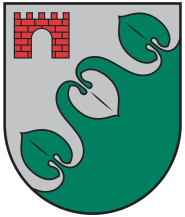 Limbažu novada DOMEReģ. Nr. 90009114631; Rīgas iela 16, Limbaži, Limbažu novads LV-4001; E-pasts pasts@limbazunovads.lv; tālrunis 64023003KĀRTĒJĀ DOMES SĒDE PROTOKOLSNr.3										2023. gada 23. februārīSēde sasaukta Limbažos, plkst. 10:00Sēdi atklāj plkst. 10:02Domes sēde ir atklāta (1-91. darba kārtības jautājums), slēgtā daļa (92. darba kārtības jautājums).Darba kārtība:Par darba kārtību.Par Limbažu novada pašvaldības izglītības iestādes Alojas Ausekļa vidusskolas reorganizēšanu par Alojas Ausekļa pamatskolu.Par saistošo noteikumu “Par Limbažu novada pašvaldības līdzfinansējuma piešķiršanu dzīvojamo māju pieslēgšanai centralizētajai kanalizācijas sistēmai” apstiprināšanu.Par Limbažu novada pašvaldības plānoto dalību Atveseļošanas un noturības mehānisma plāna 3.1.1.5.investīcijas „Izglītības iestāžu infrastruktūras pilnveide un aprīkošana” projektā.Par Limbažu novada Izglītības stratēģijas 2023.-2027.gadam projekta izskatīšanu un nodošanu publiskai apspriešanai.Par grozījumu veikšanu Limbažu novada pašvaldības 2022.gada 27.janvāra bērnu un jauniešu nometņu līdzfinansēšanas projektu konkursa nolikumā.Par grozījumu veikšanu Limbažu novada domes 2022.gada 3.oktobra lēmumā Nr. 990 “Par Limbažu novada izglītības iestāžu vadītāju mēnešalgas noteikšanu” (protokols Nr.14, 8.).Par līdzfinansējuma apmēra noteikšanu bērnu uzraudzības pakalpojuma sniedzējiem.Par finansējuma piešķiršanu skolēnu Sporta spēlēm.Par XVI Viktora Ņikandrova Starptautiskā akordeonistu festivāla konkursa norises tāmes un dalības maksas apstiprināšanu.(komitejās neizskatīts jaut.) Par Limbažu Mūzikas un mākslas skolas sagatavotās grāmatas “Neizsīkstošs… Viktors Ņikandrovs” tirgošanas cenas apstiprināšanu.Par vokālās mūzikas konkursa “Balsis 2023” Vidzemes kārtas dalības maksas apstiprināšanu.Par grozījumu veikšanu Limbažu novada domes 2016.gada 16.jūnija lēmumā “Par Limbažu novada pašvaldības iesaistīšanos Nacionālajā veselīgo pašvaldību tīklā”.Par grozījumiem Limbažu novada domes 25.08.2022. lēmumā Nr. 873 Par Limbažu novada kultūras attīstības stratēģijas 2023.-2030.gadam un rīcības plāna 2023.-2025.gadam izstrādi, darba  grupas izveidi.Par deleģēšanas līguma slēgšanu ar SIA “Mērniecības Datu Centrs”.Par izmaiņām Salacgrīvas ostas valdes sastāvā.Par ēku Niedru ielā 6, Vecsalacā,  Salacgrīvas pagastā, Limbažu novadā uzņemšanu Limbažu novada pašvaldības bilancē.Par apbūvēta zemesgabala Svelmes, Salacgrīvas pagastā, Limbažu novadā 171/3043 domājamās daļas nodošanu atsavināšanai, nosacītās cenas un atsavināšanas paziņojuma apstiprināšanu.Par apbūvēta zemesgabala Svelmes, Salacgrīvas pagastā, Limbažu novadā 171/3043 domājamās daļas nodošanu atsavināšanai, nosacītās cenas un atsavināšanas paziņojuma apstiprināšanu.Par apbūvēta zemesgabala Svelmes, Salacgrīvas pagastā, Limbažu novadā 836/15215 domājamās daļas nodošanu atsavināšanai, nosacītās cenas un atsavināšanas paziņojuma apstiprināšanu.Par apbūvēta zemesgabala Svelmes, Salacgrīvas pagastā, Limbažu novadā 1672/15215 domājamās daļas nodošanu atsavināšanai, nosacītās cenas un atsavināšanas paziņojuma apstiprināšanu.Par apbūvēta zemesgabala Svelmes, Salacgrīvas pagastā, Limbažu novadā 422/3043 domājamās daļas nodošanu atsavināšanai, nosacītās cenas un atsavināšanas paziņojuma apstiprināšanu.Par apbūvēta zemesgabala Svelmes, Salacgrīvas pagastā, Limbažu novadā 176/3043 domājamās daļas nodošanu atsavināšanai, nosacītās cenas un atsavināšanas paziņojuma apstiprināšanu.Par apbūvēta zemesgabala Svelmes, Salacgrīvas pagastā, Limbažu novadā 480/3043 domājamās daļas nodošanu atsavināšanai, nosacītās cenas un atsavināšanas paziņojuma apstiprināšanu.Par nekustamā īpašuma Valdemāra iela 38, Ainažos, Limbažu novadā nomas tiesību izsoles rīkošanu.Par lauku apvidus zemes Rožu Villa un Rožu Villa 1 (2/5 domājamās daļas apmērā), Liepupes pagastā, Limbažu novadā iznomāšanas termiņa pagarināšanu.Par zemes vienības Salacgrīvā, Limbažu novadā atzīšanu par rezerves zemes fonda zemi.Par zemes vienības ar kadastra apzīmējumu 6684 001 0532, Mežmaliņas, Vidrižu pagastā, Limbažu novadā atzīšanu par rezerves zemes fonda zemi.Par zemes vienības ar kadastra apzīmējumu 66640030200, Ziemeļi, Limbažu pagastā, Limbažu novadā atzīšanu par rezerves zemes fonda zemi.Par zemes vienības ar kadastra apzīmējumu 66520030078, Skarenes, Katvaru pagastā, Limbažu novadā, atzīšanu par rezerves zemes fonda zemi.Par zemes vienības ar kadastra apzīmējumu 66800011656, Stārķi 11, Umurgas pagastā, Limbažu novadā, atzīšanu par rezerves zemes fonda zemi.Par grozījumiem Limbažu novada domes 2010. gada 23. decembra lēmumā „Par Limbažu novada zemju piekritību” (protokols Nr.25., 48.§).Par nekustamā īpašuma ar kadastra Nr. 6680 001 1557,  Cirtumi 16, Umurgas pagastā, Limbažu novadā atsavināšanu.Par nekustamā īpašuma ar kadastra Nr. 6680 001 1474, Mežaine 11, Umurgas pagastā, Limbažu novadā atsavināšanu.Par nekustamā īpašuma ar kadastra Nr. 66800060086,  Ušas, Umurgas pagastā, Limbažu novadā atsavināšanu.Par zemes vienības ar kadastra apzīmējumu 6668 001 0133, Bērzi, Pāles pagastā, Limbažu novadā, daļas 0,04 ha platībā, iznomāšanu.Par pašvaldībai piekrītošā apbūvēta zemes gabala ar kadastra apzīmējumu 6601 001 0179, Ciema iela 5, Limbaži, Limbažu novadā, iznomāšanu.Par nekustamā īpašuma Kluba iela 13B, Alojā, Limbažu novadā nosacītās cenas un izsoles noteikumu apstiprināšanu.Par Limbažu novada pašvaldības kustamās mantas - meža cirsmu  īpašumā Apsītes 1, Alojas pagastā, Limbažu novadā, zemes vienībā ar kadastra apzīmējumu 6627 002 0425 izsoles organizēšanu elektroniskā izsoļu vietnē, nosacītās cenas un izsoles noteikumu apstiprināšanu.Par Limbažu novada pašvaldības kustamās mantas - meža cirsmu  īpašumā Apsītes 1, Alojas pagastā, Limbažu novadā, zemes vienībā ar kadastra apzīmējumu 6627 002 0153 izsoles organizēšanu elektroniskā izsoļu vietnē, nosacītās cenas un izsoles noteikumu apstiprināšanu.Par Limbažu novada pašvaldības kustamās mantas - meža cirsmu  īpašumā Pakalniņi, Braslavas pagastā, Limbažu novadā, izsoles organizēšanu elektroniskā izsoļu vietnē, nosacītās cenas un izsoles noteikumu apstiprināšanu.Par Limbažu novada pašvaldības kustamās mantas - meža cirsmas īpašumā Mežķeizari 1, Umurgas pagastā, Limbažu novadā, izsoles organizēšanu elektroniskā izsoļu vietnē, nosacītās cenas un izsoles noteikumu apstiprināšanu.Par Limbažu novada pašvaldības kustamās mantas - meža cirsmas īpašumā Zvejnieka ezers, Umurgas pagastā, Limbažu novadā, izsoles organizēšanu elektroniskā izsoļu vietnē, nosacītās cenas un izsoles noteikumu apstiprināšanu.Par Limbažu novada pašvaldības kustamās mantas - meža cirsmas īpašumā Bērzleji, Limbažu pagastā, Limbažu novadā, izsoles organizēšanu elektroniskā izsoļu vietnē, nosacītās cenas un izsoles noteikumu apstiprināšanu.Par Limbažu novada pašvaldības kustamās mantas - meža cirsmas īpašumā Kannas, Viļķenes pagastā, Limbažu novadā, izsoles organizēšanu elektroniskā izsoļu vietnē, nosacītās cenas un izsoles noteikumu apstiprināšanu.Par nekustamā īpašuma Jūras iela 52, Alojā, Limbažu novadā nosacītās cenas un atsavināšanas paziņojuma apstiprināšanu.Par nekustamā īpašuma Šalkas 24, Ozolmuižā, Brīvzemnieku pagastā, Limbažu novadā nodošanu atsavināšanai.Par zemes gabala Kluba iela 4, Alojā, Limbažu novadā daļas 100 m2 platībā iznomāšanu.Par zemes gabala Kluba iela 4, Alojā, Limbažu novadā daļas 180 m2 platībā iznomāšanu.Par zemes vienības Lauku iela 4 Staicelē, Limbažu novadā iznomāšanu.Par zemes gabala Selgas 1, Staicelē, Limbažu novadā daļas iznomāšanu.Par zemes gabala Plikši, Braslavas pagastā, Limbažu novadā 0,1 ha platībā iznomāšanas termiņa pagarināšanu.Par zemes gabala Liepas 4, Braslavas pagastā iznomāšanas termiņa pagarināšanu.Par zemes gabala Smilšu ielā 4, Alojā, Limbažu novadā iznomāšanas termiņa pagarināšanu.Par grozījumiem Limbažu novada domes 24.11.2022. lēmumā Nr. 1185 "Par zvejas rīku limita piešķiršanu un rūpnieciskās zvejas tiesību nomas līguma noslēgšanu Limbažu novadā (Salacgrīvas pagastā, Ainažu pagastā, Liepupes pagastā).Par grozījumiem Limbažu novada domes 2022. gada 22. decembra lēmumā Nr.1250 "Par projekta "Vizbuļu ielas pārbūve Skultes pagastā” īstenošanu".Par atbildīgo noteikšanu pašvaldības ēku energoefektivitātes uzlabošanas projektu īstenošanai.Par priekšfinansējuma nodrošināšanu projekta īstenošanai.Par projektu iesniegšanu Zivju fonda izsludinātajā zivju resursu pavairošanas pasākumā.Par aizņēmuma pieprasīšanu Valsts kasē projekta “Energoefektivitātes paaugstināšanas pasākumu īstenošana  Staiceles kultūras nama ēkā - Lielā ielā 7, Staicelē, Limbažu novadā”.Par aizņēmuma pieprasīšanu Valsts kasē un finansējuma piešķiršanu pansionāta ēkas Umurgā energoefektivitātes paaugstināšanai.Par grozījumiem Limbažu novada domes 25.08.2022. lēmumā Nr. 870 “Par Limbažu novada tūrisma attīstības stratēģijas 2023.-2030.gadam izstrādi un darba grupas izveidi”.Par grozījumiem Limbažu novada domes 2022.gada 24.novembra lēmumā Nr.1200 “Par projekta “Radīts Limbažu novadā tirdzniecības vietas izveide” sagatavošanu un iesniegšanu”.Par Limbažu dalību 43. Starptautiskajās Hanzas dienās Torunā (Polijā).Par Limbažu novada pašvaldības domes priekšsēdētāja pieredzes apmaiņas braucienu uz Poliju.Par tirgu un tirdziņu organizēšanu Limbažu pilsētā 2023. Gadā.Par atļauju alkoholisko dzērienu ražošanai Limbažu novada pašvaldības administratīvajā teritorijā.Par Satiksmes drošības komisijas izveidi un komisijas nolikuma apstiprināšanu.Par sabiedrības ar ierobežotu atbildību „Limbažu siltums” pamatkapitāla palielināšanu.Par finansiālu atbalstu Limbažu novada Sporta skolas audzēkņu dalībai starptautiskās sacensībās  2023.gadā.Par finansiālu atbalstu SIA “Olimpiskais centrs “Limbaži”” rīkotiem pasākumiem 2023.gadā.Par finansiālu atbalstu SIA “Olimpiskais centrs “Limbaži”” komandu un treneru finansēšanai 2023.gadā.Par līdzfinansējuma piešķiršanu Vasarsvētku šlāgerkoncerta organizēšanai Bīriņu Pilī.Par notikuma “"Limbažiem ir 800" tie ir svētki gada garumā” plāna apstiprināšanu un finansējuma piešķiršanu.Par izmaiņām Limbažu novada pašvaldības iestāžu darbinieku amatu un likmju sarakstā.Par Limbažu novada pašvaldības saistošo noteikumu „Par Limbažu novada pašvaldības 2023. gada budžetu” apstiprināšanu.Par finansiālu atbalstu nevalstisko un reliģisko organizāciju darbības nodrošināšanai.Par finansiālu atbalstu biedrībai “AINAŽU BRĪVPRĀTĪGO UGUNSDZĒSĒJU BIEDRĪBA”.Par finansiālu atbalstu biedrībai “Basketbola klubs Salacgrīva”.Par grozījumiem Limbažu novada domes 2021. gada 29. jūlija lēmumā Nr.43 “Par darba grupas izveidi Limbažu pilsētas notikumu veidošanai “Limbažiem - 800!””.Par grozījumiem Limbažu novada domes 2022. gada 26. maija lēmumā  Nr.520 “Par darba grupas izveidi "Limbažiem - 800" notikumu veidošanai”.(komitejās neizskatīts jaut.) Par atbalstu Ukrainas civiliedzīvotājiem izglītības veicināšanas pasākumos un to bērnu uzraudzībā.(komitejās neizskatīts jaut.) Par atļauju Kristapam Močānam savienot amatus.(papildu d.k. jaut.) Par līdzekļiem amatierkolektīvu dalībai Vispārējos latviešu Dziesmu un Deju svētkos nepieciešamo tērpu iegādei.(papildu d.k. jaut.) Par projekta “Cēsu ielas pārbūve posmā no Dzegužu ielas līdz pilsētas robežai un Tīrumu ielas posma pārbūve Limbažu pilsētā uzņēmējdarbības attīstības veicināšanai” īstenošanu.(papildu d.k. jaut.) Par grozījumiem Limbažu novada domes 2021.gada 29.jūlija lēmumā Nr.47 “Par Limbažu novada pašvaldības pārstāvju deleģēšanu biedrības “Latvijas Pašvaldību savienība” komitejās un apakškomitejās”.(papildu d.k. jaut.) Par viena izglītojamā apmācības izmaksām Limbažu novada pašvaldības izglītības iestādēs savstarpējo norēķinu pakalpojuma sniegšanai par periodu no 2023.gada 1.janvāra līdz 2023.gada 31.decembrim.(papildu d.k. jaut.) Par pašvaldības pirmsskolas izglītības iestāžu izmaksu tāmju apstiprināšanu norēķiniem ar privātām izglītības iestādēm par pirmsskolas izglītības programmu īstenošanu 2023. Gadā.(papildu d.k. jaut.) Par izmitināšanas atbalsta nodrošināšanu Ukrainas civiliedzīvotāju noteiktām grupām.Informācijas. Par iepriekšējā domes sēdē pieņemtajiem lēmumiem.Sēdes slēgtā daļa. Par speciālistam izīrējamās telpas statusa atcelšanu (Limbažu pilsēta).Sēde notiek klātienē un videokonferences režīmā tiešsaistē Webex platformā.Sēdi translē tiešraidē Limbažu novada pašvaldības Youtube kontā: https://www.youtube.com/watch?v=M8zd3GpBV3gSēdes turpinājums no 76.jautājuma: https://www.youtube.com/watch?v=473jd9B_m0gSēdē tiek veikts audiovizuāls ieraksts. Sēdi vada: Limbažu novada pašvaldības Domes priekšsēdētājs Dagnis Straubergs.Sēdi protokolē: Limbažu novada pašvaldības Limbažu novada administrācijas Administratīvās nodaļas lietvede Dace Tauriņa.Klātienē sēdē piedalās deputāti: Jānis Bakmanis, Māris Beļaunieks, Andris Garklāvs, Lija Jokste, Aigars Legzdiņš, Dāvis Melnalksnis, Kristaps Močāns, Rūdolfs Pelēkais, Jānis Remess, Ziedonis Rubezis, Dagnis Straubergs, Regīna Tamane, Edmunds Zeidmanis, Didzis Zemmers.Attālināti sēdē piedalās deputāts: Arvīds Ozols.Klātienē sēdē piedalās: Raimonds Straume, Artis Ārgalis (76. darba kārtības jautājums), Agris Blumers (76. darba kārtības jautājums).Attālināti sēdē piedalās: Agnese Smalkā-France, Agris Blumers, Aiga Briede, Līga Moderniece, Leons Gerķis, Andris Zunde, Anita Strokša, Antra Kamala, Ārija Mikša, Artis Ārgalis, Ausma Eglīte, Zane Balcus (e-pasts), Beāte Kožina, Iveta Puriņa, Inga Neimane, Bruno Veide, Dace Tauriņa (dace.taurina@aloja.lv), Diāna Zaļupe, Digna Būmane, Dita Lejniece, Edmunds Liepiņš, Elēna Silāja, Evija Keisele, Ģirts Ieleja, Gita Kārnupe, Guna Jirgensone, Guna Paegle (Nekustamā īpašuma un TP nodaļa), Gunita Meļķe-Kažoka, Hedviga Inese Podziņa, Ieva Aļļēna, Ieva Mahte, Ieva Skuja, Ieva Strauta, Ija Rudzīte (e-pasts), Ilga Tiesnese, Ilona Jēkabsone, Ilze Kapmale, Ilze Millere, Ilze Ozoliņa, Ilze Rubene, Ina Sīle, Ina Šternfelde, Ināra Lazdiņa, Sporta skola (inese.dubulte@limbazunovads.lv), Inese Timermane, Ineta Cīrule, Ineta Laizāne, Ineta Miezite (e-pasts), Inga Zālīte, Ivars Birzgalis, Iveta Beļauniece, Iveta Pēkšēna, Izita Kļaviņa, Jana Beķere, Jana Lāce, Jana Mošura, Jānis Strauts, Juris Graudiņš, Kārlis Irmejs, Kaspars Neimanis, Katrīna Žibala, Kristiāna Kauliņa, Kristīne Zaķe, Lāsma Liepiņa, Liene Berga, Līga Liepiņa, Līga Viļčinska, Ilze Žūriņa-Davidčuka, Arta Zunde, Linda Helēna Griškoite, Maija Siliņa, Mārtiņš Grāvelsiņš, Melita Cepurniece, Māris Miezītis (e-pasts), Monta Landrāte, Indra Laura Lazdiņa, Baiba Martinsone, Pārsla Dzērve, Dome (pasts@limbazunovads.lv), Pēteris Magone, Inga Indriksone, Raivis Galītis, Rasa Zeidmane, Rihards Būda, Ieva Zilvere, Sandra Paegle, Sandra Upīte, Santa Čingule, Sarma Kacara, Sigita Upmale, Baiba Siktāre (e-pasts), Sintija Zute, Kristīne Mežapuķe, Solvita Kukanovska, Ainārs Liniņš, Gunita Bisniece, Test (test@test.lc), Valdis Ozols, Linda Ņeveska, Viktors Zujevs, Agrita Graudiņa, Aira Lapkovska, Vineta Bundziniece, Vita Fiļipova, Ivars Zviedris (e-pasts), Ziedīte Jirgensone.1.Par darba kārtībuZiņo Dagnis Straubergs, debatēs piedalās Arvīds Ozols, Andris GarklāvsIepazinusies ar Domes priekšsēdētāja D. Strauberga priekšlikumu iekļaut darba kārtībā jautājumu “Par Alojas apvienības pārvaldes vadītāja atbrīvošanu no amata”, atklāti balsojot: PAR – 14 deputāti (Jānis Bakmanis, Māris Beļaunieks, Andris Garklāvs, Lija Jokste, Aigars Legzdiņš, Dāvis Melnalksnis, Kristaps Močāns, Arvīds Ozols, Rūdolfs Pelēkais, Jānis Remess, Dagnis Straubergs, Regīna Tamane, Edmunds Zeidmanis, Didzis Zemmers), PRET – deputāts Ziedonis Rubezis, ATTURAS – nav, Limbažu novada dome NOLEMJ:iekļaut darba kārtībā jautājumu “Par Alojas apvienības pārvaldes vadītāja atbrīvošanu no amata”.Iepazinusies ar deputāta Andra Garklāva priekšlikumu izņemt no darba kārtības jautājumu Par Limbažu novada pašvaldības saistošo noteikumu „Par Limbažu novada pašvaldības 2023. gada budžetu” apstiprināšanu, atklāti balsojot: PAR – 6 deputāti (Andris Garklāvs, Aigars Legzdiņš, Arvīds Ozols, Jānis Remess, Edmunds Zeidmanis, Didzis Zemmers), PRET – 9 deputāti (Jānis Bakmanis, Māris Beļaunieks, Lija Jokste, Dāvis Melnalksnis, Kristaps Močāns, Rūdolfs Pelēkais, Ziedonis Rubezis, Dagnis Straubergs, Regīna Tamane), ATTURAS – nav, Limbažu novada dome NOLEMJ:noraidīts.Iepazinusies ar deputāta Arvīda Ozola priekšlikumu izņemt 2. punktu “Par Limbažu novada pašvaldības izglītības iestādes Alojas Ausekļa vidusskolas reorganizēšanu par Alojas Ausekļa pamatskolu” un 4. punktu “Par Limbažu novada pašvaldības plānoto dalību Atveseļošanas un noturības mehānisma plāna 3.1.1.5.investīcijas „Izglītības iestāžu infrastruktūras pilnveide un aprīkošana” projektā” no darba kārtības, jo šie punkti nav skatāmi pirms Izglītības attīstības plāna apstiprināšanas, atklāti balsojot: PAR – 5 deputāti (Andris Garklāvs, Aigars Legzdiņš, Arvīds Ozols, Edmunds Zeidmanis, Didzis Zemmers), PRET – 9 deputāti (Jānis Bakmanis, Māris Beļaunieks, Lija Jokste, Dāvis Melnalksnis, Kristaps Močāns, Rūdolfs Pelēkais, Ziedonis Rubezis, Dagnis Straubergs, Regīna Tamane), ATTURAS – deputāts Jānis Remess, Limbažu novada dome NOLEMJ:noraidīts.Iepazinusies ar Domes priekšsēdētāja D. Strauberga priekšlikumu apstiprināt sēdes darba kārtību, atklāti balsojot: PAR – 11 deputāti (Jānis Bakmanis, Māris Beļaunieks, Lija Jokste, Dāvis Melnalksnis, Kristaps Močāns, Rūdolfs Pelēkais, Jānis Remess, Ziedonis Rubezis, Dagnis Straubergs, Regīna Tamane, Edmunds Zeidmanis), PRET – deputāts Andris Garklāvs, ATTURAS – 2 deputāti (Aigars Legzdiņš, Didzis Zemmers), tehnisku iemeslu dēļ nebalso deputāts Arvīds Ozols, Limbažu novada dome NOLEMJ:apstiprināt šādu sēdes darba kārtību:Par darba kārtību.Par Limbažu novada pašvaldības izglītības iestādes Alojas Ausekļa vidusskolas reorganizēšanu par Alojas Ausekļa pamatskolu.Par saistošo noteikumu “Par Limbažu novada pašvaldības līdzfinansējuma piešķiršanu dzīvojamo māju pieslēgšanai centralizētajai kanalizācijas sistēmai” apstiprināšanu.Par Limbažu novada pašvaldības plānoto dalību Atveseļošanas un noturības mehānisma plāna 3.1.1.5.investīcijas „Izglītības iestāžu infrastruktūras pilnveide un aprīkošana” projektā.Par Limbažu novada Izglītības stratēģijas 2023.-2027.gadam projekta izskatīšanu un nodošanu publiskai apspriešanai.Par grozījumu veikšanu Limbažu novada pašvaldības 2022.gada 27.janvāra bērnu un jauniešu nometņu līdzfinansēšanas projektu konkursa nolikumā.Par grozījumu veikšanu Limbažu novada domes 2022.gada 3.oktobra lēmumā Nr. 990 “Par Limbažu novada izglītības iestāžu vadītāju mēnešalgas noteikšanu” (protokols Nr.14, 8.).Par līdzfinansējuma apmēra noteikšanu bērnu uzraudzības pakalpojuma sniedzējiem.Par finansējuma piešķiršanu skolēnu Sporta spēlēm.Par XVI Viktora Ņikandrova Starptautiskā akordeonistu festivāla konkursa norises tāmes un dalības maksas apstiprināšanu.Par Limbažu Mūzikas un mākslas skolas sagatavotās grāmatas “Neizsīkstošs… Viktors Ņikandrovs” tirgošanas cenas apstiprināšanu.Par vokālās mūzikas konkursa “Balsis 2023” Vidzemes kārtas dalības maksas apstiprināšanu.Par grozījumu veikšanu Limbažu novada domes 2016.gada 16.jūnija lēmumā “Par Limbažu novada pašvaldības iesaistīšanos Nacionālajā veselīgo pašvaldību tīklā”.Par grozījumiem Limbažu novada domes 25.08.2022. lēmumā Nr. 873 Par Limbažu novada kultūras attīstības stratēģijas 2023.-2030.gadam un rīcības plāna 2023.-2025.gadam izstrādi, darba  grupas izveidi.Par deleģēšanas līguma slēgšanu ar SIA “Mērniecības Datu Centrs”.Par izmaiņām Salacgrīvas ostas valdes sastāvā.Par ēku Niedru ielā 6, Vecsalacā,  Salacgrīvas pagastā, Limbažu novadā uzņemšanu Limbažu novada pašvaldības bilancē.Par apbūvēta zemesgabala Svelmes, Salacgrīvas pagastā, Limbažu novadā 171/3043 domājamās daļas nodošanu atsavināšanai, nosacītās cenas un atsavināšanas paziņojuma apstiprināšanu.Par apbūvēta zemesgabala Svelmes, Salacgrīvas pagastā, Limbažu novadā 171/3043 domājamās daļas nodošanu atsavināšanai, nosacītās cenas un atsavināšanas paziņojuma apstiprināšanu.Par apbūvēta zemesgabala Svelmes, Salacgrīvas pagastā, Limbažu novadā 836/15215 domājamās daļas nodošanu atsavināšanai, nosacītās cenas un atsavināšanas paziņojuma apstiprināšanu.Par apbūvēta zemesgabala Svelmes, Salacgrīvas pagastā, Limbažu novadā 1672/15215 domājamās daļas nodošanu atsavināšanai, nosacītās cenas un atsavināšanas paziņojuma apstiprināšanu.Par apbūvēta zemesgabala Svelmes, Salacgrīvas pagastā, Limbažu novadā 422/3043 domājamās daļas nodošanu atsavināšanai, nosacītās cenas un atsavināšanas paziņojuma apstiprināšanu.Par apbūvēta zemesgabala Svelmes, Salacgrīvas pagastā, Limbažu novadā 176/3043 domājamās daļas nodošanu atsavināšanai, nosacītās cenas un atsavināšanas paziņojuma apstiprināšanu.Par apbūvēta zemesgabala Svelmes, Salacgrīvas pagastā, Limbažu novadā 480/3043 domājamās daļas nodošanu atsavināšanai, nosacītās cenas un atsavināšanas paziņojuma apstiprināšanu.Par nekustamā īpašuma Valdemāra iela 38, Ainažos, Limbažu novadā nomas tiesību izsoles rīkošanu.Par lauku apvidus zemes Rožu Villa un Rožu Villa 1 (2/5 domājamās daļas apmērā), Liepupes pagastā, Limbažu novadā iznomāšanas termiņa pagarināšanu.Par zemes vienības Salacgrīvā, Limbažu novadā atzīšanu par rezerves zemes fonda zemi.Par zemes vienības ar kadastra apzīmējumu 6684 001 0532, Mežmaliņas, Vidrižu pagastā, Limbažu novadā atzīšanu par rezerves zemes fonda zemi.Par zemes vienības ar kadastra apzīmējumu 66640030200, Ziemeļi, Limbažu pagastā, Limbažu novadā atzīšanu par rezerves zemes fonda zemi.Par zemes vienības ar kadastra apzīmējumu 66520030078, Skarenes, Katvaru pagastā, Limbažu novadā, atzīšanu par rezerves zemes fonda zemi.Par zemes vienības ar kadastra apzīmējumu 66800011656, Stārķi 11, Umurgas pagastā, Limbažu novadā, atzīšanu par rezerves zemes fonda zemi.Par grozījumiem Limbažu novada domes 2010. gada 23. decembra lēmumā „Par Limbažu novada zemju piekritību” (protokols Nr.25., 48.§).Par nekustamā īpašuma ar kadastra Nr. 6680 001 1557,  Cirtumi 16, Umurgas pagastā, Limbažu novadā atsavināšanu.Par nekustamā īpašuma ar kadastra Nr. 6680 001 1474, Mežaine 11, Umurgas pagastā, Limbažu novadā atsavināšanu.Par nekustamā īpašuma ar kadastra Nr. 66800060086,  Ušas, Umurgas pagastā, Limbažu novadā atsavināšanu.Par zemes vienības ar kadastra apzīmējumu 6668 001 0133, Bērzi, Pāles pagastā, Limbažu novadā, daļas 0,04 ha platībā, iznomāšanu.Par pašvaldībai piekrītošā apbūvēta zemes gabala ar kadastra apzīmējumu 6601 001 0179, Ciema iela 5, Limbaži, Limbažu novadā, iznomāšanu.Par nekustamā īpašuma Kluba iela 13B, Alojā, Limbažu novadā nosacītās cenas un izsoles noteikumu apstiprināšanu.Par Limbažu novada pašvaldības kustamās mantas - meža cirsmu  īpašumā Apsītes 1, Alojas pagastā, Limbažu novadā, zemes vienībā ar kadastra apzīmējumu 6627 002 0425 izsoles organizēšanu elektroniskā izsoļu vietnē, nosacītās cenas un izsoles noteikumu apstiprināšanu.Par Limbažu novada pašvaldības kustamās mantas - meža cirsmu  īpašumā Apsītes 1, Alojas pagastā, Limbažu novadā, zemes vienībā ar kadastra apzīmējumu 6627 002 0153 izsoles organizēšanu elektroniskā izsoļu vietnē, nosacītās cenas un izsoles noteikumu apstiprināšanu.Par Limbažu novada pašvaldības kustamās mantas - meža cirsmu  īpašumā Pakalniņi, Braslavas pagastā, Limbažu novadā, izsoles organizēšanu elektroniskā izsoļu vietnē, nosacītās cenas un izsoles noteikumu apstiprināšanu.Par Limbažu novada pašvaldības kustamās mantas - meža cirsmas īpašumā Mežķeizari 1, Umurgas pagastā, Limbažu novadā, izsoles organizēšanu elektroniskā izsoļu vietnē, nosacītās cenas un izsoles noteikumu apstiprināšanu.Par Limbažu novada pašvaldības kustamās mantas - meža cirsmas īpašumā Zvejnieka ezers, Umurgas pagastā, Limbažu novadā, izsoles organizēšanu elektroniskā izsoļu vietnē, nosacītās cenas un izsoles noteikumu apstiprināšanu.Par Limbažu novada pašvaldības kustamās mantas - meža cirsmas īpašumā Bērzleji, Limbažu pagastā, Limbažu novadā, izsoles organizēšanu elektroniskā izsoļu vietnē, nosacītās cenas un izsoles noteikumu apstiprināšanu.Par Limbažu novada pašvaldības kustamās mantas - meža cirsmas īpašumā Kannas, Viļķenes pagastā, Limbažu novadā, izsoles organizēšanu elektroniskā izsoļu vietnē, nosacītās cenas un izsoles noteikumu apstiprināšanu.Par nekustamā īpašuma Jūras iela 52, Alojā, Limbažu novadā nosacītās cenas un atsavināšanas paziņojuma apstiprināšanu.Par nekustamā īpašuma Šalkas 24, Ozolmuižā, Brīvzemnieku pagastā, Limbažu novadā nodošanu atsavināšanai.Par zemes gabala Kluba iela 4, Alojā, Limbažu novadā daļas 100 m2 platībā iznomāšanu.Par zemes gabala Kluba iela 4, Alojā, Limbažu novadā daļas 180 m2 platībā iznomāšanu.Par zemes vienības Lauku iela 4 Staicelē, Limbažu novadā iznomāšanu.Par zemes gabala Selgas 1, Staicelē, Limbažu novadā daļas iznomāšanu.Par zemes gabala Plikši, Braslavas pagastā, Limbažu novadā 0,1 ha platībā iznomāšanas termiņa pagarināšanu.Par zemes gabala Liepas 4, Braslavas pagastā iznomāšanas termiņa pagarināšanu.Par zemes gabala Smilšu ielā 4, Alojā, Limbažu novadā iznomāšanas termiņa pagarināšanu.Par grozījumiem Limbažu novada domes 24.11.2022. lēmumā Nr. 1185 "Par zvejas rīku limita piešķiršanu un rūpnieciskās zvejas tiesību nomas līguma noslēgšanu Limbažu novadā (Salacgrīvas pagastā, Ainažu pagastā, Liepupes pagastā).Par grozījumiem Limbažu novada domes 2022. gada 22. decembra lēmumā Nr.1250 "Par projekta "Vizbuļu ielas pārbūve Skultes pagastā” īstenošanu".Par atbildīgo noteikšanu pašvaldības ēku energoefektivitātes uzlabošanas projektu īstenošanai.Par priekšfinansējuma nodrošināšanu projekta īstenošanai.Par projektu iesniegšanu Zivju fonda izsludinātajā zivju resursu pavairošanas pasākumā.Par aizņēmuma pieprasīšanu Valsts kasē projekta “Energoefektivitātes paaugstināšanas pasākumu īstenošana  Staiceles kultūras nama ēkā - Lielā ielā 7, Staicelē, Limbažu novadā”.Par aizņēmuma pieprasīšanu Valsts kasē un finansējuma piešķiršanu pansionāta ēkas Umurgā energoefektivitātes paaugstināšanai.Par grozījumiem Limbažu novada domes 25.08.2022. lēmumā Nr. 870 “Par Limbažu novada tūrisma attīstības stratēģijas 2023.-2030.gadam izstrādi un darba grupas izveidi”.Par grozījumiem Limbažu novada domes 2022.gada 24.novembra lēmumā Nr.1200 “Par projekta “Radīts Limbažu novadā tirdzniecības vietas izveide” sagatavošanu un iesniegšanu”.Par Limbažu dalību 43. Starptautiskajās Hanzas dienās Torunā (Polijā).Par Limbažu novada pašvaldības domes priekšsēdētāja pieredzes apmaiņas braucienu uz Poliju.Par tirgu un tirdziņu organizēšanu Limbažu pilsētā 2023. Gadā.Par atļauju alkoholisko dzērienu ražošanai Limbažu novada pašvaldības administratīvajā teritorijā.Par Satiksmes drošības komisijas izveidi un komisijas nolikuma apstiprināšanu.Par sabiedrības ar ierobežotu atbildību „Limbažu siltums” pamatkapitāla palielināšanu.Par finansiālu atbalstu Limbažu novada Sporta skolas audzēkņu dalībai starptautiskās sacensībās  2023.gadā.Par finansiālu atbalstu SIA “Olimpiskais centrs “Limbaži”” rīkotiem pasākumiem 2023.gadā.Par finansiālu atbalstu SIA “Olimpiskais centrs “Limbaži”” komandu un treneru finansēšanai 2023.gadā.Par līdzfinansējuma piešķiršanu Vasarsvētku šlāgerkoncerta organizēšanai Bīriņu Pilī.Par notikuma “"Limbažiem ir 800" tie ir svētki gada garumā” plāna apstiprināšanu un finansējuma piešķiršanu.Par izmaiņām Limbažu novada pašvaldības iestāžu darbinieku amatu un likmju sarakstā.Par Limbažu novada pašvaldības saistošo noteikumu „Par Limbažu novada pašvaldības 2023. gada budžetu” apstiprināšanu.Par finansiālu atbalstu nevalstisko un reliģisko organizāciju darbības nodrošināšanai.Par finansiālu atbalstu biedrībai “AINAŽU BRĪVPRĀTĪGO UGUNSDZĒSĒJU BIEDRĪBA”.Par finansiālu atbalstu biedrībai “Basketbola klubs Salacgrīva”.Par grozījumiem Limbažu novada domes 2021. gada 29. jūlija lēmumā Nr.43 “Par darba grupas izveidi Limbažu pilsētas notikumu veidošanai “Limbažiem - 800!””.Par grozījumiem Limbažu novada domes 2022. gada 26. maija lēmumā  Nr.520 “Par darba grupas izveidi "Limbažiem - 800" notikumu veidošanai”.Par atbalstu Ukrainas civiliedzīvotājiem izglītības veicināšanas pasākumos un to bērnu uzraudzībā.Par atļauju Kristapam Močānam savienot amatus.Par līdzekļiem amatierkolektīvu dalībai Vispārējos latviešu Dziesmu un Deju svētkos nepieciešamo tērpu iegādei.Par projekta “Cēsu ielas pārbūve posmā no Dzegužu ielas līdz pilsētas robežai un Tīrumu ielas posma pārbūve Limbažu pilsētā uzņēmējdarbības attīstības veicināšanai” īstenošanu.Par grozījumiem Limbažu novada domes 2021.gada 29.jūlija lēmumā Nr.47 “Par Limbažu novada pašvaldības pārstāvju deleģēšanu biedrības “Latvijas Pašvaldību savienība” komitejās un apakškomitejās”.Par viena izglītojamā apmācības izmaksām Limbažu novada pašvaldības izglītības iestādēs savstarpējo norēķinu pakalpojuma sniegšanai par periodu no 2023.gada 1.janvāra līdz 2023.gada 31.decembrim.Par pašvaldības pirmsskolas izglītības iestāžu izmaksu tāmju apstiprināšanu norēķiniem ar privātām izglītības iestādēm par pirmsskolas izglītības programmu īstenošanu 2023. Gadā.Par izmitināšanas atbalsta nodrošināšanu Ukrainas civiliedzīvotāju noteiktām grupām.Par Alojas apvienības pārvaldes vadītāja atbrīvošanu no amata.Informācijas. Par iepriekšējā domes sēdē pieņemtajiem lēmumiem.Sēdes slēgtā daļa. Par speciālistam izīrējamās telpas statusa atcelšanu (Limbažu pilsēta).Lēmums Nr. 702.Par Limbažu novada pašvaldības izglītības iestādes Alojas Ausekļa vidusskolas reorganizēšanu par Alojas Ausekļa pamatskoluZiņo Sigita Upmale, debatēs piedalās Andris Garklāvs, Dagnis Straubergs, Ija Rudzīte, Arvīds Ozols, Māris Beļaunieks, Ziedonis Rubezis, Didzis Zemmers, Jānis BakmanisLimbažu novada pašvaldības, turpmāk tekstā - Pašvaldības, izglītības sistēmas sakārtošana atbilst valsts izvirzītajiem mērķiem, kas noteikti Izglītības attīstības pamatnostādnēs 2021.-2027. gadam, proti: “2. mērķis: Mūsdienīgs, kvalitatīvs un uz darba tirgū augsti novērtētu prasmju attīstīšanu orientēts izglītības piedāvājums, kas paredz gan izglītības satura un mācību procesa, gan mācību vides un resursu pilnveidi mūsdienīgas un kvalitatīvas izglītības piedāvājumā; 4. mērķis: Ilgtspējīga un efektīva izglītības sistēmas un resursu pārvaldība, kas akcentē nepieciešamību pilnveidot izglītības sistēmas un iestāžu pārvaldību”. Izglītības sistēmas sakārtošana veicama saskaņā ar Izglītības likuma 1.1.panta 16.1 punktu, kurā noteikts: “Pašvaldības izglītības ekosistēma - sistēma, kuru pašvaldība veido, lai nodrošinātu iedzīvotājiem nepieciešamās zināšanas, prasmes un attieksmes mūža garumā. Pašvaldība attīsta tās vadībā un pārraudzībā mērķtiecīgi strādājošu institūciju kopu, izglītības jomā sadarbojoties ar pašvaldības, privātajām un valsts izglītības iestādēm, darba devējiem, sociālajiem partneriem, nevalstiskajām organizācijām, citām pašvaldībām un to teritorijās esošām izglītības iestādēm, koordinējot izglītības īstenošanu visās izglītības programmās un pakāpēs”.Limbažu novada Izglītības pārvalde (turpmāk - Pārvalde) ir analizējusi situāciju Pašvaldības izglītības iestādēs, kas īsteno vispārējās vidējās izglītības programmas, vērtējot kvalitatīvo un kvantitatīvo kritēriju izpildi atbilstoši Ministru kabineta 2018. gada 11. septembra noteikumu Nr. 583 “Kritēriji un kārtība, kādā valsts piedalās vispārējās izglītības iestāžu pedagogu darba samaksas finansēšanā vidējās izglītības pakāpē”, turpmāk - MK Nr.538, 3. un 4. punktā noteiktajiem kritērijiem, kas nosaka, ka vispārējās izglītības programmu akreditāciju noteiktais kvalitātes vērtējuma līmenis nav zemāks par III līmeni (labi) kvalitātes vērtēšanas kritērijos, 12. klases izglītojamo kārtoto obligāto centralizēto eksāmenu rezultātu indekss ir 60 procenti vai lielāks un ka minimāli pieļaujamais izglītojamo skaits vidējās izglītības pakāpes klašu grupā ir 90 izglītojamie administratīvo teritoriju administratīvajos centros un 40 izglītojamie administratīvajās teritorijās ārpus administratīvajiem centriem, kā arī 11. punktā noteikto, ka no 2020. gada 1. augusta līdz 2025. gada 31. jūlijam centralizēto eksāmenu rezultātu indekss ir 40 procenti vai lielāks (Detalizēts datu apkopojums pielikumā). Pārvalde ievākusi un analizējusi statistikas datus gan par iedzīvotāju skaitu Limbažu novadā (pielikumā), gan par bērnu dzimstību (pielikumā), analizējusi izglītojamo skaitu izglītības iestādēs 2021./2022. m.g.Alojas Ausekļa vidusskolā (turpmāk lēmuma konstatējošajā daļā - AAV) izglītojamo skaits vidējās izglītības posmā no 2018. gada 1. septembra uzskatāms par stabilu, bet, ņemot vērā, ka tas ir mazāks par 40, netiek izpildīts kvantitatīvais kritērijs attiecībā uz noteikto minimālo izglītojamo skaitu vidējās izglītības posmā. Ņemot vērā iedzīvotāju skaita dinamiku un bērnu dzimstības rādītājus, kā arī kopējās tendences valstī, nav pamata prognozēt situācijas uzlabošanos un izglītojamo skaita pieaugumu vidējās izglītības posmā AAV.Saskaņā ar Ministru kabineta 2019. gada 3. septembra noteikumu Nr.416 „Noteikumi par valsts vispārējās vidējās izglītības standartu un vispārējās vidējās izglītības programmu paraugiem” 12.2. apakšpunktā noteikto, izglītības iestāde piedāvā vismaz četrus padziļinātos kursus, no kuriem skolēni atbilstoši savām interesēm izvēlas un apgūst trīs. Izglītības iestāde īsteno vismaz divus padziļināto kursu komplektus. Katru kursu komplektu veido trīs padziļinātie kursi ar vismaz vienu atšķirīgu padziļināto kursu katrā komplektā. AAV, ņemot vērā nelielo izglītojamo skaitu, pilnībā nodrošināt padziļināto kursu īstenošanu piešķirtā valsts mērķdotācijas finansējuma ietvaros, nepārdalot finansējumu no pamatizglītības posma, ilgtermiņā nebūs iespējams.Analizējot kvalitatīvos kritērijus, var secināt, ka AAV nodrošina labu izglītības kvalitāti. Skola 2020. un 2022. gadā izpilda MK Nr.538 noteikumos noteikto kvalitātes kritēriju attiecībā uz obligāto centralizēto eksāmenu rezultātu indeksu, 2021. gadā minētais indekss ir 38,603 procenti, kas ir par 1,397 procentpunktiem zemāks nekā šajos noteikumos noteiktais.AAV visiem pedagogiem piešķirtās valsts budžeta mērķdotācijas ietvaros ir iespēja noteikt paaugstinātu algas likmi, jo iestādē netiek nodalīta mērķdotācija pa izglītības pakāpēm, ņemot vērā, ka daļa pedagogu strādā vairākās izglītības pakāpēs. No Izglītības likuma 17. panta pirmās daļas izriet katras pašvaldības pienākums nodrošināt bērniem, kuru dzīvesvieta deklarēta pašvaldības administratīvajā teritorijā, iespēju iegūt vidējo izglītību. Tā paša panta otrā daļa paredz, ka pašvaldība šo pienākumu var izpildīt, sadarbojoties ar citas pašvaldības izglītības iestādēm vai piedāvājot vidējās izglītības apguvi citās novada skolās.Lai Pašvaldībā izveidotu optimālu un kvalitatīvu izglītības iestāžu tīklu, nodrošinātu Pašvaldības resursu racionālu izmantošanu, kā arī ņemot vērā Pašvaldības ieceri piedalīties priekšatlasē uz Eiropas Savienības Atveseļošanas un noturības mehānisma plāna 3.1.1.5.investīcijas „Izglītības iestāžu infrastruktūras pilnveide un aprīkošana”, tāpat, izvērtējot AAV iekšējos pārkārtojumu un reorganizācijas variantus, lai nodrošinātu turpmāko mācību procesu izglītības iestādē atbilstoši audzēkņu skaitam, klašu piepildījumam, pedagogu resursa nodrošinājumu/piesaisti, nepieciešams veikt Alojas Ausekļa vidusskolas reorganizāciju, pārveidojot to par Alojas Ausekļa pamatskolu.2023. gada 31. janvārī AAV notika divas tikšanās ar AAV pedagogiem un ar vecākiem, lai informētu par darba grupas izvērtējuma rezultātiem, izvērtējot Alojas Ausekļa vidusskolas atbilstību dalībai Atveseļošanas un noturības mehānisma plāna 3.1.1.5.investīcijas „Izglītības iestāžu infrastruktūras pilnveide un aprīkošana” priekšatlasē un uzklausītu pedagogu viedokļus, sakarā ar vidusskolas posma reorganizāciju. Pedagogu sanāksmē klātienē piedalījās 23 pedagogi, attālināti - 10. Tikšanās ar vecākiem piedalījās 42 vecāki.Saskaņā ar Valsts pārvaldes iekārtas likuma 15. panta septīto daļu, kas nosaka, ka “Iestādes iekšējā reorganizācija, kas neparedz struktūrvienību nodošanu vai sadali starp citām iestādēm, nav uzskatāma par reorganizāciju šā panta izpratnē”, Alojas Ausekļa vidusskolas iekšējā reorganizācija vai pārveidošana par Alojas Ausekļa pamatskolu nav uzskatāma par izglītības iestādes reorganizāciju Valsts pārvaldes iekārtas likuma izpratnē, bet tā jāveic saskaņā ar Izglītības likuma un Vispārējās izglītības likuma normu prasībām. Pamatojoties uz Izglītības likuma 17. panta trešās daļas 1. punktu un 23. panta otro daļu un piekto daļu, 28.pantu, Vispārējas izglītības likuma 7. panta otro daļu, kā arī, ņemot vērā minēto un pamatojoties uz Pašvaldību likuma 4.panta pirmās daļas 4.punktu, 10.panta pirmās daļas 21.punktu, Vispārējās izglītības likuma 8. un 9.pantu, Ministru kabineta 2016.gada 5.jūlija noteikumiem Nr.445 “Pedagogu darba samaksas noteikumi” un Ministru kabineta 2018.gada 11.septembra noteikumiem Nr.583 ,,Kritēriji un kārtība, kādā valsts piedalās vispārējās izglītības iestāžu pedagogu darba samaksas finansēšanā vidējās izglītības pakāpē”, Ministru kabineta 2022.gada 2.novembra noteikumu Nr. 681 “Izglītības iestāžu reģistrācijas kārtība” 17.punktu, atklāti balsojot: PAR – 10 deputāti (Jānis Bakmanis, Māris Beļaunieks, Lija Jokste, Dāvis Melnalksnis, Kristaps Močāns, Rūdolfs Pelēkais, Jānis Remess, Ziedonis Rubezis, Dagnis Straubergs, Regīna Tamane), PRET – 3 deputāti (Andris Garklāvs, Arvīds Ozols, Didzis Zemmers), ATTURAS – 2 deputāti (Aigars Legzdiņš, Edmunds Zeidmanis), Limbažu novada dome NOLEMJ:Līdz 2025. gada 1. septembrim Alojas Ausekļa vidusskolu, izglītības iestādes reģistrācijas Nr. 40900014968, reorganizēt par Alojas Ausekļa pamatskolu.Alojas Ausekļa pamatskolai darbību uzsākt ar 2025.gada 1.septembri.Noteikt Alojas Ausekļa pamatskolas juridisko adresi: Ausekļa iela 1, Aloja, Limbažu novads, LV-4064.Noteikt, ka izglītojamie, kas uzņemti vidējās izglītības programmā līdz šī lēmuma pieņemšanas dienai, pabeidz uzsākto izglītības programmu iestādē.Noteikt, ka pamatizglītības iestāde Alojas Ausekļa pamatskola ir vidējās izglītības iestādes Alojas Ausekļa vidusskola tiesību, lietvedības un arhīva, saistību, t.sk. darba tiesisko attiecību, mantas, finanšu līdzekļu, funkciju, izglītības programmu un izglītības programmās uzņemto izglītojamo pārņēmēja.Uzdot Limbažu novada Izglītības pārvaldei organizēt šī lēmuma saskaņošanu ar Latvijas Republikas Izglītības un zinātnes ministriju.Uzdot Alojas Ausekļa vidusskolas direktorei:viena mēneša laikā no dienas, kad saņemts Izglītības un zinātnes ministrijas saskaņojums, informēt izglītības iestādes darbiniekus, izglītojamos un izglītojamo vecākus par izglītības iestādes reorganizāciju;sagatavot Alojas Ausekļa pamatskolas nolikuma projektu un iesniegt Limbažu novada domē apstiprināšanai līdz 2025.gada 1.jūlijam.10 (desmit) dienu laikā pēc Alojas Ausekļa pamatskolas nolikuma apstiprināšanas iesniegt nepieciešamos dokumentus grozījumu reģistrācijai Izglītības iestāžu reģistrā;nodrošināt ar reorganizāciju saistīto grozījumu izdarīšanu izglītības iestādes iekšējos tiesību aktos līdz 2025.gada 1.jūlijam.Uzdot Limbažu novada pašvaldības administrācijas Juridiskajai nodaļai sagatavot grozījumus Limbažu novada pašvaldības nolikumā.Noteikt, ka šā lēmuma 1.punkts stājas spēkā pēc Latvijas Republikas Izglītības un zinātnes ministrijas saskaņojuma Alojas Ausekļa vidusskolas reorganizācijai saņemšanas.Lēmuma izpildes kontroli uzdot Limbažu novada pašvaldības izpilddirektoram A. Ārgalim.Plkst. 11:14 sēdes vadītājs D. Straubergs izsludina sēdes pārtraukumu.Plkst. 11:28 sēde tiek atsākta.Deputāts R. Pelēkais iziet no sēdes.Lēmums Nr. 713.Par saistošo noteikumu “Par Limbažu novada pašvaldības līdzfinansējuma piešķiršanu dzīvojamo māju pieslēgšanai centralizētajai kanalizācijas sistēmai” apstiprināšanu Ziņo Jana Mošura, debatēs piedalās Andris GarklāvsLai veiktu Limbažu novada pašvaldības 2021. gada 25. novembra saistošo noteikumu Nr. 27 “Par Limbažu novada pašvaldības līdzfinansējuma piešķiršanu dzīvojamo māju pieslēgšanai centralizētajai kanalizācijas sistēmai”, turpmāk – saistošie noteikumi, izvērtēšanu, un, ja nepieciešams, atbilstoši vērtējumam veiktu saistošo noteikumu grozījumus vai izstrādātu jaunus noteikumus par Limbažu novada pašvaldības līdzfinansējuma piešķiršanu dzīvojamo māju pieslēgšanai centralizētajai kanalizācijas sistēmai, ar izpilddirektora 24.11.2022. rīkojumu Nr. 4.1.1/22/366 tika izveidota darba grupa, kura ir veikusi saistošo noteikumu izvērtēšanu un ir izstrādājusi jaunu saistošo noteikumu projektu “Par Limbažu novada pašvaldības līdzfinansējuma piešķiršanu dzīvojamo māju pieslēgšanai centralizētajai kanalizācijas sistēmai”. Atbilstoši Pašvaldību likuma 46. panta trešajai daļai (3) Saistošo noteikumu projektu un tam pievienoto paskaidrojuma rakstu pašvaldības nolikumā noteiktajā kārtībā publicē pašvaldības oficiālajā tīmekļvietnē sabiedrības viedokļa noskaidrošanai, paredzot termiņu, kas nav mazāks par divām nedēļām. Saņemtos viedokļus par saistošo noteikumu projektu pašvaldība apkopo un atspoguļo šo noteikumu projekta paskaidrojuma rakstā, noteikumu projekts tika publicēts Limbažu novada pašvaldības oficiālajā tīmekļvietnē uz divām nedēļām sabiedrības viedokļa noskaidrošanai. No publicēšanas datuma netika saņemts neviens iesniegums.Pamatojoties uz Pašvaldību likuma 44. panta pirmo daļu, 45. panta otrās daļas 1. punktu, 46. un 47. pantu, atklāti balsojot: PAR – 14 deputāti (Jānis Bakmanis, Māris Beļaunieks, Andris Garklāvs, Lija Jokste, Aigars Legzdiņš, Dāvis Melnalksnis, Kristaps Močāns, Arvīds Ozols, Jānis Remess, Ziedonis Rubezis, Dagnis Straubergs, Regīna Tamane, Edmunds Zeidmanis, Didzis Zemmers), PRET – nav, ATTURAS – nav, Limbažu novada dome NOLEMJ:Apstiprināt Limbažu novada pašvaldības domes saistošos noteikumus Nr. 1 “Par Limbažu novada pašvaldības līdzfinansējuma piešķiršanu dzīvojamo māju pieslēgšanai centralizētajai kanalizācijas sistēmai” (pielikumā).Uzdot Administratīvajai nodaļai triju darbdienu laikā pēc parakstīšanas saistošos noteikumus rakstveidā nosūtīt atzinuma sniegšanai Vides aizsardzības un reģionālās attīstības ministrijai. Pēc Vides aizsardzības un reģionālās attīstības ministrijas atzinuma saņemšanas uzdot Juridiskajai nodaļai veikt tālākas darbības atbilstoši atzinumā sniegtajam un Pašvaldību likuma 47. pantam.Atbildīgo par lēmuma izpildi noteikt Limbažu novada pašvaldības Limbažu novada administrācijas Juridiskās nodaļas vadītāju.Kontroli par lēmuma izpildi uzdot Limbažu novada pašvaldības izpilddirektoram.Deputāts D. Zemmers balso vārdiski “PAR”.Deputāts R. Pelēkais atsāk darbu sēdē.Lēmums Nr. 724.Par Limbažu novada pašvaldības plānoto dalību Atveseļošanas un noturības mehānisma plāna 3.1.1.5. investīcijas „Izglītības iestāžu infrastruktūras pilnveide un aprīkošana” projektāZiņo Sigita Upmale, debatēs piedalās Andris Garklāvs, Dagnis Straubergs, Ija Rudzīte, Didzis Zemmers, Regīna Tamane, Jānis Bakmanis, Māris BeļaunieksIzglītības un zinātnes ministrija, turpmāk – Ministrija, ar 2022. gada 4. novembra vēstuli (reģistrēta Limbažu novada pašvaldībā 07.11.2022. ar Nr. 4.8.1/22/6391) aicināja Limbažu novada pašvaldību piedalīties projektu iesniedzēju priekšatlasē Eiropas Savienības Atveseļošanas un noturības mehānisma plāna 3.1.1.5. investīcijas „Izglītības iestāžu infrastruktūras pilnveide un aprīkošana” ietvaros.Ministrija atkārtoti informējusi, ka Limbažu novada pašvaldībai ir jāsniedz savs viedoklis (lēmums) par dalību priekšatlasē. Ministrija norādījusi, ka pašvaldības atbildē līdz 2022. gada 19. decembrim sniedzama šāda informācija: 1) par Limbažu novada pašvaldības plānoto dalību 3.1.1.5. investīcijas projektu iesniedzēju priekšatlasē, norādot informāciju par Eiropas Savienības Atveseļošanās fonda atbalstam izvirzāmo vispārējās izglītības iestādi;2) par citu (papildus) Eiropas Savienības Atveseļošanās fonda atbalstam izvirzāmu vispārējās izglītības iestādi, ievērojot Noteikumu Nr.619 15.punktā noteikto, ka gadījumā, ja 3.1.1.5. investīcijas projektu iesniedzēju priekšatlasē novadu pašvaldību skaits ir mazāks par 20, tad tās atbalstam var izvirzīt citu atbilstoši Noteikumiem Nr.619 reorganizētu vispārējās izglītības iestādi;3) par novada pašvaldības domes lēmuma nepieņemšanu par kādu no ārpus novada pašvaldības administratīvā centra esošu vispārējās vidējās izglītības iestādi atbilstoši Noteikumu Nr.619 11.1.3.apakšpunktā noteiktajam (ja attiecināms). Saskaņā ar Ministru kabineta 04.10.2022. noteikumiem Nr.619 „Eiropas Savienības Atveseļošanas un noturības mehānisma plāna 3.1.1.5. investīcijas „Izglītības iestāžu infrastruktūras pilnveide un aprīkošana” īstenošanas noteikumi”, turpmāk – Noteikumi Nr.619, tiks nodrošinātas investīcijas vispārējās izglītības iestādēs to mācību vides modernizēšanai. Atbalsts tiks sniegts granta veidā pašvaldībām, kas nodrošinās visaptverošu vispārējās izglītības iestāžu tīkla sakārtošanu. Investīcijas ietvaros sasniedzamais rādītājs valstī ir – līdz 2026. gada 31. maijam 20 pašvaldību dibinātu vispārējās izglītības iestāžu, kas atrodas ārpus pašvaldību administratīvajiem centriem, infrastruktūras pilnveide un aprīkošana. Investīcijas tiek sniegtas reorganizētās izglītības iestādēs ārpus novada pašvaldības administratīvā centra.Investīcijas projektu iesniedzēju priekšatlasē piedalās novada pašvaldība, kas saskaņā ar Noteikumu Nr.619 10. un 11. punktā noteikto līdz 2023. gada 28. februārim ir pieņēmusi lēmumus par ārpus novada pašvaldības administratīvā centra esošo vispārējās vidējās izglītības iestāžu reorganizāciju un iesniegusi tos saskaņošanai Ministrijai. Lēmumu par ārpus pašvaldības administratīvā centra esošas vispārējās vidējās izglītības iestādes reorganizāciju pašvaldība var nepieņemt kādā no šādiem gadījumiem: saskaņā ar Valsts izglītības informācijas sistēmas datiem uz 2022. gada 1. septembri vispārējās vidējās izglītības iestādē 10.–12. klašu grupā ir vismaz 60 izglītojamie;izglītojamo skaita attiecība vispārējās vidējās izglītības iestādē pret vienu skolotāju ir 11 vai lielāka;pašvaldība sniedz pierādījumos balstītu apliecinājumu, ka vispārējās vidējās izglītības iestādes atbilstība Noteikumu Nr.619 11.1.1. un 11.1.2. apakšpunktā minētajiem nosacījumiem tiks nodrošināta līdz 2025. gada 1. septembrim, tostarp veicot citu izglītības iestāžu reorganizāciju.Ar Limbažu novada pašvaldības domes priekšsēdētāja D. Strauberga 2023. gada 13. janvāra rīkojumu Nr. 4.1.1/23/13 ir izveidota darba grupa, turpmāk - darba grupa, kurai noteikti šādi uzdevumi:izvērtēt Alojas Ausekļa vidusskolas atbilstību dalībai Atveseļošanas un noturības mehānisma plāna 3.1.1.5. investīcijas „Izglītības iestāžu infrastruktūras pilnveide un aprīkošana” priekšatlasē;sagatavot informāciju par darba grupas veiktā izvērtējuma rezultātiem uz Limbažu novada domes Izglītības, kultūras un sporta komitejas, Teritorijas attīstības komitejas, Finanšu komitejas 2023. gada februāra sēdēm.Valsts izglītības informācijas sistēmā reģistrētie dati parāda, ka Alojas Ausekļa vidusskolā vidējās izglītības posmā uz 01.09.2022. ir reģistrēti 36 izglītojamie. Iepriekšējos četros mācību gados izglītojamo skaits vidējās izglītības posmā Alojas Ausekļa vidusskolā ir bijis no 31 izglītojamā (01.09.2018.) līdz 38 izglītojamajiem (01.09.2021.). Izglītojamo un skolotāja skaita attiecība Alojas Ausekļa vidusskolā ir 7,44. Analizējot minētos datus, secināms, ka Alojas Ausekļa vidusskola neizpilda MK noteikumu Nr. 619 11.1. apakšpunktā noteiktos kritērijus, atbilstoši kuriem varētu nepieņemt lēmumu. Salīdzinot datus ilgākā laika periodā izglītojamo skaita samazinājums liecina, ka esošā izglītības iestāžu tīkla kapacitāte paredzēta ievērojami lielākam izglītojamo skaitam. Neveicot izmaiņas esošajā izglītības iestāžu tīklā nav iespējams turpmāk nodrošināt izglītības kvalitāti un līdzvērtīgas iespējas mācību programmu apguvei neatkarīgi no skolēna dzīvesvietas, kā arī efektivizēt skolu infrastruktūras un cilvēkkapitāla resursus.Ar 2020. gada 1. septembri vispārējā izglītībā uzsākta pakāpeniska pilnveidotā mācību satura īstenošana. Lai praksē ieviestu pilnveidoto mācību saturu un sasniegtu valsts izglītības standartos noteikto mērķi lietpratīga skolēna attīstībai, ir nepieciešamas investīcijas izglītības iestādēm, lai tiktu modernizēta infrastruktūra un mācību vide, kā arī tās tiktu nodrošinātas ar aprīkojumu mūsdienīga mācību procesa nodrošināšanai.Arī Eiropas Padomes 2019. gada 5. maija ieteikumos „Par Latvijas 2019. gada valsts reformu programmu un ar ko sniedz Padomes atzinumu par Latvijas 2019. gada stabilitātes programmu” ir izteikta atziņa, ka izglītības sistēma saskaras ar problēmu apvienot resursus, vienlaikus uzlabojot kvalitāti un efektivitāti. Savukārt Eiropas Padomes 2020. gada 20. maija ieteikumos „Par Latvijas 2020. gada valsts reformu programmu” ir noteikts, ka Covid-19 radītā ārkārtas situācija ir arī uzskatāmi parādījusi, ka ir nepieciešams attīstīt kvalitatīvu digitālo izglītību un apmācību un visiem izglītojamajiem nodrošināt vienlīdzīgu piekļuvi tai.Darba grupa 2023. gada 25. janvārī nolēma, ka, pretendējot uz Atveseļošanās fonda finansējumu Alojas Ausekļa vidusskolā, nepieciešams sakārtot ēku ar nosaukumu “Baltā skola”, tas ir, renovēt sākumskolas klašu telpas, ēdināšanas zonu, virtuves bloku, paredzot vietu ēkas 1.stāvā pirmsskolas grupām, arī atbalsta personāla telpas, inventāru mācību procesa nodrošināšanai sākumskolā, pirmsskolā. Nepieciešams arī renovēt Sarkanās skolas ķieģeļu ēku, tajā ierīkojot dizaina un tehnoloģiju kabinetu, ar inventāru un aprīkojumu, kas atbilstošs pamatizglītības standarta apguvei.“Baltās skolas” ēkas pārbūves aptuvenās izmaksas: 1093.80 kv.m x 2000 Eur = 2 187 600 EUR. “Sarkanās skolas” (invent. lietā – Skola ) renovācijas izmaksas: 349,5 kvm x 2000 EUR= 699 000 EUR (ēka ir 2 stāvos, un otrajā stāvā šobrīd izvietots muzejs).Deputāts D. Zemmers iziet no sēdes.Pamatojoties uz iepriekš minēto, kā arī Pašvaldību likuma 4.panta pirmās daļas 4.punktu, 10.panta pirmās daļas ievadaļu, Ministru kabineta 04.10.2022. noteikumu Nr.619 „Eiropas Savienības Atveseļošanas un noturības mehānisma plāna 3.1.1.5.investīcijas „Izglītības iestāžu infrastruktūras pilnveide un aprīkošana” īstenošanas noteikumi” 10. un 11.punktu, atklāti balsojot: PAR – 12 deputāti (Jānis Bakmanis, Māris Beļaunieks, Andris Garklāvs, Lija Jokste, Aigars Legzdiņš, Dāvis Melnalksnis, Kristaps Močāns, Rūdolfs Pelēkais, Jānis Remess, Ziedonis Rubezis, Dagnis Straubergs, Regīna Tamane), PRET – nav, ATTURAS – deputāts Edmunds Zeidmanis, nebalso deputāts Arvīds Ozols, Limbažu novada dome NOLEMJ:Piedalīties Eiropas Savienības Atveseļošanas un noturības mehānisma plāna 3.1.1.5.investīcijas „Izglītības iestāžu infrastruktūras pilnveide un aprīkošana” projektā, piesakot Alojas Ausekļa vidusskolu, atbilstoši Ministru kabineta 04.10.2022. noteikumiem Nr.619 „Eiropas Savienības Atveseļošanas un noturības mehānisma plāna 3.1.1.5. investīcijas „Izglītības iestāžu infrastruktūras pilnveide un aprīkošana” īstenošanas noteikumi”, pārbūvēt Alojas Ausekļa vidusskolai piekritīgās ēkas, nodrošinot pirmsskolas un pamatskolas programmu īstenošanu atbilstoši kompetencēs balstītajam mācību saturam, vadlīnijām.Atbildīgā par lēmuma iesniegšanu Izglītības un zinātnes ministrijā ir Limbažu novada Izglītības pārvaldes vadītāja.Atbildīgais par projekta īstenošanu ir Limbažu novada pašvaldības administrācijas Attīstības un projektu nodaļas vadītājs.Kontroli par lēmuma izpildi noteikt Limbažu novada pašvaldības izpilddirektoram.Lēmums Nr. 735.Par Limbažu novada Izglītības stratēģijas 2023.-2027.gadam projekta izskatīšanu un nodošanu publiskai apspriešanaiZiņo Sigita Upmale, debatēs piedalās Dagnis Straubergs, Jānis Bakmanis, Andris Garklāvs, Dāvis Melnalksnis, Regīna Tamane, Ģirts Ieleja, Māris BeļaunieksNovērtējot izglītības lomu Limbažu novada cilvēkresursu attīstībā, kā arī ņemot vērā nacionālā līmenī definētās prioritātes izglītības nozarē un Izglītības likumā noteikto, ka pašvaldība ir atbildīga par izglītības attīstības stratēģijas izstrādi, Limbažu novada dome 2022. gada 25. augustā pieņēma lēmumu Nr.871 (protokols Nr.12, 77.) izveidot darba grupu Limbažu novada izglītības stratēģijas izstrādei 2023.-2027.gadam.Pašvaldību likuma 10.panta pirmās daļas 3.punkts nosaka, ka dome ir tiesīga izlemt ikvienu pašvaldības kompetences jautājumu, turklāt tikai dome var apstiprināt pašvaldības plānošanas dokumentus, turklāt tā paša panta 21.punkts nosaka, ka tikai dome var pieņemt lēmumus citos normatīvajos aktos paredzētajos gadījumos. Attīstības plānošanas sistēmas likuma 4.pants nosaka, ka attīstības plānošanas dokumentā izvirza mērķus un sasniedzamos rezultātus attiecīgā politikas jomā vai teritorijā, apraksta noskaidrotās problēmas un paredz to risinājumus, izvērtē šo risinājumu iespējamo ietekmi, kā arī plāno turpmāko politikas īstenošanai un rezultātu novērtēšanai nepieciešamo rīcību, likuma 6.panta pirmā daļu nosaka, ka izšķir šādus attīstības plānošanas dokumentu veidus: politikas plānošanas dokumenti, institūciju vadības dokumenti un teritorijas attīstības plānošanas dokumenti, likuma 6.panta otrā daļa nosaka, ka politikas plānošanas dokumentā nosaka mērķus, uzdevumus un rīcību vienas vai vairāku politikas jomu, nozaru vai apakšnozaru attīstības veicināšanai, tā paša likuma 10.pants nosaka, ka valsts un pašvaldības institūcijas atbilstoši savai kompetencei izstrādā attīstības plānošanas dokumentus pēc savas iniciatīvas, izpildot augstākas institūcijas uzdevumu, kā arī tad, ja attīstības plānošanas dokumentu izstrādi paredz normatīvais akts. Izglītības likuma 17. panta trešās daļas 1.prim punkts nosaka, ka pašvaldība saskaņā ar Ministru kabineta apstiprinātajās izglītības attīstības pamatnostādnēs noteiktajiem mērķiem izstrādā izglītības attīstības stratēģiju. Pamatojoties uz iepriekš minēto, kā arī saskaņā ar Ministru kabineta 2014.gada 2.decembra noteikumu Nr.737 “Attīstības plānošanas dokumentu izstrādes un ietekmes izvērtēšanas noteikumi” 2.punktu, kas nosaka, ka šos noteikumus piemēro attiecībā uz attīstības plānošanas dokumentiem, kurus izstrādā valsts un pašvaldību institūcijas, 3.punktu, kurā paredzēts, ka attīstības plānošanas dokumentus izstrādā Attīstības plānošanas sistēmas likuma 10.pantā noteiktajos gadījumos, kā arī Ministru kabineta 2009.gada 25.augusta noteikumu Nr.970 “Sabiedrības līdzdalības kārtība attīstības plānošanas procesā” 6.punktu, kas nosaka kādos attīstības plānošanas procesa posmos ir iespējama sabiedrības līdzdalība, 7.punktu, kas nosaka kādos veidos sabiedrības pārstāvji var līdzdarboties attīstības plānošanā, 13.punktu, kas nosaka, ka atbildīgā amatpersona sagatavo un publicē institūcijas mājaslapā sadaļā "Sabiedrības līdzdalība" paziņojumu par līdzdalības procesu ne vēlāk kā 14 dienas pirms attīstības plānošanas dokumenta projekta iesniegšanas lēmējinstitūcijā lēmuma pieņemšanai, ja normatīvajos aktos nav noteikts cits termiņš, atbilstoši normatīvajiem aktiem par kārtību, kādā iestādes ievieto informāciju internetā, kā arī, izvērtējot nepieciešamību, izplata to citos sabiedrībai pieejamos veidos, lai iespējami labāk sasniegtu mērķauditoriju, 17.punktu, kas nosaka, ka iesniedzot attīstības plānošanas dokumenta projektu lēmējinstitūcijā lēmuma pieņemšanai atbilstoši normatīvajiem aktiem par attīstības plānošanu un attiecīgo institūciju iekšējo kārtību un darbību, tam pievieno plānošanas procesā izteiktos sabiedrības pārstāvju viedokļus atbilstoši šo noteikumu 2.pielikumam un publicē tos institūcijas mājaslapā sadaļā "Sabiedrības līdzdalība", ir izstrādāta Limbažu novada izglītības stratēģija (2023.-2027.gadam). Stratēģija ir pirmais izglītības nozares attīstības plānošanas dokuments, kurš izstrādāts pēc administratīvi teritoriālās reformas, kuras rezultātā tika apvienots Alojas, Limbažu un Salacgrīvas novads. Tas ir pašvaldības līmeņa vidēja termiņa izglītības nozares attīstības plānošanas dokuments, kurā tiek sniegts konspektīvs ieskats esošās situācijas raksturojumā, ilustrēts izglītības nozares attīstības politikas plānošanas konteksts nacionālā un reģionālā līmenī, noteikti līdz 2027. gadam īstenojamie rīcības virzieni, uzdevumi (rīcības un pasākumi) un sasniedzamie rezultāti, kā arī ieskicēti ilgtermiņa stratēģiskie uzstādījumi, ņemot vērā Limbažu novada ilgtspējīgas attīstības stratēģiju 2022.-2046. gadam. Limbažu novada izglītības stratēģijas apspriešana norisinājās no 2023.gada 11.janvāra līdz 24.janvārim. Atbilstoši Ministru kabineta 2009.gada 25.augusta noteikumu Nr.970 “Sabiedrības līdzdalības kārtība attīstības plānošanas procesā” 12.punktam, izvērtējot stratēģijas saturu un sabiedrības mērķgrupu intereses, izvēlētā sabiedrības iesaiste jeb sabiedrības līdzdalības veids noteikts - stratēģijas publikācija mājas lapas sadaļā “Sabiedrības līdzdalība”, kā arī sabiedrības iesaiste, piedaloties apjomīgā iedzīvotāju aptaujā, izmantojot izglītības iestāžu resursus - informācija e-klasē, vecāku aptaujas u.c. Organizēta arī atsevišķa tikšanās ar iedzīvotājiem 2022.gada 23.janvārī Limbažu novada pašvaldības ēkā, kurā klātienē piedalījās pāris cilvēku, bet tiešsaistē aptuveni 20 cilvēku. Ņemot vērā sabiedrības interesi par stratēģijas saturu, izsludināma publiskā apspriešana, ne īsāku par 30 dienām.Pamatojoties uz Pašvaldību likuma 10.panta pirmās daļas 3.punktu, 21.punktu, Izglītības likuma 17.panta trešās daļas 1. prim punktu, Attīstības plānošanas sistēmas likuma 4., 6.panta pirmo un otro daļu, Ministru kabineta 2014.gada 2.decembra noteikumu Nr.737 “Attīstības plānošanas dokumentu izstrādes un ietekmes izvērtēšanas noteikumi” 2.punktu, Ministru kabineta 2009.gada 25.augusta noteikumu Nr.970 “Sabiedrības līdzdalības kārtība attīstības plānošanas procesā” 10., 17.punktu, atklāti balsojot: PAR – 13 deputāti (Jānis Bakmanis, Māris Beļaunieks, Lija Jokste, Aigars Legzdiņš, Dāvis Melnalksnis, Kristaps Močāns, Arvīds Ozols, Rūdolfs Pelēkais, Jānis Remess, Ziedonis Rubezis, Dagnis Straubergs, Regīna Tamane, Edmunds Zeidmanis), PRET – nav, ATTURAS – deputāts Andris Garklāvs, Limbažu novada dome NOLEMJ:Apstiprināt Limbažu novada Izglītības stratēģijas projektu 2023.-2027.gadam (pielikumā) un to nodot publiskajai apspriešanai, ar termiņu, kas nav īsāks par 30 dienām.Uzdot Limbažu novada Izglītības pārvaldei sniegt starpziņojumu marta Izglītības, kultūras un sporta jautājumu komitejā un domes sēdē.Atbildīgā par lēmuma izpildi ir Limbažu novada Izglītības pārvaldes vadītāja Sigita Upmale.Plkst. 12:36 sēdes vadītājs D. Straubergs izsludina sēdes pārtraukumu.Plkst. 13:35 sēde tiek atsākta.Darbu sēdē atsāk deputāts D. Zemmers.Lēmums Nr. 746.Par grozījumu veikšanu Limbažu novada pašvaldības bērnu un jauniešu nometņu līdzfinansēšanas projektu konkursa nolikumāZiņo Dagnis StraubergsAr Limbažu novada domes 2022. gada 27. janvāra lēmumu Nr. 101 “Par Limbažu novada pašvaldības bērnu un jauniešu nometņu līdzfinansēšanas projektu konkursa nolikuma apstiprināšanu” (protokols Nr.1, 103.§) apstiprināts Limbažu novada pašvaldības bērnu un jauniešu nometņu līdzfinansēšanas projektu konkursa nolikums. Nolikumā veicami precizējumi pieteikšanās termiņos u.c.Pamatojoties uz Pašvaldību likuma 4.panta pirmās daļas 4.punktu, 10.panta pirmās daļas ievaddaļu, atklāti balsojot: PAR – 15 deputāti (Jānis Bakmanis, Māris Beļaunieks, Andris Garklāvs, Lija Jokste, Aigars Legzdiņš, Dāvis Melnalksnis, Kristaps Močāns, Arvīds Ozols, Rūdolfs Pelēkais, Jānis Remess, Ziedonis Rubezis, Dagnis Straubergs, Regīna Tamane, Edmunds Zeidmanis, Didzis Zemmers), PRET – nav, ATTURAS – nav, Limbažu novada dome NOLEMJ:Veikt grozījumus Limbažu novada pašvaldības bērnu un jauniešu nometņu līdzfinansēšanas projektu konkursa nolikumā (apstiprināts ar Limbažu novada domes 2022. gada 27. janvāra lēmumu Nr. 101 (protokols Nr.1, 103.§)):26. punktā vārdus “1.maijam “aizstāt ar vārdiem “1.aprīlim”;27.2. punktu izteikt šādā redakcijā: “Detalizēta nometnes programma (dienas kārtība, aktivitātes, pa laikiem, dienām)”;1. Pielikuma 10. punktu papildināt ar tekstu šādā redakcijā:“tai skaitā dalībnieki no :trūcīgām, maznodrošinātām ģimenēm ______________daudzbērnu ģimenēm__________________bērniem un jauniešiem ar īpašām vajadzībām__________bērniem, kas atrodas aizbildnībā____________”1. Pielikuma 13.1. punktu papildināt ar vārdiem “Vecāku līdzmaksājuma apmērs”.Atbildīgā par lēmuma izpildi ir Limbažu novada Izglītības pārvaldes vadītāja.Lēmums Nr. 757.Par grozījumu veikšanu Limbažu novada domes 2022.gada 3.oktobra lēmumā Nr. 990 “Par Limbažu novada izglītības iestāžu vadītāju mēnešalgas noteikšanu” (protokols Nr.14, 8.)Ziņo Dagnis StraubergsLimbažu novada Izglītības pārvalde, saskaņojot Limbažu novada speciālās pamatskolas pārtarifikāciju, konstatē, ka iestādē vakancē ir direktora vietnieks izglītības jomā 0,212 pedagoģiskās likmes. Limbažu novada Izglītības pārvalde ierosina paaugstināt zemāko mēnešalgu izglītības iestādes vadītājam no EUR 1203,00 uz EUR 1425,00, jo darbs izglītības iestādē nodrošināts pilnā apmērā (iepriekš iestādē tika nodarbināti vietnieki uz 2 pedagoģiskajām likmēm, šobrīd uz 1,788). Saskaņā ar Ministru kabineta 15.07.2016. noteikumiem Nr.477 „Speciālās izglītības iestāžu, internātskolu un vispārējās izglītības iestāžu speciālās izglītības klašu (grupu) un internātskolu finansēšanas kārtība”, var tikt paaugstināta vadītāja zemākā mēnešalgas likme, ja atbilstoši noteikumiem nav nodarbināti 2 pilnas likmes direktora vietnieki. Administrācijai paredzēto finansējumu var izmantot zemākās mēnešalgas likmes celšanai.Pamatojoties uz Pašvaldību likuma 4.panta pirmās daļas 4.punktu, otro daļu, 10.panta pirmās daļas 14., 21.punktu, Ministru kabineta 05.07.2016. noteikumu Nr.445 „Pedagogu darba samaksas noteikumi” 6.punktu, Ministru kabineta 15.07.2016. noteikumu Nr.477 „Speciālās izglītības iestāžu, internātskolu un vispārējās izglītības iestāžu speciālās izglītības klašu (grupu) un internātskolu finansēšanas kārtība” 12.punktu, atklāti balsojot: PAR – 15 deputāti (Jānis Bakmanis, Māris Beļaunieks, Andris Garklāvs, Lija Jokste, Aigars Legzdiņš, Dāvis Melnalksnis, Kristaps Močāns, Arvīds Ozols, Rūdolfs Pelēkais, Jānis Remess, Ziedonis Rubezis, Dagnis Straubergs, Regīna Tamane, Edmunds Zeidmanis, Didzis Zemmers), PRET – nav, ATTURAS – nav, Limbažu novada dome NOLEMJ:Veikt grozījumus Limbažu novada domes 2022.gada 3.oktobra lēmuma Nr. 990 “Par Limbažu novada izglītības iestāžu vadītāju mēnešalgas noteikšanu” (protokols Nr.14, 8) 1.pielikuma “Pamatizglītības un vidējās izglītības iestāžu vadītāju mēnešalgu likmes no 2022. gada 1. septembra līdz 2023. gada 31. augustam” 13. ailē, izsakot šādā redakcijā (pielikums).Noteikt Limbažu novada speciālās pamatskolas direktora atalgojumu EUR 1710,00 (tai skaitā piemaksa 20% apmērā par darbu īpašos apstākļos) no 2023.gada 1.februāra.Lēmums Nr. 768.Par līdzfinansējuma apmēra noteikšanu bērnu uzraudzības pakalpojuma sniedzējiemZiņo Dagnis StraubergsSaskaņā ar Limbažu novada pašvaldības domes 2022.gada 24.novembra saistošo noteikumu Nr. 54 “Kārtība, kādā Limbažu novada pašvaldība nodrošina līdzfinansējumu privātajām pirmsskolas izglītības iestādēm un privātajiem bērnu uzraudzības pakalpojumu sniedzējiem” 7. punktu, līdzfinansējuma apmēru auklēm katru gadu nosaka ar atsevišķu domes lēmumu par vienu bērnu mēnesī, ko publicē pašvaldības mājas lapā www.limbazunovads.lv līdz tekošā gada 1. martam, un to aprēķina izmantojot atsevišķu formulu.Pamatojoties uz iepriekš minēto, kā arī Pašvaldību likuma 4.panta pirmās daļas 4.punktu, Limbažu novada pašvaldības domes 2022. gada 24. novembra saistošo noteikumu Nr. 54 “Kārtība, kādā Limbažu novada pašvaldība nodrošina līdzfinansējumu privātajām pirmsskolas izglītības iestādēm un privātajiem bērnu uzraudzības pakalpojumu sniedzējiem” 7. punktu, atklāti balsojot: PAR – 15 deputāti (Jānis Bakmanis, Māris Beļaunieks, Andris Garklāvs, Lija Jokste, Aigars Legzdiņš, Dāvis Melnalksnis, Kristaps Močāns, Arvīds Ozols, Rūdolfs Pelēkais, Jānis Remess, Ziedonis Rubezis, Dagnis Straubergs, Regīna Tamane, Edmunds Zeidmanis, Didzis Zemmers), PRET – nav, ATTURAS – nav, Limbažu novada dome NOLEMJ:Noteikt 2023. gadā Limbažu novada pašvaldības līdzfinansējumu bērnu uzraudzības pakalpojumu sniedzējiem (auklēm) par vienu bērnu 196,62 EUR mēnesī.Lēmuma izpildei nepieciešamo finansējumu nodrošināt no Limbažu novada Izglītības pārvaldes 2023. gada budžeta tāmes līdzekļiem.Lēmuma 1. punkta noteikums piemērojams ar 2023. gada 1. janvāri.Limbažu novada pašvaldības administrācijas Sabiedrisko attiecību nodaļai publicēt informāciju par līdzfinansējuma apmēru pašvaldības oficiālajā tīmekļvietnē www.limbazunovads.lv.Limbažu novada Izglītības pārvaldei kontrolēt lēmuma izpildi.Lēmums Nr. 779.Par finansējuma piešķiršanu skolēnu Sporta spēlēmZiņo Dagnis StraubergsLimbažu novada pašvaldībā 01.02.2023. saņemts Limbažu novada Sporta skolas (turpmāk - Skola) iesniegums, kas pašvaldības lietvedībā reģistrēts ar Nr. 1.14.2/23/36, par finansējuma piešķiršanu Limbažu novada vispārizglītojošo skolu skolēnu Sporta spēlēm.Nepieciešamais finansējums pieprasīts kā ārpusbāzes pieprasījums EUR 5973,40 (pieci tūkstoši deviņi simti septiņdesmit trīs eiro, 40 centi) saskaņā ar Skolas sagatavoto tāmi, pielikumā.Sporta skola ir Limbažu novada skolēnu Sporta spēļu organizētājs. Sakarā ar Covid-19 pandēmiju 2021. gadā skolu sacensības nenotika. Daži pasākumi tika organizēti 2022. gadā, kuriem tika izmantots Sporta skolas bāzes finansējums. Pirms administratīvi teritoriālās reformas skolēnu Sporta spēļu sarīkošanai finansējumu piešķīra Alojas, Limbažu un Salacgrīvas novadu pašvaldības. Pašreiz skolu sacensības ir atsāktas iepriekšējā apjomā – janvāra mēnesī jau ir notikušas trīs sacensības.Pamatojoties uz Pašvaldību likuma 4.panta pirmās daļas 4.punktu, 10.panta pirmās daļas ievaddaļu, 21.punktu, likuma „Par pašvaldību budžetiem” 30.pantu, atklāti balsojot: PAR – 15 deputāti (Jānis Bakmanis, Māris Beļaunieks, Andris Garklāvs, Lija Jokste, Aigars Legzdiņš, Dāvis Melnalksnis, Kristaps Močāns, Arvīds Ozols, Rūdolfs Pelēkais, Jānis Remess, Ziedonis Rubezis, Dagnis Straubergs, Regīna Tamane, Edmunds Zeidmanis, Didzis Zemmers), PRET – nav, ATTURAS – nav, Limbažu novada dome NOLEMJ:Piešķirt Limbažu novada Sporta skolai EUR 5973,40 (pieci tūkstoši deviņi simti septiņdesmit trīs eiro, 40 centi) Limbažu novada vispārizglītojošo skolu Sporta spēļu norisei (saskaņā ar pievienoto tāmi).Atbildīgo par piešķirtā finansējuma iekļaušanu 2023. gada budžetā noteikt Finanšu un ekonomikas nodaļas ekonomistus.Atbildīgo par skolēnu Sporta spēļu organizēšanu noteikt Limbažu novada Sporta skolu.Kontroli par lēmuma izpildi noteikt Limbažu novada pašvaldības izpilddirektoram.Lēmums Nr. 7810.Par XVI Viktora Ņikandrova Starptautiskā akordeonistu festivāla konkursa norises tāmes un dalības maksas apstiprināšanuZiņo Sigita Upmale, debatēs piedalās Andris Garklāvs2023. gada 09. - 10.martā Limbažos notiks XVI Viktora Ņikandrova Starptautiskais akordeonistu festivāls. Festivāla ietvaros notiks VII Starptautiskais profesionālās ievirzes mūzikas skolu akordeona spēles audzēkņu - solistu konkurss. Festivāla rīkotāji ir Limbažu novada pašvaldība, Limbažu Mūzikas un mākslas skola. Konkursa dalībnieki: Latvijas un ārvalstu profesionālās ievirzes un profesionālo mūzikas skolu akordeona spēles audzēkņi. Konkursa dalības maksa – 20,00 euro par vienu dalībnieku.Limbažu novada pašvaldībā 10.02.2023. saņemts Limbažu Mūzikas un mākslas skolas direktores p. i. V. Fiļipovas iesniegums ( reģistrēts lietvedības sistēmā ar Nr. 1.3/23/73), kurā norādīts, ka, sakarā ar laika trūkumu paredzēto darbu izpildei, lūgta atļauja pirms budžeta pieņemšanas veikt šādas darbības:1)	slēgt autoratlīdzības līgumus par grafiskā dizaina (festivāla buklets, afišas, festivāla logo, reklāmas baneris) izveidi;2)	pasūtīt izgatavošanai festivāla bukletus, afišas, reklāmas baneri, balvas konkursa dalībniekiem un uzvarētājiem un apmaksāt rēķinus par šo darbu veikšanu;3)	nosūtīt grāmatas “Viktors Ņikandrovs” maketu iespiešanai un apmaksāt rēķinu par grāmatas iespiešanu un piegādi;4)	ievietot reklāmu Limbažu novada laikrakstā “Auseklis” un apmaksāt rēķinu. Festivāls ir iekļauts Limbaži 800 svētku plānā pie mēneša sajūtas Limbaži IR DARBĪGI. Pamatojoties uz Izglītības likuma 17.panta trešās daļas 6.punktu, Pašvaldību likuma 4.panta pirmās daļas 4.punktu, 10.panta otrās daļas 2.punkta d) apakšpunktu, atklāti balsojot: PAR – 14 deputāti (Jānis Bakmanis, Māris Beļaunieks, Lija Jokste, Aigars Legzdiņš, Dāvis Melnalksnis, Kristaps Močāns, Arvīds Ozols, Rūdolfs Pelēkais, Jānis Remess, Ziedonis Rubezis, Dagnis Straubergs, Regīna Tamane, Edmunds Zeidmanis, Didzis Zemmers), PRET – nav, ATTURAS – deputāts Andris Garklāvs, Limbažu novada dome NOLEMJ:Apstiprināt XVI Viktora Ņikandrova Starptautiskā akordeonistu festivāla konkursa tāmi (pielikumā).Noteikt XVI Viktora Ņikandrova Starptautiskā akordeonistu festivāla konkursa dalības maksu 20.00 euro apmērā no dalībnieka.Atļaut Limbažu Mūzikas un mākslas skolai nekavējoties uzsākt festivāla konkursa sagatavošanās darbus saskaņā ar iesniegumu (10.02.2023., reģ. Nr. 1.3/23/73), kā arī īstenot festivāla konkursu saskaņā ar tāmi (pielikumā).Atbildīgo par lēmuma izpildi noteikt Limbažu Mūzikas un mākslas skolas direktori.Limbažu novada Izglītības pārvaldes vadītājai S. Upmalei veikt lēmuma izpildes kontroli.Lēmums Nr. 7911.Par Limbažu Mūzikas un mākslas skolas sagatavotās grāmatas “Neizsīkstošs… Viktors Ņikandrovs” tirgošanas cenas apstiprināšanuZiņo Sigita UpmaleLimbažu novada Izglītības pārvaldes vadītāja S. Upmale informē, ka izdota grāmata “Neizsīkstošs… Viktors Ņikandrovs”, kas paredzēta gan reprezentācijas vajadzībām, gan grāmatas tapšanā iesaistītajiem cilvēkiem, Latvijas Nacionālajai Bibliotēkai (saskaņā ar Latvijas Nacionālās bibliotēkas nolikuma 4.1.apakšpunktu), gan tirdzniecībai. Saskaņā ar izstrādāto tāmi (pielikumā), grāmatas cena (ieskaitot 5% PVN saskaņā ar Pievienotās vērtības nodokļa likuma 42.panta piekto daļu) aprēķināta 5.50 euro/gab. Grāmatu iegādāties par lēmumā apstiprināto cenu varēs Limbažu Mūzikas un mākslas skolā un pasākumā 2023.gada 9.-10.martā “XVI Viktora Ņikandrova Starptautiskais akordeonistu festivāls”.Iepazinusies ar ziņojumu par Limbažu Mūzikas un mākslas skolas grāmatas “Neizsīkstošs… Viktors Ņikandrovs” tirgošanas cenas apstiprināšanas nepieciešamību, pamatojoties uz Pašvaldību likuma 10.panta pirmās daļas ievaddaļu, Limbažu novada pašvaldības 28.10.2021. noteikumu "Limbažu novada pašvaldības, tās iestāžu un struktūrvienību sniegto maksas pakalpojumu izcenojumu aprēķināšanas metodika un izcenojumu apstiprināšanas kārtība" 4.1. punktu, Pievienotās vērtības nodokļa likuma 42.panta piekto daļu, atklāti balsojot: PAR – 15 deputāti (Jānis Bakmanis, Māris Beļaunieks, Andris Garklāvs, Lija Jokste, Aigars Legzdiņš, Dāvis Melnalksnis, Kristaps Močāns, Arvīds Ozols, Rūdolfs Pelēkais, Jānis Remess, Ziedonis Rubezis, Dagnis Straubergs, Regīna Tamane, Edmunds Zeidmanis, Didzis Zemmers), PRET – nav, ATTURAS – nav, Limbažu novada dome NOLEMJ:Apstiprināt grāmatas “Neizsīkstošs… Viktors Ņikandrovs” tirgošanas cenu euro 5.50 (pieci euro, 50 centi), iekļaujot 5% PVN, par vienību.Atbildīgo par lēmuma izpildi noteikt Limbažu Mūzikas un mākslas skolas direktori Indru Lauru Lazdiņu.Kontroli par lēmuma izpildi uzdot Limbažu novada pašvaldības Finanšu un ekonomikas nodaļas vadītājai.Lēmums Nr. 8012.Par vokālās mūzikas konkursa “Balsis 2023” Vidzemes kārtas dalības maksas apstiprināšanuZiņo Dagnis StraubergsSaņemts Limbažu Bērnu un jauniešu centra direktores Ilzes Žūriņas-Davidčukas priekšlikums par dalības maksas apstiprināšanu plānotajam vokālās mūzikas konkursam, kuru iestāde organizē sadarbībā ar Valsts izglītības satura centru, “Balsis 2023” Vidzemes kārtai 2023. gada 9. martā.Pamatojoties uz Izglītības likuma 17.panta trešās daļas 6.punktu, Pašvaldību likuma 4.panta pirmās daļas 4.punktu, 10.panta otrās daļas 2.punkta d) apakšpunktu, atklāti balsojot: PAR – 15 deputāti (Jānis Bakmanis, Māris Beļaunieks, Andris Garklāvs, Lija Jokste, Aigars Legzdiņš, Dāvis Melnalksnis, Kristaps Močāns, Arvīds Ozols, Rūdolfs Pelēkais, Jānis Remess, Ziedonis Rubezis, Dagnis Straubergs, Regīna Tamane, Edmunds Zeidmanis, Didzis Zemmers), PRET – nav, ATTURAS – nav, Limbažu novada dome NOLEMJ:Noteikt Limbažu novada pašvaldības Limbažu Bērnu un jauniešu centra organizētā vokālās mūzikas konkursa “Balsis 2023” (Vidzemes kārta) dalības maksu 15.00 euro apmērā no  kolektīva.Atbildīgo par lēmuma izpildi noteikt Limbažu Bērnu un jauniešu centra direktori  Ilzi Žūriņu-Davidčuku.Limbažu novada Izglītības pārvaldes vadītājai S. Upmalei veikt lēmuma izpildes kontroli.Lēmums Nr. 8113.Par grozījumu veikšanu Limbažu novada domes 2016.gada 16.jūnija lēmumā “Par Limbažu novada pašvaldības iesaistīšanos Nacionālajā veselīgo pašvaldību tīklā” Ziņo Dagnis StraubergsLimbažu novada dome 2016.gada 16.jūnijā pieņēma lēmumu “Par Limbažu novada pašvaldības iesaistīšanos Nacionālajā veselīgo pašvaldību tīklā” (protokols Nr.12, 1.§), pievienojoties Nacionāli veselīgo pašvaldību tīklam. Pamatojoties uz Pašvaldību likuma 4.panta pirmās daļas 6.punktu, 5.panta pirmo daļu, 10.panta pirmās daļas 13.punktu, atklāti balsojot: PAR – 15 deputāti (Jānis Bakmanis, Māris Beļaunieks, Andris Garklāvs, Lija Jokste, Aigars Legzdiņš, Dāvis Melnalksnis, Kristaps Močāns, Arvīds Ozols, Rūdolfs Pelēkais, Jānis Remess, Ziedonis Rubezis, Dagnis Straubergs, Regīna Tamane, Edmunds Zeidmanis, Didzis Zemmers), PRET – nav, ATTURAS – nav, Limbažu novada dome NOLEMJ:Veikt grozījumu Limbažu novada domes 2016.gada 16.jūnija lēmumā “Par Limbažu novada pašvaldības iesaistīšanos Nacionālajā veselīgo pašvaldību tīklā” (protokols Nr.12, 1.§), (grozīts ar Limbažu novada domes 25.03.2021. lēmumu (protokols Nr.7, 41.§), 26.08.2021. lēmumu Nr.186 (protokols Nr.5, 81.§) un 27.10.2022. lēmumu Nr.1002 (protokols Nr.16, 8.), 2.punktā, to izsakot šādā redakcijā: “2. Par Nacionālās veselīgo pašvaldību tīkla pārstāvjiem Limbažu novadā noteikt SIA “Limbažu slimnīca” valdes locekli Lieni Česli, Sociālo un veselības jautājumu komitejas priekšsēdētāju Rūdolfu Pelēko un Limbažu novada pašvaldības attīstības un projektu koordinatori Rasu Zeidmani.Atbildīgo par lēmuma izpildi noteikt Limbažu novada pašvaldības Attīstības un projektu nodaļas vadītāju.Kontroli par lēmuma izpildi uzdot Limbažu novada pašvaldības izpilddirektoram.Lēmums Nr. 8214.Par grozījumiem Limbažu novada domes 25.08.2022. lēmumā Nr. 873 “Par Limbažu novada kultūras attīstības stratēģijas 2023.-2030.gadam un rīcības plāna 2023.-2025.gadam izstrādi, darba grupas izveidi”Ziņo Evija KeiseleSaskaņā ar Limbažu novada domes 2022. gada 25. augusta lēmumu ir uzsākta Limbažu novada kultūras attīstības stratēģijas 2023.-2030.gadam un rīcības plāna 2023.-2025.gadam izstrāde – notikušas darba grupu sanāksmes, tiek veikta iedzīvotāju aptauja, apzināts tajā ietveramo datu apjoms. Taču tā datu apstrādei un stratēģijas satura izstrādei nepieciešama speciālista/ ārpakalpojuma piesaiste, Kultūras pārvaldē nav resursa šādas stratēģijas sagatavošanai.Limbažu novada Kultūras pārvalde stratēģijas izstrādei nepieciešamos līdzekļus paredzējusi 2023. gada budžetā, sadaļā prioritārie pasākumi, kā arī veikusi cenu aptauju šī pakalpojuma izmaksu un piegādātāja noskaidrošanai. Līguma slēgšana būs iespējama, kad nepieciešamie budžeta līdzekļi tiks apstiprināti.Ņemot vērā iepriekš minēto, kā arī to, ka ar Pašvaldību likuma stāšanos spēkā ir mainījusies tās spēkā stāšanās procedūra, lūdzam pagarināt stratēģijas izstrādes termiņu līdz 2023. gada 30. septembrim.Pamatojoties uz Pašvaldību likuma 4.panta pirmās daļas 5.punktu, 10.panta pirmās daļas ievadu, atklāti balsojot: PAR – 14 deputāti (Jānis Bakmanis, Māris Beļaunieks, Lija Jokste, Aigars Legzdiņš, Dāvis Melnalksnis, Kristaps Močāns, Arvīds Ozols, Rūdolfs Pelēkais, Jānis Remess, Ziedonis Rubezis, Dagnis Straubergs, Regīna Tamane, Edmunds Zeidmanis, Didzis Zemmers), PRET – nav, ATTURAS – deputāts Andris Garklāvs, Limbažu novada dome NOLEMJ:grozīt Limbažu novada domes 2022. gada 25. augusta lēmumu Nr. 873 “Par Limbažu novada kultūras attīstības stratēģijas 2023.-2030.gadam un rīcības plāna 2023.-2025.gadam izstrādi, darba grupas izveidi” (protokols Nr.12, 79.), izsakot 5. punktu šādā redakcijā:“5. Limbažu novada kultūras attīstības stratēģija 2023.-2030.gadam un rīcības plāns 2023.-2025.gadam iesniedzams apstiprināšanai Limbažu novada domē līdz 2023.gada 30.septembrim.”Lēmums Nr. 8315.Par deleģēšanas līguma slēgšanu ar SIA “Mērniecības Datu Centrs”Ziņo Dagnis StraubergsĢeotelpiskās informācijas likuma 13. panta sestajā daļā noteikts, ka vietējā pašvaldība, lai nodrošinātu savu funkciju un uzdevumu izpildi, par savu administratīvo teritoriju izveido un uztur augstas detalizācijas topogrāfiskās informācijas datubāzi atbilstoši Ministru kabineta noteiktajai augstas detalizācijas topogrāfiskās informācijas specifikācijai, veic iesniegtās informācijas pārbaudi un nodrošina datubāzes sadarbspēju ar centrālo datubāzi Ministru kabineta noteiktajā kārtībā. Ģeotelpiskās informācijas likuma 13. panta septītajā daļā noteikts, ka vietējai pašvaldībai ir tiesības deleģēt minētā likuma 13. panta sestajā daļā noteikto uzdevumu, slēdzot deleģējuma līgumu Valsts pārvaldes iekārtas likumā noteiktajā kārtībā.Ģeotelpiskās informācijas likuma 13. panta sestajā daļā noteikts, ka pašvaldības dome nosaka augstas detalizācijas topogrāfiskās informācijas iesniegšanas un pieņemšanas kārtību. Pārvaldes uzdevuma deleģēšanas kārtību, veidus un ierobežojumus nosaka Valsts pārvaldes iekārtas likums.Valsts pārvaldes iekārtas likuma 40. panta pirmā daļa nosaka, ka publiska persona var deleģēt privātpersonai un citai publiskai personai (turpmāk – pilnvarotā persona) pārvaldes uzdevumu, ja pilnvarotā persona attiecīgo uzdevumu var veikt efektīvāk. Savukārt minētā likuma 40. panta otrā daļa nosaka, ka privātpersonai pārvaldes uzdevumu var deleģēt ar ārēju normatīvo aktu vai līgumu, ja tas paredzēts ārējā normatīvajā aktā, ievērojot Valsts pārvaldes iekārtas likuma 41. panta otrās un trešās daļas noteikumus.Saskaņā ar Valsts pārvaldes iekārtas likuma 42. panta pirmo daļu privātpersonai jābūt tiesīgai veikt attiecīgo pārvaldes uzdevumu. Lemjot par pārvaldes uzdevuma deleģēšanu privātpersonai, ņem vērā tās pieredzi, reputāciju, resursus, personāla kvalifikāciju, kā arī citus kritērijus.Valsts pārvaldes iekārtas likuma 45. panta trešā daļa, nosaka, ka lēmumā par deleģēšanu konstatē deleģēšanas pieļaujamību un reglamentē deleģēšanas noteikumus.Ģeotelpiskās informācijas likuma 26. panta trešajā daļā un 71 daļā noteikts, ka maksa par augstas detalizācijas topogrāfiskās informācijas pārbaudi, reģistrāciju datubāzē, sagatavošanu un izsniegšanu no vietējās pašvaldības datubāzes veicama vietējās pašvaldības saistošajos noteikumos paredzētajā kārtībā, un vietējā pašvaldība savos saistošajos noteikumos nosaka maksu par tās turējumā esošās ģeotelpiskās informācijas izmantošanu, ģeotelpiskās informācijas pakalpojumiem un maksas piemērošanas kārtību. Ar Limbažu novada domes 23.12.2021. sēdes lēmumu Nr.686 (prot. Nr. 13, 54.§) apstiprināti un ar Limbažu novada domes 24.02.2022. sēdes lēmumu Nr. 167 (prot. Nr. 2, 63.§) precizēti Limbažu novada domes saistošie noteikumi Nr. 42 “Par augstas detalizācijas topogrāfiskās informācijas aprites kārtību Limbažu novadā”. Atbilstoši Pašvaldību likuma Pārejas noteikumu 6.punktam dome izvērtē uz likuma "Par pašvaldībām" normu pamata izdoto saistošo noteikumu atbilstību šim likumam un izdod jaunus saistošos noteikumus atbilstoši šajā likumā ietvertajam pilnvarojumam. Līdz jaunu saistošo noteikumu spēkā stāšanās dienai, bet ne ilgāk kā līdz 2024. gada 30. jūnijam piemērojami uz likuma "Par pašvaldībām" normu pamata izdotie saistošie noteikumi, ciktāl tie nav pretrunā ar šo likumu.Limbažu novada pašvaldības saistošie noteikumi “Par augstas detalizācijas topogrāfiskās informācijas aprites kārtību Limbažu novadā” tiks izvērtēti un, ja nepieciešams, izdoti jauni saistošie noteikumi Pašvaldību likumā noteiktajā termiņā.2021.gadā, lai izdarītu izvēli no diviem esošajiem datu uzturētājiem, komisija izvērtēja esošo datubāzes uzturētāju pieredzi, resursus, kvalifikāciju un reputāciju atbilstoši piedāvājuma vērtēšanas kritērijiem un pieņēma lēmumu ieteikt slēgt deleģējuma līgumu par ADTI datubāzes uzturēšanu Limbažu novadā ar SIA ,,Mērniecības Datu Centrs”, vienotais reģistrācijas Nr. 40003831048. Limbažu novada pašvaldības un SIA „Mērniecības Datu Centrs” noslēgtajam deleģēšanas līgumam Nr. 4.10.18/22/7 darbības termiņš beigsies 06.03.2023. Priekšlikums slēgt deleģēšanas līgumu uz vienu gadu ar SIA “Mērniecības Datu Centrs” par Limbažu novada ADTI datubāzes uzturēšanu.Ņemot vērā to, ka SIA “Mērniecības Datu Centrs” augstas detalizācijas topogrāfiskās informācijas datubāzi Limbažu novadā uztur jau kopš 07.03.2022. un bijušajā Salacgrīvas novadā kopš 19.02.2013., tika veikta SIA “Mērniecības Datu Centrs” izvērtēšana, pamatojoties uz VPIL 42.pantu, ADTI pārvaldes uzdevuma deleģēšanas līguma slēgšanai uz vienu gadu.SIA “Mērniecības Datu Centrs” ir viens no lielākajiem šāda pakalpojuma sniedzējiem ar atbilstošiem resursiem, kā arī patreizējo, deleģējuma līgumu ietvaros, ir uzkrājis lielu datu apjomu ar reģistrētiem darbiem, kas pieejami SIA “Mērniecības Datu Centrs” uzturētajā ADTI darbu reģistra sistēmā https://mdc.fiber.lv un darbojas 24/7 režīmā, pašvaldības pārstāvju sadarbība ar SIA “Mērniecības Datu Centrs” ir saprotama un konstruktīva kā arī pašvaldībā nav saņemtas sūdzības saistībā ar SIA “Mērniecības Datu Centrs” pakalpojumiem.Ņemot vērā augstākminēto, kā arī to, lai nepārtrauktu un neapgrūtinātu pakalpojuma saņēmēja (novada iedzīvotāji un attīstītāji) ar iespējamām problēmām, kuras var rasties pārejas periodā, ir lietderīgi un pakalpojuma saņēmējiem labvēlīgāk rast iespēju turpināt deleģējuma līgumu ar SIA “Mērniecības Datu Centrs”, kā arī, ņemot vērā iepriekš minēto, pašvaldība secinājusi, ka iepriekšējās sadarbības izvērtēšana ir būtiska, jo pašvaldība nodod privātpersonai veikt pašvaldības uzdevumus, un veiksmīga iepriekšējā sadarbība ir apliecinājums, ka uzdevumi tiek pildīti kvalitatīvi.SIA “Mērniecības datu centrs” dibināts 02.06.2006. un ADTI datus uztur jau no 2006.gada. SIA “Mērniecības Datu Centrs” ir pirmais uzņēmums, kas veic ADTI uzturēšanu.Pēc administratīvās reformas SIA “Mērniecības Datu Centrs” uztur ADTI datus 21 pašvaldībā, tajā skaitā ekonomiski aktīvajā Rīgas reģionā, kas norāda, ka pašvaldības ir apmierinātas un uzņēmumam ir laba atpazīstamība un reputācija.SIA “Mērniecības Datu Centrs” ir viens no lielākajiem ADTI datu uzturētājiem Latvijā pēc pašvaldību skaita un ar lielāko darbinieku skaitu. SIA “Mērniecības Datu Centrs” datus aizsargā ar ugunsmūri un antivīrusu programmatūru, kā arī veido rezerves kopijas. Visas programmatūras ir licencētas. ADTI informācijas apstrādei SIA “Mērniecības Datu Centrs” uztur 15 profesionālās grafiskās programmatūras licences – 14 Bentley Powerdraft un 1 Bentley Microstation licence.Pēc SIA “Mērniecības Datu Centrs” sniegtās informācijas, tā nodarbina 14 darbiniekus, no kuriem 11 ir augstākā vai vidējā profesionālā izglītība nozarē (7 ir inženiera kvalifikācija), 3 ir cita augstākā izglītība. ADTI darbus pārbauda un reģistrē darbinieki, kuri atbilst normatīvos noteiktajām izglītības (kvalifikācijas) prasībām (t.i. Ģeotelpiskās informācijas likuma 10. panta trešās daļas un Ministru kabineta 2012. gada 24. aprīļa noteikumiem Nr. 281 “Augstas detalizācijas topogrāfiskās informācijas un tās centrālās datubāzes noteikumi” 77.punkta prasībām).ADTI datubāzes karšu pārlūks www.topografija.lv darbojas 24/7 režīmā ar kontrolētu piekļuvi katram lietotājam (arī pašvaldības darbiniekiem). Portālā redzamas arī ielu sarkanās līnijas un citi darbam nepieciešamie ģeotelpiskās informācijas slāņi (VZD kadastra dati, VZD adreses, dažādu gadu ortofoto kartes, TAPIS dati utt.) tiešsaistes režīmā.ADTI darbu reģistra sistēmas https://mdc.fiber.lv darbojas 24/7 režīmā. Tā nodrošina, lai pašvaldības darbinieki piekļūtu mērnieku iesniegtajiem datiem pēc reģistrācijas identifikācijas numura. Deleģējot SIA „Mērniecības Datu Centrs” Ģeotelpiskās informācijas likuma 13. panta sestajā daļā noteikto pārvaldes uzdevumu – uzturēt par Limbažu novada administratīvo teritoriju augstas detalizācijas topogrāfiskās informācijas datubāzi atbilstoši Ministru kabineta noteiktajai augstas detalizācijas topogrāfiskās informācijas specifikācijai, veikt iesniegtās informācijas pārbaudi un nodrošināt datubāzes sadarbspēju ar centrālo datubāzi Ministru kabineta noteiktajā kārtībā, SIA „Mērniecības Datu Centrs” to varēs veikt efektīvāk, jo:1) lai pašvaldība varētu pati uzturēt ADTI datubāzi, tai būtu nepieciešams specifisks datorprogrammu un datortehnikas nodrošinājums, kā arī būtu jāalgo darbinieki ar speciālām zināšanām un pieredzi, kā rezultātā pašvaldībai būtu nepieciešami lieli kapitālieguldījumi, kā arī būtu jāsedz ikdienas izmaksas šī darba veikšanā; 2) pašvaldībai ADTI datubāzes uzturēšana nebūtu saimnieciski izdevīga, un persona, kuras rīcībā jau ir atbilstoša tehnika, minētās datubāzes uzturēšanu varētu veikt efektīvāk; 3) ADTI datubāzes uzturēšana labā kvalitātē ir svarīgs faktors, lai ne tikai Limbažu novada pašvaldība, bet arī inženierkomunikāciju turētāji un projektētāji būtu nodrošināti ar objektīviem datiem. Pamatojoties uz Valsts pārvaldes iekārtas likuma 40. panta pirmo un otro daļu, 42. panta pirmo daļu, 45. panta otro, trešo un piekto daļu, Ģeotelpiskās informācijas likuma 13. panta sesto un septīto daļu, atklāti balsojot: PAR – 15 deputāti (Jānis Bakmanis, Māris Beļaunieks, Andris Garklāvs, Lija Jokste, Aigars Legzdiņš, Dāvis Melnalksnis, Kristaps Močāns, Arvīds Ozols, Rūdolfs Pelēkais, Jānis Remess, Ziedonis Rubezis, Dagnis Straubergs, Regīna Tamane, Edmunds Zeidmanis, Didzis Zemmers), PRET – nav, ATTURAS – nav, Limbažu novada dome NOLEMJ:Slēgt deleģēšanas līgumu ar SIA „Mērniecības Datu Centrs”, vienotais reģistrācijas Nr. 40003831048, par augstas detalizācijas topogrāfiskās informācijas datubāzes uzturēšanu par Limbažu novada administratīvo teritoriju (turpmāk - Līgums) uz 1 (vienu) gadu (Līguma projekts pielikumā). Par Līguma noslēgšanu informēt Vides aizsardzības un reģionālās attīstības ministriju.Uzdot Limbažu novada administrācijas Sabiedrisko attiecību nodaļai 5 (piecu) darba dienu laikā no Līguma noslēgšanas dienas nodrošināt Līguma publicēšanu tīmekļa vietnē www.limbazunovads.lv.Kontroli par lēmuma izpildi uzdot Limbažu novada pašvaldības izpilddirektoram.Lēmums Nr. 8416.Par izmaiņām Salacgrīvas ostas valdes sastāvāZiņo Dagnis StraubergsOstu likuma 26.panta ceturtā daļa nosaka, ka mazās ostas valdi izveido attiecīgās pašvaldības dome ne vairāk kā 10 locekļu sastāvā, iekļaujot tajā valdes priekšsēdētāju — pašvaldības amatpersonu, pa vienai Vides aizsardzības un reģionālās attīstības ministrijas, Ekonomikas ministrijas, Zemkopības ministrijas un Satiksmes ministrijas amatpersonai, kuru norīko attiecīgais ministrs, kā arī vienādās proporcijās pašvaldības deputātus un ostā funkcionējošo komercsabiedrību pārstāvjus.Salacgrīvas ostas pārvaldes nolikuma (apstiprināts ar Salacgrīvas novada domes  2016.gada 23.marta lēmumu Nr.98 (protokols Nr.4; 6.§)) 13.punkts nosaka, ka ostas valdi ieceļ saskaņā ar Ostu likuma 26.panta ceturto daļu.Limbažu novada pašvaldībā saņemts Vides aizsardzības un reģionālās attīstības ministrijas 2023.gada 18.janvāra dokuments Nr. 1-132/300 “Par Vides aizsardzības un reģionālās attīstības ministrijas amatpersonu Salacgrīvas ostas pārvaldes valdē” (saņemts 18.01.2023., reģistrēts ar reģ. Nr. 4.8.1/23/373), ar kuru Limbažu novada pašvaldība tiek informēta, ka, pamatojoties uz Ostu likuma 26. pantu, darbam Salacgrīvas ostas pārvaldes valdē tiek norīkots vides aizsardzības un reģionālās attīstības ministra padomnieks valsts pārvaldes pakalpojumu pārvaldības jautājumos Mareks Gruškevics. Ievērojot iepriekš minēto,  pašvaldībai izteikts  lūgums atbrīvot no Salacgrīvas ostas valdes locekļa amata Rolandu Strazdiņu un iecelt Salacgrīvas ostas valdes locekļa amatā Mareku Gruškevicu.Limbažu novada pašvaldībā saņemts Zemkopības ministrijas 2023.gada 1.februāra dokuments Nr. 4.1-2e/274/2023 “Par Zemkopības ministrijas pārstāvi Salacgrīvas ostas valdē” (saņemts 02.02.2023., reģistrēts ar reģ. Nr. 4.8.1/23/686), ar kuru Limbažu novada pašvaldība tiek informēta, ka Zemkopības ministrija saskaņā ar Ostu likuma 26.pantu deleģē Salacgrīvas ostas valdes sastāvā zemkopības ministra biroja vadītāju Annu Vītolu - Helvigu iepriekšējā Zemkopības ministrijas pārstāvja Ervīna Grāvīša vietā.Pamatojoties uz Ostu likuma 26.panta ceturto daļu, Salacgrīvas ostas pārvaldes nolikuma 13.punktu, Vides aizsardzības un reģionālās attīstības ministrijas 2023.gada 18.janvāra dokumentu Nr. 1-132/300 “Par Vides aizsardzības un reģionālās attīstības ministrijas amatpersonu Salacgrīvas ostas pārvaldes valdē”, Zemkopības ministrijas 2023.gada 1.februāra dokumentu Nr. 4.1-2e/274/2023 “Par Zemkopības ministrijas pārstāvi Salacgrīvas ostas valdē”, atklāti balsojot: PAR – 13 deputāti (Jānis Bakmanis, Māris Beļaunieks, Lija Jokste, Aigars Legzdiņš, Dāvis Melnalksnis, Kristaps Močāns, Rūdolfs Pelēkais, Jānis Remess, Ziedonis Rubezis, Dagnis Straubergs, Regīna Tamane, Edmunds Zeidmanis, Didzis Zemmers), PRET – deputāts Arvīds Ozols, ATTURAS – nav, balsojumā nepiedalās deputāts Andris Garklāvs, Limbažu novada dome NOLEMJ:Atbrīvot Rolandu Strazdiņu no Salacgrīvas ostas valdes locekļa amata.Atbrīvot Ervīnu Grāvīti no Salacgrīvas ostas valdes locekļa amata.Iecelt vides aizsardzības un reģionālās attīstības ministra padomnieku valsts pārvaldes pakalpojumu pārvaldības jautājumos Mareku Gruškevicu (personas kods) Salacgrīvas ostas valdes locekļa amatā kā Vides aizsardzības un reģionālās attīstības ministrijas pārstāvi. Iecelt zemkopības ministra biroja vadītāju Annu Vītolu - Helvigu (personas kods) Salacgrīvas ostas valdes locekļa amatā kā Zemkopības ministrijas pārstāvi. Kontroli par lēmuma izpildi uzdot Limbažu novada pašvaldības izpilddirektoram.Lēmums Nr. 85 17.Par ēku Niedru ielā 6, Vecsalacā, Salacgrīvas pagastā, Limbažu novadā uzņemšanu Limbažu novada pašvaldības bilancēZiņo Dagnis StraubergsAtbilstoši Zemes pārvaldības likuma 17.panta sestajai daļai, zemes gabals Niedru ielā 6, Vecsalacā, Salacgrīvas pagastā, Limbažu novadā, ar zemes vienības kadastra apzīmējumu 6672 004 0388 (0,5099 ha platībā), uz kura atrodas būves ar kadastra apzīmējumu 6672 004 0261 003, 6672 004 0261 005, 6672 004 0261 007, uz Limbažu novada pašvaldības vārda reģistrēts Vidzemes rajona tiesas Salacgrīvas pagasta zemesgrāmatu nodalījumā Nr. 100000643576.Ņemot vērā Pašvaldību likuma 10. panta pirmās daļas 16. punktu, atklāti balsojot: PAR – 15 deputāti (Jānis Bakmanis, Māris Beļaunieks, Andris Garklāvs, Lija Jokste, Aigars Legzdiņš, Dāvis Melnalksnis, Kristaps Močāns, Arvīds Ozols, Rūdolfs Pelēkais, Jānis Remess, Ziedonis Rubezis, Dagnis Straubergs, Regīna Tamane, Edmunds Zeidmanis, Didzis Zemmers), PRET – nav, ATTURAS – nav, Limbažu novada dome NOLEMJ:Uzņemt Limbažu novada pašvaldības bilancē ēkas, kas atrodas uz pašvaldības īpašumā esošas zemes vienības ar  kadastra apzīmējums 6672 004 0388 Niedru ielā 6, Vecsalacā, Salacgrīvas pagastā, īpašuma kadastra Nr. 6672 004 0402:ēku (veikals) ar kadastra apzīmējumu 6672 004 0261 003, ar kadastrālo vērtību EUR 2988,00 (kopējā platība 175 kv.m), adrese Niedru iela 6, Vecsalaca, Salacgrīvas pagasts, Limbažu novads;ēku (kūts) ar kadastra apzīmējumu 6672 004 0261 005, ar kadastrālo vērtību EUR 242,00 (kopējā platība 34 kv.m); adrese Niedru iela 8, Vecsalaca, Salacgrīvas pagasts, Limbažu novads;ēku (kalte) ar kadastra apzīmējumu 6672 004 0261 007, ar kadastrālo vērtību EUR 1647,00 (kopējā platība 290 kv.m); adrese Niedru iela 8, Vecsalaca, Salacgrīvas pagasts, Limbažu novads.Atbildīgo par lēmuma izpildi noteikt Nekustamā īpašuma un teritoriālā plānojuma nodaļas nekustamā īpašuma speciālisti.Lēmums Nr. 8618.Par apbūvēta zemesgabala Svelmes, Salacgrīvas pagastā, Limbažu novadā 171/3043 domājamās daļas nodošanu atsavināšanai, nosacītās cenas un atsavināšanas paziņojuma apstiprināšanuZiņo Dagnis Straubergs[..]Pamatojoties uz Publiskas personas mantas atsavināšanas likuma 4.panta ceturtās daļas 4.punktu, kas nosaka, ka pašvaldības nekustamā īpašuma atsavināšanu var ierosināt zemesgrāmatā ierakstītas ēkas (būves) kopīpašnieks, ja viņš vēlas nopirkt tā zemesgabala domājamo daļu, uz kura atrodas ēka (būve), samērīgi savai ēkas (būves) daļai, kā arī, pamatojoties uz Publiskas personas mantas atsavināšanas likuma 5.panta otro daļu, 37. panta pirmās daļas 4. punktu, piekto daļu, 44.1 panta pirmo daļu, Pašvaldību likuma 10. panta pirmās daļas 16. punktu, 73. panta ceturto daļu, Publiskas personas finanšu līdzekļu un mantas izšķērdēšanas novēršanas likuma 3.pantu, 2022.gada 28. decembrī Limbažu novada pašvaldībā saņemto sertificēta nekustamā īpašuma vērtētāja atzinumu Nr. 2022-209 par tirgus maksas noteikšanu zemesgabalam, kas 171/3043 domājamai daļai sastāda EUR 106,77, atklāti balsojot: PAR – 15 deputāti (Jānis Bakmanis, Māris Beļaunieks, Andris Garklāvs, Lija Jokste, Aigars Legzdiņš, Dāvis Melnalksnis, Kristaps Močāns, Arvīds Ozols, Rūdolfs Pelēkais, Jānis Remess, Ziedonis Rubezis, Dagnis Straubergs, Regīna Tamane, Edmunds Zeidmanis, Didzis Zemmers), PRET – nav, ATTURAS – nav, Limbažu novada dome NOLEMJ:Atsavināt 171/3043 domājamās daļas no Limbažu novada pašvaldībai piederošā apbūvēta zemesgabala Svelmes, Korģenē, Salacgrīvas pagastā,  Limbažu novadā, kadastra Nr. 6672 005 0300, zemes vienības kadastra apz. 6672 005 0300.Apstiprināt 1.punktā minētā zemesgabala domājamās daļas nosacīto cenu EUR 106,77 (viens simts seši euro un 77 centi).Apstiprināt 1.punktā minētā zemesgabala atsavināšanas paziņojumu saskaņā ar pielikumu.Nosūtīt atsavināšanas paziņojumu pirmpirkuma tiesīgajai personai (vārds, uzvārds, adrese, e-pasts).Atbildīgo par lēmuma izpildi noteikt Nekustamā īpašuma un teritoriālā plānojuma nodaļas nekustamā īpašuma speciālisti.Lēmums Nr. 8719.Par apbūvēta zemesgabala Svelmes, Salacgrīvas pagastā, Limbažu novadā 171/3043 domājamās daļas nodošanu atsavināšanai, nosacītās cenas un atsavināšanas paziņojuma apstiprināšanuZiņo Dagnis Straubergs[..]Pamatojoties uz Publiskas personas mantas atsavināšanas likuma 4.panta ceturtās daļas 4.punktu, kas nosaka, ka pašvaldības nekustamā īpašuma atsavināšanu var ierosināt zemesgrāmatā ierakstītas ēkas (būves) kopīpašnieks, ja viņš vēlas nopirkt tā zemesgabala domājamo daļu, uz kura atrodas ēka (būve), samērīgi savai ēkas (būves) daļai, kā arī, pamatojoties uz Publiskas personas mantas atsavināšanas likuma 5.panta otro daļu, 37. panta pirmās daļas 4. punktu, piekto daļu, 44.1 panta pirmo daļu, Pašvaldību likuma 10. panta pirmās daļas 16. punktu, 73. panta ceturto daļu, Publiskas personas finanšu līdzekļu un mantas izšķērdēšanas novēršanas likuma 3.pantu, 2022.gada 28. decembrī Limbažu novada pašvaldībā saņemto sertificēta nekustamā īpašuma vērtētāja atzinumu Nr. 2022-209 par tirgus maksas noteikšanu zemesgabalam, kas 171/3043 domājamai daļai sastāda EUR 106,77, atklāti balsojot: PAR – 15 deputāti (Jānis Bakmanis, Māris Beļaunieks, Andris Garklāvs, Lija Jokste, Aigars Legzdiņš, Dāvis Melnalksnis, Kristaps Močāns, Arvīds Ozols, Rūdolfs Pelēkais, Jānis Remess, Ziedonis Rubezis, Dagnis Straubergs, Regīna Tamane, Edmunds Zeidmanis, Didzis Zemmers), PRET – nav, ATTURAS – nav, Limbažu novada dome NOLEMJ:Atsavināt 171/3043 domājamās daļas no Limbažu novada pašvaldībai piederošā apbūvēta zemesgabala Svelmes, Korģenē, Salacgrīvas pagastā,  Limbažu novadā, kadastra Nr. 6672 005 0300, zemes vienības kadastra apz. 6672 005 0300.Apstiprināt 1.punktā minētā zemesgabala domājamās daļas nosacīto cenu EUR 106,77 (viens simts seši euro un 77 centi).Apstiprināt 1.punktā minētā zemesgabala atsavināšanas paziņojumu saskaņā ar pielikumu.Nosūtīt atsavināšanas paziņojumu pirmpirkuma tiesīgajai personai (vārds, uzvārds, adrese).Atbildīgo par lēmuma izpildi noteikt Nekustamā īpašuma un teritoriālā plānojuma nodaļas nekustamā īpašuma speciālisti.Lēmums Nr. 8820.Par apbūvēta zemesgabala Svelmes, Salacgrīvas pagastā, Limbažu novadā 836/15215 domājamās daļas nodošanu atsavināšanai, nosacītās cenas un atsavināšanas paziņojuma apstiprināšanuZiņo Digna Būmane[..]Pamatojoties uz Publiskas personas mantas atsavināšanas likuma 4.panta ceturtās daļas 4.punktu, kas nosaka, ka pašvaldības nekustamā īpašuma atsavināšanu var ierosināt zemesgrāmatā ierakstītas ēkas (būves) kopīpašnieks, ja viņš vēlas nopirkt tā zemesgabala domājamo daļu, uz kura atrodas ēka (būve), samērīgi savai ēkas (būves) daļai, kā arī, pamatojoties uz Publiskas personas mantas atsavināšanas likuma 5.panta otro daļu, 37. panta pirmās daļas 4. punktu, piekto daļu, 44.1 panta pirmo daļu, Pašvaldību likuma 10. panta pirmās daļas 16. punktu, 73. panta ceturto daļu, Publiskas personas finanšu līdzekļu un mantas izšķērdēšanas novēršanas likuma 3.pantu, 2022.gada 28. decembrī Limbažu novada pašvaldībā saņemto sertificēta nekustamā īpašuma vērtētāja atzinumu Nr. 2022-209 par tirgus maksas noteikšanu zemesgabalam, kas 836/15215 domājamai daļai sastāda EUR 104,40, atklāti balsojot: PAR – 15 deputāti (Jānis Bakmanis, Māris Beļaunieks, Andris Garklāvs, Lija Jokste, Aigars Legzdiņš, Dāvis Melnalksnis, Kristaps Močāns, Arvīds Ozols, Rūdolfs Pelēkais, Jānis Remess, Ziedonis Rubezis, Dagnis Straubergs, Regīna Tamane, Edmunds Zeidmanis, Didzis Zemmers), PRET – nav, ATTURAS – nav, Limbažu novada dome NOLEMJ:Atsavināt 836/15215 domājamās daļas no Limbažu novada pašvaldībai piederošā apbūvēta zemesgabala Svelmes, Korģenē, Salacgrīvas pagastā,  Limbažu novadā, kadastra Nr. 6672 005 0300, zemes vienības kadastra apz. 6672 005 0300.Apstiprināt 1.punktā minētā zemesgabala domājamās daļas nosacīto cenu EUR 104,40 (viens simts četri euro un 40 centi).Apstiprināt 1.punktā minētā zemesgabala atsavināšanas paziņojumu saskaņā ar pielikumu.Nosūtīt atsavināšanas paziņojumu pirmpirkuma tiesīgajai personai (vārds, uzvārds, adrese).Atbildīgo par lēmuma izpildi noteikt Nekustamā īpašuma un teritoriālā plānojuma nodaļas nekustamā īpašuma speciālisti.Lēmums Nr. 8921.Par apbūvēta zemesgabala Svelmes, Salacgrīvas pagastā, Limbažu novadā 1672/15215 domājamās daļas nodošanu atsavināšanai, nosacītās cenas un atsavināšanas paziņojuma apstiprināšanuZiņo Dagnis Straubergs[..]Pamatojoties uz Publiskas personas mantas atsavināšanas likuma 4.panta ceturtās daļas 4.punktu, kas nosaka, ka pašvaldības nekustamā īpašuma atsavināšanu var ierosināt zemesgrāmatā ierakstītas ēkas (būves) kopīpašnieks, ja viņš vēlas nopirkt tā zemesgabala domājamo daļu, uz kura atrodas ēka (būve), samērīgi savai ēkas (būves) daļai, kā arī, pamatojoties uz Publiskas personas mantas atsavināšanas likuma 5.panta otro daļu, 37. panta pirmās daļas 4. punktu, piekto daļu, 44.1 panta pirmo daļu, Pašvaldību likuma 10. panta pirmās daļas 16. punktu, 73. panta ceturto daļu, Publiskas personas finanšu līdzekļu un mantas izšķērdēšanas novēršanas likuma 3.pantu, 2022.gada 28. decembrī Limbažu novada pašvaldībā saņemto sertificēta nekustamā īpašuma vērtētāja atzinumu Nr. 2022-209 par tirgus maksas noteikšanu zemesgabalam, kas 1672/15215 domājamai daļai sastāda EUR 208,80, atklāti balsojot: PAR – 15 deputāti (Jānis Bakmanis, Māris Beļaunieks, Andris Garklāvs, Lija Jokste, Aigars Legzdiņš, Dāvis Melnalksnis, Kristaps Močāns, Arvīds Ozols, Rūdolfs Pelēkais, Jānis Remess, Ziedonis Rubezis, Dagnis Straubergs, Regīna Tamane, Edmunds Zeidmanis, Didzis Zemmers), PRET – nav, ATTURAS – nav, Limbažu novada dome NOLEMJ:Atsavināt 1672/15215 domājamās daļas no Limbažu novada pašvaldībai piederošā apbūvēta zemesgabala Svelmes, Korģenē, Salacgrīvas pagastā, Limbažu novadā, kadastra Nr. 6672 005 0300, zemes vienības kadastra apz. 6672 005 0300.Apstiprināt 1.punktā minētā zemesgabala domājamās daļas nosacīto cenu EUR 208,80 (divi simti astoņi euro un 80 centi).Apstiprināt 1.punktā minētā zemesgabala atsavināšanas paziņojumu saskaņā ar pielikumu.Nosūtīt atsavināšanas paziņojumu pirmpirkuma tiesīgajai personai (vārds, uzvārds, adrese).Atbildīgo par lēmuma izpildi noteikt Nekustamā īpašuma un teritoriālā plānojuma nodaļas nekustamā īpašuma speciālisti.Lēmums Nr. 9022.Par apbūvēta zemesgabala Svelmes, Salacgrīvas pagastā, Limbažu novadā 422/3043 domājamās daļas nodošanu atsavināšanai, nosacītās cenas un atsavināšanas paziņojuma apstiprināšanuZiņo Dagnis Straubergs[..]Pamatojoties uz Publiskas personas mantas atsavināšanas likuma 4.panta ceturtās daļas 4.punktu, kas nosaka, ka pašvaldības nekustamā īpašuma atsavināšanu var ierosināt zemesgrāmatā ierakstītas ēkas (būves) kopīpašnieks, ja viņš vēlas nopirkt tā zemesgabala domājamo daļu, uz kura atrodas ēka (būve), samērīgi savai ēkas (būves) daļai, kā arī, pamatojoties uz Publiskas personas mantas atsavināšanas likuma 5.panta otro daļu, 37. panta pirmās daļas 4. punktu, piekto daļu, 44.1 panta pirmo daļu, Pašvaldību likuma 10. panta pirmās daļas 16. punktu, 73. panta ceturto daļu, Publiskas personas finanšu līdzekļu un mantas izšķērdēšanas novēršanas likuma 3.pantu, 2022.gada 28. decembrī Limbažu novada pašvaldībā saņemto sertificēta nekustamā īpašuma vērtētāja atzinumu Nr. 2022-209 par tirgus maksas noteikšanu zemesgabalam, kas 422/3043 domājamai daļai sastāda EUR 263,49, atklāti balsojot: PAR – 15 deputāti (Jānis Bakmanis, Māris Beļaunieks, Andris Garklāvs, Lija Jokste, Aigars Legzdiņš, Dāvis Melnalksnis, Kristaps Močāns, Arvīds Ozols, Rūdolfs Pelēkais, Jānis Remess, Ziedonis Rubezis, Dagnis Straubergs, Regīna Tamane, Edmunds Zeidmanis, Didzis Zemmers), PRET – nav, ATTURAS – nav, Limbažu novada dome NOLEMJ:Atsavināt 422/3043 domājamās daļas no Limbažu novada pašvaldībai piederošā apbūvēta zemesgabala Svelmes, Korģenē, Salacgrīvas pagastā,  Limbažu novadā, kadastra Nr. 6672 005 0300, zemes vienības kadastra apz. 6672 005 0300.Apstiprināt 1.punktā minētā zemesgabala domājamās daļas nosacīto cenu EUR 263,49 (divi simti sešdesmit trīs euro un 49 centi).Apstiprināt 1.punktā minētā zemesgabala atsavināšanas paziņojumu saskaņā ar pielikumu.Nosūtīt atsavināšanas paziņojumu pirmpirkuma tiesīgajai personai (vārds, uzvārds, adrese).Atbildīgo par lēmuma izpildi noteikt Nekustamā īpašuma un teritoriālā plānojuma nodaļas nekustamā īpašuma speciālisti.Lēmums Nr. 9123.Par apbūvēta zemesgabala Svelmes, Salacgrīvas pagastā, Limbažu novadā 176/3043 domājamās daļas nodošanu atsavināšanai, nosacītās cenas un atsavināšanas paziņojuma apstiprināšanuZiņo Dagnis Straubergs[..]Pamatojoties uz Publiskas personas mantas atsavināšanas likuma 4.panta ceturtās daļas 4.punktu, kas nosaka, ka pašvaldības nekustamā īpašuma atsavināšanu var ierosināt zemesgrāmatā ierakstītas ēkas (būves) kopīpašnieks, ja viņš vēlas nopirkt tā zemesgabala domājamo daļu, uz kura atrodas ēka (būve), samērīgi savai ēkas (būves) daļai, kā arī, pamatojoties uz Publiskas personas mantas atsavināšanas likuma 5.panta otro daļu, 37. panta pirmās daļas 4. punktu, piekto daļu, 44.1 panta pirmo daļu, Pašvaldību likuma 10. panta pirmās daļas 16. punktu, 73. panta ceturto daļu, Publiskas personas finanšu līdzekļu un mantas izšķērdēšanas novēršanas likuma 3.pantu, 2022.gada 28. decembrī Limbažu novada pašvaldībā saņemto sertificēta nekustamā īpašuma vērtētāja atzinumu Nr. 2022-209 par tirgus maksas noteikšanu zemesgabalam, kas 176/3043 domājamai daļai sastāda EUR 109,89, atklāti balsojot: PAR – 15 deputāti (Jānis Bakmanis, Māris Beļaunieks, Andris Garklāvs, Lija Jokste, Aigars Legzdiņš, Dāvis Melnalksnis, Kristaps Močāns, Arvīds Ozols, Rūdolfs Pelēkais, Jānis Remess, Ziedonis Rubezis, Dagnis Straubergs, Regīna Tamane, Edmunds Zeidmanis, Didzis Zemmers), PRET – nav, ATTURAS – nav, Limbažu novada dome NOLEMJ:Atsavināt 176/3043 domājamās daļas no Limbažu novada pašvaldībai piederošā apbūvēta zemesgabala Svelmes, Korģenē, Salacgrīvas pagastā, Limbažu novadā, kadastra Nr. 6672 005 0300, zemes vienības kadastra apz. 6672 005 0300.Apstiprināt 1.punktā minētā zemesgabala domājamās daļas nosacīto cenu EUR 109,89 (viens simts deviņi euro un 89 centi).Apstiprināt 1.punktā minētā zemesgabala atsavināšanas paziņojumu saskaņā ar pielikumu.Nosūtīt atsavināšanas paziņojumu pirmpirkuma tiesīgajai personai (vārds, uzvārds, adrese).Atbildīgo par lēmuma izpildi noteikt Nekustamā īpašuma un teritoriālā plānojuma nodaļas nekustamā īpašuma speciālisti.Lēmums Nr. 9224.Par apbūvēta zemesgabala Svelmes, Salacgrīvas pagastā, Limbažu novadā 480/3043 domājamās daļas nodošanu atsavināšanai, nosacītās cenas un atsavināšanas paziņojuma apstiprināšanuZiņo Dagnis Straubergs[..]Pamatojoties uz Publiskas personas mantas atsavināšanas likuma 4.panta ceturtās daļas 4.punktu, kas nosaka, ka pašvaldības nekustamā īpašuma atsavināšanu var ierosināt zemesgrāmatā ierakstītas ēkas (būves) kopīpašnieks, ja viņš vēlas nopirkt tā zemesgabala domājamo daļu, uz kura atrodas ēka (būve), samērīgi savai ēkas (būves) daļai, kā arī, pamatojoties uz Publiskas personas mantas atsavināšanas likuma 5.panta otro daļu, 37. panta pirmās daļas 4. punktu, piekto daļu, 44.1 panta pirmo daļu, Pašvaldību likuma 10. panta pirmās daļas 16. punktu, 73. panta ceturto daļu, Publiskas personas finanšu līdzekļu un mantas izšķērdēšanas novēršanas likuma 3.pantu, 2022.gada 28. decembrī Limbažu novada pašvaldībā saņemto sertificēta nekustamā īpašuma vērtētāja atzinumu Nr. 2022-209 par tirgus maksas noteikšanu zemesgabalam, kas 480/3043 domājamai daļai sastāda EUR 299,70, atklāti balsojot: PAR – 15 deputāti (Jānis Bakmanis, Māris Beļaunieks, Andris Garklāvs, Lija Jokste, Aigars Legzdiņš, Dāvis Melnalksnis, Kristaps Močāns, Arvīds Ozols, Rūdolfs Pelēkais, Jānis Remess, Ziedonis Rubezis, Dagnis Straubergs, Regīna Tamane, Edmunds Zeidmanis, Didzis Zemmers), PRET – nav, ATTURAS – nav, Limbažu novada dome NOLEMJ:Atsavināt 480/3043 domājamās daļas no Limbažu novada pašvaldībai piederošā apbūvēta zemesgabala Svelmes, Korģenē, Salacgrīvas pagastā, Limbažu novadā, kadastra Nr. 6672 005 0300, zemes vienības kadastra apz. 6672 005 0300.Apstiprināt 1.punktā minētā zemesgabala domājamās daļas nosacīto cenu EUR 299,70 (divi simti deviņdesmit deviņi euro un 70 centi).Apstiprināt 1.punktā minētā zemesgabala atsavināšanas paziņojumu saskaņā ar pielikumu.Nosūtīt atsavināšanas paziņojumu pirmpirkuma tiesīgajai personai (vārds, uzvārds, adrese).Atbildīgo par lēmuma izpildi noteikt Nekustamā īpašuma un teritoriālā plānojuma nodaļas nekustamā īpašuma speciālisti.Lēmums Nr. 9325.Par nekustamā īpašuma Valdemāra iela 38, Ainažos, Limbažu novadā nomas tiesību izsoles rīkošanuZiņo Dagnis Straubergs[..]Valdemāra iela 38, Ainažos ir Limbažu novada pašvaldības nekustamais īpašums, kas reģistrēts Vidzemes rajona tiesas Ainažu pilsētas zemesgrāmatas nodalījumā Nr.442 un sastāv no zemes gabala ar kadastra apzīmējumu 6605 002 0090 280 kv.m platībā, autostacijas ēkas ar kadastra apzīmējumu 6605 002 0090 001 37,30 kv.m platībā. Izvērtējot nekustamā īpašuma Valdemāra iela 38, Ainažos lietošanas iespējas, konstatēts, ka īpašums nav nepieciešama pašvaldības funkciju nodrošināšanai. Ministru kabineta noteikumu Nr.97 “Publiskas personas mantas iznomāšanas noteikumi” 12., 23., 24. punkts nosaka, ka lēmumu par nomas objekta nodošanu iznomāšanai pieņem iznomātājs. Nomnieku noskaidro rakstiskā vai mutiskā izsolē, pamatojoties uz iznomātāja lēmumu par piemērojamo izsoles veidu.Pamatojoties uz Pašvaldību likuma 10. panta otrās daļas 1. punktu, 73. panta trešo daļu, Valsts pārvaldes iekārtas likuma 87. panta otro daļu, likuma „Par nekustamā īpašuma nodokli” 2. panta piekto daļu, Pievienotās vērtības nodokļa likuma 3. panta desmitās daļas 13. punktu un Ministru kabineta noteikumu Nr.97 “Publiskas personas mantas iznomāšanas noteikumi” 12. un 23. punktu, atklāti balsojot: PAR – 15 deputāti (Jānis Bakmanis, Māris Beļaunieks, Andris Garklāvs, Lija Jokste, Aigars Legzdiņš, Dāvis Melnalksnis, Kristaps Močāns, Arvīds Ozols, Rūdolfs Pelēkais, Jānis Remess, Ziedonis Rubezis, Dagnis Straubergs, Regīna Tamane, Edmunds Zeidmanis, Didzis Zemmers), PRET – nav, ATTURAS – nav, Limbažu novada dome NOLEMJ:Rīkot nekustamā īpašuma Valdemāra iela 38, Ainažos, kas sastāv no zemes gabala ar kadastra apzīmējumu 6605 002 0090 280 kv.m platībā un autostacijas ēkas ar kadastra apzīmējumu 6605 002 0090 001 37,30 kv.m platībā, nomas tiesību izsoli (pielikums).Uzdot Limbažu novada pašvaldības īpašumu privatizācijas un atsavināšanas komisijai veikt Publiskas personas mantas atsavināšanas likumā noteiktās darbības, lai noteiktu 1. punktā minētā nekustamā īpašumu vērtību (nomas tiesību izsoles sākumcenu), sagatavot izsoles noteikumus apstiprināšanai Limbažu novada domes sēdē.Atbildīgo par lēmuma izpildi noteikt Limbažu novada pašvaldības īpašumu privatizācijas un atsavināšanas komisijas priekšsēdētāja 1.vietnieku. Lēmums Nr. 9426.Par lauku apvidus zemes Rožu Villa un Rožu Villa 1 (2/5 domājamās daļas apmērā) , Liepupes pagastā, Limbažu novadā iznomāšanas termiņa pagarināšanuZiņo Dagnis Straubergs[..]Saskaņā ar Valsts un pašvaldību īpašuma privatizācijas sertifikātu izmantošanas pabeigšanas likuma 25.panta otro daļu, persona, kurai zemes pastāvīgās lietošanas tiesības izbeidzas, iegūst zemes nomas pirmtiesības uz tās lietošanā bijušo zemi. Zemes nomas līgumu slēdz uz laiku, kas nav mazāks par 10 gadiem, ja vien zemes nomnieks nevēlas noslēgt zemes nomas līgumu uz īsāku termiņu. Ja zemes nomnieks vēlas, zemes nomas līgums tiek pagarināts. Zemes nomniekam ir tiesības zemes nomas līgumu ierakstīt zemesgrāmatā.MK noteikumu Nr.644 „Noteikumi par neizpirktās lauku apvidus zemes nomas līguma noslēgšanas un nomas maksas aprēķināšanas kārtību” 7.punkts nosaka, ka nekustamā īpašuma nodokli maksā pirmtiesīgā persona vai nomnieks. Nomas līgumā par zemi gada nomas maksa nosakāma 0,5 % apmērā no zemes kadastrālās vērtības.Ņemot vērā augstāk minēto, pamatojoties uz Pašvaldību likuma 10. panta otrās daļas 1. punktu, Valsts pārvaldes iekārtas likuma 87. panta otro daļu, likuma „Par nekustamā īpašuma nodokli” 2. panta piekto daļu, Pievienotās vērtības nodokļa likuma 3. panta desmitās daļas 13. punktu, Valsts un pašvaldību īpašuma privatizācijas sertifikātu izmantošanas pabeigšanas likuma 25. panta otro daļu, MK noteikumu Nr.644 „Noteikumi par neizpirktās lauku apvidus zemes nomas līguma noslēgšanas un nomas maksas aprēķināšanas kārtību” 7.punktu, atklāti balsojot: PAR – 15 deputāti (Jānis Bakmanis, Māris Beļaunieks, Andris Garklāvs, Lija Jokste, Aigars Legzdiņš, Dāvis Melnalksnis, Kristaps Močāns, Arvīds Ozols, Rūdolfs Pelēkais, Jānis Remess, Ziedonis Rubezis, Dagnis Straubergs, Regīna Tamane, Edmunds Zeidmanis, Didzis Zemmers), PRET – nav, ATTURAS – nav, Limbažu novada dome NOLEMJ:Pagarināt 2013. gada 31. janvārī noslēgto lauku apvidus zemes nomas līgumu Nr. 8-2.1/8 ar (vārds, uzvārds, personas kods), uz 10 gadiem par nekustamā īpašuma ar kadastra Nr. 6660 009 0346, Rožu Villa 1, Liepupes pagastā, Limbažu novadā, zemes vienības ar kadastra apzīmējumu 6660 009 0346, 0,5034 ha platībā iznomāšanu un nekustamā īpašuma ar kadastra Nr. 6660 009 0065, Rožu Villa, Liepupes pagastā, Limbažu novadā, zemes vienības ar kadastra apzīmējumu 6660 009 0065, 0,3118 ha platībā (2/5 domājamās daļas apmērā) iznomāšanu ar lietošanas mērķi – lauksaimniecības vajadzībām (shēma pielikumā).Izdarīt grozījumus 1. punktā minētā nomas līgumā, izsakot punktu 1.1. jaunā redakcijā:“1.1. Iznomātājs nodod un Nomnieks pieņem nomā zemes gabalu Limbažu novada Liepupes pagastā Rožu Villa (0,3118 ha platībā), kadastra numurs 6660 009 0065 (2/5 domājamās daļas apmērā), kas pirms tā iznomāšanas atradās Nomnieka faktiskā lietošanā saskaņā ar 1999.gada 8.aprīļa Liepupes pagasta padomes lēmumu Nr.249 „Par zemes gabala piešķiršanu lietošanā” un Rožu Villa 1 (0,5034 ha platībā), kadastra numurs 6660 009 0346, kas pirms tā iznomāšanas atradās Nomnieka faktiskā lietošanā saskaņā ar 2001.gada 23.maija Liepupes pagasta padomes lēmumu Nr.3;7§4 „Par zemes gabala piešķiršanu lietošanā”, turpmāk tekstā sauktas – Zemes vienības.Zemes robežu shēma ir šī ir Līguma neatņemama sastāvdaļa. Iznomāto Zemes vienību lietošanas mērķis – lauksaimnieciskā izmantošana”.Noteikt, ka nomnieks maksā zemes nomas maksu saskaņā ar MK noteikumu Nr.644 „Noteikumi par neizpirktās lauku apvidus zemes nomas līguma noslēgšanas un nomas maksas aprēķināšanas kārtību” 7.punktu – 0,5 % apmērā no zemes kadastrālās vērtības gadā, papildus nomas maksai maksājot pievienotās vērtības nodokli un nekustamā īpašuma nodokli.Noteikt, ka 3. punktā minētā zemes nomas maksa un nodokļi maksājami arī par laika periodu no 2023. gada 1. februāra līdz vienošanās noslēgšanas dienai.Atbildīgo par lēmuma izpildi noteikt Nekustamā īpašuma un teritoriālā plānojuma nodaļas nekustamā īpašuma speciālisti.Lēmums Nr. 9527.Par zemes vienības Salacgrīvā, Limbažu novadā atzīšanu par rezerves zemes fonda zemiZiņo Dagnis Straubergs[..]Veicot zemes vienības ar kadastra apzīmējumu 6615 010 0062 Pērnavas iela 33F, Salacgrīvā, Limbažu novadā kadastrālo uzmērīšanu dabā, ir ticis konstatēts, ka Nekustamā īpašuma valsts kadastra informācijas sistēmas grafiskajā daļā attēlotajam zemes gabalam ar kadastra apzīmējumu 6615 010 0062 faktiskā platība ir lielāka, nekā tā reģistrēta Nekustamā īpašuma valsts kadastra informācijas sistēmas teksta datos, kā rezultātā bija nepieciešams precizēt zemes vienības ar kadastra apzīmējumu 6615 010 0062 konfigurāciju, lai tā atbilstu Salacgrīvas pilsētas zemes komisijas 2006.gada 4.oktobra lēmumā Nr.46 noteiktajai platībai.Saskaņā ar Limbažu novada pašvaldības Limbažu novada administrācijas Nekustamā īpašuma un teritoriālā plānojuma nodaļas 2022.gada 10.novembra lēmumu Nr.8.20/22/13 “Par zemes vienības Pērnavas iela 33F, Salacgrīvā, Limbažu novadā grafiskā pielikuma precizēšanu” ir precizēts nekustamā īpašuma Pērnavas iela 33F, Salacgrīvā, Limbažu novadā (kadastra Nr. 6615 010 0062) sastāvā esošās zemes vienības ar kadastra apzīmējumu 6615 010 0062 grafiskais pielikums un tas apstiprināts jaunā redakcijā.Precizējot zemes vienības ar kadastra apzīmējumu 6615 010 0062 grafisko pielikumu, Nekustamā īpašuma valsts kadastra informācijas sistēmas teksta datos un grafiskajā daļā tiek izveidota un reģistrēta jauna zemes vienība, kurai ir jānosaka piekritība, nekustamā īpašuma lietošanas mērķis un jāpiešķir īpašuma nosaukums.Ņemot vērā augstāk minēto un pamatojoties uz likuma „Par valsts un pašvaldību zemes īpašuma tiesībām un to nostiprināšanu zemesgrāmatās” 4.1 pantu, Pašvaldību likuma 10. panta pirmās daļas 21.punktu, Ministru kabineta 2006.gada 20.jūnija noteikumu Nr.496 „Nekustamā īpašuma lietošanas mērķu klasifikācija un nekustamā īpašuma lietošanas mērķu noteikšanas un maiņas kārtība” 16.punktu un Administratīvo teritoriju un apdzīvoto vietu likuma 11. panta trešo daļu, atklāti balsojot: PAR – 15 deputāti (Jānis Bakmanis, Māris Beļaunieks, Andris Garklāvs, Lija Jokste, Aigars Legzdiņš, Dāvis Melnalksnis, Kristaps Močāns, Arvīds Ozols, Rūdolfs Pelēkais, Jānis Remess, Ziedonis Rubezis, Dagnis Straubergs, Regīna Tamane, Edmunds Zeidmanis, Didzis Zemmers), PRET – nav, ATTURAS – nav, Limbažu novada dome NOLEMJ:Ieskaitīt zemes vienību Limbažu novadā, Salacgrīvas pilsētā, 24327 kv.m. platībā (platība var tikt precizēta pēc zemes gabala kadastrālās uzmērīšanas dabā) rezerves zemes fondā, saskaņā ar lēmumam pievienoto grafisko pielikumu.Noteikt zemes vienībai 24327 kv.m. platībā nekustamā īpašuma lietošanas mērķi - zeme, uz kuras galvenā saimnieciskā darbība ir mežsaimniecība, nekustamā īpašuma lietošanas mērķa kods 0201.Piešķirt nekustamam īpašumam, kuras sastāvā būs zemes vienība 24327 kv.m. platībā, nosaukumu “Pērnavas iela 33G”.Atbildīgo par lēmuma izpildi noteikt Nekustamā īpašuma un teritoriālā plānojuma nodaļas teritorijas plānotāju.Kontroli par lēmuma izpildi uzdot Limbažu novada pašvaldības izpilddirektoram.Lēmums Nr. 9628.Par zemes vienības ar kadastra apzīmējumu 6684 001 0532, Mežmaliņas, Vidrižu pagastā, Limbažu novadā atzīšanu par rezerves zemes fonda zemiZiņo Dagnis StraubergsSaskaņā ar Limbažu novada domes 2014. gada 25. septembra lēmumu “Par Vidrižu pagasta administratīvajā teritorijā esošo zemes vienību piekritību Limbažu novada pašvaldībai” (prot. Nr. 18., 31.§) zemes vienība ar kadastra apzīmējumu 6684 001 0227, 0.3 ha, Mežmaliņas, ieskaitīta Limbažu novada pašvaldībai piekritīgajās zemēs, kas jāreģistrē zemesgrāmatas datos pamatojoties uz  likuma „Par valsts un pašvaldību zemes īpašuma tiesībām un to nostiprināšanu zemesgrāmatās” 3.panta piekto daļu. Zemes lietotājs nenoslēdza nomas līgumu. Saskaņā ar Limbažu novada domes 23.12.2010. lēmumu (sēdes protokola izraksts Nr.25.,48.§) „Par Limbažu novada zemju piekritību”. (83.punkts), zemes vienība ar kadastra apzīmējumu 6684 001 0234, 0,4 ha, Dzelmēni, ieskaitīta Limbažu novada pašvaldībai piekritīgajās zemēs, kas jāreģistrē zemesgrāmatas datos pamatojoties uz  likuma „Par valsts un pašvaldību zemes īpašuma tiesībām un to nostiprināšanu zemesgrāmatās” 4.1. panta otrās daļas 5.punktu.Saskaņā ar  Limbažu novada pašvaldības Limbažu novada administrācijas Nekustamā īpašuma un teritoriālā plānojuma nodaļas 14.09.2022. lēmumu Nr. 8.16/22/132 “Par nekustamo īpašumu „Mežmaliņas” un “Dzelmēni” Vidrižu pagastā, Limbažu novadā, sastāva maiņu un apvienošanu”, no nekustamā īpašuma „Dzelmēni”, Vidrižu pagastā, Limbažu novadā, kadastra Nr. 66840010234, atdalīta zemes vienība ar kadastra apzīmējumu 6684 001 0234 (0,4 ha platībā), pievienojot to nekustamajam īpašumam „Mežmaliņas”, Vidrižu pagastā, Limbažu novadā. Rezultātā apvienotas zemes vienības 6684 001 0234 un 6684 001 0227 un izveidota zemes vienība ar kadastra apzīmējumu 6684 001 0532, 0,7 ha platībā, Mežmaliņas”, Vidrižu pagastā, Limbažu novadā.Ņemot vērā to, ka Limbažu novada pašvaldība juridiski nevar reģistrēt zemesgrāmatas datos zemes vienību ar kadastra apzīmējumu  6684 001 0532 pamatojoties uz likuma „Par valsts un pašvaldību zemes īpašuma tiesībām un to nostiprināšanu zemesgrāmatās”, zemes vienība ar kadastra apzīmējumu 6684 001 0532, 0.79 ha platībā, kas ietilpst nekustamā īpašuma: Mežmaliņas, Vidrižu pagasts, Limbažu novads, kadastra numurs  6684 001 0227 sastāvā, jāieskaita valsts rezerves zemes fondā.Ņemot vērā iepriekš tekstā minēto un pamatojoties uz likuma „Par valsts un pašvaldību zemes īpašuma tiesībām un to nostiprināšanu zemesgrāmatās” 4 prim pantu, Pašvaldību likuma 10. panta pirmās daļas 21. punktu, atklāti balsojot: PAR – 15 deputāti (Jānis Bakmanis, Māris Beļaunieks, Andris Garklāvs, Lija Jokste, Aigars Legzdiņš, Dāvis Melnalksnis, Kristaps Močāns, Arvīds Ozols, Rūdolfs Pelēkais, Jānis Remess, Ziedonis Rubezis, Dagnis Straubergs, Regīna Tamane, Edmunds Zeidmanis, Didzis Zemmers), PRET – nav, ATTURAS – nav, Limbažu novada dome NOLEMJ:Ieskaitīt nekustamā īpašuma Mežmaliņas, Vidrižu pagasts, Limbažu novads, kadastra numurs  6684 001 0227, zemes vienību ar kadastra 6684 001 0532, 0.79 ha kopplatībā, valsts rezerves zemes fondā (shēma pielikumā).Atbildīgo par lēmuma izpildi noteikt Nekustamā īpašuma un teritoriālā plānojuma nodaļas vadītāju.Kontroli par lēmuma izpildi uzdot Limbažu novada pašvaldības izpilddirektoram.Lēmums Nr. 9729.Par zemes vienības ar kadastra apzīmējumu 66640030200, Ziemeļi, Limbažu pagastā, Limbažu novadā atzīšanu par rezerves zemes fonda zemiZiņo Dagnis StraubergsSaskaņā ar Limbažu novada domes 2011.gada 24.augusta lēmumu (protokols Nr.14., 29.§)  „Par lietošanas tiesību izbeigšanos zemes vienībām Limbažu novadā”, zemes vienība ar kadastra apzīmējumu 66640030200 ieskaitīta Limbažu novada pašvaldībai piekritīgajās zemēs, kas jāreģistrē zemesgrāmatas datos, pamatojoties uz  likuma „Par valsts un pašvaldību zemes īpašuma tiesībām un to nostiprināšanu zemesgrāmatās” 3.panta piekto daļu. Zemes lietotājs nenoslēdza nomas līgumu. Ņemot vērā to, ka Limbažu novada pašvaldība juridiski nevar reģistrēt zemesgrāmatas datos zemes vienību ar kadastra apzīmējumu 66640030200, pamatojoties uz likuma „Par valsts un pašvaldību zemes īpašuma tiesībām un to nostiprināšanu zemesgrāmatās”, zemes vienība ar kadastra apzīmējumu 66640030200, 1.8 ha platībā, kas ietilpst nekustamā īpašuma: Ziemeļi, Limbažu pagasts, Limbažu novads, kadastra numurs  66640030200 sastāvā, jāieskaita valsts rezerves zemes fondā.Ņemot vērā iepriekš minēto un pamatojoties uz likuma „Par valsts un pašvaldību zemes īpašuma tiesībām un to nostiprināšanu zemesgrāmatās” 4.prim. pantu, Pašvaldību likuma 10. panta pirmās daļas 21. punktu, atklāti balsojot: PAR – 15 deputāti (Jānis Bakmanis, Māris Beļaunieks, Andris Garklāvs, Lija Jokste, Aigars Legzdiņš, Dāvis Melnalksnis, Kristaps Močāns, Arvīds Ozols, Rūdolfs Pelēkais, Jānis Remess, Ziedonis Rubezis, Dagnis Straubergs, Regīna Tamane, Edmunds Zeidmanis, Didzis Zemmers), PRET – nav, ATTURAS – nav, Limbažu novada dome NOLEMJ:Ieskaitīt nekustamā īpašuma Ziemeļi, Limbažu pagasts, Limbažu novads, kadastra numurs  66640030200, zemes vienību ar kadastra 66640030200, 1.8 ha kopplatībā, valsts rezerves zemes fondā. (shēma pielikumā)Atbildīgo par lēmuma izpildi noteikt Nekustamā īpašuma un teritoriālā plānojuma nodaļas vadītāju.Kontroli par lēmuma izpildi uzdot Limbažu novada pašvaldības izpilddirektoram.Lēmums Nr. 9830.Par zemes vienības ar kadastra apzīmējumu 66520030078, Skarenes, Katvaru pagastā, Limbažu novadā, atzīšanu par rezerves zemes fonda zemiZiņo Dagnis StraubergsSaskaņā ar Limbažu novada domes 2011. gada 24. augusta lēmumu (protokols Nr.14., 29.§)  „Par lietošanas tiesību izbeigšanos zemes vienībām Limbažu novadā”, zemes vienība ar kadastra apzīmējumu 66520030078 ieskaitīta Limbažu novada pašvaldībai piekritīgajās zemēs, kas jāreģistrē zemesgrāmatas datos pamatojoties uz  likuma „Par valsts un pašvaldību zemes īpašuma tiesībām un to nostiprināšanu zemesgrāmatās” 3.panta piekto daļu. Zemes lietotājs nenoslēdza nomas līgumu. Saskaņā ar  Limbažu novada pašvaldības Limbažu novada administrācijas Nekustamā īpašuma un teritoriālā plānojuma nodaļas 02.01.2023. lēmumu Nr. 8.16/23/2 “Par nosaukuma piešķiršanu nekustamajam īpašumam ar kadastra Nr. 66520030235 (“Skarenes”, Katvaru pagastā, Limbažu novadā)”, nekustamajam īpašumam ar kadastra Nr. 66520030235 piešķirts nosaukums Skarenes, Katvaru pagasts, Limbažu novads.Ņemot vērā to, ka Limbažu novada pašvaldība juridiski nevar reģistrēt zemesgrāmatas datos zemes vienību ar kadastra apzīmējumu  66520030078 pamatojoties uz likuma „Par valsts un pašvaldību zemes īpašuma tiesībām un to nostiprināšanu zemesgrāmatās”, zemes vienība ar kadastra apzīmējumu 66520030078, 1.6 ha platībā, kas ietilpst nekustamā īpašuma: Skarenes, Katvaru pagasts, Limbažu novads, kadastra numurs  66520030235 sastāvā, jāieskaita valsts rezerves zemes fondā.Ņemot vērā iepriekš minēto un pamatojoties uz likuma „Par valsts un pašvaldību zemes īpašuma tiesībām un to nostiprināšanu zemesgrāmatās” 4.prim. pantu, Pašvaldību likuma 10. panta pirmās daļas 21. punktu, atklāti balsojot: PAR – 15 deputāti (Jānis Bakmanis, Māris Beļaunieks, Andris Garklāvs, Lija Jokste, Aigars Legzdiņš, Dāvis Melnalksnis, Kristaps Močāns, Arvīds Ozols, Rūdolfs Pelēkais, Jānis Remess, Ziedonis Rubezis, Dagnis Straubergs, Regīna Tamane, Edmunds Zeidmanis, Didzis Zemmers), PRET – nav, ATTURAS – nav, Limbažu novada dome NOLEMJ:Ieskaitīt nekustamā īpašuma Skarenes, Katvaru pagasts, Limbažu novads, kadastra numurs  66520030235, zemes vienību ar kadastra 66520030078, 1.6 ha kopplatībā, valsts rezerves zemes fondā. (shēma pielikumā)Atbildīgo par lēmuma izpildi noteikt Nekustamā īpašuma un teritoriālā plānojuma nodaļas vadītāju.Kontroli par lēmuma izpildi uzdot Limbažu novada pašvaldības izpilddirektoram.Lēmums Nr. 9931.Par zemes vienības ar kadastra apzīmējumu 66800011656, Stārķi 11, Umurgas pagastā, Limbažu novadā, atzīšanu par rezerves zemes fonda zemiZiņo Dagnis StraubergsSaskaņā ar Limbažu novada pašvaldības domes 2014.gada 23.oktobra lēmumu (protokols Nr.20., 21.§)  „Par lietošanas tiesību izbeigšanos zemes vienībām Limbažu novadā”, zemes vienība ar kadastra apzīmējumu 66800011656, „Stārķi 11”, Umurgas pagastā, Limbažu novadā, ieskaitīta Limbažu novada pašvaldībai piekritīgajās zemēs, kas jāreģistrē zemesgrāmatas datos pamatojoties uz  likuma „Par valsts un pašvaldību zemes īpašuma tiesībām un to nostiprināšanu zemesgrāmatās” 3.panta piekto daļu. Zemes lietotājs nenoslēdza nomas līgumu. Ņemot vērā to, ka Limbažu novada pašvaldība juridiski nevar reģistrēt zemesgrāmatas datos zemes vienību ar kadastra apzīmējumu 66800011656 pamatojoties uz likuma „Par valsts un pašvaldību zemes īpašuma tiesībām un to nostiprināšanu zemesgrāmatās”, zemes vienība ar kadastra apzīmējumu 66800011656, 0.0613 ha platībā, kas ietilpst nekustamā īpašuma: Stārķi 11”, Umurgas pagasts, Limbažu novads, kadastra numurs  66800011656 sastāvā, jāieskaita valsts rezerves zemes fondā.Ņemot vērā iepriekš minēto un pamatojoties uz likuma „Par valsts un pašvaldību zemes īpašuma tiesībām un to nostiprināšanu zemesgrāmatās” 4.prim pantu, Pašvaldību likuma 10. panta pirmās daļas 21. punktu, atklāti balsojot: PAR – 15 deputāti (Jānis Bakmanis, Māris Beļaunieks, Andris Garklāvs, Lija Jokste, Aigars Legzdiņš, Dāvis Melnalksnis, Kristaps Močāns, Arvīds Ozols, Rūdolfs Pelēkais, Jānis Remess, Ziedonis Rubezis, Dagnis Straubergs, Regīna Tamane, Edmunds Zeidmanis, Didzis Zemmers), PRET – nav, ATTURAS – nav, Limbažu novada dome NOLEMJ:Ieskaitīt nekustamā īpašuma Stārķi 11”, Umurgas pagasts, Limbažu novads, kadastra numurs 66800011656, zemes vienību ar kadastra 66800011656, 0.0613 ha kopplatībā, valsts rezerves zemes fondā. (shēma pielikumā)Atbildīgo par lēmuma izpildi noteikt Nekustamā īpašuma un teritoriālā plānojuma nodaļas vadītāju.Kontroli par lēmuma izpildi uzdot Limbažu novada pašvaldības izpilddirektoram.Lēmums Nr. 10032.Par grozījumiem Limbažu novada domes 2010. gada 23. decembra lēmumā „Par Limbažu novada zemju piekritību” (protokols Nr.25., 48.§)Ziņo Dagnis StraubergsSaskaņā ar Limbažu novada domes 23.12.2010. lēmumu (sēdes protokola izraksts Nr.25.,48.§) „Par Limbažu novada zemju piekritību” (turpmāk tekstā – Lēmums) noteiktas Limbažu novadā esošo zemes vienību piekritības Limbažu novada pašvaldībai un norādīti likuma „Par valsts un pašvaldību zemes īpašuma tiesībām un to nostiprināšanu zemesgrāmatās” panti, uz kuru pamata zemes vienības nostiprināmas Vidzemes rajona tiesas zemesgrāmatas datos uz Limbažu novada pašvaldības vārda. Lēmumā minētās zemes vienības ir iekļautas Limbažu novada pašvaldības bilancē.Limbažu novada administrācijas Nekustamā īpašuma un teritoriālā plānojuma nodaļa ir secinājusi, ka Limbažu novada domes 2010.gada 23.decembra Lēmumā (sēdes protokola izraksts Nr.25.,48) ir kļūdaini norādīti likuma „Par valsts un pašvaldību zemes īpašuma tiesībām un to nostiprināšanu zemesgrāmatās” pamatojuma panta punkti vairākām zemes vienībām, kuras pašvaldībai piekrīt, ir pašvaldības bilancē un ir nepieciešamas pašvaldību funkciju nodrošināšanai saskaņā ar Pašvaldību likumu. Ņemot vērā iepriekš tekstā minēto, nepieciešams veikt tehnisko kļūdu labojumu Lēmuma pielikumā un precizēt zemes vienību ar kadastra apzīmējumiem 66760133293 (Aģes upe), 66760134633 (Aģes upe), 66760134842 (Aģes upe), 66680020062 (Pagasta zeme), 66680011040 (Dzeguzītes), 66680040064 (Pūcītes), 66840010320 (Pašvaldība), 66840020240 (Zeme pie Urdziņām), 66840030362 (Pašvaldība) piekritību Limbažu novada pašvaldībai, aizstājot likuma „Par valsts un pašvaldību zemes īpašuma tiesībām un to nostiprināšanu zemesgrāmatās” “3.panta otrās daļas 4.punktu” ar “4.1 panta otrās daļas 5.punktu””.Iepriekš tekstā minētās zemes vienības Limbažu novada pašvaldībai nepieciešamas autonomo funkciju nodrošināšanai saskaņā ar Pašvaldību likuma 4.panta pirmās daļas 2., 12., 15. punktiem un Limbažu novada teritorijas plānojumu 2012.-2024.gadam.Ņemot vērā augstāk minēto un pamatojoties uz Administratīvā procesa likuma 67.pantu, Valsts pārvaldes iekārtas likuma 87.panta otro daļu, Pašvaldību likuma 4.panta pirmās daļas 2., 12., 15. punktiem, likuma „Par valsts un pašvaldību zemes īpašuma tiesībām un to nostiprināšanu zemesgrāmatās” 4.1 panta otrās daļas 5.punktu, atklāti balsojot: PAR – 15 deputāti (Jānis Bakmanis, Māris Beļaunieks, Andris Garklāvs, Lija Jokste, Aigars Legzdiņš, Dāvis Melnalksnis, Kristaps Močāns, Arvīds Ozols, Rūdolfs Pelēkais, Jānis Remess, Ziedonis Rubezis, Dagnis Straubergs, Regīna Tamane, Edmunds Zeidmanis, Didzis Zemmers), PRET – nav, ATTURAS – nav, Limbažu novada dome NOLEMJ:Grozīt Limbažu novada domes 23.12.2010. lēmuma „Par Limbažu novada zemju piekritību” (Nr.25., 48.§) pielikuma juridisko pamatojumu 23., 25., 26., 47., 48., 49., 90., 131., 161. punktos, aizstājot “3.panta otrās daļas 4.punktu” ar “4.1 panta otrās daļas 5.punktu”.Apstiprināt, ka Lēmuma 1.punktā minētās zemes vienības jāreģistrē zemesgrāmatā pamatojoties uz likuma „Par valsts un pašvaldību zemes īpašuma tiesībām un to nostiprināšanu zemesgrāmatās” 4.1 panta otrās daļas 5.punktu.Atbildīgo par lēmuma izpildi noteikt Nekustamā īpašuma un teritoriālā plānojuma nodaļas vadītāju.Kontroli par lēmuma izpildi uzdot Limbažu novada pašvaldības izpilddirektoram.Lēmums Nr. 10133.Par nekustamā īpašuma ar kadastra Nr. 6680 001 1557, Cirtumi 16, Umurgas pagastā, Limbažu novadā atsavināšanuZiņo Dagnis StraubergsNekustamais īpašums: Cirtumi 16, Umurgas pagasts, Limbažu novads, kadastra numurs  6680 001 1557, kas sastāv no zemes vienības ar kadastra apzīmējumu 6680 001 1557, 0.0613 ha kopplatībā, reģistrēts Vidzemes rajona tiesas Umurgas pagasta zemesgrāmatas nodalījumā Nr. 100000650057 uz Limbažu novada pašvaldības vārda. Nekustamā īpašuma lietošanas mērķis ir individuālo dzīvojamo māju apbūve. Apgrūtinājumi: biosfēras rezervāta neitrālās zonas teritorija – 0,0613 ha; ekspluatācijas aizsargjoslas teritorija gar ielu vai ceļu - sarkanā līnija – 0.0002 ha; ekspluatācijas aizsargjoslas teritorija gar elektrisko tīklu gaisvadu līniju ārpus pilsētām un ciemiem ar nominālo spriegumu līdz 20 kilovoltiem – 0.0097 ha.Saskaņā ar Publiskas personas mantas atsavināšanas likuma 4. panta pirmo, otro, trešo daļu, atvasinātas publiskas personas mantas atsavināšanu var ierosināt, ja tā nav nepieciešama attiecīgai atvasinātai publiskai personai vai tās iestādēm to funkciju nodrošināšanai, bet publiskas personas mantas atsavināšanu var ierosināt attiecīgās iestādes vadītājs, kā arī cita institūcija (amatpersona), kuras valdījumā vai turējumā atrodas publiskas personas manta. Kārtību, kādā noskaidro publiskas personas vai tās iestāžu vajadzību pēc citai publiskai personai vai tās iestādēm nevajadzīgās mantas, kā arī mantas turētāja maiņas kārtību attiecībā uz atvasinātas publiskas personas mantu nosaka attiecīgās atvasinātās publiskās personas lēmējinstitūcija. Publiskas personas mantas atsavināšanas likuma 5. panta pirmajā daļā noteikts, ka atļauju atsavināt atvasinātu publisku personu nekustamo īpašumu dod attiecīgās atsavinātās publiskās personas lēmējinstitūcija. Tā kā nekustamais īpašums nav nepieciešams pašvaldības funkciju veikšanai, tas atsavināms Publiskas personas mantas atsavināšanas likumā noteiktajā kārtībā. Nekustamais īpašums Cirtumi 16, Umurgas pagasts, Limbažu novads, kadastra numurs  6680 001 1557, nav nepieciešams pašvaldības funkciju nodrošināšanai un ir atsavināms.Saskaņā ar Publiskas personas mantas atsavināšanas likuma 8. panta otro un trešo daļu, atsavināšanai paredzētā nekustamā īpašuma novērtēšanu organizē attiecīgās atvasinātās publiskās personas lēmējinstitūcijas noteiktajā kārtībā, kura arī apstiprina nekustamā īpašuma novērtēšanas komisijas sastāvu.  Saskaņā ar Pašvaldību likuma 10. panta pirmās daļas 16. punktu, dome ir tiesīga izlemt ikvienu pašvaldības kompetences jautājumu. Tikai domes kompetencē ir lemt par pašvaldības nekustamā īpašuma atsavināšanu un apgrūtināšanu, kā arī par nekustamā īpašuma iegūšanu.Pamatojoties uz iepriekš minēto, kā arī uz Pašvaldību likuma 10. panta pirmās daļas 16. punktu, Publiskas personas mantas atsavināšanas likuma 4. panta pirmo, otro, trešo daļu, 5. panta pirmo daļu, 8. panta otro un trešo daļu, atklāti balsojot: PAR – 15 deputāti (Jānis Bakmanis, Māris Beļaunieks, Andris Garklāvs, Lija Jokste, Aigars Legzdiņš, Dāvis Melnalksnis, Kristaps Močāns, Arvīds Ozols, Rūdolfs Pelēkais, Jānis Remess, Ziedonis Rubezis, Dagnis Straubergs, Regīna Tamane, Edmunds Zeidmanis, Didzis Zemmers), PRET – nav, ATTURAS – nav, Limbažu novada dome NOLEMJ:Atsavināt pašvaldībai piekritīgo nekustamo īpašumu Cirtumi 16, Umurgas pagasts, Limbažu novads, kadastra numurs  6680 001 1557, kas sastāv no zemes vienības ar kadastra apzīmējumu 6680 001 1557, 0.0613 ha platībā, nosakot, ka tas nav nepieciešams pašvaldības funkciju veikšanai (shēma pielikumā).Limbažu novada pašvaldības īpašumu privatizācijas un atsavināšanas komisijai veikt nekustamā īpašuma novērtēšanu, pieaicinot sertificētu vērtētāju un sagatavot izsoles noteikumus.Kontroli par lēmuma izpildi uzdot Limbažu novada pašvaldības izpilddirektoram.Lēmums Nr. 10234.Par nekustamā īpašuma ar kadastra Nr. 6680 001 1474, Mežaine 11, Umurgas pagastā, Limbažu novadā atsavināšanuZiņo Dagnis StraubergsNekustamais īpašums: Mežaine 11, Umurgas pagasts, Limbažu novads, kadastra numurs  6680 001 1474, kas sastāv no zemes vienības ar kadastra apzīmējumu  6680 001 1474, 0.0608 ha kopplatībā, reģistrēts Vidzemes rajona tiesas Umurgas pagasta zemesgrāmatas nodalījumā Nr. 100000649277 uz Limbažu novada pašvaldības vārda. Nekustamā īpašuma lietošanas mērķis ir individuālo dzīvojamo māju apbūve. Apgrūtinājumi: biosfēras rezervāta neitrālās zonas teritorija – 0,0608 ha; ekspluatācijas aizsargjoslas teritorija gar ielu vai ceļu - sarkanā līnija – 0.0012 ha; ekspluatācijas aizsargjoslas teritorija gar elektrisko tīklu kabeļu līniju – 0.0004 ha.Saskaņā ar Publiskas personas mantas atsavināšanas likuma 4. panta pirmo, otro, trešo daļu, atvasinātas publiskas personas mantas atsavināšanu var ierosināt, ja tā nav nepieciešama attiecīgai atvasinātai publiskai personai vai tās iestādēm to funkciju nodrošināšanai, bet publiskas personas mantas atsavināšanu var ierosināt attiecīgās iestādes vadītājs, kā arī cita institūcija (amatpersona), kuras valdījumā vai turējumā atrodas publiskas personas manta. Kārtību, kādā noskaidro publiskas personas vai tās iestāžu vajadzību pēc citai publiskai personai vai tās iestādēm nevajadzīgās mantas, kā arī mantas turētāja maiņas kārtību attiecībā uz atvasinātas publiskas personas mantu nosaka attiecīgās atvasinātās publiskās personas lēmējinstitūcija. Publiskas personas mantas atsavināšanas likuma 5. panta pirmajā daļā noteikts, ka atļauju atsavināt atvasinātu publisku personu nekustamo īpašumu dod attiecīgās atsavinātās publiskās personas lēmējinstitūcija. Tā kā nekustamais īpašums nav nepieciešams pašvaldības funkciju veikšanai, tas atsavināms Publiskas personas mantas atsavināšanas likumā noteiktajā kārtībā. Nekustamais īpašums Mežaine 11, Umurgas pagasts, Limbažu novads, kadastra numurs  6680 001 1474, nav nepieciešams pašvaldības funkciju nodrošināšanai un ir atsavināms.Saskaņā ar Publiskas personas mantas atsavināšanas likuma 8. panta otro un trešo daļu, atsavināšanai paredzētā nekustamā īpašuma novērtēšanu organizē attiecīgās atvasinātās publiskās personas lēmējinstitūcijas noteiktajā kārtībā, kura arī apstiprina nekustamā īpašuma novērtēšanas komisijas sastāvu.  Saskaņā ar Pašvaldību likuma 10. panta pirmās daļas 16. punktu, dome ir tiesīga izlemt ikvienu pašvaldības kompetences jautājumu. Tikai domes kompetencē ir lemt par pašvaldības nekustamā īpašuma atsavināšanu un apgrūtināšanu, kā arī par nekustamā īpašuma iegūšanu.Pamatojoties uz iepriekš minēto, kā arī uz Pašvaldību likuma 10. panta pirmās daļas 16. punktu, Publiskas personas mantas atsavināšanas likuma 4. panta pirmo, otro, trešo daļu, 5. panta pirmo daļu, 8. panta otro un trešo daļu, atklāti balsojot: PAR – 15 deputāti (Jānis Bakmanis, Māris Beļaunieks, Andris Garklāvs, Lija Jokste, Aigars Legzdiņš, Dāvis Melnalksnis, Kristaps Močāns, Arvīds Ozols, Rūdolfs Pelēkais, Jānis Remess, Ziedonis Rubezis, Dagnis Straubergs, Regīna Tamane, Edmunds Zeidmanis, Didzis Zemmers), PRET – nav, ATTURAS – nav, Limbažu novada dome NOLEMJ:Atsavināt pašvaldībai piekritīgo nekustamo īpašumu Mežaine 11, Umurgas pagasts, Limbažu novads, kadastra numurs  6680 001 1474, kas sastāv no zemes vienības ar kadastra apzīmējumu  6680 001 1474, 0.0608 ha platībā, nosakot, ka tas nav nepieciešams pašvaldības funkciju veikšanai (shēma pielikumā).Limbažu novada pašvaldības īpašumu privatizācijas un atsavināšanas komisijai veikt nekustamā īpašuma novērtēšanu, pieaicinot sertificētu vērtētāju un sagatavot izsoles noteikumus.Kontroli par lēmuma izpildi uzdot Limbažu novada pašvaldības izpilddirektoram.Lēmums Nr. 10335.Par nekustamā īpašuma ar kadastra Nr. 66800060086, Ušas, Umurgas pagastā, Limbažu novadā atsavināšanuZiņo Dagnis StraubergsNekustamais īpašums Ušas, Umurgas pagasts, Limbažu novads, kadastra numurs  66800060086, kas sastāv no vienas zemes vienības ar kadastra apzīmējumu 66800060086, 1.82 ha kopplatībā, reģistrēts Vidzemes rajona tiesas Umurgas pagasta zemesgrāmatas nodalījumā Nr. 100000649316 uz Limbažu novada pašvaldības vārda. Nekustamā īpašuma lietošanas mērķis ir lauksaimniecības zeme. Apgrūtinājumi;  ekspluatācijas aizsargjoslas teritorija gar valsts vietējiem un pašvaldību autoceļiem lauku apvidos – 0.42 ha; ekspluatācijas aizsargjoslas teritorija gar valsts vietējiem un pašvaldību autoceļiem lauku apvidos – 1.82 ha. Uz zemes gabala atrodas ēkas drupas.Saskaņā ar Publiskas personas mantas atsavināšanas likuma 4. panta pirmo, otro, trešo daļu, atvasinātas publiskas personas mantas atsavināšanu var ierosināt, ja tā nav nepieciešama attiecīgai atvasinātai publiskai personai vai tās iestādēm to funkciju nodrošināšanai, bet publiskas personas mantas atsavināšanu var ierosināt attiecīgās iestādes vadītājs, kā arī cita institūcija (amatpersona), kuras valdījumā vai turējumā atrodas publiskas personas manta. Kārtību, kādā noskaidro publiskas personas vai tās iestāžu vajadzību pēc citai publiskai personai vai tās iestādēm nevajadzīgās mantas, kā arī mantas turētāja maiņas kārtību attiecībā uz atvasinātas publiskas personas mantu nosaka attiecīgās atvasinātās publiskās personas lēmējinstitūcija. Publiskas personas mantas atsavināšanas likuma 5. panta pirmajā daļā noteikts, ka atļauju atsavināt atvasinātu publisku personu nekustamo īpašumu dod attiecīgās atsavinātās publiskās personas lēmējinstitūcija. Tā kā nekustamais īpašums nav nepieciešams pašvaldības funkciju veikšanai, tas atsavināms Publiskas personas mantas atsavināšanas likumā noteiktajā kārtībā. Nekustamais īpašums Ušas, Umurgas pagasts, Limbažu novads, kadastra numurs  66800060086, nav nepieciešams pašvaldības funkciju nodrošināšanai un ir atsavināms.Saskaņā ar Publiskas personas mantas atsavināšanas likuma 8. panta otro un trešo daļu, atsavināšanai paredzētā nekustamā īpašuma novērtēšanu organizē attiecīgās atvasinātās publiskās personas lēmējinstitūcijas noteiktajā kārtībā, kura arī apstiprina nekustamā īpašuma novērtēšanas komisijas sastāvu.  Saskaņā ar Pašvaldību likuma 10. panta pirmās daļas 16. punktu, dome ir tiesīga izlemt ikvienu pašvaldības kompetences jautājumu. Tikai domes kompetencē ir lemt par pašvaldības nekustamā īpašuma atsavināšanu un apgrūtināšanu, kā arī par nekustamā īpašuma iegūšanu.Pamatojoties uz iepriekš minēto, kā arī uz Pašvaldību likuma 10. panta pirmās daļas 16. punktu, Publiskas personas mantas atsavināšanas likuma 4. panta pirmo, otro, trešo daļu, 5. panta pirmo daļu, 8. panta otro un trešo daļu, atklāti balsojot: PAR – 15 deputāti (Jānis Bakmanis, Māris Beļaunieks, Andris Garklāvs, Lija Jokste, Aigars Legzdiņš, Dāvis Melnalksnis, Kristaps Močāns, Arvīds Ozols, Rūdolfs Pelēkais, Jānis Remess, Ziedonis Rubezis, Dagnis Straubergs, Regīna Tamane, Edmunds Zeidmanis, Didzis Zemmers), PRET – nav, ATTURAS – nav, Limbažu novada dome NOLEMJ:Atsavināt pašvaldībai piekritīgo nekustamo īpašumu Ušas, Umurgas pagasts, Limbažu novads, kadastra numurs  66800060086, kas sastāv no vienas zemes vienības ar kadastra apzīmējumu 66800060086, 1.82 ha platībā, nosakot, ka tas nav nepieciešams pašvaldības funkciju veikšanai (shēma pielikumā).Limbažu novada pašvaldības īpašumu privatizācijas un atsavināšanas komisijai veikt nekustamā īpašuma novērtēšanu, pieaicinot sertificētu vērtētāju un sagatavot izsoles noteikumus.Kontroli par lēmuma izpildi uzdot Limbažu novada pašvaldības izpilddirektoram.Lēmums Nr. 10436.Par zemes vienības ar kadastra apzīmējumu 6668 001 0133, Bērzi, Pāles pagastā, Limbažu novadā, daļas 0,04 ha platībā, iznomāšanuZiņo Dagnis Straubergs[..]Zemes vienība ar kadastra apzīmējumu 6668 001 0133 2,7 ha platībā, ”Bērzi”, Pāles pagastā, pamatojoties uz Pāles pagasta padomes 29.09.2008. lēmumu Nr.1.6. (protokols Nr.12), piekrīt Limbažu novada pašvaldībai.Saskaņā ar Ministru kabineta 2018. gada 19. jūnija noteikumiem Nr. 350 “Publiskas personas zemes nomas un apbūves tiesības noteikumi” (turpmāk tekstā - Noteikumi) 28. punktu, lēmumu par neapbūvēta zemesgabala iznomāšanu pieņem iznomātājs. Saskaņā ar Noteikumu 35. punktu, šo Noteikumu 33. punktā minēto informāciju par atvasinātas publiskas personas neapbūvētu zemesgabalu publicē attiecīgās atvasinātās publiskās personas tīmekļvietnē. Saskaņā ar Noteikumu 33.6. punktu, pretendentu pieteikšanās termiņš nav īsāks par piecām darbdienām. Informācija par minētās zemes vienības nomas iespējām tika ievietota pašvaldības mājaslapā ar pieteikšanās termiņu – 2023. gada 2. februāris.  Saskaņā ar Noteikumu 29.2. punktu, šo noteikumu 32., 40., 41., 42., 43., 44., 45. un 46. punktu var nepiemērot, ja tiek iznomāts neapbūvēts zemesgabals, kas tiek izmantots personisko palīgsaimniecību vajadzībām atbilstoši likuma "Par zemes reformu Latvijas Republikas lauku apvidos" 7. pantam ar nosacījumu, ka nomnieks neapbūvētajā zemesgabalā neveic saimniecisko darbību, kurai samazinātas nomas maksas piemērošanas gadījumā atbalsts nomniekam kvalificējams kā komercdarbības atbalsts. Saskaņā ar Noteikumu 6. punktu, nomnieks papildus nomas maksai maksā iznomātājam normatīvajos aktos noteiktos nodokļus vai to kompensāciju, kuri attiecināmi uz iznomāto zemesgabalu. Saskaņā ar Noteikumu 52. punktu, nomas maksas aprēķina periods ir viens ceturksnis. Nomas maksu samaksā ne vēlāk kā līdz attiecīgā ceturkšņa pirmā mēneša beigām, ja puses nav vienojušās par citu norēķinu kārtību. Par nomas līgumā noteikto maksājumu termiņu kavējumiem iznomātājs aprēķina nokavējuma procentus 0,1 % apmērā no kavētās maksājuma summas par katru kavējuma dienu.Saskaņā ar Limbažu novada domes 26.08.2021. saistošajiem noteikumiem Nr.6 ”Par neapbūvētu zemes gabalu nomas maksas aprēķināšanas kārtību Limbažu novadā” (4.p.), kuri stājas spēkā ar 2022. gada 1. janvāri, neapbūvētu pašvaldības zemesgabalu, kas tiek izmantots ar mērķi personisko palīgsaimniecību vajadzībām atbilstoši likuma "Par zemes reformu Latvijas Republikas lauku apvidos" 7. pantam ar nosacījumu, ka nomnieks neapbūvētajā zemesgabalā neveic saimniecisko darbību, kurai samazinātas nomas maksas piemērošanas gadījumā atbalsts nomniekam kvalificējams kā komercdarbības atbalsts, nomas maksa gadā noteikta 1,5 % apmērā no zemesgabala kadastrālās vērtības, bet ne mazāka kā 10,00 EUR gadā.Zemes vienības daļas ar kadastra apzīmējumu 6668 001 0133 kadastrālā vērtība uz iznomāšanas brīdi ir EUR 41,00 (četrdesmit viens euro). Ņemot vērā augstāk minēto un pamatojoties uz Pašvaldību likuma 10. panta pirmās daļas 21. punktu, 73.panta ceturto daļu, Valsts pārvaldes iekārtas likuma 87. panta otro daļu, likuma „Par nekustamā īpašuma nodokli” 2. panta piekto daļu, Pievienotās vērtības nodokļa likuma 3. panta desmitās daļas 13. punktu, Ministru kabineta 2018. gada 19. jūnija noteikumu Nr. 350 “Publiskas personas zemes nomas un apbūves tiesības noteikumi” 5., 6., 28., 29.2, 33., 33.6., 35., 52. punktiem, saskaņā ar Limbažu novada domes 26.08.2021. saistošo noteikumu Nr.6 “Par neapbūvētu zemes gabalu nomas maksas aprēķināšanas kārtību Limbažu novadā” 4. punktu, atklāti balsojot: PAR – 15 deputāti (Jānis Bakmanis, Māris Beļaunieks, Andris Garklāvs, Lija Jokste, Aigars Legzdiņš, Dāvis Melnalksnis, Kristaps Močāns, Arvīds Ozols, Rūdolfs Pelēkais, Jānis Remess, Ziedonis Rubezis, Dagnis Straubergs, Regīna Tamane, Edmunds Zeidmanis, Didzis Zemmers), PRET – nav, ATTURAS – nav, Limbažu novada dome NOLEMJ:Iznomāt (vārds, uzvārds, personas kods, deklarētā dzīves vietas adrese), bez apbūves tiesībām nekustamā īpašuma „Bērzi”, Pāles pagastā, zemes vienības ar kadastra apzīmējumu 6668 001 0133  2,7 ha platībā, daļu 0,04 ha platībā, uz 5 gadiem, ar izmantošanas mērķi - personiskās palīgsaimniecības vajadzībām (shēma pielikumā).Noteikt nomas maksu 1,5 % no zemesgabala kadastrālās vērtības, bet ne mazāk kā 10,00 EUR gadā, papildus nomas maksai maksājot pievienotās vērtības nodokli un nekustamā īpašuma nodokli. Nekustamā īpašuma un teritoriālā plānojuma nodaļai organizēt zemes nomas līguma noslēgšanu. Kontroli par lēmuma izpildi uzdot Limbažu novada pašvaldības izpilddirektoram.Lēmums Nr. 10537.Par pašvaldībai piekrītošā apbūvēta zemes gabala ar kadastra apzīmējumu 6601 001 0179, Ciema iela 5, Limbaži, Limbažu novadā iznomāšanuZiņo Dagnis Straubergs[..]Zemes gabals ar kadastra apzīmējumu 6601 001 0179  978,0 m2 platībā, saskaņā ar Limbažu pilsētas domes 17.12.2008. lēmumu Nr.19 (protokols Nr.15), piekrīt Limbažu pilsētas finanšu pārņēmējai - Limbažu novada pašvaldībai. Zemesgabala kadastrālā vērtība uz iznomāšanas brīdi ir 2230,00 EUR. Saskaņā ar Vidzemes rajona tiesas Limbažu pilsētas zemesgrāmatas nodalījuma Nr.222 ierakstiem, uz zemes vienības atrodas (v.uzvārds) piederoša būve (dzīvojamā māja). Saskaņā ar Publiskas personas finanšu līdzekļu un mantas izšķērdēšanas novēršanas likuma 6.¹ panta pirmo daļu, zemes nomas līguma termiņš nosakāms ne ilgāk par 30 gadiem, ja citos likumos vai Ministru kabineta noteikumos nav noteikts citādi.Saskaņā ar Ministru kabineta 2018. gada 19. jūnija noteikumu Nr.350 „Publiskas personas zemes nomas un apbūves tiesības noteikumi” (turpmāk tekstā - Noteikumu) 7. punktu, apbūvētu zemesgabalu iznomā tikai uz tās esošās būves īpašniekam, tiesiskajam valdītājam vai lietotājam. Saskaņā ar Noteikumu 5. punktu, zemesgabala minimālā nomas maksa vai neapbūvēta zemesgabala apbūves tiesības minimālā maksa gadā ir 28,00 euro.Pašvaldībai piekrītoša apbūvēta zemesgabala iznomāšanu regulē Noteikumu 17. punkts, kur noteikts, ka apbūvēta zemesgabala nomas maksa gadā ir 1,5 % apmērā no zemesgabala kadastrālās vērtības (bet ne mazāka par šo noteikumu 5. punktā minēto, t.i., 28,00 euro gadā). Noteikumu 6. punktā noteikts, ka nomnieks papildus nomas maksai maksā iznomātājam normatīvajos aktos noteiktos nodokļus. Likumā „Par nekustamā īpašuma nodokli” 2. panta piektajā daļā ir noteikts, ka nekustamā īpašuma nodokli par valsts vai pašvaldības īpašumā esošo zemi maksā to lietotājs, bet, ja tāda nav, - nomnieks. Saskaņā ar Pievienotās vērtības nodokļa likuma 3. panta desmitās daļas 13. punktu, pašvaldība ir pievienotās vērtības nodokļa maksātājs, sniedzot nomas pakalpojumus. Tādejādi nomnieks maksā arī pievienotās vērtības nodokli.Ņemot vērā augstāk minēto un pamatojoties uz Pašvaldību likuma 73. panta ceturto daļu, Valsts pārvaldes iekārtas likuma 87. panta otro daļu, likuma „Par nekustamā īpašuma nodokli” 2. panta piekto daļu, Pievienotās vērtības nodokļa likuma 3. panta desmitās daļas 13. punktu, Ministru kabineta 2018. gada 19. jūnija noteikumu Nr.350 „Publiskas personas zemes nomas un apbūves tiesības noteikumi” 5., 6., 7. un 17. punktu, atklāti balsojot: PAR – 15 deputāti (Jānis Bakmanis, Māris Beļaunieks, Andris Garklāvs, Lija Jokste, Aigars Legzdiņš, Dāvis Melnalksnis, Kristaps Močāns, Arvīds Ozols, Rūdolfs Pelēkais, Jānis Remess, Ziedonis Rubezis, Dagnis Straubergs, Regīna Tamane, Edmunds Zeidmanis, Didzis Zemmers), PRET – nav, ATTURAS – nav, Limbažu novada dome NOLEMJ:Iznomāt (vārds, uzvārds, personas kods), bez apbūves tiesībām zemes gabalu ar kadastra apzīmējumu 6601 001 0179 ar adresi Ciema iela 5, Limbaži, Limbažu novads, 978,0 m2 platībā, uz 10 gadiem būves (dzīvojamās mājas) uzturēšanai (shēma pielikumā).Noteikt iznomātā zemes gabala nomas maksu 1,5 % no kadastrālās vērtības, bet ne mazāk kā 28,00 EUR gadā, papildus nomas maksai maksājot pievienotās vērtības nodokli un nekustamā īpašuma nodokli.Nekustamā īpašuma un teritoriālā plānojuma nodaļai organizēt zemes nomas līguma noslēgšanu. Kontroli par lēmuma izpildi uzdot Limbažu novada pašvaldības izpilddirektoram.Lēmums Nr. 10638.Par nekustamā īpašuma Kluba iela 13B, Alojā, Limbažu novadā nosacītās cenas un izsoles noteikumu apstiprināšanuZiņo Dagnis StraubergsAr Limbažu novada domes 2023. gada 26. janvāra lēmumu Nr.19 (protokols Nr.2, 19.) nolemts atsavināt pašvaldības nekustamo īpašumu Kluba iela 13B, Alojā, Limbažu novadā, kadastra numurs: 6607 003 0137, kas sastāv no vienas zemes vienības ar kadastra apzīmējumu: 6607 003 0136, 0,12 ha platībā, reģistrēts Alojas pilsētas zemesgrāmatas nodalījumā Nr.100000641501. Saskaņā ar Publiskas personas mantas atsavināšanas likuma 4.panta pirmo, otro un trešo daļu, atvasinātas publiskas personas mantas atsavināšanu var ierosināt, ja tā nav nepieciešama attiecīgai atvasinātai publiskai personai vai tās iestādēm to funkciju nodrošināšanai, bet publiskas personas mantas atsavināšanu var ierosināt attiecīgās iestādes vadītājs, kā arī cita institūcija (amatpersona), kuras valdījumā vai turējumā atrodas publiskas personas manta. Kārtību, kādā noskaidro publiskas personas vai tās iestāžu vajadzību pēc citai publiskai personai vai tās iestādēm nevajadzīgās mantas, kā arī mantas turētāja maiņas kārtību attiecībā uz atvasinātas publiskas personas mantu nosaka attiecīgās atvasinātās publiskās personas lēmējinstitūcija.Publiskas personas mantas atsavināšanas likuma 5.panta pirmajā daļā noteikts, ka atļauju atsavināt atvasinātu publisku personu nekustamo īpašumu dod attiecīgās atsavinātās publiskās personas lēmējinstitūcija.Saskaņā ar likuma “Pašvaldību likums” 10.panta pirmās daļas 16.punktu - dome ir tiesīga izlemt ikvienu pašvaldības kompetences jautājumu. Tikai domes kompetencē ir lemt par pašvaldības nekustamā īpašuma atsavināšanu un apgrūtināšanu, kā arī par nekustamā īpašuma iegūšanu.Publiskas personas mantas atsavināšanas likuma 3.panta  otrajā  daļā  noteikts,  ka  publisku  personu  mantas atsavināšanas pamatveids ir mantas pārdošana izsolē.  Saskaņā ar Publiskas personas mantas atsavināšanas likuma 8.panta otro daļu, atsavināšanai paredzētā atsavinātas publiskas personas nekustamā īpašuma novērtēšanu organizē attiecīgās atsavinātās publiskās personas lēmējinstitūcijas noteiktajā kārtībā.   Publiskas personas mantas atsavināšanas likuma 9.panta otrajā daļā noteikts, ka institūcijas, kura organizē  atsavinātas publiskas personas nekustamā īpašuma atsavināšanu, nosaka atsavinātas publiskas personas lēmējinstitūcija. Nekustamais īpašums  Kluba iela 13B, Alojā, Limbažu novadā, kadastra numurs  6607 003 0137, kas sastāv no vienas zemes vienības ar kadastra apzīmējumu 6607 003 0136, 0,12 ha kopplatībā nav  nepieciešams  Valsts  pārvaldes  iekārtas  likumā  un  likumā  ,,Pašvaldību likums” pašvaldībai noteikto funkciju nodrošināšanai un tas atsavināms, pārdodot izsolē. Publiskas personas mantas atsavināšanas likuma 10.panta pirmajā daļā noteikts, ka izsoles noteikumus apstiprina šī likuma 9.pantā minētā institūcija. Sertificēta nekustamā īpašuma vērtētāja ir novērtējusi šo nekustamo īpašumu, tā iespējamo tirgus vērtību. Novērtējamā objekta tirgus vērtību pozitīvi un negatīvi ietekmē vairāki faktori, kas ņemti vērā pie objekta visvairāk iespējamās tirgus vērtības noteikšanas. Pozitīvi novērtējamā objekta tirgus vērtību ietekmējošais faktori: 1) atrašanās vieta pilsētā. Negatīvi ietekmējoši faktori: 1) maz aktīvs nekustamo īpašumu tirgus; 2) nav komunikācijas; 3) nav piebraucamā ceļa; 4) apgrūtinājumi zemes gabalā.Pamatojoties uz Pašvaldību likuma 10.panta pirmās daļas 16.punktu, 73. panta ceturto daļu, Publiskas personas mantas atsavināšanas likuma 3.panta pirmās daļas 1.punktu, 8.panta trešo daļu, 10.pantu un 15.pantu, atklāti balsojot: PAR – 15 deputāti (Jānis Bakmanis, Māris Beļaunieks, Andris Garklāvs, Lija Jokste, Aigars Legzdiņš, Dāvis Melnalksnis, Kristaps Močāns, Arvīds Ozols, Rūdolfs Pelēkais, Jānis Remess, Ziedonis Rubezis, Dagnis Straubergs, Regīna Tamane, Edmunds Zeidmanis, Didzis Zemmers), PRET – nav, ATTURAS – nav, Limbažu novada dome NOLEMJ:Atsavināt pašvaldības nekustamo īpašumu Kluba iela 13B, Alojā, Limbažu novadā, kadastra numurs: 6607 003 0137, kas sastāv no vienas zemes vienības ar kadastra apzīmējumu 6607 003 0136, 0,12 ha platībā, pārdodot mutiskā izsolē ar augšupejošu soli. Apstiprināt nekustamā īpašuma Kluba iela 13B, Alojā, Limbažu novadā, kadastra numurs: 6607 003 0137, nosacīto cenu 2000,00 EUR (divi tūkstoši euro un 00 centi). Apstiprināt Limbažu novada pašvaldības nekustamā īpašuma Kluba iela 13B, Alojā, Limbažu novadā, kadastra numurs 6607 003 0137, Limbažu novadā, izsoles noteikumus (pielikumā). Uzdot Pašvaldības īpašuma privatizācijas un atsavināšanas komisijai veikt Publiskas personas mantas atsavināšanas likumā noteiktās darbības, lai atsavinātu nekustamo īpašumu Kluba iela 13B, Alojā, Limbažu novadā, kadastra numurs 6607 003 0137. Atbildīgo par lēmuma izpildi noteikt Limbažu novada pašvaldības īpašumu privatizācijas un atsavināšanas komisijas priekšsēdētāja 2. vietnieku.Kontroli par lēmuma izpildi uzdot Limbažu novada pašvaldības izpilddirektoram.Lēmums Nr. 10739.Par Limbažu novada pašvaldības kustamās mantas - meža cirsmu  īpašumā Apsītes 1, Alojas pagastā, Limbažu novadā, zemes vienībā ar kadastra apzīmējumu 6627 002 0425 izsoles organizēšanu elektroniskā izsoļu vietnē, nosacītās cenas un izsoles noteikumu apstiprināšanuZiņo Dagnis StraubergsLimbažu novada pašvaldības īpašumā ir nekustamais īpašums Apsītes 1, Alojas pagastā, Limbažu novadā īpašuma kadastra Nr. 6627 002 0425, kas sastāv no zemes vienības ar kadastra apz. 6627 002 0425  (14,63 ha platībā). Saskaņā ar Meža likuma 12.panta pirmo daļu, lai uzsāktu koku ciršanu mežā, nepieciešams apliecinājums. Atbilstoši iepriekš minētajam pantam ir saņemts Valsts meža dienesta 2022.gada 5. oktobra apliecinājums Nr.1575746 koku ciršanai Limbažu novada pašvaldības īpašumā Apsītes 1, Alojas pagastā, Limbažu novadā, zemes vienībā ar kadastra apzīmējumu 6627 002 0425 463. kvartāla 16.  nogabalā ar cirtes izpildes veidu – kailcirte, izcērtamā platība 0,11 ha , 463. kvartāla 17.nogabalā ar cirtes veidu – kailcirte, izcērtamā platība  0,11 ha,  463. kvartāla 4.nogabalā ar cirtes veidu – kopšanas cirte, izcērtamā platība  0,53 ha, 463. kvartāla 5.nogabalā ar cirtes veidu – kopšanas cirte, izcērtamā platība  0,9 ha, 463. kvartāla 6.nogabalā ar cirtes veidu – kopšanas cirte, izcērtamā platība  1,12 ha, 463. kvartāla 7.nogabalā ar cirtes veidu – kopšanas cirte, izcērtamā platība  2,23 ha,   463. kvartāla 8.nogabalā ar cirtes veidu – kopšanas cirte, izcērtamā platība  1,08 ha, 463. kvartāla 9.nogabalā ar cirtes veidu – kopšanas cirte, izcērtamā platība  1,04 ha, 463. kvartāla 11.nogabalā ar cirtes veidu – kopšanas cirte, izcērtamā platība  1,18 ha, izcērtamais koksnes apjoms kopā 431,85 m3.Saskaņā ar Publiskas personas mantas atsavināšanas likuma 4.panta pirmo, otro un trešo daļu, atvasinātas publiskas personas mantas atsavināšanu var ierosināt, ja tā nav nepieciešama attiecīgai atvasinātai publiskai personai vai tās iestādēm to funkciju nodrošināšanai, un publiskas personas mantas atsavināšanu var ierosināt attiecīgās iestādes vadītājs, kā arī cita institūcija (amatpersona), kuras valdījumā vai turējumā atrodas publiskas personas manta. Kārtību, kādā noskaidro publiskas personas vai tās iestāžu vajadzību pēc citai publiskai personai vai tās iestādēm nevajadzīgās mantas, kā arī mantas turētāja maiņas kārtību attiecībā uz atvasinātas publiskas personas mantu, nosaka attiecīgās atvasinātās publiskās personas lēmējinstitūcija.Publiskas personas mantas atsavināšanas likuma 6.panta otrajā un trešajā daļā noteikts, ka atļauju atsavināt atvasinātas publiskas personas kustamo mantu dod attiecīgās atvasinātās publiskās personas  lēmējinstitūcija  vai  tās  noteikta  institūcija,  un  lēmumā  par  atsavināšanu  norāda atsavināšanas  veidu.  Minētā  likuma  3.panta  otrajā  daļā  noteikts,  ka  publisku  personu  mantas atsavināšanas pamatveids ir mantas pārdošana izsolē.Saskaņā ar Publiskas personas mantas atsavināšanas likuma 8.panta piekto daļu, kustamās mantas nosacīto cenu apstiprina institūcija (amatpersona), kura saskaņā ar minētā likuma 6.panta nosacījumiem ir tiesīga atļaut attiecīgās mantas atsavināšanu. Publiskas personas mantas atsavināšanas likuma 9.panta trešajā daļā noteikts, ka kustamās mantas atsavināšanu organizē publiska persona, tās iestāde, kuras valdījumā vai turējumā atrodas attiecīgā manta.  Kustamā  manta  nav  nepieciešama  Valsts  pārvaldes  iekārtas  likumā  un  Pašvaldību likumā pašvaldībai noteikto funkciju nodrošināšanai, un tā pārdodama izsolē. Publiskas personas mantas atsavināšanas likuma 10.panta pirmajā daļā noteikts, ka izsoles noteikumus apstiprina šī likuma 9.pantā minētā institūcija. Pamatojoties uz Pašvaldību likuma 73.panta ceturto daļu, Publiskas personas mantas atsavināšanas likuma 3.panta pirmās daļas 1.punktu un otro daļu, 4.panta pirmo un otro daļu, 6.panta otro un trešo daļu, 8.panta piekto daļu, 9.panta trešo daļu, 10.pantu, 13.pantu, 15.pantu un 47.pantu, ņemot vērā 2023. gada 3. februāra Limbažu novada pašvaldības īpašuma privatizācijas un atsavināšanas komisijas protokolu Nr. 3.10.1/23/20 “Par pašvaldības kustamās mantas-meža cirsmu Apsītes 1, Alojas pagastā, Limbažu novadā, zemes vienībā ar kadastra apzīmējumu 6627 002 0425 nosacītās cenas noteikšanu”, atklāti balsojot: PAR – 15 deputāti (Jānis Bakmanis, Māris Beļaunieks, Andris Garklāvs, Lija Jokste, Aigars Legzdiņš, Dāvis Melnalksnis, Kristaps Močāns, Arvīds Ozols, Rūdolfs Pelēkais, Jānis Remess, Ziedonis Rubezis, Dagnis Straubergs, Regīna Tamane, Edmunds Zeidmanis, Didzis Zemmers), PRET – nav, ATTURAS – nav, Limbažu novada dome NOLEMJ:Atsavināt, pārdodot elektroniskā izsoļu vietnē ar augšupejošu soli Limbažu novada pašvaldības kustamo mantu -  meža cirsmas īpašumā Apsītes 1, Alojas pagastā, Limbažu novadā ar kadastra Nr. 6627 002 0425, zemes vienībā ar kadastra apzīmējumu 6627 002 0425,  463. kvartāla cirsmas Nr. 1, 2, 3, 4, 5, 6, 7, 8, 9 nogabalos Nr.16, 17, 4, 5, 6, 7, 8, 9, 11 ar izcērtamo platību 8,3 ha, nosakot izsoles nosacīto cenu (sākumcenu) – EUR 12 500,00 (divpadsmit tūkstoši pieci simti euro).Apstiprināt 1. punktā minētās pašvaldības kustamās mantas elektroniskās izsoles noteikumus (pielikumā).Papildus izsolē nosolītai cenai izsoles uzvarētājs maksā pievienotās vērtības nodokli atbilstoši Pievienotās vērtības nodokļa likuma 141.pantam.Atbildīgo par lēmuma izpildi noteikt Pašvaldības īpašumu privatizācijas un atsavināšanas komisijas priekšsēdētāja 2.vietnieku.Kontroli par lēmuma izpildi uzdot Limbažu novada pašvaldības izpilddirektoram.Lēmums Nr. 10840.Par Limbažu novada pašvaldības kustamās mantas - meža cirsmu  īpašumā Apsītes 1, Alojas pagastā, Limbažu novadā, zemes vienībā ar kadastra apzīmējumu 6627 002 0153 izsoles organizēšanu elektroniskā izsoļu vietnē, nosacītās cenas un izsoles noteikumu apstiprināšanuZiņo Dagnis StraubergsLimbažu novada pašvaldības īpašumā ir nekustamais īpašums Apsītes 1, Alojas pagastā, Limbažu novadā īpašuma kadastra Nr. 6627 002 0425, kas sastāv no zemes vienības ar kadastra apz. 6627 002 0153  (14,11 ha platībā). Saskaņā ar Meža likuma 12.panta pirmo daļu, lai uzsāktu koku ciršanu mežā, nepieciešams apliecinājums. Atbilstoši iepriekš minētajam pantam ir saņemts Valsts meža dienesta 2022.gada 5. oktobra apliecinājums Nr.1575747 un 2022. gada 27. decembra apliecinājums Nr.1593967 koku ciršanai Limbažu novada pašvaldības īpašumā Apsītes 1, Alojas pagastā, Limbažu novadā, zemes vienībā ar kadastra apzīmējumu 6627 002 0153 467. kvartāla 6.  nogabalā ar cirtes izpildes veidu – kailcirte, izcērtamā platība 1,08 ha , 467. kvartāla 11. nogabalā ar cirtes veidu – kailcirte, izcērtamā platība  0,48 ha,  467. kvartāla 1.nogabalā ar cirtes veidu – kailcirte, izcērtamā platība  0,15 ha, 467. kvartāla 2.nogabalā ar cirtes veidu – kopšanas cirte, izcērtamā platība  0,35 ha, 467. kvartāla 3.nogabalā ar cirtes veidu – kopšanas cirte, izcērtamā platība  0,67 ha, 467. kvartāla 10.nogabalā ar cirtes veidu – kopšanas cirte, izcērtamā platība  0,75 ha, izcērtamais koksnes apjoms kopā 477,02 m3.Saskaņā ar Publiskas personas mantas atsavināšanas likuma 4.panta pirmo, otro un trešo daļu, atvasinātas publiskas personas mantas atsavināšanu var ierosināt, ja tā nav nepieciešama attiecīgai atvasinātai publiskai personai vai tās iestādēm to funkciju nodrošināšanai, un publiskas personas mantas atsavināšanu var ierosināt attiecīgās iestādes vadītājs, kā arī cita institūcija (amatpersona), kuras valdījumā vai turējumā atrodas publiskas personas manta. Kārtību, kādā noskaidro publiskas personas vai tās iestāžu vajadzību pēc citai publiskai personai vai tās iestādēm nevajadzīgās mantas, kā arī mantas turētāja maiņas kārtību attiecībā uz atvasinātas publiskas personas mantu, nosaka attiecīgās atvasinātās publiskās personas lēmējinstitūcija.Publiskas personas mantas atsavināšanas likuma 6.panta otrajā un trešajā daļā noteikts, ka atļauju atsavināt atvasinātas publiskas personas kustamo mantu dod attiecīgās atvasinātās publiskās personas  lēmējinstitūcija  vai  tās  noteikta  institūcija,  un  lēmumā  par  atsavināšanu  norāda atsavināšanas  veidu.  Minētā  likuma  3.panta  otrajā  daļā  noteikts,  ka  publisku  personu  mantas atsavināšanas pamatveids ir mantas pārdošana izsolē.Saskaņā ar Publiskas personas mantas atsavināšanas likuma 8.panta piekto daļu, kustamās mantas nosacīto cenu apstiprina institūcija (amatpersona), kura saskaņā ar minētā likuma 6.panta nosacījumiem ir tiesīga atļaut attiecīgās mantas atsavināšanu. Publiskas personas mantas atsavināšanas likuma 9.panta trešajā daļā noteikts, ka kustamās mantas atsavināšanu organizē publiska persona, tās iestāde, kuras valdījumā vai turējumā atrodas attiecīgā manta.  Kustamā  manta  nav  nepieciešama Valsts pārvaldes iekārtas likumā un Pašvaldību likumā pašvaldībai noteikto funkciju nodrošināšanai, un tā pārdodama izsolē. Publiskas personas mantas atsavināšanas likuma 10.panta pirmajā daļā noteikts, ka izsoles noteikumus apstiprina šī likuma 9.pantā minētā institūcija. Pamatojoties uz Pašvaldību likuma 73.panta ceturto daļu, Publiskas personas mantas atsavināšanas likuma 3.panta pirmās daļas 1.punktu un otro daļu, 4.panta pirmo un otro daļu, 6.panta otro un trešo daļu, 8.panta piekto daļu, 9.panta trešo daļu, 10.pantu, 13.pantu, 15.pantu un 47.pantu, ņemot vērā 2023. gada 3. februāra Limbažu novada pašvaldības īpašuma privatizācijas un atsavināšanas komisijas protokolu Nr. 3.10.1/23/20 “Par pašvaldības kustamās mantas-meža cirsmu Apsītes 1, Alojas pagastā, Limbažu novadā, zemes vienībā ar kadastra apzīmējumu 6627 002 0425 nosacītās cenas noteikšanu”, atklāti balsojot: PAR – 15 deputāti (Jānis Bakmanis, Māris Beļaunieks, Andris Garklāvs, Lija Jokste, Aigars Legzdiņš, Dāvis Melnalksnis, Kristaps Močāns, Arvīds Ozols, Rūdolfs Pelēkais, Jānis Remess, Ziedonis Rubezis, Dagnis Straubergs, Regīna Tamane, Edmunds Zeidmanis, Didzis Zemmers), PRET – nav, ATTURAS – nav, Limbažu novada dome NOLEMJ:Atsavināt, pārdodot elektroniskā izsoļu vietnē ar augšupejošu soli, Limbažu novada pašvaldības kustamo mantu -  meža cirsmas īpašumā Apsītes 1, Alojas pagastā, Limbažu novadā ar kadastra Nr. 6627 002 0425, zemes vienībā ar kadastra apzīmējumu 6627 002 0153,  467. kvartāla cirsmas Nr. 1, 3, 4, 5, nogabalos Nr.6, 11, 1, 2, 3, 10 ar izcērtamo platību 3,48 ha, nosakot izsoles nosacīto cenu (sākumcenu) – EUR 16 300 ,00 (sešpadsmit tūkstoši trīs simti euro).Apstiprināt 1. punktā minētās pašvaldības kustamās mantas elektroniskās izsoles noteikumus (pielikumā).Papildus izsolē nosolītai cenai izsoles uzvarētājs maksā pievienotās vērtības nodokli atbilstoši Pievienotās vērtības nodokļa likuma 141.pantam.Atbildīgo par lēmuma izpildi noteikt Pašvaldības īpašumu privatizācijas un atsavināšanas komisijas priekšsēdētāja 2.vietnieku.Kontroli par lēmuma izpildi uzdot Limbažu novada pašvaldības izpilddirektoram.Lēmums Nr. 10941.Par Limbažu novada pašvaldības kustamās mantas - meža cirsmu īpašumā Pakalniņi, Braslavas pagastā, Limbažu novadā, izsoles organizēšanu elektroniskā izsoļu vietnē, nosacītās cenas un izsoles noteikumu apstiprināšanuZiņo Dagnis StraubergsLimbažu novada pašvaldības īpašumā ir nekustamais īpašums Pakalniņi, Braslavas pagastā, Limbažu novadā īpašuma kadastra Nr. 6644 002 0123, kas sastāv no zemes vienības ar kadastra apz. 6644 002 0123  (24,52 ha platībā). Saskaņā ar Meža likuma 12.panta pirmo daļu, lai uzsāktu koku ciršanu mežā, nepieciešams apliecinājums. Atbilstoši iepriekš minētajam pantam ir saņemts Valsts meža dienesta 2022.gada 15. septembra apliecinājums Nr.1564548 koku ciršanai Limbažu novada pašvaldības īpašumā Pakalniņi, Braslavas pagastā, Limbažu novadā. Zemes vienībā ar kadastra apzīmējumu 6644 002 0123 496. kvartāla 1.  nogabalā ar cirtes izpildes veidu – kailcirte, izcērtamā platība 0,41 ha , 496. kvartāla 2.nogabalā ar cirtes veidu – kailcirte, izcērtamā platība  1,69 ha,  496. kvartāla 3.nogabalā ar cirtes veidu – kailcirte, izcērtamā platība  0,92 ha, 496. kvartāla 12.nogabalā ar cirtes veidu – kailcirte, izcērtamā platība  0,51 ha, 496. kvartāla 5.nogabalā ar cirtes veidu – kopšanas cirte, izcērtamā platība  1,63 ha, 496. kvartāla 7.nogabalā ar cirtes veidu – kopšanas cirte, izcērtamā platība  2,23 ha,  496. kvartāla 9.nogabalā ar cirtes veidu – kopšanas cirte, izcērtamā platība  1,19 ha,  496. kvartāla 15.nogabalā ar cirtes veidu – kopšanas cirte, izcērtamā platība  2,78 ha, 496. kvartāla 10.nogabalā ar cirtes veidu – kailcirte, izcērtamā platība  1,48 ha.Saskaņā ar Publiskas personas mantas atsavināšanas likuma 4.panta pirmo, otro un trešo daļu, atvasinātas publiskas personas mantas atsavināšanu var ierosināt, ja tā nav nepieciešama attiecīgai atvasinātai publiskai personai vai tās iestādēm to funkciju nodrošināšanai, un publiskas personas mantas atsavināšanu var ierosināt attiecīgās iestādes vadītājs, kā arī cita institūcija (amatpersona), kuras valdījumā vai turējumā atrodas publiskas personas manta. Kārtību, kādā noskaidro publiskas personas vai tās iestāžu vajadzību pēc citai publiskai personai vai tās iestādēm nevajadzīgās mantas, kā arī mantas turētāja maiņas kārtību attiecībā uz atvasinātas publiskas personas mantu, nosaka attiecīgās atvasinātās publiskās personas lēmējinstitūcija.Publiskas personas mantas atsavināšanas likuma 6.panta otrajā un trešajā daļā noteikts, ka atļauju atsavināt atvasinātas publiskas personas kustamo mantu dod attiecīgās atvasinātās publiskās personas  lēmējinstitūcija  vai  tās  noteikta  institūcija,  un  lēmumā  par  atsavināšanu  norāda atsavināšanas  veidu.  Minētā  likuma  3.panta  otrajā  daļā  noteikts,  ka  publisku  personu  mantas atsavināšanas pamatveids ir mantas pārdošana izsolē.Saskaņā ar Publiskas personas mantas atsavināšanas likuma 8.panta piekto daļu, kustamās mantas nosacīto cenu apstiprina institūcija (amatpersona), kura saskaņā ar minētā likuma 6.panta nosacījumiem ir tiesīga atļaut attiecīgās mantas atsavināšanu. Publiskas personas mantas atsavināšanas likuma 9.panta trešajā daļā noteikts, ka kustamās mantas atsavināšanu organizē publiska persona, tās iestāde, kuras valdījumā vai turējumā atrodas attiecīgā manta.  Kustamā  manta  nav  nepieciešama  Valsts  pārvaldes  iekārtas  likumā  un  Pašvaldību likumā pašvaldībai noteikto funkciju nodrošināšanai, un tā pārdodama izsolē. Publiskas personas mantas atsavināšanas likuma 10.panta pirmajā daļā noteikts, ka izsoles noteikumus apstiprina šī likuma 9.pantā minētā institūcija. Pamatojoties uz Pašvaldību likuma 73. panta ceturto daļu, Publiskas personas mantas atsavināšanas likuma 3.panta pirmās daļas 1.punktu un otro daļu, 4.panta pirmo un otro daļu, 6.panta otro un trešo daļu, 8.panta piekto daļu, 9.panta trešo daļu, 10.pantu, 13.pantu, 15.pantu un 47.pantu, ņemot vērā 2023.gada 3.februāra Limbažu novada pašvaldības īpašuma privatizācijas un atsavināšanas komisijas protokolu Nr. 3.10.1/23/20 “Par pašvaldības kustamās mantas-meža cirsmu Pakalniņi, Braslavas pagastā, Limbažu novadā nosacītās cenas noteikšanu”, atklāti balsojot: PAR – 15 deputāti (Jānis Bakmanis, Māris Beļaunieks, Andris Garklāvs, Lija Jokste, Aigars Legzdiņš, Dāvis Melnalksnis, Kristaps Močāns, Arvīds Ozols, Rūdolfs Pelēkais, Jānis Remess, Ziedonis Rubezis, Dagnis Straubergs, Regīna Tamane, Edmunds Zeidmanis, Didzis Zemmers), PRET – nav, ATTURAS – nav, Limbažu novada dome NOLEMJ:Atsavināt, pārdodot elektroniskā izsoļu vietnē ar augšupejošu soli, Limbažu novada pašvaldības kustamo mantu -  meža cirsmas īpašumā Pakalniņi, Braslavas pagastā, Limbažu novadā ar kadastra Nr. 6644 002 0123, zemes vienībā ar kadastra apzīmējumu 6644 002 0123,  496. kvartāla cirsmas Nr. 1, 2, 3, 4, 5, 6 nogabalos Nr.1, 2, 3, 12, 5, 7, 9, 15, 10 ar izcērtamo platību 12,84 ha, nosakot izsoles nosacīto cenu (sākumcenu) – EUR 40 200 ,00 (četrdesmit tūkstoši divi simti euro).Apstiprināt 1. punktā minētās pašvaldības kustamās mantas elektroniskās izsoles noteikumus (pielikumā).Papildus izsolē nosolītai cenai izsoles uzvarētājs maksā pievienotās vērtības nodokli atbilstoši Pievienotās vērtības nodokļa likuma 141.pantam.Atbildīgo par lēmuma izpildi noteikt Pašvaldības īpašumu privatizācijas un atsavināšanas komisijas priekšsēdētāja 2.vietnieku.Kontroli par lēmuma izpildi uzdot Limbažu novada pašvaldības izpilddirektoram.Lēmums Nr. 11042.Par Limbažu novada pašvaldības kustamās mantas - meža cirsmas īpašumā Mežķeizari 1, Umurgas pagastā, Limbažu novadā, izsoles organizēšanu elektroniskā izsoļu vietnē, nosacītās cenas un izsoles noteikumu apstiprināšanuZiņo Dagnis StraubergsLimbažu novada pašvaldības īpašumā ir nekustamais īpašums Mežķeizari 1, Limbažu pagastā, Limbažu novadā, īpašuma kadastra Nr. 6680 004 0177, kas sastāv no zemes vienības ar kadastra apzīmējumu 6680 004 0177 20,72 ha platībā. Saskaņā ar Meža likuma 12.panta pirmo daļu, lai uzsāktu koku ciršanu mežā, nepieciešams apliecinājums. Atbilstoši iepriekš minētajam pantam ir saņemts Valsts meža dienesta 2022.gada 22. septembra apliecinājums Nr.1570657 koku ciršanai Limbažu novada pašvaldības īpašumā Mežķeizari 1, Umurgas pagastā, Limbažu novadā, 348. kvartāla 8., 9., 11., 14., 16., 18., 21.  nogabalā ar cirtes izpildes veidu – kailcirte, izcērtamā platība 5,97 ha. Saskaņā ar Publiskas personas mantas atsavināšanas likuma 4.panta pirmo, otro un trešo daļu, atvasinātas publiskas personas mantas atsavināšanu var ierosināt, ja tā nav nepieciešama attiecīgai atvasinātai publiskai personai vai tās iestādēm to funkciju nodrošināšanai, un publiskas personas mantas atsavināšanu var ierosināt attiecīgās iestādes vadītājs, kā arī cita institūcija (amatpersona), kuras valdījumā vai turējumā atrodas publiskas personas manta. Kārtību, kādā noskaidro publiskas personas vai tās iestāžu vajadzību pēc citai publiskai personai vai tās iestādēm nevajadzīgās mantas, kā arī mantas turētāja maiņas kārtību attiecībā uz atvasinātas publiskas personas mantu, nosaka attiecīgās atvasinātās publiskās personas lēmējinstitūcija. Publiskas personas mantas atsavināšanas likuma 6.panta otrajā un trešajā daļā noteikts, ka atļauju atsavināt atvasinātas publiskas personas kustamo mantu dod attiecīgās atvasinātās publiskās personas  lēmējinstitūcija  vai  tās  noteikta  institūcija,  un  lēmumā  par  atsavināšanu  norāda atsavināšanas  veidu.  Minētā  likuma  3.panta  otrajā  daļā  noteikts,  ka  publisku  personu  mantas atsavināšanas pamatveids ir mantas pārdošana izsolē.  Saskaņā ar Publiskas personas mantas atsavināšanas likuma 8.panta piekto daļu, kustamās mantas nosacīto cenu apstiprina institūcija (amatpersona), kura saskaņā ar minētā likuma 6.panta nosacījumiem ir tiesīga atļaut attiecīgās mantas atsavināšanu. Publiskas personas mantas atsavināšanas likuma 9.panta trešajā daļā noteikts, ka kustamās mantas atsavināšanu organizē publiska persona, tās iestāde, kuras valdījumā vai turējumā atrodas attiecīgā manta.  Kustamā  manta  nav  nepieciešama  Valsts  pārvaldes  iekārtas  likumā  un  Pašvaldību likumā  pašvaldībai noteikto funkciju nodrošināšanai un tā pārdodama izsolē. Publiskas personas mantas atsavināšanas likuma 10.panta pirmajā daļā noteikts, ka izsoles noteikumus apstiprina šī likuma 9.pantā minētā institūcija. Pamatojoties uz Pašvaldību likuma 73.panta ceturto daļu, Publiskas personas mantas atsavināšanas likuma 3.panta pirmās daļas 1.punktu un otro daļu, 4.panta pirmo un otro daļu, 6.panta otro un trešo daļu, 8.panta piekto daļu, 9.panta trešo daļu, 10.pantu, 13.pantu, 15.pantu un 47.pantu, ņemot vērā 2023.gada 13. februāra Limbažu novada pašvaldības Pašvaldības īpašuma privatizācijas un atsavināšanas komisijas protokolu Nr. 3.10.1/23/26 “Par nosacītās cenas noteikšanu cirsmām īpašumos Kannas, Viļķenes pagastā, Limbažu novadā; Zvejnieka ezers, Umurgas pagastā, Limbažu novadā; Bērzleji, Limbažu pagastā, Limbažu novadā; Mežķeizari 1, Umurgas pagastā, Limbažu novadā, un izsoles noteikumu projektu sagatavošanu”, atklāti balsojot: PAR – 15 deputāti (Jānis Bakmanis, Māris Beļaunieks, Andris Garklāvs, Lija Jokste, Aigars Legzdiņš, Dāvis Melnalksnis, Kristaps Močāns, Arvīds Ozols, Rūdolfs Pelēkais, Jānis Remess, Ziedonis Rubezis, Dagnis Straubergs, Regīna Tamane, Edmunds Zeidmanis, Didzis Zemmers), PRET – nav, ATTURAS – nav, Limbažu novada dome NOLEMJ:Atsavināt, pārdodot elektroniskā izsoļu vietnē ar augšupejošu soli Limbažu novada pašvaldības kustamo mantu -  meža cirsmu īpašumā Mežķeizari 1, Umurgas pagastā, Limbažu novadā, ar kadastra Nr. 6680 004 0177, zemes vienības kadastra apzīmējumu 6680 004 0177 348. kvartāla   8., 9., 11., 14., 16., 18., 21.  nogabalā ar cirtes izpildes veidu – kailcirte, izcērtamā platība  5,97 ha,  nosakot izsoles nosacīto cenu (sākumcenu) – EUR 89 200,00 (astoņdesmit deviņi tūkstoši divi simti eiro un 00 centi); apstiprināt 1. punktā minētā pašvaldības kustamās mantas elektroniskās izsoles noteikumus (pielikums).Papildus izsolē nosolītai cenai izsoles uzvarētājs maksā pievienotās vērtības nodokli atbilstoši Pievienotās vērtības nodokļa likuma 141.pantam.Atbildīgo par lēmuma izpildi noteikt Pašvaldības īpašumu privatizācijas un atsavināšanas komisijas priekšsēdētāju.Kontroli par lēmuma izpildi uzdot Limbažu novada pašvaldības izpilddirektoram.Lēmums Nr. 11143.Par Limbažu novada pašvaldības kustamās mantas - meža cirsmas īpašumā Zvejnieka ezers, Umurgas pagastā, Limbažu novadā, izsoles organizēšanu elektroniskā izsoļu vietnē, nosacītās cenas un izsoles noteikumu apstiprināšanuZiņo Dagnis StraubergsLimbažu novada pašvaldības īpašumā ir nekustamais īpašums Zvejnieka ezers, Umurgas pagastā, Limbažu novadā, īpašuma kadastra Nr. 6680 006 0121, kas sastāv no zemes vienības ar kadastra apzīmējumu 6680 006 0121 19,67 ha platībā. Saskaņā ar Meža likuma 12.panta pirmo daļu, lai uzsāktu koku ciršanu mežā, nepieciešams apliecinājums. Atbilstoši iepriekš minētajam pantam ir saņemts Valsts meža dienesta 2022.gada 27. septembra apliecinājums Nr.1571796 koku ciršanai Limbažu novada pašvaldības īpašumā Zvejnieka ezers, Umurgas pagastā, Limbažu novadā, 1. kvartāla 3.  nogabalā ar cirtes izpildes veidu – kailcirte, izcērtamā platība 1,83 ha. Saskaņā ar Publiskas personas mantas atsavināšanas likuma 4.panta pirmo, otro un trešo daļu, atvasinātas publiskas personas mantas atsavināšanu var ierosināt, ja tā nav nepieciešama attiecīgai atvasinātai publiskai personai vai tās iestādēm to funkciju nodrošināšanai, un publiskas personas mantas atsavināšanu var ierosināt attiecīgās iestādes vadītājs, kā arī cita institūcija (amatpersona), kuras valdījumā vai turējumā atrodas publiskas personas manta. Kārtību, kādā noskaidro publiskas personas vai tās iestāžu vajadzību pēc citai publiskai personai vai tās iestādēm nevajadzīgās mantas, kā arī mantas turētāja maiņas kārtību attiecībā uz atvasinātas publiskas personas mantu, nosaka attiecīgās atvasinātās publiskās personas lēmējinstitūcija. Publiskas personas mantas atsavināšanas likuma 6.panta otrajā un trešajā daļā noteikts, ka atļauju atsavināt atvasinātas publiskas personas kustamo mantu dod attiecīgās atvasinātās publiskās personas  lēmējinstitūcija  vai  tās  noteikta  institūcija,  un  lēmumā  par  atsavināšanu  norāda atsavināšanas  veidu.  Minētā  likuma  3.panta  otrajā  daļā  noteikts,  ka  publisku  personu  mantas atsavināšanas pamatveids ir mantas pārdošana izsolē.  Saskaņā ar Publiskas personas mantas atsavināšanas likuma 8.panta piekto daļu, kustamās mantas nosacīto cenu apstiprina institūcija (amatpersona), kura saskaņā ar minētā likuma 6.panta nosacījumiem ir tiesīga atļaut attiecīgās mantas atsavināšanu. Publiskas personas mantas atsavināšanas likuma 9.panta trešajā daļā noteikts, ka kustamās mantas atsavināšanu organizē publiska persona, tās iestāde, kuras valdījumā vai turējumā atrodas attiecīgā manta.  Kustamā  manta  nav  nepieciešama  Valsts  pārvaldes  iekārtas  likumā  un  Pašvaldības likumā pašvaldībai noteikto funkciju nodrošināšanai un tā pārdodama izsolē. Publiskas personas mantas atsavināšanas likuma 10.panta pirmajā daļā noteikts, ka izsoles noteikumus apstiprina šī likuma 9.pantā minētā institūcija. Pamatojoties uz Pašvaldību likuma 73.panta ceturto daļu, Publiskas personas mantas atsavināšanas likuma 3.panta pirmās daļas 1.punktu un otro daļu, 4.panta pirmo un otro daļu, 6.panta otro un trešo daļu, 8.panta piekto daļu, 9.panta trešo daļu, 10.pantu, 13.pantu, 15.pantu un 47.pantu, ņemot vērā 2023.gada 13. februāra Limbažu novada pašvaldības Pašvaldības īpašuma privatizācijas un atsavināšanas komisijas protokolu Nr. 3.10.1/23/26 “Par nosacītās cenas noteikšanu cirsmām īpašumos Kannas, Viļķenes pagastā, Limbažu novadā; Zvejnieka ezers, Umurgas pagastā, Limbažu novadā; Bērzleji, Limbažu pagastā, Limbažu novadā; Mežķeizari 1, Umurgas pagastā, Limbažu novadā, un izsoles noteikumu projektu sagatavošanu”, atklāti balsojot: PAR – 15 deputāti (Jānis Bakmanis, Māris Beļaunieks, Andris Garklāvs, Lija Jokste, Aigars Legzdiņš, Dāvis Melnalksnis, Kristaps Močāns, Arvīds Ozols, Rūdolfs Pelēkais, Jānis Remess, Ziedonis Rubezis, Dagnis Straubergs, Regīna Tamane, Edmunds Zeidmanis, Didzis Zemmers), PRET – nav, ATTURAS – nav, Limbažu novada dome NOLEMJ:Atsavināt, pārdodot elektroniskā izsoļu vietnē ar augšupejošu soli, Limbažu novada pašvaldības kustamo mantu - meža cirsmu īpašumā Zvejnieka ezers, Umurgas pagastā, Limbažu novadā ar kadastra Nr. 6680 006 0121, zemes vienības kadastra apzīmējumu 6680 006 0121 1. kvartāla 3.  nogabalā ar cirtes izpildes veidu – kailcirte, izcērtamā platība 1,83 ha, nosakot izsoles nosacīto cenu (sākumcenu) – EUR 24 100,00 (divdesmit četri tūkstoši viens simts eiro un 00 centi); apstiprināt 1. punktā minētā pašvaldības kustamās mantas elektroniskās izsoles noteikumus (pielikums).Papildus izsolē nosolītai cenai, izsoles uzvarētājs maksā pievienotās vērtības nodokli atbilstoši Pievienotās vērtības nodokļa likuma 141.pantam.Atbildīgo par lēmuma izpildi noteikt Pašvaldības īpašumu privatizācijas un atsavināšanas komisijas priekšsēdētāju.Kontroli par lēmuma izpildi uzdot Limbažu novada pašvaldības izpilddirektoram.Lēmums Nr. 11244.Par Limbažu novada pašvaldības kustamās mantas - meža cirsmas īpašumā Bērzleji, Limbažu pagastā, Limbažu novadā, izsoles organizēšanu elektroniskā izsoļu vietnē, nosacītās cenas un izsoles noteikumu apstiprināšanuZiņo Dagnis StraubergsLimbažu novada pašvaldības īpašumā ir nekustamais īpašums Bērzleji, Limbažu pagastā, Limbažu novadā, īpašuma kadastra Nr. 6664 003 0853, kas sastāv no zemes vienības ar kadastra apzīmējumu 6664 003 0853 8,98 ha platībā. Saskaņā ar Meža likuma 12.panta pirmo daļu, lai uzsāktu koku ciršanu mežā, nepieciešams apliecinājums. Atbilstoši iepriekš minētajam pantam ir saņemts Valsts meža dienesta 2022.gada 4. oktobra apliecinājums Nr.1575035 koku ciršanai Limbažu novada pašvaldības īpašumā Bērzleji, Limbažu pagastā, Limbažu novadā, 2. kvartāla 3., 5., 7.  nogabalā ar cirtes izpildes veidu – kailcirte, izcērtamā platība 2,8 ha. Saskaņā ar Publiskas personas mantas atsavināšanas likuma 4.panta pirmo, otro un trešo daļu, atvasinātas publiskas personas mantas atsavināšanu var ierosināt, ja tā nav nepieciešama attiecīgai atvasinātai publiskai personai vai tās iestādēm to funkciju nodrošināšanai, un publiskas personas mantas atsavināšanu var ierosināt attiecīgās iestādes vadītājs, kā arī cita institūcija (amatpersona), kuras valdījumā vai turējumā atrodas publiskas personas manta. Kārtību, kādā noskaidro publiskas personas vai tās iestāžu vajadzību pēc citai publiskai personai vai tās iestādēm nevajadzīgās mantas, kā arī mantas turētāja maiņas kārtību attiecībā uz atvasinātas publiskas personas mantu, nosaka attiecīgās atvasinātās publiskās personas lēmējinstitūcija. Publiskas personas mantas atsavināšanas likuma 6.panta otrajā un trešajā daļā noteikts, ka atļauju atsavināt atvasinātas publiskas personas kustamo mantu dod attiecīgās atvasinātās publiskās personas  lēmējinstitūcija  vai  tās  noteikta  institūcija,  un  lēmumā  par  atsavināšanu  norāda atsavināšanas  veidu.  Minētā  likuma  3.panta  otrajā  daļā  noteikts,  ka  publisku  personu  mantas atsavināšanas pamatveids ir mantas pārdošana izsolē.  Saskaņā ar Publiskas personas mantas atsavināšanas likuma 8.panta piekto daļu, kustamās mantas nosacīto cenu apstiprina institūcija (amatpersona), kura saskaņā ar minētā likuma 6.panta nosacījumiem ir tiesīga atļaut attiecīgās mantas atsavināšanu. Publiskas personas mantas atsavināšanas likuma 9.panta trešajā daļā noteikts, ka kustamās mantas atsavināšanu organizē publiska persona, tās iestāde, kuras valdījumā vai turējumā atrodas attiecīgā manta.  Kustamā  manta  nav  nepieciešama  Valsts  pārvaldes  iekārtas  likumā  un  Pašvaldību likumā pašvaldībai noteikto funkciju nodrošināšanai un tā pārdodama izsolē. Publiskas personas mantas atsavināšanas likuma 10.panta pirmajā daļā noteikts, ka izsoles noteikumus apstiprina šī likuma 9.pantā minētā institūcija. Pamatojoties uz Pašvaldību likuma 73.panta ceturto daļu, Publiskas personas mantas atsavināšanas likuma 3.panta pirmās daļas 1.punktu un otro daļu, 4.panta pirmo un otro daļu, 6.panta otro un trešo daļu, 8.panta piekto daļu, 9.panta trešo daļu, 10.pantu, 13.pantu, 15.pantu un 47.pantu, ņemot vērā 2023.gada 13. februāra Limbažu novada pašvaldības Pašvaldības īpašuma privatizācijas un atsavināšanas komisijas protokolu Nr. 3.10.1/23/26 “Par nosacītās cenas noteikšanu cirsmām īpašumos Kannas, Viļķenes pagastā, Limbažu novadā; Zvejnieka ezers, Umurgas pagastā, Limbažu novadā; Bērzleji, Limbažu pagastā, Limbažu novadā; Mežķeizari 1, Umurgas pagastā, Limbažu novadā, un izsoles noteikumu projektu sagatavošanu”, atklāti balsojot: PAR – 15 deputāti (Jānis Bakmanis, Māris Beļaunieks, Andris Garklāvs, Lija Jokste, Aigars Legzdiņš, Dāvis Melnalksnis, Kristaps Močāns, Arvīds Ozols, Rūdolfs Pelēkais, Jānis Remess, Ziedonis Rubezis, Dagnis Straubergs, Regīna Tamane, Edmunds Zeidmanis, Didzis Zemmers), PRET – nav, ATTURAS – nav, Limbažu novada dome NOLEMJ:Atsavināt, pārdodot elektroniskā izsoļu vietnē ar augšupejošu soli Limbažu novada pašvaldības kustamo mantu -  meža cirsmu īpašumā Bērzleji, Limbažu pagastā, Limbažu novadā, ar kadastra Nr. 6664 003 0853, zemes vienības kadastra apzīmējumu 6664 003 0853 2. kvartāla 3., 5., 7.  nogabalā ar cirtes izpildes veidu – kailcirte, izcērtamā platība  2,8 ha,  nosakot izsoles nosacīto cenu (sākumcenu) – EUR 40 500,00 (četrdesmit tūkstoši pieci simti eiro un 00 centi); apstiprināt 1. punktā minētā pašvaldības kustamās mantas elektroniskās izsoles noteikumus (pielikums).Papildus izsolē nosolītai cenai, izsoles uzvarētājs maksā pievienotās vērtības nodokli atbilstoši Pievienotās vērtības nodokļa likuma 141.pantam.Atbildīgo par lēmuma izpildi noteikt Pašvaldības īpašumu privatizācijas un atsavināšanas komisijas priekšsēdētāju.Kontroli par lēmuma izpildi uzdot Limbažu novada pašvaldības izpilddirektoram.Lēmums Nr. 11345.Par Limbažu novada pašvaldības kustamās mantas - meža cirsmas īpašumā Kannas, Viļķenes pagastā, Limbažu novadā, izsoles organizēšanu elektroniskā izsoļu vietnē, nosacītās cenas un izsoles noteikumu apstiprināšanuZiņo Dagnis StraubergsLimbažu novada pašvaldības īpašumā ir nekustamais īpašums Kannas, Viļķenes pagastā, Limbažu novadā, īpašuma kadastra Nr. 6688 002 0156, kas sastāv no zemes vienības ar kadastra apzīmējumu 6688 002 0156 1,28 ha platībā. Saskaņā ar Meža likuma 12.panta pirmo daļu, lai uzsāktu koku ciršanu mežā, nepieciešams apliecinājums. Atbilstoši iepriekš minētajam pantam ir saņemts Valsts meža dienesta 2022.gada 21. septembra apliecinājums Nr.1570088 koku ciršanai Limbažu novada pašvaldības īpašumā Kannas, Viļķenes pagastā, Limbažu novadā, 1. kvartāla 1.  nogabalā ar cirtes izpildes veidu – kailcirte, izcērtamā platība 1,26 ha. Saskaņā ar Publiskas personas mantas atsavināšanas likuma 4.panta pirmo, otro un trešo daļu, atvasinātas publiskas personas mantas atsavināšanu var ierosināt, ja tā nav nepieciešama attiecīgai atvasinātai publiskai personai vai tās iestādēm to funkciju nodrošināšanai, un publiskas personas mantas atsavināšanu var ierosināt attiecīgās iestādes vadītājs, kā arī cita institūcija (amatpersona), kuras valdījumā vai turējumā atrodas publiskas personas manta. Kārtību, kādā noskaidro publiskas personas vai tās iestāžu vajadzību pēc citai publiskai personai vai tās iestādēm nevajadzīgās mantas, kā arī mantas turētāja maiņas kārtību attiecībā uz atvasinātas publiskas personas mantu, nosaka attiecīgās atvasinātās publiskās personas lēmējinstitūcija. Publiskas personas mantas atsavināšanas likuma 6.panta otrajā un trešajā daļā noteikts, ka atļauju atsavināt atvasinātas publiskas personas kustamo mantu dod attiecīgās atvasinātās publiskās personas  lēmējinstitūcija  vai  tās  noteikta  institūcija,  un  lēmumā  par  atsavināšanu  norāda atsavināšanas  veidu.  Minētā  likuma  3.panta  otrajā  daļā  noteikts,  ka  publisku  personu  mantas atsavināšanas pamatveids ir mantas pārdošana izsolē.  Saskaņā ar Publiskas personas mantas atsavināšanas likuma 8.panta piekto daļu, kustamās mantas nosacīto cenu apstiprina institūcija (amatpersona), kura saskaņā ar minētā likuma 6.panta nosacījumiem ir tiesīga atļaut attiecīgās mantas atsavināšanu. Publiskas personas mantas atsavināšanas likuma 9.panta trešajā daļā noteikts, ka kustamās mantas atsavināšanu organizē publiska persona, tās iestāde, kuras valdījumā vai turējumā atrodas attiecīgā manta.  Kustamā  manta  nav  nepieciešama  Valsts  pārvaldes  iekārtas  likumā  un  Pašvaldību likumā pašvaldībai noteikto funkciju nodrošināšanai un tā pārdodama izsolē. Publiskas personas mantas atsavināšanas likuma 10.panta pirmajā daļā noteikts, ka izsoles noteikumus apstiprina šī likuma 9.pantā minētā institūcija. Pamatojoties uz Pašvaldību likuma 73.panta ceturto daļu, Publiskas personas mantas atsavināšanas likuma 3.panta pirmās daļas 1.punktu un otro daļu, 4.panta pirmo un otro daļu, 6.panta otro un trešo daļu, 8.panta piekto daļu, 9.panta trešo daļu, 10.pantu, 13.pantu, 15.pantu un 47.pantu, ņemot vērā 2023.gada 13. februāra Limbažu novada pašvaldības Pašvaldības īpašuma privatizācijas un atsavināšanas komisijas protokolu Nr. 3.10.1/23/26 “Par nosacītās cenas noteikšanu cirsmām īpašumos Kannas, Viļķenes pagastā, Limbažu novadā; Zvejnieka ezers, Umurgas pagastā, Limbažu novadā; Bērzleji, Limbažu pagastā, Limbažu novadā; Mežķeizari 1, Umurgas pagastā, Limbažu novadā, un izsoles noteikumu projektu sagatavošanu”, atklāti balsojot: PAR – 15 deputāti (Jānis Bakmanis, Māris Beļaunieks, Andris Garklāvs, Lija Jokste, Aigars Legzdiņš, Dāvis Melnalksnis, Kristaps Močāns, Arvīds Ozols, Rūdolfs Pelēkais, Jānis Remess, Ziedonis Rubezis, Dagnis Straubergs, Regīna Tamane, Edmunds Zeidmanis, Didzis Zemmers), PRET – nav, ATTURAS – nav, Limbažu novada dome NOLEMJ:Atsavināt, pārdodot elektroniskā izsoļu vietnē ar augšupejošu soli Limbažu novada pašvaldības kustamo mantu - meža cirsmu īpašumā Kannas, Viļķenes pagastā, Limbažu novadā ar kadastra Nr. 6688 002 0156, zemes vienības kadastra apzīmējumu 6688 002 0156  1. kvartāla 1.  nogabalā ar cirtes izpildes veidu – kailcirte, izcērtamā platība  1,26 ha,  nosakot izsoles nosacīto cenu (sākumcenu) – EUR 13 200,00 (trīspadsmit tūkstoši divi simti eiro un 00 centi); apstiprināt 1. punktā minētā pašvaldības kustamās mantas elektroniskās izsoles noteikumus (pielikums).Papildus izsolē nosolītai cenai izsoles uzvarētājs maksā pievienotās vērtības nodokli atbilstoši Pievienotās vērtības nodokļa likuma 141.pantam.Atbildīgo par lēmuma izpildi noteikt Pašvaldības īpašumu privatizācijas un atsavināšanas komisijas priekšsēdētāju.Kontroli par lēmuma izpildi uzdot Limbažu novada pašvaldības izpilddirektoram.Lēmums Nr. 11446.Par nekustamā īpašuma Jūras iela 52, Alojā, Limbažu novadā nosacītās cenas un atsavināšanas paziņojuma apstiprināšanuZiņo Dagnis Straubergs[..]Saskaņā ar Publiskas personas mantas atsavināšanas likuma 4.panta pirmo, otro, trešo daļu, atvasinātas publiskas personas mantas atsavināšanu var ierosināt, ja tā nav nepieciešama attiecīgai atvasinātai publiskai personai vai tās iestādēm to funkciju nodrošināšanai, bet publiskas personas mantas atsavināšanu var ierosināt attiecīgās iestādes vadītājs, kā arī cita institūcija (amatpersona), kuras valdījumā vai turējumā atrodas publiskas personas manta. Kārtību, kādā noskaidro publiskas personas vai tās iestāžu vajadzību pēc citai publiskai personai vai tās iestādēm nevajadzīgās mantas, kā arī mantas turētāja maiņas kārtību attiecībā uz atvasinātas publiskas personas mantu nosaka attiecīgās atvasinātās publiskās personas lēmējinstitūcija. Saskaņā ar Publiskas personas mantas atsavināšanas likuma 4.panta ceturtās daļas 3.punktu publiskas personas nekustamā īpašuma atsavināšanu var ierosināt zemesgrāmatā ierakstītas ēkas (būves) īpašnieks vai visi kopīpašnieki, ja viņi vēlas nopirkt zemesgabalu, uz kura atrodas ēka (būve), vai zemesgabalu, uz kura atrodas ēka (būve), un zemes starpgabalu, kas piegul šai zemei.Saskaņā ar Publiskas personas mantas atsavināšanas likuma 44.panta ceturto daļu publiskai personai piederošu zemesgabalu, uz kura atrodas citai personai (kopīpašniekiem) piederošas ēkas (būves), var pārdot tikai zemesgrāmatā ierakstītas ēkas (būves) īpašniekam (visiem kopīpašniekiem proporcionāli viņu kopīpašuma daļām). Saskaņā ar Publiskas personas mantas atsavināšanas likuma 37.panta pirmās daļas 4.punktu, pārdot publiskas personas mantu par brīvu cenu var, ja nekustamo īpašumu iegūst šā likuma 4.panta ceturtajā daļā minētā persona (zemesgrāmatā ierakstītas ēkas (būves) īpašnieks vai visi kopīpašnieki, ja viņi vēlas nopirkt zemesgabalu, uz kura atrodas ēka (būve), vai zemesgabalu, uz kura atrodas ēka (būve), un zemes starpgabalu, kas piegul šai zemei). Šajā gadījumā pārdošanas cena ir vienāda ar nosacīto cenu. Publiskas personas mantas atsavināšanas likuma 5.panta pirmajā daļā noteikts, ka atļauju atsavināt atvasinātu publisku personu nekustamo īpašumu dod attiecīgās atsavinātās publiskās personas lēmējinstitūcija. Tā kā nekustamais īpašums Salacas iela 2, Staicelē nav nepieciešams pašvaldības funkciju veikšanai, tas atsavināms Publiskas personas mantas atsavināšanas likumā noteiktajā kārtībā. Saskaņā ar Publiskas personas mantas atsavināšanas likuma 8. panta otro un trešo daļu, atsavināšanai paredzētā nekustamā īpašuma novērtēšanu organizē attiecīgās atvasinātās publiskās personas lēmējinstitūcijas noteiktajā kārtībā, kura arī apstiprina nekustamā īpašuma novērtēšanas komisijas sastāvu.  Saskaņā ar Pašvaldību likuma 73. panta ceturto daļu, pašvaldībai ir tiesības iegūt un atsavināt kustamo un nekustamo īpašumu, kā arī veikt citas privāttiesiskas darbības, ievērojot likumā noteikto par rīcību ar publiskas personas finanšu līdzekļiem un mantu.Ņemot vērā to, ka saskaņā ar Publiskas personas mantas atsavināšanas likuma 4.panta ceturtās daļas 3.punktu pašvaldības nekustamā īpašuma atsavināšanu var ierosināt zemesgrāmatā ierakstītas ēkas (būves) īpašnieks, ja vēlas nopirkt zemesgabalu, uz kura atrodas ēka (būve), pamatojoties uz Publiskas personas mantas atsavināšanas likuma 5.panta ceturto daļu, 8.panta trešo daļu, 44.1 panta pirmo daļu, Pašvaldību likuma 73.panta ceturto daļu, Publiskas personas finanšu līdzekļu un mantas izšķērdēšanas novēršanas likuma 3.pantu, atklāti balsojot: PAR – 15 deputāti (Jānis Bakmanis, Māris Beļaunieks, Andris Garklāvs, Lija Jokste, Aigars Legzdiņš, Dāvis Melnalksnis, Kristaps Močāns, Arvīds Ozols, Rūdolfs Pelēkais, Jānis Remess, Ziedonis Rubezis, Dagnis Straubergs, Regīna Tamane, Edmunds Zeidmanis, Didzis Zemmers), PRET – nav, ATTURAS – nav, Limbažu novada dome NOLEMJ:Atsavināt pašvaldībai piekritīgo nekustamo īpašumu Jūras iela 52, Alojā, Limbažu novadā, kadastra numurs  6607 001 0162, kas sastāv no vienas zemes vienības ar kadastra apzīmējumu 6607 001 0162  1335 m2 platībā, nosakot, atsavināšanas veidu - pārdošana par brīvu cenu. Apstiprināt nekustamā īpašuma Jūras iela 52, Alojā, Limbažu novadā, kadastra numurs  6607 001 0162,   kas sastāv no vienas zemes vienības ar kadastra apzīmējumu 6607 001 0162  1335 m2 platībā, nosacīto cenu EUR 1400,00 (viens tūkstotis četri simti euro).Apstiprināt nekustamā īpašuma Jūras iela 52, Alojā, Limbažu novadā, kadastra numurs  6607 001 0162 atsavināšanas paziņojumu, saskaņā ar pielikumu.Nosūtīt atsavināšanas paziņojumu pirmpirkuma tiesīgai personai (vārds, uzvārds, adrese).Pēc apliecinājuma saņemšanas sagatavot un noslēgt nekustamā īpašuma pirkuma līgumu ar pirmpirkuma tiesīgo personu.Atbildīgo par lēmuma izpildi noteikt Nekustamā īpašuma un teritoriālā plānojuma nodaļas vadītāju.Kontroli par lēmuma izpildi uzdot Limbažu novada pašvaldības izpilddirektoram.Lēmums Nr. 115 47.Par nekustamā īpašuma Šalkas 24, Ozolmuižā, Brīvzemnieku pagastā, Limbažu novadā nodošanu atsavināšanai Ziņo Dagnis StraubergsNekustamais īpašums Šalkas 24, Ozolmuižā, Brīvzemnieku pagastā, Limbažu novadā, kas sastāv no dzīvokļa Nr. 24 – 65,9 m2 platībā, kopīpašuma domājamām daļām no būves ar kadastra apzīmējumu: 6648 006 0080 001, un zemes ar kadastra apzīmējumu: 6648 006 0080, ir Limbažu novada pašvaldībai piekrītošs īpašums. Saskaņā ar Publiskas personas mantas atsavināšanas likuma 4. panta pirmo, otro, trešo daļu, atvasinātas publiskas personas mantas atsavināšanu var ierosināt, ja tā nav nepieciešama attiecīgai atvasinātai publiskai personai vai tās iestādēm to funkciju nodrošināšanai, bet publiskas personas mantas atsavināšanu var ierosināt attiecīgās iestādes vadītājs, kā arī cita institūcija (amatpersona), kuras valdījumā vai turējumā atrodas publiskas personas manta. Kārtību, kādā noskaidro publiskas personas vai tās iestāžu vajadzību pēc citai publiskai personai vai tās iestādēm nevajadzīgās mantas, kā arī mantas turētāja maiņas kārtību attiecībā uz atvasinātas publiskas personas mantu nosaka attiecīgās atvasinātās publiskās personas lēmējinstitūcija. Publiskas personas mantas atsavināšanas likuma 5. panta pirmajā daļā noteikts, ka atļauju atsavināt atvasinātu publisku personu nekustamo īpašumu dod attiecīgās atsavinātās publiskās personas lēmējinstitūcija. Tā kā nekustamais īpašums Šalkas 24, Ozolmuižā, Brīvzemnieku pagastā, nav nepieciešams pašvaldības funkciju veikšanai, tas atsavināms Publiskas personas mantas atsavināšanas likumā noteiktajā kārtībā. Saskaņā ar Publiskas personas mantas atsavināšanas likuma 8. panta otro un trešo daļu, atsavināšanai paredzētā nekustamā īpašuma novērtēšanu organizē attiecīgās atvasinātās publiskās personas lēmējinstitūcijas noteiktajā kārtībā, kura arī apstiprina nekustamā īpašuma novērtēšanas komisijas sastāvu. Publiskas personas finanšu līdzekļu un mantas izšķērdēšanas novēršanas likuma 3.panta 2.punkts nosaka, ka manta atsavināma un nododama īpašumā vai lietošanā citai personai par iespējami augstāku cenu.Pamatojoties uz iepriekš minēto, kā arī uz Pašvaldību likuma 10.panta pirmās daļas 16.punktu, 73. panta ceturto daļu, Publiskas personas mantas atsavināšanas likuma 4.panta pirmo, otro, trešo daļu, 5.panta pirmo daļu, 8.panta otro un trešo daļu, 10.pantu un 15.pantu, Publiskas personas finanšu līdzekļu un mantas izšķērdēšanas novēršanas likuma 3.panta 2.punktu, atklāti balsojot: PAR – 15 deputāti (Jānis Bakmanis, Māris Beļaunieks, Andris Garklāvs, Lija Jokste, Aigars Legzdiņš, Dāvis Melnalksnis, Kristaps Močāns, Arvīds Ozols, Rūdolfs Pelēkais, Jānis Remess, Ziedonis Rubezis, Dagnis Straubergs, Regīna Tamane, Edmunds Zeidmanis, Didzis Zemmers), PRET – nav, ATTURAS – nav, Limbažu novada dome NOLEMJ:Nodot atsavināšanai Limbažu novada pašvaldības nekustamo īpašumu Šalkas 24, Ozolmuižā, Brīvzemnieku pagastā, Limbažu novadā, kas sastāv no dzīvokļa Nr. 24 – 65,9 m2 platībā, kopīpašuma domājamām daļām no būves ar kadastra apzīmējumu: 6648 006 0080 001, un zemes ar kadastra apzīmējumu: 6648 006 0080, pārdodot to mutiskā izsolē ar augšupejošu soli. Uzdot Limbažu novada pašvaldības īpašumu privatizācijas un atsavināšanas komisijai veikt Publiskas personas mantas atsavināšanas likumā noteiktās darbības, lai noteiktu 1.puntā minētā nekustamā īpašuma tirgus cenu, sagatavot izsoles noteikumus apstiprināšanai Limbažu novada domes sēdē.Atbildīgo par lēmuma izpildi noteikt Limbažu novada pašvaldības īpašumu privatizācijas un atsavināšanas komisijas priekšsēdētāja 2.vietnieku. Kontroli par lēmuma izpildi uzdot Limbažu novada pašvaldības īpašumu privatizācijas un atsavināšanas komisijas priekšsēdētājam.Lēmums Nr. 11648.Par zemes gabala Kluba iela 4, Alojā, Limbažu novadā daļas 100 m2 platībā iznomāšanu Ziņo Dagnis Straubergs[..]Zemes vienība Kluba iela 4, Alojā, kadastra apzīmējums 6607 001 0126, piekrīt Limbažu novada pašvaldībai, saskaņā ar Alojas novada domes 2009. gada 25. novembra lēmumu Nr.269.Saskaņā ar Ministru kabineta 2018. gada 19. jūnija noteikumu Nr. 350 “Publiskas personas zemes nomas un apbūves tiesības noteikumi” (turpmāk tekstā - Noteikumi) 28. punktu, lēmumu par neapbūvēta zemesgabala iznomāšanu pieņem iznomātājs. Saskaņā ar Noteikumu 29.3. punktu, šo noteikumu 32., 40., 41., 42., 43., 44., 45. un 46. punktu var nepiemērot, ja tiek iznomāts neapbūvēts zemesgabals, kas pilsētā nodots pagaidu lietošanā sakņu dārza ierīkošanai ar nosacījumu, ka nomnieks neapbūvētajā zemesgabalā neveic saimniecisko darbību, kurai samazinātas nomas maksas piemērošanas gadījumā atbalsts nomniekam kvalificējams kā komercdarbības atbalsts. Saskaņā ar Noteikumu 6. punktu, nomnieks papildus nomas maksai maksā iznomātājam normatīvajos aktos noteiktos nodokļus vai to kompensāciju, kuri attiecināmi uz iznomāto zemesgabalu. Saskaņā ar Noteikumu 52. punktu, nomas maksas aprēķina periods ir viens ceturksnis. Nomas maksu samaksā ne vēlāk kā līdz attiecīgā ceturkšņa pirmā mēneša beigām, ja puses nav vienojušās par citu norēķinu kārtību. Par nomas līgumā noteikto maksājumu termiņu kavējumiem iznomātājs aprēķina nokavējuma procentus 0,1 % apmērā no kavētās maksājuma summas par katru kavējuma dienu.Saskaņā ar Limbažu novada domes 2021.gada 26. augusta saistošajiem noteikumiem Nr.6 “Par neapbūvētu zemes gabalu nomas maksas aprēķināšanas kārtību Limbažu novadā”, kuri stājas spēkā ar 2022. gada 1. janvāri, neapbūvētu pašvaldības zemesgabalu, kas tiek iznomāts ar mērķi sakņu dārza ierīkošanai ar nosacījumu, ka nomnieks neapbūvētajā zemesgabalā neveic saimniecisko darbību, kurai samazinātas nomas maksas piemērošanas gadījumā atbalsts nomniekam kvalificējams kā komercdarbības atbalsts, nomas maksa gadā noteikta 5,0 % apmērā no zemesgabala kadastrālās vērtības, bet ne mazāka kā 10,00 EUR gadā.Ņemot vērā augstāk minēto, pamatojoties uz Pašvaldību likuma 73.panta ceturto daļu, Valsts pārvaldes iekārtas likuma 87. panta otro daļu, likuma „Par nekustamā īpašuma nodokli” 2. panta piekto daļu, Pievienotās vērtības nodokļa likuma 3. panta desmitās daļas 13. punktu, Ministru kabineta 2018. gada 19. jūnija noteikumu Nr. 350 “Publiskas personas zemes nomas un apbūves tiesības noteikumi” 5., 6., 28., 29.3, 52. punktiem, saskaņā ar Limbažu novada domes 2021.gada 26. augusta saistošo noteikumu Nr.6 “Par neapbūvētu zemes gabalu nomas maksas aprēķināšanas kārtību Limbažu novadā” 2. punktu, atklāti balsojot: PAR – 15 deputāti (Jānis Bakmanis, Māris Beļaunieks, Andris Garklāvs, Lija Jokste, Aigars Legzdiņš, Dāvis Melnalksnis, Kristaps Močāns, Arvīds Ozols, Rūdolfs Pelēkais, Jānis Remess, Ziedonis Rubezis, Dagnis Straubergs, Regīna Tamane, Edmunds Zeidmanis, Didzis Zemmers), PRET – nav, ATTURAS – nav, Limbažu novada dome NOLEMJ:Iznomāt (vārds, uzvārds, personas kods, deklarētā dzīves vietas adrese), bez apbūves tiesībām, nekustamā īpašuma Kluba iela 4, Alojā, Limbažu novadā, zemes vienības ar kadastra apzīmējumu 6607 001 0126 daļu 100 m2 platībā uz 6 gadiem, ar izmantošanas mērķi – sakņu dārza vajadzībām (shēma pielikumā). Noteikt, ka nomnieks maksā zemes nomas maksu saskaņā ar Limbažu novada domes 2021. gada 26. augusta saistošo noteikumu Nr.6 “Par neapbūvētu zemes gabalu nomas maksas aprēķināšanas kārtību Limbažu novadā” 2. punktu - 5% no zemes gabala kadastrālās vērtības gadā, bet ne mazāk kā EUR 10,00, papildus nomas maksai maksājot pievienotās vērtības nodokli un nekustamā īpašuma nodokli.Atbildīgo par lēmuma izpildi noteikt Nekustamā īpašuma un teritoriālā plānojuma nodaļas vadītāju.Kontroli par lēmuma izpildi uzdot Limbažu novada pašvaldības izpilddirektoram.Lēmums Nr. 11749.Par zemes gabala Kluba iela 4, Alojā, Limbažu novadā daļas 180 m2 platībā iznomāšanu Ziņo Dagnis Straubergs[..]Zemes vienība Kluba iela 4, Alojā, kadastra apzīmējums 6607 001 0126, piekrīt Limbažu novada pašvaldībai, saskaņā ar Alojas novada domes 2009. gada 25. novembra lēmumu Nr.269.Saskaņā ar Ministru kabineta 2018. gada 19. jūnija noteikumu Nr. 350 “Publiskas personas zemes nomas un apbūves tiesības noteikumi” (turpmāk tekstā - Noteikumi) 28. punktu, lēmumu par neapbūvēta zemesgabala iznomāšanu pieņem iznomātājs. Saskaņā ar Noteikumu 29.3. punktu, šo noteikumu 32., 40., 41., 42., 43., 44., 45. un 46. punktu var nepiemērot, ja tiek iznomāts neapbūvēts zemesgabals, kas pilsētā nodots pagaidu lietošanā sakņu dārza ierīkošanai ar nosacījumu, ka nomnieks neapbūvētajā zemesgabalā neveic saimniecisko darbību, kurai samazinātas nomas maksas piemērošanas gadījumā atbalsts nomniekam kvalificējams kā komercdarbības atbalsts. Saskaņā ar Noteikumu 6. punktu, nomnieks papildus nomas maksai maksā iznomātājam normatīvajos aktos noteiktos nodokļus vai to kompensāciju, kuri attiecināmi uz iznomāto zemesgabalu. Saskaņā ar Noteikumu 52. punktu, nomas maksas aprēķina periods ir viens ceturksnis. Nomas maksu samaksā ne vēlāk kā līdz attiecīgā ceturkšņa pirmā mēneša beigām, ja puses nav vienojušās par citu norēķinu kārtību. Par nomas līgumā noteikto maksājumu termiņu kavējumiem iznomātājs aprēķina nokavējuma procentus 0,1 % apmērā no kavētās maksājuma summas par katru kavējuma dienu.Saskaņā ar Limbažu novada domes 2021.gada 26. augusta saistošajiem noteikumiem Nr.6 “Par neapbūvētu zemes gabalu nomas maksas aprēķināšanas kārtību Limbažu novadā”, kuri stājas spēkā ar 2022. gada 1. janvāri, neapbūvētu pašvaldības zemesgabalu, kas tiek iznomāts ar mērķi sakņu dārza ierīkošanai ar nosacījumu, ka nomnieks neapbūvētajā zemesgabalā neveic saimniecisko darbību, kurai samazinātas nomas maksas piemērošanas gadījumā atbalsts nomniekam kvalificējams kā komercdarbības atbalsts, nomas maksa gadā noteikta 5,0 % apmērā no zemesgabala kadastrālās vērtības, bet ne mazāka kā 10,00 EUR gadā.Ņemot vērā augstāk minēto, pamatojoties uz Pašvaldību likuma 73.panta ceturto daļu, Valsts pārvaldes iekārtas likuma 87. panta otro daļu, likuma „Par nekustamā īpašuma nodokli” 2. panta piekto daļu, Pievienotās vērtības nodokļa likuma 3. panta desmitās daļas 13. punktu, Ministru kabineta 2018. gada 19. jūnija noteikumu Nr. 350 “Publiskas personas zemes nomas un apbūves tiesības noteikumi” 5., 6., 28., 29.3, 52. punktiem, saskaņā ar Limbažu novada domes 2021. gada 26. augusta saistošo noteikumu Nr.6 “Par neapbūvētu zemes gabalu nomas maksas aprēķināšanas kārtību Limbažu novadā” 2. punktu, atklāti balsojot: PAR – 15 deputāti (Jānis Bakmanis, Māris Beļaunieks, Andris Garklāvs, Lija Jokste, Aigars Legzdiņš, Dāvis Melnalksnis, Kristaps Močāns, Arvīds Ozols, Rūdolfs Pelēkais, Jānis Remess, Ziedonis Rubezis, Dagnis Straubergs, Regīna Tamane, Edmunds Zeidmanis, Didzis Zemmers), PRET – nav, ATTURAS – nav, Limbažu novada dome NOLEMJ:Iznomāt (vārds, uzvārds, personas kods, deklarētā dzīves vietas adrese), bez apbūves tiesībām, nekustamā īpašuma Kluba iela 4, Alojā, Limbažu novadā, zemes vienības ar kadastra apzīmējumu 6607 001 0126 daļu 180 m2 platībā uz 6 gadiem, ar izmantošanas mērķi – sakņu dārza vajadzībām (shēma pielikumā). Noteikt, ka nomnieks maksā zemes nomas maksu saskaņā ar Limbažu novada domes 2021. gada 26. augusta saistošo noteikumu Nr.6 “Par neapbūvētu zemes gabalu nomas maksas aprēķināšanas kārtību Limbažu novadā” 2. punktu - 5% no zemes gabala kadastrālās vērtības gadā, bet ne mazāk kā EUR 10,00, papildus nomas maksai maksājot pievienotās vērtības nodokli un nekustamā īpašuma nodokli.Atbildīgo par lēmuma izpildi noteikt Nekustamā īpašuma un teritoriālā plānojuma nodaļas vadītāju.Kontroli par lēmuma izpildi uzdot Limbažu novada pašvaldības izpilddirektoram.Lēmums Nr. 11850.Par zemes vienības Lauku iela 4 Staicelē, Limbažu novadā iznomāšanu Ziņo Dagnis Straubergs, debatēs piedalās Didzis Zemmers, Rūdolfs Pelēkais[..]Nekustamais īpašums ar kadastra Nr. 6617 002 0009, Lauku iela 4, Staicelē, Limbažu novadā, kas sastāv no  zemes vienības ar kadastra apzīmējumu  6617 002 0009, ir Limbažu novada pašvaldībai piekritīga zeme saskaņā ar 26.09.2012. Alojas novada domes lēmumu Nr.356. Uz zemes vienības atrodas pašvaldībai nepiederošas būves.   	Saskaņā ar Ministru kabineta 2018. gada 19.jūnija noteikumu Nr. 350 “Publiskas personas zemes nomas un apbūves tiesības noteikumi” (turpmāk - Noteikumi) 7.punktu, apbūvētu zemesgabalu iznomā tikai uz tā esošās būves īpašniekam, tiesiskajam valdītājam vai lietotājam (turpmāk - nomnieks), ja citos normatīvajos aktos nav noteikts citādi.Saskaņā ar Noteikumu 5. punktu, zemesgabala minimālā nomas maksa vai neapbūvēta zemesgabala apbūves tiesības minimālā maksa gadā ir 28 euro. Noteikumu 6. punkts nosaka, ka, nomnieks papildus nomas maksai maksā iznomātājam normatīvajos aktos noteiktos nodokļus vai to kompensāciju, kuri attiecināmi uz iznomāto zemesgabalu.Saskaņā ar Noteikumu 17.punktu, apbūvēta zemesgabala nomas maksa gadā ir 1,5 % no zemesgabala kadastrālās vērtības (bet ne mazāka par šo noteikumu 5. punktā minēto).Saskaņā ar Noteikumu 26.punktu, ja par apbūvēta zemesgabala nomu tiek slēgts nomas līgums, nomas līgumā paredz, ka iznomātājam ir tiesības, nosūtot nomniekam rakstisku paziņojumu vai rēķinu, vienpusēji mainīt nomas maksu vai citu saistīto maksājumu apmēru bez grozījumu izdarīšanas līgumā, ja normatīvie akti paredz citu apbūvēta zemesgabala nomas maksas aprēķināšanas kārtību; ar normatīvajiem aktiem tiek no jauna ieviesti vai palielināti uz apbūvētu zemesgabalu attiecināmi nodokļi un nodevas vai mainīts ar nodokli apliekamais objekts.Noteikumu 28. punktā noteikts, ka lēmumu par neapbūvēta zemesgabala iznomāšanu pieņem iznomātājs.Noteikumu 52. punkts nosaka, ka nomas maksas aprēķina periods ir viens ceturksnis. Nomas maksu samaksā ne vēlāk kā līdz attiecīgā ceturkšņa pirmā mēneša beigām, ja puses nav vienojušās par citu norēķinu kārtību. Par nomas līgumā noteikto maksājumu termiņu kavējumiem iznomātājs aprēķina nokavējuma procentus 0,1 % apmērā no kavētās maksājuma summas par katru kavējuma dienu.Ņemot vērā augstāk minēto, pamatojoties uz Pašvaldību likuma 73.panta ceturto daļu, likuma „Par nekustamā īpašuma nodokli” 2. panta piekto daļu, Pievienotās vērtības nodokļa likuma 3. panta desmitās daļas 13. punktu, Ministru kabineta 2018. gada 19. jūnija noteikumu Nr. 350 “Publiskas personas zemes nomas un apbūves tiesības noteikumi” 5., 6., 7., 8., 17., 26., 52. punktiem, atklāti balsojot: PAR – 15 deputāti (Jānis Bakmanis, Māris Beļaunieks, Andris Garklāvs, Lija Jokste, Aigars Legzdiņš, Dāvis Melnalksnis, Kristaps Močāns, Arvīds Ozols, Rūdolfs Pelēkais, Jānis Remess, Ziedonis Rubezis, Dagnis Straubergs, Regīna Tamane, Edmunds Zeidmanis, Didzis Zemmers), PRET – nav, ATTURAS – nav, Limbažu novada dome NOLEMJ:Iznomāt (vārds, uzvārds, personas kods), bez apbūves tiesībām, nekustamā īpašuma Lauku iela 4, Staicelē, Limbažu novadā, zemes vienību ar kadastra apzīmējumu 6617 002 0009  2840 m2 platībā uz 6 gadiem, ar izmantošanas mērķi – īpašumā esošu būvju uzturēšanai (shēma pielikumā). Noteikt, ka nomnieks maksā zemes nomas maksu 1,5 % no zemes gabala kadastrālās vērtības, bet ne mazāk kā 28,00 euro gadā, papildus nomas maksai maksājot pievienotās vērtības nodokli un nekustamā īpašuma nodokli.Atbildīgo par lēmuma izpildi noteikt Nekustamā īpašuma un teritoriālā plānojuma nodaļas vadītāju.Kontroli par lēmuma izpildi uzdot Limbažu novada pašvaldības izpilddirektoram.Lēmums Nr. 11951.Par zemes gabala Selgas 1, Staicelē, Limbažu novadā daļas iznomāšanu Ziņo Dagnis Straubergs[..]Zemes vienība Selgas 1, Staicelē, kadastra apzīmējums 6617 003 0090, ir rezerves zemes fonda zeme, kas saskaņā ar Zemes pārvaldības likuma 17. panta sesto daļu piekrīt vietējai pašvaldībai tās administratīvajā teritorijā.Saskaņā ar Ministru kabineta 2018. gada 19. jūnija noteikumu Nr. 350 “Publiskas personas zemes nomas un apbūves tiesības noteikumi” (turpmāk tekstā - Noteikumi) 28. punktu, lēmumu par neapbūvēta zemesgabala iznomāšanu pieņem iznomātājs. Saskaņā ar Noteikumu 29.3. punktu, šo noteikumu 32., 40., 41., 42., 43., 44., 45. un 46. punktu var nepiemērot, ja tiek iznomāts neapbūvēts zemesgabals, kas pilsētā nodots pagaidu lietošanā sakņu dārza ierīkošanai ar nosacījumu, ka nomnieks neapbūvētajā zemesgabalā neveic saimniecisko darbību, kurai samazinātas nomas maksas piemērošanas gadījumā atbalsts nomniekam kvalificējams kā komercdarbības atbalsts. Saskaņā ar Noteikumu 6. punktu, nomnieks papildus nomas maksai maksā iznomātājam normatīvajos aktos noteiktos nodokļus vai to kompensāciju, kuri attiecināmi uz iznomāto zemesgabalu. Saskaņā ar Noteikumu 52. punktu, nomas maksas aprēķina periods ir viens ceturksnis. Nomas maksu samaksā ne vēlāk kā līdz attiecīgā ceturkšņa pirmā mēneša beigām, ja puses nav vienojušās par citu norēķinu kārtību. Par nomas līgumā noteikto maksājumu termiņu kavējumiem iznomātājs aprēķina nokavējuma procentus 0,1 % apmērā no kavētās maksājuma summas par katru kavējuma dienu.Saskaņā ar Limbažu novada domes 2021.gada 26. augusta saistošajiem noteikumiem Nr.6 ”Par neapbūvētu zemes gabalu nomas maksas aprēķināšanas kārtību Limbažu novadā”, kuri stājas spēkā ar 2022. gada 1. janvāri, neapbūvētu pašvaldības zemesgabalu, kas tiek iznomāts ar mērķi sakņu dārza ierīkošanai ar nosacījumu, ka nomnieks neapbūvētajā zemesgabalā neveic saimniecisko darbību, kurai samazinātas nomas maksas piemērošanas gadījumā atbalsts nomniekam kvalificējams kā komercdarbības atbalsts, nomas maksa gadā noteikta 5,0 % apmērā no zemesgabala kadastrālās vērtības, bet ne mazāka kā 10,00 EUR gadā.Ņemot vērā augstāk minēto, pamatojoties uz Pašvaldību likuma 73.panta ceturto daļu, Valsts pārvaldes iekārtas likuma 87. panta otro daļu, likuma „Par nekustamā īpašuma nodokli” 2. panta piekto daļu, Pievienotās vērtības nodokļa likuma 3. panta desmitās daļas 13. punktu, Ministru kabineta 2018. gada 19. jūnija noteikumu Nr. 350 “Publiskas personas zemes nomas un apbūves tiesības noteikumi” 5., 6., 28., 29.3, 52. punktiem, saskaņā ar Limbažu novada domes 2021.gada 26. augusta saistošo noteikumu Nr.6 “Par neapbūvētu zemes gabalu nomas maksas aprēķināšanas kārtību Limbažu novadā” 2. punktu, atklāti balsojot: PAR – 15 deputāti (Jānis Bakmanis, Māris Beļaunieks, Andris Garklāvs, Lija Jokste, Aigars Legzdiņš, Dāvis Melnalksnis, Kristaps Močāns, Arvīds Ozols, Rūdolfs Pelēkais, Jānis Remess, Ziedonis Rubezis, Dagnis Straubergs, Regīna Tamane, Edmunds Zeidmanis, Didzis Zemmers), PRET – nav, ATTURAS – nav, Limbažu novada dome NOLEMJ:Iznomāt (vārds, uzvārds, personas kods, deklarētā dzīves vietas adrese), bez apbūves tiesībām, nekustamā īpašuma Selgas 1, Staicelē, Limbažu novadā, zemes vienības ar kadastra apzīmējumu 6617 003 0090 daļu 400 m2 platībā uz 6 gadiem, ar izmantošanas mērķi – sakņu dārza vajadzībām (shēma pielikumā). Noteikt, ka nomnieks maksā zemes nomas maksu saskaņā ar Limbažu novada domes 2021. gada 26. augusta saistošo noteikumu Nr.6 “Par neapbūvētu zemes gabalu nomas maksas aprēķināšanas kārtību Limbažu novadā” 2. punktu - 5% no zemes gabala kadastrālās vērtības gadā, bet ne mazāk kā EUR 10,00, papildus nomas maksai maksājot pievienotās vērtības nodokli un nekustamā īpašuma nodokli.Atbildīgo par lēmuma izpildi noteikt Nekustamā īpašuma un teritoriālā plānojuma nodaļas vadītāju.Kontroli par lēmuma izpildi uzdot Limbažu novada pašvaldības izpilddirektoram.Lēmums Nr. 12052.Par zemes gabala Plikši, Braslavas pagastā, Limbažu novadā, 0,1 ha platībā, iznomāšanas termiņa pagarināšanuZiņo Dagnis Straubergs[..]   	Saskaņā ar Ministru kabineta 2018 . gada 19 . jūnija noteikumu Nr. 350 “Publiskas personas zemes nomas un apbūves tiesības noteikumi” (turpmāk - Noteikumi) 28. punktu, lēmumu par neapbūvēta zemesgabala iznomāšanu pieņem iznomātājs.Saskaņā ar Noteikumu 53. punktu, iznomātājs, izvērtējot lietderības apsvērumus, var pieņemt lēmumu pagarināt nomas līguma termiņu (nerīkojot izsoli). Nomas līgumu var pagarināt, ievērojot nosacījumu, ka nomas līguma kopējais termiņš nedrīkst pārsniegt Publiskas personas finanšu līdzekļu un mantas izšķērdēšanas novēršanas likumā noteikto nomas līguma termiņu.Saskaņā ar Noteikumu 56. punktu, pagarinot nomas līguma termiņu, nomas maksu pārskata, piemērojot šo noteikumu 3. nodaļā noteikto nomas maksas noteikšanas kārtību. Saskaņā ar Limbažu novada domes 26.08.2021. saistošajiem noteikumiem Nr.6 “Par neapbūvētu zemes gabalu nomas maksas aprēķināšanas kārtību Limbažu novadā”, kuri stājas spēkā ar 2022. gada 1. janvāri, neapbūvētu pašvaldības zemesgabalu, kas tiek izmantots ar mērķi personisko palīgsaimniecību vajadzībām atbilstoši likuma "Par zemes reformu Latvijas Republikas lauku apvidos" 7. pantam ar nosacījumu, ka nomnieks neapbūvētajā zemesgabalā neveic saimniecisko darbību, kurai samazinātas nomas maksas piemērošanas gadījumā atbalsts nomniekam kvalificējams kā komercdarbības atbalsts, nomas maksa gadā noteikta 1,5 % apmērā no zemesgabala kadastrālās vērtības, bet ne mazāka kā 10,00 EUR gadā.Noteikumu 6. punkts nosaka, ka, nomnieks papildus nomas maksai maksā iznomātājam normatīvajos aktos noteiktos nodokļus vai to kompensāciju, kuri attiecināmi uz iznomāto zemesgabalu. Saskaņā ar Noteikumu 52. punktu, nomas maksas aprēķina periods ir viens ceturksnis. Nomas maksu samaksā ne vēlāk kā līdz attiecīgā ceturkšņa pirmā mēneša beigām, ja puses nav vienojušās par citu norēķinu kārtību. Par nomas līgumā noteikto maksājumu termiņu kavējumiem iznomātājs aprēķina nokavējuma procentus 0,1 % apmērā no kavētās maksājuma summas par katru kavējuma dienu.Ņemot vērā augstāk minēto, pamatojoties uz Pašvaldību likuma 73. panta ceturto daļu, Valsts pārvaldes iekārtas likuma 87. panta otro daļu, likuma „Par nekustamā īpašuma nodokli” 2. panta piekto daļu, Pievienotās vērtības nodokļa likuma 3. panta desmitās daļas 13. punktu, Ministru kabineta 2018. gada 19. jūnija noteikumu Nr. 350 “Publiskas personas zemes nomas un apbūves tiesības noteikumi” 5., 6., 28., 52., 53. punktiem, saskaņā ar Limbažu novada domes 2021.gada 26. augusta saistošo noteikumu Nr.6 “Par neapbūvētu zemes gabalu nomas maksas aprēķināšanas kārtību Limbažu novadā” 4. punktu, atklāti balsojot: PAR – 15 deputāti (Jānis Bakmanis, Māris Beļaunieks, Andris Garklāvs, Lija Jokste, Aigars Legzdiņš, Dāvis Melnalksnis, Kristaps Močāns, Arvīds Ozols, Rūdolfs Pelēkais, Jānis Remess, Ziedonis Rubezis, Dagnis Straubergs, Regīna Tamane, Edmunds Zeidmanis, Didzis Zemmers), PRET – nav, ATTURAS – nav, Limbažu novada dome NOLEMJ:Pagarināt 2017. gada 2. novembrī noslēgto nomas līgumu Nr. 4-1/17/67 ar (vārds, uzvārds, personas kods), uz 6 gadiem par nekustamā īpašuma ar kadastra Nr. 6644 004 0130, Plikši, Braslavas pagastā, Limbažu novadā, zemes vienības ar kadastra apzīmējumu 6644 004 0130, daļas 0,1 ha platībā iznomāšanu ar lietošanas mērķi – personiskās palīgsaimniecības vajadzībām (shēma pielikumā).  Noteikt, ka nomnieks maksā zemes nomas maksu saskaņā ar Limbažu novada domes 2021. gada 26. augusta saistošo noteikumu Nr.6 ”Par neapbūvētu zemes gabalu nomas maksas aprēķināšanas kārtību Limbažu novadā” 2. punktu – 1,5 % no zemes gabala kadastrālās vērtības gadā, bet ne mazāk kā EUR 10,00, papildus nomas maksai maksājot pievienotās vērtības nodokli un nekustamā īpašuma nodokli.Atbildīgo par lēmuma izpildi noteikt Nekustamā īpašuma un teritoriālā plānojuma nodaļas vadītāju.Kontroli par lēmuma izpildi uzdot Limbažu novada pašvaldības izpilddirektoram.Lēmums Nr. 12153.Par zemes gabala Liepas 4, Braslavas pagastā iznomāšanas termiņa pagarināšanuZiņo Dagnis Straubergs[..]   	Saskaņā ar Ministru kabineta 2018. gada 19. jūnija noteikumu Nr. 350 “Publiskas personas zemes nomas un apbūves tiesības noteikumi” (turpmāk - Noteikumi) 28. punktu, lēmumu par neapbūvēta zemesgabala iznomāšanu pieņem iznomātājs.Saskaņā ar Noteikumu 53. punktu, iznomātājs, izvērtējot lietderības apsvērumus, var pieņemt lēmumu pagarināt nomas līguma termiņu (nerīkojot izsoli). Nomas līgumu var pagarināt, ievērojot nosacījumu, ka nomas līguma kopējais termiņš nedrīkst pārsniegt Publiskas personas finanšu līdzekļu un mantas izšķērdēšanas novēršanas likumā noteikto nomas līguma termiņu.Saskaņā ar Noteikumu 56. punktu, pagarinot nomas līguma termiņu, nomas maksu pārskata, piemērojot šo noteikumu 3. nodaļā noteikto nomas maksas noteikšanas kārtību. Saskaņā ar Limbažu novada domes 26.08.2021. saistošajiem noteikumiem Nr.6 ”Par neapbūvētu zemes gabalu nomas maksas aprēķināšanas kārtību Limbažu novadā”, kuri stājas spēkā ar 2022. gada 1. janvāri, neapbūvētu pašvaldības zemesgabalu, kas tiek izmantots ar mērķi personisko palīgsaimniecību vajadzībām atbilstoši likuma "Par zemes reformu Latvijas Republikas lauku apvidos" 7. pantam ar nosacījumu, ka nomnieks neapbūvētajā zemesgabalā neveic saimniecisko darbību, kurai samazinātas nomas maksas piemērošanas gadījumā atbalsts nomniekam kvalificējams kā komercdarbības atbalsts, nomas maksa gadā noteikta 1,5 % apmērā no zemesgabala kadastrālās vērtības, bet ne mazāka kā 10,00 EUR gadā.Noteikumu 6. punkts nosaka, ka, nomnieks papildus nomas maksai maksā iznomātājam normatīvajos aktos noteiktos nodokļus vai to kompensāciju, kuri attiecināmi uz iznomāto zemesgabalu. Saskaņā ar Noteikumu 52. punktu, nomas maksas aprēķina periods ir viens ceturksnis. Nomas maksu samaksā ne vēlāk kā līdz attiecīgā ceturkšņa pirmā mēneša beigām, ja puses nav vienojušās par citu norēķinu kārtību. Par nomas līgumā noteikto maksājumu termiņu kavējumiem iznomātājs aprēķina nokavējuma procentus 0,1 % apmērā no kavētās maksājuma summas par katru kavējuma dienu.Ņemot vērā augstāk minēto, pamatojoties uz Pašvaldību likuma 73.panta ceturto daļu, Valsts pārvaldes iekārtas likuma 87. panta otro daļu, likuma „Par nekustamā īpašuma nodokli” 2. panta piekto daļu, Pievienotās vērtības nodokļa likuma 3. panta desmitās daļas 13. punktu, Ministru kabineta 2018. gada 19. jūnija noteikumu Nr. 350 “Publiskas personas zemes nomas un apbūves tiesības noteikumi” 5., 6., 28., 52., 53. punktiem, saskaņā ar Limbažu novada domes 2021.gada 26. augusta saistošo noteikumu Nr.6 “Par neapbūvētu zemes gabalu nomas maksas aprēķināšanas kārtību Limbažu novadā” 4. punktu, atklāti balsojot: PAR – 15 deputāti (Jānis Bakmanis, Māris Beļaunieks, Andris Garklāvs, Lija Jokste, Aigars Legzdiņš, Dāvis Melnalksnis, Kristaps Močāns, Arvīds Ozols, Rūdolfs Pelēkais, Jānis Remess, Ziedonis Rubezis, Dagnis Straubergs, Regīna Tamane, Edmunds Zeidmanis, Didzis Zemmers), PRET – nav, ATTURAS – nav, Limbažu novada dome NOLEMJ:Pagarināt 2018. gada 15. janvārī noslēgto nomas līgumu Nr. 4-1/18/2 ar (vārds, uzvārds, personas kods), uz 6 gadiem par nekustamā īpašuma ar kadastra Nr. 6644 004 0163, Liepas 4, Braslavas pagastā, Limbažu novadā, zemes vienības ar kadastra apzīmējumu 6644 004 0163, daļas 0,33 ha platībā iznomāšanu ar lietošanas mērķi – personiskās palīgsaimniecības vajadzībām (shēma pielikumā).  Noteikt, ka nomnieks maksā zemes nomas maksu saskaņā ar Limbažu novada domes 2021. gada 26. augusta saistošo noteikumu Nr.6 ”Par neapbūvētu zemes gabalu nomas maksas aprēķināšanas kārtību Limbažu novadā” 2. punktu – 1,5 % no zemes gabala kadastrālās vērtības gadā, bet ne mazāk kā EUR 10,00, papildus nomas maksai maksājot pievienotās vērtības nodokli un nekustamā īpašuma nodokli.Atbildīgo par lēmuma izpildi noteikt Nekustamā īpašuma un teritoriālā plānojuma nodaļas vadītāju.Kontroli par lēmuma izpildi uzdot Limbažu novada pašvaldības izpilddirektoram.Lēmums Nr. 12254.Par zemes gabala Smilšu ielā 4, Alojā, Limbažu novadā iznomāšanas termiņa pagarināšanu Ziņo Dagnis Straubergs[..]Zemes vienība Smilšu iela 4, Alojā, kadastra apzīmējums 6607 001 0179, piekrīt Limbažu novada pašvaldībai, saskaņā ar Alojas novada domes 2009. gada 25. novembra lēmumu Nr.269.Saskaņā ar Ministru kabineta 2018 . gada 19 . jūnija noteikumu Nr. 350 “Publiskas personas zemes nomas un apbūves tiesības noteikumi” (turpmāk - Noteikumi) 28. punktu, lēmumu par neapbūvēta zemesgabala iznomāšanu pieņem iznomātājs. Saskaņā ar Noteikumu 53. punktu, Iznomātājs, izvērtējot lietderības apsvērumus, var pieņemt lēmumu pagarināt nomas līguma termiņu (nerīkojot izsoli). Nomas līgumu var pagarināt, ievērojot nosacījumu, ka nomas līguma kopējais termiņš nedrīkst pārsniegt Publiskas personas finanšu līdzekļu un mantas izšķērdēšanas novēršanas likumā noteikto nomas līguma termiņu.Saskaņā ar Noteikumu 56. punktu, pagarinot nomas līguma termiņu, nomas maksu pārskata, piemērojot šo noteikumu 3. nodaļā noteikto nomas maksas noteikšanas kārtību. Saskaņā ar Limbažu novada domes 2021.gada 26. augusta saistošajiem noteikumiem Nr.6 “Par neapbūvētu zemes gabalu nomas maksas aprēķināšanas kārtību Limbažu novadā”, kuri stājas spēkā ar 2022. gada 1. janvāri, neapbūvētu pašvaldības zemesgabalu, kas tiek iznomāts ar mērķi sakņu dārza ierīkošanai ar nosacījumu, ka nomnieks neapbūvētajā zemesgabalā neveic saimniecisko darbību, kurai samazinātas nomas maksas piemērošanas gadījumā atbalsts nomniekam kvalificējams kā komercdarbības atbalsts, nomas maksa gadā noteikta 5,0 % apmērā no zemesgabala kadastrālās vērtības, bet ne mazāka kā 10,00 EUR gadā.Noteikumu 6. punkts nosaka, ka, nomnieks papildus nomas maksai maksā iznomātājam normatīvajos aktos noteiktos nodokļus vai to kompensāciju, kuri attiecināmi uz iznomāto zemesgabalu. Saskaņā ar Noteikumu 52. punktu, nomas maksas aprēķina periods ir viens ceturksnis. Nomas maksu samaksā ne vēlāk kā līdz attiecīgā ceturkšņa pirmā mēneša beigām, ja puses nav vienojušās par citu norēķinu kārtību. Par nomas līgumā noteikto maksājumu termiņu kavējumiem iznomātājs aprēķina nokavējuma procentus 0,1 % apmērā no kavētās maksājuma summas par katru kavējuma dienu.Ņemot vērā augstāk minēto, pamatojoties uz Pašvaldību likuma 73.panta ceturto daļu, Valsts pārvaldes iekārtas likuma 87. panta otro daļu, likuma „Par nekustamā īpašuma nodokli” 2. panta piekto daļu, Pievienotās vērtības nodokļa likuma 3. panta desmitās daļas 13. punktu, Ministru kabineta 2018. gada 19. jūnija noteikumu Nr. 350 “Publiskas personas zemes nomas un apbūves tiesības noteikumi” 5., 6., 28., 52., 53. punktiem, saskaņā ar Limbažu novada domes 2021.gada 26. augusta saistošo noteikumu Nr.6 “Par neapbūvētu zemes gabalu nomas maksas aprēķināšanas kārtību Limbažu novadā” 2. punktu, atklāti balsojot: PAR – 15 deputāti (Jānis Bakmanis, Māris Beļaunieks, Andris Garklāvs, Lija Jokste, Aigars Legzdiņš, Dāvis Melnalksnis, Kristaps Močāns, Arvīds Ozols, Rūdolfs Pelēkais, Jānis Remess, Ziedonis Rubezis, Dagnis Straubergs, Regīna Tamane, Edmunds Zeidmanis, Didzis Zemmers), PRET – nav, ATTURAS – nav, Limbažu novada dome NOLEMJ:Pagarināt 2018. gada 15. janvārī noslēgto nomas līgumu Nr. 4-1/18/4 ar (vārds, uzvārds, personas kods), uz 6 gadiem par nekustamā īpašuma ar kadastra Nr. 6607 001 0179, Smilšu ielā 4, Alojā, Limbažu novadā, zemes vienības ar kadastra apzīmējumu 6607 001 0179, daļas 0,097 ha platībā iznomāšanu ar lietošanas mērķi – sakņu dārza vajadzībām (shēma pielikumā).  Noteikt, ka nomnieks maksā zemes nomas maksu saskaņā ar Limbažu novada domes 2021. gada 26. augusta saistošo noteikumu Nr.6 “Par neapbūvētu zemes gabalu nomas maksas aprēķināšanas kārtību Limbažu novadā” 2. punktu – 5,0% no zemes gabala kadastrālās vērtības gadā, bet ne mazāk kā EUR 10,00, papildus nomas maksai maksājot pievienotās vērtības nodokli un nekustamā īpašuma nodokli.Atbildīgo par lēmuma izpildi noteikt Nekustamā īpašuma un teritoriālā plānojuma nodaļas vadītāju.Kontroli par lēmuma izpildi uzdot Limbažu novada pašvaldības izpilddirektoram.Lēmums Nr. 12355.Par grozījumiem Limbažu novada domes 24.11.2022. lēmumā Nr. 1185 "Par zvejas rīku limita piešķiršanu un rūpnieciskās zvejas tiesību nomas līguma noslēgšanu Limbažu novadā (Salacgrīvas pagastā, Ainažu pagastā, Liepupes pagastā)Ziņo Dagnis Straubergs	Limbažu novada dome ir izskatījusi SIA “Aļges-1”, reģ.Nr. 44103083651, adrese: Pērnavas iela 52-3, Salacgrīvā, Limbažu novadā, valdes locekļa (vārds, uzvārds) 05.02.2023. iesniegumu, reģistrēts Salacgrīvas apvienības pārvaldē 05.01.2023. ar reģ. Nr. 4.8.4/23/25 kurā lūdz piešķirt papildus jau piešķirtajam zvejas limitam komerciālajai zvejai  1 (vienu) zivju murdu, SIA “Šoneris”, reģ. Nr. 44103095631, adrese: Pērnavas iela 52 dz.2, Salacgrīvā, Limbažu novadā, valdes locekļa (vārds, uzvārds) 05.01.2023. iesniegumu, reģistrēts 05.01.2023. ar reģ. Nr. 4.8.4./23/26 kurā lūdz papildus piešķirt jau piešķirtajam zvejas limitam komerciālajai zvejai 5 (piecus) zivju tīklus un 1 (vienu)  zivju murdu un IK “J.A.N.K.I.”, reģ. Nr. 44102025374, adrese Tīruma iela 6 dz.5, Salacgrīvā, Limbažu novadā 09.01.2023. iesniegumu, reģistrēts Salacgrīvas apvienības pārvaldē 09.01.2023. ar reģ. Nr. 4.8.4/23./33 kurā lūdz piešķirt papildus jau piešķirtajam zvejas limitam komerciālajai zvejai 5 (Piecus) zivju tīklus.  Pamatojoties uz Pašvaldību likuma 10.panta pirmās daļas 21.punktu, Zvejniecības likuma 7.panta otro un sesto daļu, 11.panta otro daļu un Ministra kabineta 30.11.2009. noteikumu Nr.918 “Noteikumi par ūdenstilpju un rūpnieciskās zvejas tiesību nomu un zvejas tiesību izmantošanas kārtību” 63.punktu, kas nosaka, ka zvejas tiesību nomas līguma protokolā gada laikā pēc abpusējas vienošanās var izdarīt grozījumus (palielināt vai samazināt limitu), atklāti balsojot: PAR – 15 deputāti (Jānis Bakmanis, Māris Beļaunieks, Andris Garklāvs, Lija Jokste, Aigars Legzdiņš, Dāvis Melnalksnis, Kristaps Močāns, Arvīds Ozols, Rūdolfs Pelēkais, Jānis Remess, Ziedonis Rubezis, Dagnis Straubergs, Regīna Tamane, Edmunds Zeidmanis, Didzis Zemmers), PRET – nav, ATTURAS – nav, Limbažu novada dome NOLEMJ:Izdarīt grozījumus 2022. gada 24. novembra Limbažu novada domes lēmumā Nr.1185 “Par zvejas rīku limitu piešķiršanu un rūpnieciskās zvejas tiesību nomas līgumu noslēgšanu Limbažu novadā (Salacgrīvas pagastā, Ainažu pagastā, Liepupes pagastā)”:izteikt 1.1 apakšpunktu šādā redakcijā: Sabiedrībai ar ierobežotu atbildību „Aļges 1”, vienotais reģistrācijas Nr.44103083651, juridiskā adrese: Pērnavas iela 52 - 3, Salacgrīva, Limbažu novads, LV-4033: 5 (piecus) reņģu stāvvadus, 2 (divus) zivju murdus, 3 (trīs) lucīšu murdus, 1 (vienu) sīkzivju murdu, 10 (desmit) zivju tīklus, 5 (piecus) reņģu tīklus un 100 (vienu simtu) zivju āķus.;izteikt 1.11.apakšpunktu šādā redakcijā: Individuālajam komersantam “J.A.N.K.I.”, vienotais reģistrācijas Nr.44102025374, juridiskā adrese: Tīruma iela 6 - 5, Salacgrīva, Limbažu novads, LV-4033: 4 (četrus) zivju murdu, 3 (trīs) lucīšu murdus, 15 (piecpadsmit) zivju tīklus un 2 (divus) apaļo jūrasgrunduļu murdus.;izteikt 1.14 apakšpunktu šādā redakcijā: Sabiedrībai ar ierobežotu atbildību "ŠONERIS", vienotais reģistrācijas Nr.44103095631, juridiskā adrese: Pērnavas iela 52 - 3, Salacgrīva, Limbažu novads, LV-4033: 2 (divi) reņģu stāvvadus, 2 (divus) zivju murdus un 8 (astoņus) zivju tīklus. Šo lēmumu saskaņā ar Administratīvā procesa likuma 79.panta pirmo daļu, 189.panta pirmo daļu var pārsūdzēt viena mēneša laikā no tā spēkā stāšanās dienas Administratīvās rajona tiesas attiecīgajā tiesu namā pēc pieteicēja adreses (fiziskā persona — pēc deklarētās dzīvesvietas adreses, papildu adreses (Dzīvesvietas deklarēšanas likuma izpratnē) vai nekustamā īpašuma atrašanās vietas, juridiskā persona — pēc juridiskās adreses).Atbildīgo par lēmuma izpildi noteikt Salacgrīvas VPVKAC speciālisti Āriju MikšuKontroli par lēmuma izpildi uzdot Limbažu novada pašvaldības izpilddirektoram.Lēmums Nr. 12456.Par grozījumiem Limbažu novada domes 2022. gada 22. decembra lēmumā Nr.1250 "Par projekta "Vizbuļu ielas pārbūve Skultes pagastā” īstenošanu"Ziņo Dagnis StraubergsLimbažu novada dome 2022. gada 22. decembrī pieņēma lēmumu Nr.1250 “Par projekta Vizbuļu ielas pārbūve Skultes pagastā” īstenošanu”. Sakarā ar izmaiņām Attīstības un projektu nodaļas darbinieku sastāvā, nepieciešams aktualizēt atbildīgo darbinieku par projekta īstenošanu.Pamatojoties uz Pašvaldību likuma 4.panta pirmās daļas 3.punktu un 5.pantu, atklāti balsojot: PAR – 15 deputāti (Jānis Bakmanis, Māris Beļaunieks, Andris Garklāvs, Lija Jokste, Aigars Legzdiņš, Dāvis Melnalksnis, Kristaps Močāns, Arvīds Ozols, Rūdolfs Pelēkais, Jānis Remess, Ziedonis Rubezis, Dagnis Straubergs, Regīna Tamane, Edmunds Zeidmanis, Didzis Zemmers), PRET – nav, ATTURAS – nav, Limbažu novada dome NOLEMJ:Veikt grozījumu Limbažu novada domes 2022.gada 22.decembra lēmuma “Par projekta Vizbuļu ielas pārbūve Skultes pagastā” īstenošanu” (protokols Nr.18, 19.) 3.punktā, to izsakot šādā redakcijā: 	“3. Atbildīgo par projekta īstenošanu noteikt Attīstības un projektu nodaļas attīstības un projektu koordinatori Sintiju Zuti.”.Atbildīgo par lēmuma izpildi noteikt Limbažu novada pašvaldības Attīstības un projektu  nodaļas vadītāju.Kontroli par lēmuma izpildi uzdot Limbažu novada pašvaldības izpilddirektoram.Lēmums Nr. 12557.Par atbildīgo noteikšanu pašvaldības ēku energoefektivitātes uzlabošanas projektu īstenošanaiZiņo Dagnis Straubergs	2023.gada 26.janvārī Limbažu novada dome pieņēma lēmumu Nr. 50 “Par konceptuālu atbalstu projekta pieteikumu sagatavošanai” (protokols 2, 50.), kurā tika noteiktas pašvaldības ēkas, kurām tiek gatavoti projekta pieteikumi atveseļošanās fonda investīciju programmas 1.2.1.3.i. "Pašvaldību ēku un infrastruktūras uzlabošana, veicinot pāreju uz atjaunojamo energoresursu tehnoloģiju izmantošanu un uzlabojot energoefektivitāti" izsludinātajā projektu konkursā.Saskaņā ar Limbažu novada domes 2022.gada 30.jūnija sēdē apstiprinātajiem “Projektu vadības noteikumiem” (lēmums Nr.717, protokols Nr. 9, 96.), projektu uzraudzības komisija 2023.gada 8.februāra sēdē noteica potenciālos projektu vadītājus, kuri tiek virzīti apstiprināšanai domes sēdē kā projektu vadītāji.  Pamatojoties uz Pašvaldību likuma 10.panta pirmās daļas 21.punktu,  atklāti balsojot: PAR – 15 deputāti (Jānis Bakmanis, Māris Beļaunieks, Andris Garklāvs, Lija Jokste, Aigars Legzdiņš, Dāvis Melnalksnis, Kristaps Močāns, Arvīds Ozols, Rūdolfs Pelēkais, Jānis Remess, Ziedonis Rubezis, Dagnis Straubergs, Regīna Tamane, Edmunds Zeidmanis, Didzis Zemmers), PRET – nav, ATTURAS – nav, Limbažu novada dome NOLEMJ:Par pašvaldības ēkas Sporta ielā 4, Pociemā, Katvaru pagastā, Limbažu novadā energoefektivitātes uzlabošanas projekta vadītāju noteikt Limbažu novada administrācijas Attīstības un projektu nodaļas vadītāja vietnieci projektu vadības jautājumos Annu Siliņu.Par pašvaldības ēkas Dārza ielā 1, Viļķenē, Viļķenes pagastā, Limbažu novadā energoefektivitātes uzlabošanas projekta vadītāju noteikt Limbažu novada administrācijas Attīstības un projektu nodaļas attīstības un projektu koordinatori Rasu Zeidmani.Par pašvaldības ēkas Vecās Sārmes ielā 10, Limbažos, Limbažu novadā energoefektivitātes uzlabošanas projekta vadītāju noteikt Limbažu novada administrācijas Attīstības un projektu nodaļas attīstības un projektu koordinatori Sintiju Zuti.Par pašvaldības ēkas Parka ielā 2, Staicelē, Limbažu novadā energoefektivitātes uzlabošanas projekta vadītāju noteikt Limbažu novada administrācijas Attīstības un projektu nodaļas attīstības un projektu koordinatori Ievu Strautu.Par pašvaldības ēkas Pērnavas ielā 29, Salacgrīvā, Limbažu novadā energoefektivitātes uzlabošanas projekta vadītāju noteikt Limbažu novada administrācijas Attīstības un projektu nodaļas vadītāja vietnieci attīstības jautājumos Sarmu Kacaru.Atbildīgo par lēmuma izpildi noteikt Limbažu novada administrācijas Attīstības un projektu nodaļas vadītāju.Kontroli par lēmuma izpildi uzdot veikt Limbažu novada pašvaldības izpilddirektoram.Lēmums Nr. 12658.Par priekšfinansējuma nodrošināšanu projekta "Pasākumi vietējās sabiedrības veselības veicināšanai un slimību profilaksei Limbažu novadā" īstenošanaiZiņo Dagnis Straubergs, debatēs piedalās Regīna TamaneLimbažu novada dome 2020. gada 28. maijā pieņēma lēmumu “Par projekta “Pasākumi vietējās sabiedrības veselības veicināšanai un slimību profilaksei Limbažu novadā” īstenošanu” (protokols Nr. 13,  22.§) (turpmāk tekstā – Lēmums), kurā lēma par projekta īstenošanas turpināšanu un vienošanās grozījumu iesniegšanu Centrālajā finanšu un līgumu aģentūrā 9.2.4.2. pasākuma "Pasākumi vietējās sabiedrības veselības veicināšanai un slimību profilaksei" ietvaros.Lēmumā tika noteiktas  projekta kopējās izmaksas 351 035,00 eiro apmērā, tai skaitā Eiropas Sociālā fonda finansējums 298 379,75 eiro, valsts budžeta finansējums 52 655,25 eiro, projektam nepieciešamo priekšfinansējumu nodrošinot no Limbažu novada pašvaldības budžeta apgrozāmajiem līdzekļiem. Projekta īstenošanas termiņš 2023. gada 31. decembris.Vienošanās ar Centrālo finanšu un līgumu aģentūru “Pasākumi vietējās sabiedrības veselības veicināšanai un slimību profilaksei Limbažu novadā” Nr.9.2.4.2/16/I/059  7.13 punkts nosaka, ka “Avansa maksājumu un starpposma maksājumu summa nedrīkst pārsniegt 90 % no projektam piešķirtā ESF finansējuma un, ja projektā paredzēts – valsts budžeta finansējuma apjoma”. Lai nodrošinātu projekta īstenošanu, 2023. gadā ir nepieciešams priekšfinansējums 10 % apmērā, t.i. 35 103,50 eiro, kas pēc projekta īstenošanas un noslēguma maksājuma pieprasījuma iesniegšanas Centrālajā finanšu un līgumu aģentūrā tiks atgriezts Limbažu novada pašvaldības budžetā 2024. gadā.Pamatojoties uz Pašvaldību likuma 4. panta pirmās daļas 6. punktu, 39. panta trešās daļas 2. punktu, likuma “Par pašvaldību budžetiem” 30. pantu, atklāti balsojot: PAR – 15 deputāti (Jānis Bakmanis, Māris Beļaunieks, Andris Garklāvs, Lija Jokste, Aigars Legzdiņš, Dāvis Melnalksnis, Kristaps Močāns, Arvīds Ozols, Rūdolfs Pelēkais, Jānis Remess, Ziedonis Rubezis, Dagnis Straubergs, Regīna Tamane, Edmunds Zeidmanis, Didzis Zemmers), PRET – nav, ATTURAS – nav, Limbažu novada dome NOLEMJ:Projekta īstenošanai nepieciešamo priekšfinansējumu 35103,50 eiro apmērā nodrošināt no Limbažu novada pašvaldības 2022. gada naudas atlikuma uz gada beigām. Atbildīgos par finansējuma iekļaušanu 2023. gada budžetā noteikt Finanšu un ekonomikas nodaļas ekonomistus.Kontroli par lēmuma izpildi uzdot veikt Limbažu novada pašvaldības izpilddirektoram.Lēmums Nr. 12759.Par projektu iesniegšanu Zivju fonda izsludinātajā zivju resursu pavairošanas pasākumāZiņo Jānis Remess, debatēs piedalās Didzis Zemmers, Andris Garklāvs, Dagnis StraubergsZemkopības ministrija, pamatojoties uz Zivju fonda padomes 2023. gada 12. janvāra lēmumu, izsludinājusi projektu iesniegumu iesniegšanas 2023.gada pirmo kārtu pasākumā “Zivju resursu pavairošana un atražošana publiskajās ūdenstilpēs un ūdenstilpēs, kurās zvejas tiesības pieder valstij, citās ūdenstilpēs, kas ir valsts vai pašvaldību īpašumā, kā arī privātajās upēs, kurās ir atļauta makšķerēšana, vēžošana vai zemūdens medības”. Projektu iesniegšanas termiņš 2023.gada 18.janvāris – 2023.gada 10.marts.Pasākuma ietvaros plānots sagatavot un iesniegt 4 projekta pieteikumus:“Zivju resursu pavairošana Augstrozes Lielezerā”, kura ietvaros Augstrozes Lielezerā plānots ielaist 20 000 zandartu vienvasaras mazuļus;“Zivju resursu pavairošana Lādes ezerā”, kura ietvaros Lādes ezerā plānots ielaist 24 000 zandartu vienvasaras mazuļus;“Zivju resursu pavairošana Svētupē”, kura ietvaros Svētupē plānots ielaist 2 500 strauta foreļu vienvasaras mazuļus;“Zivju resursu pavairošana Salacā”, kura ietvaros Salacā plānots ielaist 10 000 vimbu vienvasaras mazuļus.Pamatojoties uz Pašvaldību likuma 4.panta pirmās daļas 20. punktu, 5. pantu, 10.panta pirmās daļas ievaddaļu, atklāti balsojot: PAR – 15 deputāti (Jānis Bakmanis, Māris Beļaunieks, Andris Garklāvs, Lija Jokste, Aigars Legzdiņš, Dāvis Melnalksnis, Kristaps Močāns, Arvīds Ozols, Rūdolfs Pelēkais, Jānis Remess, Ziedonis Rubezis, Dagnis Straubergs, Regīna Tamane, Edmunds Zeidmanis, Didzis Zemmers), PRET – nav, ATTURAS – nav, Limbažu novada dome NOLEMJ:Atbalstīt ieceri iesniegt projekta pieteikumus Zemkopības ministrijas izsludinātajā Zivju fonda pasākumā “Zivju resursu pavairošana un atražošana publiskajās ūdenstilpēs un ūdenstilpēs, kurās zvejas tiesības pieder valstij, citās ūdenstilpēs, kas ir valsts vai pašvaldību īpašumā, kā arī privātajās upēs, kurās ir atļauta makšķerēšana, vēžošana vai zemūdens medības”.Noteikt šādas projektu izmaksas:Projekts “Zivju resursu pavairošana Augstrozes Lielezerā” Projektam “Zivju resursu pavairošana Lādes ezerā” Projekts “Zivju resursu pavairošana Svētupē” Projektam “Zivju resursu pavairošana Salacā” Uzdot Limbažu novada pašvaldības aģentūrai “LAUTA” sadarbībā ar Limbažu novada administrācijas Attīstības un projektu nodaļu sagatavot un līdz 2023. gada 10. martam iesniegt projekta iesniegumus Lauku atbalsta dienesta Elektroniskās pieteikšanās sistēmā.Projekta atbalsta un īstenošanas gadījumā, pēc apliecinošo dokumentu saņemšanas Limbažu novada pašvaldībā, nodrošināt līdzfinansējumu 11% apmērā no projekta kopējām izmaksām, precizējot finansēšanas avotu.Uzdot pašvaldības aģentūras “LAUTA” publisko ūdeņu apsaimniekošanas nodaļas vadītājam Jānim Remesam veikt projekta vadītāja pienākumus, projekta atbalsta gadījumā vērsties Limbažu novada pašvaldībā par saņemtā atbalsta iekļaušanu budžetā un līdzfinansējuma piešķiršanu.Kontroli par lēmuma izpildi uzdot Limbažu novada pašvaldības izpilddirektoram. Lēmums Nr. 12860.Par aizņēmuma pieprasīšanu Valsts kasē projekta “Energoefektivitātes paaugstināšanas pasākumu īstenošana Staiceles kultūras nama ēkā - Lielā ielā 7, Staicelē, Limbažu novadā”Ziņo Ģirts Ieleja, debatēs piedalās Arvīds Ozols, Agris Blumers, Dāvis Melnalksnis, Didzis Zemmers, Dagnis Straubergs, Andris GarklāvsLimbažu novada dome 2022. gada 30. jūnijā pieņēmusi lēmumu Nr. 724 “Par projekta “Energoefektivitātes paaugstināšanas pasākumu īstenošana Staiceles kultūras nama ēkā - Lielā ielā 7, Staicelē, Limbažu novadā” īstenošanu” (protokols Nr.9). Projektā paredzēts veikt domes un kultūras nama ēkā Lielā ielā 7, Staicelē, Limbažu novadā, energoefektivitātes uzlabošanas pasākumus.2022. gada 07. jūlijā noslēgta vienošanās ar Centrālo finanšu un līgumu aģentūru par Eiropas Savienības fonda projekta īstenošanu Nr. 4.2.2.0/21/A/064 “Energoefektivitātes paaugstināšanas pasākumu īstenošana Staiceles kultūras nama ēkā - Lielā ielā 7, Staicelē, Limbažu novadā”. Projekta kopējās izmaksas tiek plānotas 632 767,42 EUR, no tām attiecināmās izmaksas – 308 933,79 EUR, kas 262 593,72 EUR apmērā tiek līdzfinansētas no Eiropas Reģionālās attīstības fonda (turpmāk – ERAF) līdzekļiem, 11 585,02 EUR no Valsts budžeta dotācijas. Kopējais pašvaldības līdzfinansējums attiecināmo un neattiecināmo izmaksu segšanai ir 358 588,68 EUR.Projekta īstenošanai iespējams saņemt ERAF avansu 205 440,97 EUR apmērā. Pārējās projekta daļas priekšfinansēšanai, t.sk. pašvaldības līdzfinansējumam, nepieciešams pieprasīt Valsts kases aizņēmumu 308 933,79 EUR apmērā un paredzēt 2023.gada budžetā 108 776,46 EUR apmērā.Projekta īstenošanas termiņš ir 2023. gada 24. novembris.Pamatojoties uz Pašvaldību likuma 10.panta pirmās daļas 17.punktu, Likuma par budžetu un finanšu vadību 41.panta piekto daļu, likuma „Par pašvaldību budžetiem” 22.pantu un Ministru kabineta 2019. gada 10. decembra noteikumiem Nr. 590 „Noteikumi par pašvaldību aizņēmumiem un galvojumiem”, atklāti balsojot: PAR – 15 deputāti (Jānis Bakmanis, Māris Beļaunieks, Andris Garklāvs, Lija Jokste, Aigars Legzdiņš, Dāvis Melnalksnis, Kristaps Močāns, Arvīds Ozols, Rūdolfs Pelēkais, Jānis Remess, Ziedonis Rubezis, Dagnis Straubergs, Regīna Tamane, Edmunds Zeidmanis, Didzis Zemmers), PRET – nav, ATTURAS – nav, Limbažu novada dome NOLEMJ:Pieprasīt Valsts kasē aizņēmumu ēkai Lielā ielā 7, Staicelē energoefektivitātes paaugstināšanai 308 933,79 EUR (trīs simti astoņi tūkstoši deviņi simti trīsdesmit trīs eiro, 79 centi) apmērā, ar Valsts kases noteikto kredītprocentu likmi, atlikto pamatsummas maksājumu līdz 2024. gada 1. janvārim un atmaksas termiņu 10 gadi.Projekta realizācijai paredzamo summu 108 776,46 EUR apmērā iekļaut 2023. gada budžetā.Aizņēmuma atmaksu garantēt ar Limbažu novada pašvaldības budžetu. Pilnvarot Limbažu novada pašvaldības domes priekšsēdētāju Dagni Straubergu parakstīt ar aizņēmuma pieprasīšanu saistītos dokumentus. Uzdot Attīstības un projektu nodaļai sadarbībā ar Finanšu un ekonomikas nodaļu sagatavot un iesniegt aizņēmuma pieprasījumu Pašvaldību aizņēmumu un galvojumu kontroles un pārraudzības padomei.Lēmums Nr. 12961.Par aizņēmuma pieprasīšanu Valsts kasē un finansējuma piešķiršanu pansionāta ēkas Umurgā energoefektivitātes paaugstināšanaiZiņo Dagnis StraubergsLimbažu novada dome 2021. gada 10. decembrī pieņēmusi lēmumu Nr. 617 “Par projekta “Pansionāta ēkas Umurgā energoefektivitātes paaugstināšana” īstenošanu” (protokols Nr. 11, 1.§). Projektā paredzēts veikt sociālās aprūpes centra – pansionāta “Pērle” ēkas U. Sproģa ielā 9, Umurgā, Umurgas pagastā, Limbažu novadā, energoefektivitātes uzlabošanas pasākumus ēkas norobežojošajās konstrukcijās, apkures sistēmas, ūdens un kanalizācijas tīklu atjaunošanu atbilstoši izstrādātajai apliecinājuma kartei “Ēkas U.Sproģa ielā 9, Umurgas pagastā, energoefektivitātes paaugstināšana un apkures sistēmas atjaunošana” (turpmāk – Apliecinājuma karte).2022. gada 06. jūlijā noslēgta vienošanās ar Centrālo finanšu un līgumu aģentūru par Eiropas Savienības fonda projekta Nr. 4.2.2.0/21/A/042 “Pansionāta ēkas Umurgā energoefektivitātes paaugstināšana” (turpmāk – Projekts) īstenošanu. Projekta kopējās izmaksas noteiktas 262 692,43 EUR, no tām attiecināmās izmaksas – 252 452,04 EUR, kas 214 584,24 EUR apmērā tiek līdzfinansētas no Eiropas Reģionālās attīstības fonda (turpmāk – ERAF) līdzekļiem, 9466,95 EUR no Valsts budžeta dotācijas. Kopējais pašvaldības līdzfinansējums attiecināmo un neattiecināmo izmaksu segšanai ir 38 641,24 EUR.Projekta attiecināmās izmaksas, no kurām tiek aprēķināts ERAF līdzfinansējums, Projekta īstenošanas laikā nevar tikt palielināts.Projekta īstenošanas termiņš ir 2023. gada 05. decembris.Uzsākot Projekta īstenošanu, pieņemts 2022. gada 28. jūlija Limbažu novada domes lēmums Nr. 766 “Par aizņēmuma pieprasīšanu Valsts kasē pansionāta ēkas Umurgā energoefektivitātes paaugstināšanai” (protokols Nr. 11, 26.), saņemts Valsts kases aizdevums 69 567,00 EUR, kā arī Projektā saņemts maksimāli pieejamais ERAF avanss 193 125,81 EUR.2022. gada septembrī uzsākti būvdarbi. Esošā siltinājuma demontāžas darbu laikā konstatēts, ka ēkas daļas ar būves kadastra Nr. 66800010416001 (ēka vēsturiski veidota no divām savienotām daļām) koka nesošās konstrukcijas un pamati ir stipri bojāti un neatbilstošas noturības. Par konstatēto sagatavots 19.09.2022. Fakta konstatācijas akts Nr. 1. Lai nodrošinātu ēkas drošu ekspluatāciju, pirms energoefektivitātes pasākumu veikšanas nepieciešams nomainīt nolietojušās konstrukcijas un uzlabot pamatus – veikt ēkas daļas pārbūvi.Tāpat konstatēti dažādi ieslēdzami un izslēdzami darbu apjomi, par kuriem sagatavoti 19.09.2022. Fakta konstatācijas akti Nr. 2-8, atbilstoši kuriem ar 2022.gada 30.novembra vienošanos Nr. 4.10.1/22/83 būvuzņēmuma līguma summa precizēta uz 271 541,07 EUR.Situācija un provizoriskās papildu būvdarbu izmaksas izskatītas 2022.gada 07.decembra Projektu uzraudzības komisijā. Ņemot vērā, ka ēkas energoefektivitātes uzlabošanai piesaistīts ERAF finansējums un ēkas turpmāka ekspluatācija, neveicot konstrukciju nomaiņu, būtu bīstama, kā arī pašvaldības rīcībā nav citu pansionātam piemērotu telpu, kas būtu lietojamas bez papildu ieguldījumiem, pieņemts lēmums veikt tālākās darbības, lai apzinātu precīzas konstrukciju nomaiņas papildu būvdarbu izmaksas.2022. gada 13. decembrī pēc sarunu procedūras veikšanas sagatavots līgums Nr. 4.10.8/22/15 par būvprojekta izstrādi un būvdarbu autoruzraudzības veikšanu ar SIA “BŪVPROJEKTS” un 2022. gada 20. decembrī būvvaldē akceptēts būvprojekts “Ēkas U. Sproģa ielā 9, Umurgas pagastā, Limbažu novadā, pārbūve” (turpmāk – Būvprojekts), ar ko paredzēta konstrukciju pārbūve un vienlaikus arī telpu pārplānošana, lai to vairāk piemērotu pansionāta vajadzībām. Papildu darbu autoruzraudzība paredzēta 1815,00 EUR.Par Būvprojekta būvdarbu veikšanu sarunu procedūrā “Ēkas U. Sproģa ielā 9, Umurgas pagastā, Limbažu novadā, pārbūve”, iepirkuma identifikācijas Nr. LNP 2023/15, Apliecinājuma kartē paredzēto būvdarbu būvuzņēmējs SIA “REA Būve” 2023.gada 09.februārī iesniegusi finanšu piedāvājumu par kopējo summu 336 368,53 EUR.Ievērojot plānotos papildu Būvprojekta būvdarbus, saņemts Apliecinājuma kartes būvdarbu būvuzrauga SIA “Marčuks” finanšu piedāvājums 3267,00 EUR apmērā. Ņemot vērā, ka ēkas daļā ar kadastra Nr. 66800010416001 būvdarbi tiks veikti atbilstoši izstrādātajam Būvprojektam, aprēķināti no Apliecinājuma kartes izslēdzamie darbu apjomi 21 260,06 ERUR apmērā.Atbilstoši augstāk minētajam aktuālās plānotās Projekta kopējās izmaksas ir 596 440,86 EUR.Ņemot vērā nosacījumu, ka Projekta īstenošanai Valsts kasē iespējams pieprasīt aizdevumu Projekta attiecināmo izmaksu apmērā, šī Projekta īstenošanai vēl iespējams pieprasīt aizdevumu 182 885,00 EUR. Lai saņemtu aizdevumu, nepieciešams veikt ar Centrālo finanšu un līgumu aģentūru noslēgtā Projekta līguma grozījumus, iekļaujot plānotās papildu izmaksas Projekta budžetā kā neattiecināmās izmaksas. Papildus no Limbažu novada pašvaldības budžeta nepieciešams nodrošināt finansējumu 150 863,05 EUR apmērā, kam šobrīd nav iespējams saņemt Valsts kases aizdevumu.Pamatojoties uz Pašvaldību likuma 4.panta pirmās daļas 9.punktu un 10.panta pirmās daļas 1. un 17.punktu, Likuma par budžetu un finanšu vadību 41.panta piekto daļu, likuma „Par pašvaldību budžetiem” 22.pantu, Ministru kabineta 2019.gada 10.decembra noteikumiem Nr. 590 „Noteikumi par pašvaldību aizņēmumiem un galvojumiem” un Finanšu ministrijas 2022.gada 23.aprīļa Rīkojuma Nr. 866 “Par valsts pagaidu budžetu” 9.punkta 9.3. apakšpunktu, atklāti balsojot: PAR – 15 deputāti (Jānis Bakmanis, Māris Beļaunieks, Andris Garklāvs, Lija Jokste, Aigars Legzdiņš, Dāvis Melnalksnis, Kristaps Močāns, Arvīds Ozols, Rūdolfs Pelēkais, Jānis Remess, Ziedonis Rubezis, Dagnis Straubergs, Regīna Tamane, Edmunds Zeidmanis, Didzis Zemmers), PRET – nav, ATTURAS – nav, Limbažu novada dome NOLEMJ:Uzdot Attīstības un projektu nodaļai veikt projekta “Pansionāta ēkas Umurgā energoefektivitātes paaugstināšana” Nr. 4.2.2.0/21/A/042 līguma grozījumus, iekļaujot projekta budžetā plānoto papildu darbu izmaksas. Pieprasīt Valsts kasē aizņēmumu pansionāta ēkas Umurgā energoefektivitātes paaugstināšanai 182 885,00 EUR (viens simts astoņdesmit divi tūkstoši astoņi simti astoņdesmit pieci eiro, 00 centi) apmērā, ar Valsts kases noteikto kredītprocentu likmi, atlikto pamatsummas maksājumu līdz 2024.gada 1.janvārim un atmaksas termiņu 10 gadi.Aizņēmuma atmaksu garantēt ar Limbažu novada pašvaldības budžetu. Pilnvarot Limbažu novada pašvaldības domes priekšsēdētāju Dagni Straubergu parakstīt ar aizņēmuma pieprasīšanu saistītos dokumentus. Uzdot Attīstības un projektu nodaļai sadarbībā ar Finanšu un ekonomikas nodaļu sagatavot un iesniegt aizņēmuma pieprasījumu Pašvaldību aizņēmumu un galvojumu kontroles un pārraudzības padomei. Paredzēt papildu finansējumu 150 863,05 EUR (viens simts piecdesmit tūkstoši astoņi simti sešdesmit trīs eiro, 05 centi) projekta “Pansionāta ēkas Umurgā energoefektivitātes paaugstināšana” Nr. 4.2.2.0/21/A/042 īstenošanai Limbažu novada pašvaldības 2023.gada budžetā.Atbildīgo par papildu finansējuma iekļaušanu Limbažu novada pašvaldības 2023.gada budžetā noteikt Finanšu un ekonomikas nodaļu.Kontroli par lēmuma izpildi uzdot veikt Limbažu novada pašvaldības izpilddirektoram.Lēmums Nr. 13062.Par grozījumiem Limbažu novada domes 25.08.2022. lēmumā Nr. 870 “Par Limbažu novada tūrisma attīstības stratēģijas 2023.-2030.gadam izstrādi un darba grupas izveidi” Ziņo Dagnis StraubergsPamatojoties uz Pašvaldību likuma 10.panta pirmās daļas 21.punktu, Tūrisma likuma 8.pantu, Ministru kabineta 25.08.2009. noteikumu Nr. 970 “Sabiedrības līdzdalības kārtība attīstības plānošanas procesā” 9.punktu, atklāti balsojot: PAR – 15 deputāti (Jānis Bakmanis, Māris Beļaunieks, Andris Garklāvs, Lija Jokste, Aigars Legzdiņš, Dāvis Melnalksnis, Kristaps Močāns, Arvīds Ozols, Rūdolfs Pelēkais, Jānis Remess, Ziedonis Rubezis, Dagnis Straubergs, Regīna Tamane, Edmunds Zeidmanis, Didzis Zemmers), PRET – nav, ATTURAS – nav, Limbažu novada dome NOLEMJ:veikt grozījumus Limbažu novada domes 25.08.2022. lēmumā Nr. 870 “Par Limbažu novada tūrisma attīstības stratēģijas 2023.-2030.gadam izstrādi un darba grupas izveidi” (protokols Nr.12, 76.), izsakot 7.punktu šādā redakcijā: “7. Limbažu novada tūrisma attīstības stratēģija iesniedzama apstiprināšanai Limbažu novada domē līdz 2023.gada 30.septembrim, pirms tam organizējot tās sabiedrisko apspriedi.”. Lēmums Nr. 13163.Par grozījumiem Limbažu novada domes 2022.gada 24.novembra lēmumā Nr.1200 “Par projekta “Radīts Limbažu novadā tirdzniecības vietas izveide” sagatavošanu un iesniegšanu”Ziņo Dagnis StraubergsLauku atbalsta dienestā ir iesniegts projekts, kurš reģistrēts ar Nr. 23-09-AL20-A019.2101-000006, "Radīts Limbažu novadā tirdzniecības vietas izveide". Iepazinusies ar Limbažu novada pašvaldības aģentūras “LAUTA” direktores Ilzes Milleres informāciju, nepieciešams veikt grozījumus Limbažu novada domes 24.11.2022. lēmumā Nr.1200 “Par projekta “Radīts Limbažu novadā tirdzniecības vietas izveide” sagatavošanu un iesniegšanu” (protokols Nr.17, 102.).Pamatojoties uz Pašvaldību likuma 4.panta pirmās daļas 5.punktu, 39.panta trešās daļas 3.punktu, atklāti balsojot: PAR – 15 deputāti (Jānis Bakmanis, Māris Beļaunieks, Andris Garklāvs, Lija Jokste, Aigars Legzdiņš, Dāvis Melnalksnis, Kristaps Močāns, Arvīds Ozols, Rūdolfs Pelēkais, Jānis Remess, Ziedonis Rubezis, Dagnis Straubergs, Regīna Tamane, Edmunds Zeidmanis, Didzis Zemmers), PRET – nav, ATTURAS – nav, Limbažu novada dome NOLEMJ:veikt grozījumus Limbažu novada domes 24.11.2022. lēmumā Nr.1200 “Par projekta “Radīts Limbažu novadā tirdzniecības vietas izveide” sagatavošanu un iesniegšanu” (protokols Nr.17, 102.), izsakot lēmuma 2.punktu šādā redakcijā: “2. Noteikt projekta kopējās attiecināmās izmaksas 70 000 EUR, no tām ELFLA finansējums 70%, t.i. 49 000 EUR, pašvaldības līdzfinansējums 30%, t.i. 21 000 EUR.”.Lēmums Nr. 13264.Par Limbažu dalību 43. Starptautiskajās Hanzas dienās Torunā (Polijā)Ziņo Dagnis StraubergsIepazinusies ar Limbažu novada pašvaldības aģentūras “LAUTA” direktores Ilzes Milleres informāciju par dalību 43. Starptautiskajās Hanzas dienās Torunā, Polijā, pamatojoties uz Pašvaldību  likuma 4.panta  pirmās daļas 5.punktu un 78.panta trešo daļu, atklāti balsojot: PAR – 15 deputāti (Jānis Bakmanis, Māris Beļaunieks, Andris Garklāvs, Lija Jokste, Aigars Legzdiņš, Dāvis Melnalksnis, Kristaps Močāns, Arvīds Ozols, Rūdolfs Pelēkais, Jānis Remess, Ziedonis Rubezis, Dagnis Straubergs, Regīna Tamane, Edmunds Zeidmanis, Didzis Zemmers), PRET – nav, ATTURAS – nav, Limbažu novada dome NOLEMJ:Konceptuāli atbalstīt Limbažu novada pašvaldības delegācijas dalību 43. Starptautiskajās Hanzas dienās Torunā (Polijā) 2023. gadā no 22.-25.jūnijam.Uzdot Limbažu novada pašvaldības aģentūras “LAUTA” direktorei Ilzei Millerei organizēt Limbažu pilsētas dalību 43. Starptautiskajās Hanzas dienās Torunā, Polijā 2023. gada plānotā finansējuma ietvaros.Kontroli par lēmuma izpildi uzdot Limbažu novada pašvaldības izpilddirektoram Artim Ārgalim.Lēmums Nr. 13365.Par Limbažu novada pašvaldības domes priekšsēdētāja pieredzes apmaiņas braucienu uz PolijuZiņo Dagnis Straubergs2023. gada 25. janvārī Limbažu novada pašvaldībā saņemts Latvijas Pašvaldību savienības lūgums deleģēt Limbažu novada pašvaldības priekšsēdētāju Dagni Straubergu dalībai Eiropas Ekonomikas zonas finanšu instrumenta 2014.-2021.gada perioda programmas „Vietējā attīstība, nabadzības mazināšana un kultūras sadarbība” iepriekš noteiktā projekta “Latvijas pašvaldību sadarbības veicināšana  un labas pārvaldības stiprināšana” ietvaros organizētajā pieredzes apmaiņas vizītē Polijā š.g. 27. februārī – 2. martā. Aviobiļetes, naktsmītnes, ēdināšanas, ceļojuma apdrošināšanas un komandējuma dienas naudas (30% apmērā) izdevumi tiks segti no projekta līdzekļiem.Pamatojoties uz Pašvaldību likuma 10.panta pirmās daļas 21.punktu un 78.pantu, Ministru kabineta 2010.gada 12.oktobra noteikumiem Nr.969 ,,Kārtība, kādā atlīdzināmi ar komandējumiem saistītie izdevumi”, atklāti balsojot: PAR – 13 deputāti (Jānis Bakmanis, Māris Beļaunieks, Lija Jokste, Aigars Legzdiņš, Dāvis Melnalksnis, Kristaps Močāns, Arvīds Ozols, Rūdolfs Pelēkais, Jānis Remess, Ziedonis Rubezis, Regīna Tamane, Edmunds Zeidmanis, Didzis Zemmers), PRET – nav, ATTURAS – deputāts Andris Garklāvs, balsojumā nepiedalās deputāts Dagnis Straubergs, Limbažu novada dome NOLEMJ:Komandēt Limbažu novada pašvaldības domes priekšsēdētāju Dagni Straubergu dalībai Eiropas Ekonomikas zonas finanšu instrumenta 2014.-2021. gada perioda programmas „Vietējā attīstība, nabadzības mazināšana un kultūras sadarbība” projekta “Latvijas pašvaldību sadarbības veicināšana  un labas pārvaldības stiprināšana”, turpmāk – projekts, pieredzes apmaiņas braucienam uz Poliju no 2023. gada 27. februāra līdz 2023. gada 2. martam.Lēmuma 1.punkta izpildei paredzētās izmaksas – aviobiļetes, naktsmītnes, ēdināšanas, ceļojuma apdrošināšanas un komandējuma dienas nauda (30% apmērā), tiek segtas no projekta līdzekļiem. Izmaksāt Limbažu novada pašvaldības domes priekšsēdētājam Dagnim Straubergam dienas naudu 70% apmērā, saskaņā ar Ministru kabineta 2010. gada 12. oktobra noteikumiem Nr.969 ,,Kārtība, kādā atlīdzināmi ar komandējumiem saistītie izdevumi”, no Limbažu novada pašvaldības Limbažu administrācijas Administratīvās nodaļas 2023. gada budžetā plānotiem līdzekļiem šim mērķim.Kontroli par lēmuma izpildi uzdot veikt Limbažu novada pašvaldības izpilddirektoram.Lēmums Nr. 13466.Par tirgu un tirdziņu organizēšanu Limbažu pilsētā 2023.gadāZiņo Dagnis Straubergs, debatēs piedalās Andris Garklāvs, Evija KeiseleSaskaņā ar Ministru Kabineta 2010. gada 12. maija noteikumiem Nr.440 “Noteikumi par tirdzniecības veidiem, kas saskaņojami ar pašvaldību, un tirdzniecības organizēšanas kārtību” nepieciešams apstiprināt tirgu un tirdziņu organizēšanu Limbažu pilsētā 2023. gadā. Pamatojoties uz Ministru Kabineta 2010. gada 12. maija noteikumiem Nr.440 “Noteikumi par tirdzniecības veidiem, kas saskaņojami ar pašvaldību, un tirdzniecības organizēšanas kārtību”, Limbažu novada domes 2021. gada 25. novembra saistošajiem noteikumiem Nr.29 “Par Limbažu novada pašvaldības nodevām” un Limbažu novada domes 2021. gada 25. novembra saistošajiem noteikumiem Nr.35 „Par kārtību, kādā tiek saskaņota un organizēta ielu tirdzniecība Limbažu novada administratīvajā teritorijā”, atklāti balsojot: PAR – 15 deputāti (Jānis Bakmanis, Māris Beļaunieks, Andris Garklāvs, Lija Jokste, Aigars Legzdiņš, Dāvis Melnalksnis, Kristaps Močāns, Arvīds Ozols, Rūdolfs Pelēkais, Jānis Remess, Ziedonis Rubezis, Dagnis Straubergs, Regīna Tamane, Edmunds Zeidmanis, Didzis Zemmers), PRET – nav, ATTURAS – nav, Limbažu novada dome NOLEMJ:Organizēt ielu tirdzniecību Limbažu pilsētā 2023. gadā pasākumu laikā (stādu un mājražojumu tirdzniecības, Zāļu dienas, Ziemassvētku, Pilsētas svētku u.c. pasākumos) šādos datumos un vietās:Noteikt ielu tirdzniecības norises laikus šī lēmuma 1.punktā minētajos tirdzniecības pasākumos:no aprīļa līdz oktobrim - no plkst. 8.00 - 15.00;18. jūnijā – no plkst. 12.00 - 22.00;06. augustā – no plkst. 12.00 – 21.00;novembrī un decembrī - no plkst. 9.00 - 14.00;2.2.1. 26. novembrī – no plkst. 14.00-18.30;2.2.2. 15. decembrī – no plkst. 16.00 - 21.00Noteikt, ka ielu tirdzniecība atļauta tikai ierādītajās vietās, ja ir samaksāta pašvaldības nodeva par tirdzniecību publiskās vietās (atbilstoši Limbažu novada domes 2021.gada 25.novembra saistošajiem noteikumiem Nr.29 “Par Limbažu novada pašvaldības nodevām”) un maksa par tirdzniecības vietu, saskaņā ar šī lēmuma 4. un 5.punktā apstiprināto maksu.Apstiprināt maksu par tirdzniecības vietu ielu tirdzniecībai Limbažu pilsētā 2,15 EUR (1 metrs) dienā.Noteikt, ka 4.punktā noteiktā maksa neattiecas uz mākslas darinājumu un amatniecības preču tirdzniecību un mājas apstākļos ražotu pārtikas produktu no pašu ražotās lauksaimniecības produkcijas tirdzniecību Pilsētas svētku tirdziņā (5.augustā).Apstiprināt papildus maksu par tirdzniecības vietu tirgotājiem, kuriem tirdzniecības veikšanai nepieciešama elektroenerģija, atkarībā no pieslēgtās iekārtas patēriņa:Elektroenerģijas patēriņš 0-3kwh/h – 4,50 EUR dienā;Elektroenerģijas patēriņš 3-7kwh/h – 10,50 EUR dienā;Elektroenerģijas patēriņš 7-10kwh/h – 15,00 EUR dienā.Izdevumus ielu tirdzniecības pasākumu organizēšanai un norises nodrošināšanai segt no ielu tirdzniecības vietu maksas ieņēmumiem, t.sk. darba darbinieku algām ielu tirdzniecības pasākumu organizēšanai, atļaut izlietot 25% no ielu tirdzniecības vietu maksas bruto ieņēmumiem.Atbildīgais par lēmuma izpildi Limbažu pilsētas tirgus pārzinis Ēriks Šteins.Kontroli par lēmuma izpildi veikt Limbažu novada pašvaldības izpilddirektoram.Lēmums Nr. 13567.Par atļauju alkoholisko dzērienu ražošanai Limbažu novada pašvaldības administratīvajā teritorijāZiņo Dagnis Straubergs[..]Iesniedzējs lūdz izsniegt Atļauju uz termiņu 10 (desmit) gadiem, un norāda, ka paredzamais saražotās produkcijas daudzums tiek plānots līdz 500 (pieci simti) litriem gadā.Atbilstoši Alkoholisko dzērienu aprites likuma 1.panta otrajai daļai mazā alkoholisko dzērienu darītava - komersants, kuram ir tiesības ar atvieglotiem nosacījumiem saņemt speciālo atļauju (licenci) apstiprināta noliktavas turētāja darbībai un atvieglojumus akcīzes nodokļa nodrošinājuma reģistrēšanai, lai ražotu vīnu, raudzētos dzērienus, starpproduktus, kuru sastāvā esošais spirts ir tikai raudzētas izcelsmes (turpmāk —starpprodukti), vai pārējos alkoholiskos dzērienus no savā īpašumā vai valdījumā esošajos dārzos un dravās iegūtajiem produktiem vai savvaļā augošiem augiem (neizmantojot spirtu vai citu saražotos alkoholiskos dzērienus), turklāt nodrošinot, ka: 1) saražotā vīna vai raudzēto dzērienu kopējais apjoms nepārsniedz 15 000 litru kalendāra gadā; 2) absolūtā alkohola daudzums saražotajos pārējos alkoholiskajos dzērienos nepārsniedz 1000 litru kalendāra gadā; 3) saražotais starpproduktu kopējais apjoms nepārsniedz 1000 litru kalendāra gadā.Alkoholisko dzērienu aprites likuma 8.panta otrā daļa nosaka, ka, ievērojot Alkoholisko dzērienu aprites likuma un citu normatīvo aktu prasības, vietējā pašvaldība izdod saistošos noteikumus, kuros nosaka kārtību, kādā mazā alkoholisko dzērienu darītava ir tiesīga saņemt vietējās pašvaldības atļauju vīna, raudzēto dzērienu, starpproduktu, kuru sastāvā esošais spirts ir tikai raudzētas izcelsmes, vai pārējo alkoholisko dzērienu ražošanai attiecīgās pašvaldības teritorijā. Kārtību, kāda tiek izsniegtas atļaujas Alkoholisko dzērienu aprites likuma 1.panta otrajā daļā noteiktajām mazajām alkoholisko dzērienu darītavām Limbažu novada pašvaldības administratīvajā teritorijā, nosaka Limbažu novada domes 2022. gada 28.aprīļa saistošie noteikumi Nr. 24. “Par kārtību, kādā tiek izsniegta atļauja vīna, raudzēto dzērienu vai pārējo alkoholisko dzērienu ražošanai Limbažu novadā” (turpmāk – Noteikumi).Noteikumu 2. punkts nosaka, ka lēmumu par atļaujas izsniegšanu vai atteikumu izsniegt atļauju vīna, raudzēto dzērienu, starpproduktu vai pārējo alkoholisko dzērienu ražošanai Limbažu novada administratīvajā teritorijā pieņem pašvaldības dome. Saskaņā ar Noteikumu 3. punktu - atļaujas vīna, raudzēto dzērienu, starpproduktu vai pārējo alkoholisko dzērienu ražošanai Limbažu novada administratīvajā teritorijā saņemšanai komersants pašvaldībā iesniedz iesniegumu, kurā norāda (Noteikumu 4. punkts):komersanta nosaukums, nodokļu maksātāja reģistrācijas numurs (nodokļu maksātāja reģistrācijas kodu) un juridiskā adrese;komersanta pārstāvis (amats, vārds, uzvārds), tālruņa numuru un e-pasta adrese;ražošanas vieta (adrese);saražojamo alkoholisko dzērienu sortiments un apjoms litros kalendārajā gadā un/vai absolūtā alkohola daudzums saražojamos alkoholiskajos dzērienos (litros) kalendārajā gadā;laika periods, uz kādu izsniegt Atļauju.Noteikumos minētajam iesniegumam jāpievieno šādus dokumenti:ražošanas vietas īpašuma vai lietošanas tiesību apliecinoša dokumenta kopiju, ja telpas nav komersanta īpašums;ražošanas vietas telpu plānu un aprakstu, kas raksturo ražošanas vietu (ūdensapgāde, ventilācija, kanalizācijas u.tml. nodrošināšanu).Pēc Noteikumos norādītā iesnieguma un dokumentu saņemšanas, Limbažu novada Būvvalde izvērtē iesniegtos dokumentus par telpu atbilstību alkoholisko dzērienu ražošanai un sniedz atzinumu.Noteikumu 7. punkts nosaka, ka Atļauja tiek izsniegta bez maksas uz komersanta pieprasīto laiku, bet ne ilgāk kā uz desmit kalendārajiem gadiem.Saskaņā ar Noteikumu 8. punktu Atļauja netiek izsniegta, ja:komersants nav iesniedzis visus noteikumu 4. punktā un 5.punktā noteiktos dokumentus;komersants Atļaujas saņemšanai ir sniedzis nepatiesas ziņas;ražošanu plānots veikt vietā, kas nav pielāgota alkoholisko dzērienu ražošanai (nav nodrošināta atbilstoša ventilācija, atkritumu savākšana, kanalizācijas novadīšana u.tml.) un neatbilst tās izmantošanas mērķim;ražošanu plānots uzsākt  vietā, kas atrodas:sociālās aprūpes, ārstniecības, izglītības, kultūras un sporta iestāžu, policijas, karaspēka daļu un citu militarizēto formējumu telpās vai teritorijā;ēkās, kurās atrodas valsts vai pašvaldības iestādes.Iesniedzējs ir iesniedzis visus Noteikumos norādītos dokumentus, atbilstoši Noteikumu 4. un 5. punktiem un Būvvalde ir izvērtējusi Iesniegumu ar klāt pievienotajiem dokumentiem un veikusi palīgēkas - pagraba ar kadastra apzīmējumu 6615 004 0089 002 apsekošanu un konstatējusi: ka palīgēka - pagrabs ar kadastra apzīmējumu 6615 004 0089 002 galvenais lietošanas veids saskaņā ar Ministru kabineta 2018. gada 12. jūnija noteikumiem Nr. 326 "Būvju klasifikācijas noteikumi" ir 1274 (Citas, iepriekš neklasificētas, ēkas, tai skaitā mājsaimniecību saimniecības ēkas); ēka ar kadastra apzīmējumu 6615 004 0089 002 tiek izmantota atbilstoši noteiktajam galvenajam lietošanas veidam Nekustamajam īpašumam ir centralizētās ūdensapgādes un kanalizācijas pieslēgums, un palīgēkas - pagraba telpās ir ierīkota ventilācija, ir noslēgts līgums par atkritumu izvešanu, secināms, ka telpas atbilst Noteikumos noteiktajām prasībām alkoholisko dzērienu mājražošanai Iesniegumā noteiktajos apjomos.Saskaņā ar Administratīvā procesa likumu tiek uzsākta administratīvā lieta uz Iesniedzēja rakstiska iesnieguma pamata, un domes lēmums tiek sagatavots kā administratīvais akts minētā likuma 67.pantā noteiktajā kārtībā.Ņemot vērā iepriekš minēto, kā arī pamatojoties uz Pašvaldību likuma 4. panta pirmās daļas 12. un 13.punktu, 10.panta pirmās daļas 21.punktu, Alkoholisko dzērienu aprites likuma 3.panta 1.3 daļu, Limbažu novada pašvaldības 2022.gada 28. aprīļa saistošo noteikumu Nr.24 “Par kārtību, kādā tiek izsniegta atļauja vīna, raudzēto dzērienu vai pārējo alkoholisko dzērienu ražošanai Limbažu novadā” 2. un 7.punktu, Administratīvā procesa likuma 67.pantu, atklāti balsojot: PAR – 14 deputāti (Jānis Bakmanis, Māris Beļaunieks, Andris Garklāvs, Lija Jokste, Aigars Legzdiņš, Dāvis Melnalksnis, Kristaps Močāns, Arvīds Ozols, Rūdolfs Pelēkais, Jānis Remess, Ziedonis Rubezis, Dagnis Straubergs, Regīna Tamane, Didzis Zemmers), PRET – nav, ATTURAS – deputāts Edmunds Zeidmanis, Limbažu novada dome NOLEMJ:(vārds, uzvārds, nodokļu maksātāja reģistrācijas Nr., adrese), IZSNIEGT atļauju alkoholisko dzērienu ražošanai Limbažu novada pašvaldības administratīvajā teritorijā uz 10 (desmit) gadiem, nosakot, ka ražošanas vietas adrese ir (adrese), palīgēka (pagrabs) ar kadastra apzīmējumu 6615 004 0089 002 un saražojamo alkoholisko dzērienu sortiments ir vīns un apjoms (litros) kalendārajā gadā ir līdz 500 (pieci simti) litriem.Atbildīgo par lēmuma izpildi noteikt Limbažu novada administrācijas Administratīvo nodaļu.Kontroli par lēmuma izpildi uzdot Limbažu novada pašvaldības izpilddirektoram.Domes lēmumu var pārsūdzēt Administratīvajā rajona tiesā Valmieras tiesu namā (Voldemāra Baloža ielā 13A, Valmierā, LV-4201) viena mēneša laikā no tā spēkā stāšanās dienas.Lēmums Nr. 13668.Par Satiksmes drošības komisijas izveidi un komisijas nolikuma apstiprināšanuZiņo Aiga Briede, debatēs piedalās Dagnis Straubergs, Andris Garklāvs, Agris Blumers, Didzis Zemmers, Māris Beļaunieks, Artis ĀrgalisSaskaņā ar Ceļu satiksmes likuma 38.panta otro daļu, satiksmes organizācijas tehniskos līdzekļus uzstāda un noņem atbilstoši būvprojektam. Ja būvprojekts nav nepieciešams, ceļa pārvaldītājs atļauju satiksmes organizācijas tehnisko līdzekļu uzstādīšanai un noņemšanai, izņemot minētās darbības uz valsts autoceļiem, saskaņo ar attiecīgo pašvaldību, ja tajā ir izveidota attiecīgā struktūrvienība, visos citos gadījumos atļauju saskaņo ar Latvijas Valsts ceļiem.Jautājumus par satiksmes organizēšanas tehnisko līdzekļu (ceļa zīmes, luksofori signālstabiņi, aizsargbarjeras, gājēju barjeras, vertikālie un horizontālie ceļa apzīmējumi u.c.) izvietošanu vai īslaicīgu izmaiņu veikšanu satiksmes organizāciju Limbažu novada pašvaldībai piederošās teritorijās, izskatīs un saskaņos Limbažu novada pašvaldības Satiksmes drošības komisija un VAS “Latvijas valsts ceļi”. Saskaņā ar Pašvaldību likuma 10.panta pirmās daļas 21.punktu, Pašvaldību likuma 50.panta pirmo daļu, 53.panta pirmo un otro daļu, Ceļu satiksmes likuma 38.panta otro daļu, atklāti balsojot: PAR – 15 deputāti (Jānis Bakmanis, Māris Beļaunieks, Andris Garklāvs, Lija Jokste, Aigars Legzdiņš, Dāvis Melnalksnis, Kristaps Močāns, Arvīds Ozols, Rūdolfs Pelēkais, Jānis Remess, Ziedonis Rubezis, Dagnis Straubergs, Regīna Tamane, Edmunds Zeidmanis, Didzis Zemmers), PRET – nav, ATTURAS – nav, Limbažu novada dome NOLEMJ:Izveidot Limbažu novada pašvaldības Satiksmes drošības komisiju šādā sastāvā:Komisijas priekšsēdētājs - Agris BLUMERS, izpilddirektora vietnieks;Komisijas priekšsēdētāja vietnieks - Viktors ZUJEVS, Limbažu apvienības pārvaldes vadītājs;Komisijas locekļi:1.3.1. Jānis STRAUTS, Alojas apvienības pārvaldes vadītājs;1.3.2. Andris ZUNDE, Salacgrīvas apvienības pārvaldes vadītājs;1.3.3. Raivis GALĪTIS, pašvaldības policijas priekšnieks;1.3.4. Aiga BRIEDE, Juridiskās nodaļas vadītāja;1.3.5. Agrita BAUMANE, Valsts policijas Vidzemes reģiona pārvaldes rietumvidzemes iecirkņa Reaģēšanas nodaļas Galvenā inspektore.Apstiprināt Limbažu novada pašvaldības Satiksmes drošības komisijas nolikumu (pielikumā).Deputāts M. Beļaunieks iziet no sēdes.Lēmums Nr. 13769.Par sabiedrības ar ierobežotu atbildību „Limbažu siltums” pamatkapitāla palielināšanuZiņo Agris BlumersLimbažu novada dome iepriekš ir pieņēmusi lēmumus:2013. gada 25. aprīlī lēmumu “Par ieguldījumu atmaksu Umurgas siltumtrasēs”, (protokols Nr.8, 28.§), Nodomu protokolu „Nodomu protokols par projekta kopējo neattiecināmo izmaksu kompensēšanu SIA „Limbažu siltums”” (18.06.2013.) un Vienošanos (13.04.2017.) Pielikums 2013.gada 18.jūnija nodomu protokolam, reģistrēts 20.03.2014. ar Nr.4-15.21/14/6; 2013. gada 10. janvārī lēmumu “Par tehniski ekonomiskā pamatojuma apstiprināšanu un par saistībām projekta “Ūdenssaimniecības infrastruktūras attīstība Limbažu novada Limbažu pagasta Ozolaines ciemā” īstenošanu” (protokols Nr.1, 1.§);2013. gada 21. februārī lēmumu “Par projekta iesnieguma “Ūdenssaimniecības infrastruktūras attīstība Limbažu novada Limbažu pagasta Lādezera ciemā” apstiprināšanu” (protokols Nr.3, 5.§);2011. gada 12. decembrī lēmumu “Par tehniski ekonomiskā pamatojuma apstiprināšanu un par saistībām ūdenssaimniecības attīstības investīciju projekta īstenošanai” (protokols Nr.22, 1.§).Limbažu novada pašvaldība 2023. gada 2. janvārī saņēmusi sabiedrības ar ierobežotu atbildību „Limbažu siltums” iesniegumu (reģ. Nr. 1.8/1), kā arī papildus iesniegto informāciju par iepriekšminēto lēmumu izpildei nepieciešamo finansējuma apmēru: 2023. gadā – 51534 euro, 2024. gadā – 19795.78 euro un 2025. gadā – 12247.80 euro.Ņemot vērā iepriekš minēto, pamatojoties uz Pašvaldību likuma 10.panta pirmās daļas 21.punktu, 73.panta pirmo daļu, Publiskas personas kapitāla daļu un kapitālsabiedrību pārvaldības likuma 62. un 63.pantu, Komerclikuma 151.un 152.pantu, atklāti balsojot: PAR – 14 deputāti (Jānis Bakmanis, Andris Garklāvs, Lija Jokste, Aigars Legzdiņš, Dāvis Melnalksnis, Kristaps Močāns, Arvīds Ozols, Rūdolfs Pelēkais, Jānis Remess, Ziedonis Rubezis, Dagnis Straubergs, Regīna Tamane, Edmunds Zeidmanis, Didzis Zemmers), PRET – nav, ATTURAS – nav, Limbažu novada dome NOLEMJ:Veikt ieguldījumu sabiedrības ar ierobežotu atbildību „Limbažu siltums”, reģistrācijas numurs 40003006715, pamatkapitālā 51534.00 EUR (piecdesmit viens tūkstotis pieci simti trīsdesmit četri euro) vērtībā. Uzdot sabiedrības ar ierobežotu atbildību „Limbažu siltums” kapitāla daļu turētāja pārstāvim Publiskas personas kapitāla daļu un kapitālsabiedrību pārvaldības likumā noteiktā kārtībā pieņemt lēmumu par sabiedrības ar ierobežotu atbildību „Limbažu siltums” pamatkapitāla palielināšanu.Uzdot sabiedrības ar ierobežotu atbildību „Limbažu siltums” valdei veikt visas darbības, kas saistītas ar dokumentu iesniegšanu Komercreģistra iestādē par pamatkapitāla izmaiņām.Atbildīgo par lēmuma izpildi noteikt Limbažu novada pašvaldības izpilddirektoru.Deputāts Edmunds Zeidmanis balso vārdiski “PAR”.Deputāts M. Beļaunieks atsāk darbu sēdē.Lēmums Nr. 13870.Par finansiālu atbalstu Limbažu novada Sporta skolas audzēkņu dalībai starptautiskās sacensībās 2023. gadāZiņo Dagnis StraubergsIzskatījusi Limbažu novada Sporta skolas direktores p.i. Ineses Dubultes iesniegto pieprasījumu pašvaldības līdzfinansējuma nodrošināšanai Limbažu novada Sporta skolas audzēkņu dalībai starptautiskās sacensībās 2023.gadā 70.00 euro vienam Sporta skolas audzēknim, par kopējo summu 14 490.00 euro, pamatojoties uz Pašvaldību likuma 4.panta pirmās daļas 7.punktu, 5.pantu, 10.panta pirmās daļas  21.punktu un likuma „Par pašvaldību budžetiem” 30.pantu, atklāti balsojot: PAR – 15 deputāti (Jānis Bakmanis, Māris Beļaunieks, Andris Garklāvs, Lija Jokste, Aigars Legzdiņš, Dāvis Melnalksnis, Kristaps Močāns, Arvīds Ozols, Rūdolfs Pelēkais, Jānis Remess, Ziedonis Rubezis, Dagnis Straubergs, Regīna Tamane, Edmunds Zeidmanis, Didzis Zemmers), PRET – nav, ATTURAS – nav, Limbažu novada dome NOLEMJ:Atbalstīt Limbažu novada Sporta skolas audzēkņu dalību starptautiskās sacensībās 2023.gadā, nodrošinot līdzfinansējumu audzēknim 70.00 euro, kopsummā ar EUR 14490.00 (četrpadsmit tūkstoši četri simti deviņdesmit euro) t,sk:Futbolā (6 komandas), 68 audzēkņi, kopsummā 4760.00 euro;Smaiļošanā un kanoe airēšanā, 40 audzēkņi, kopsummā 2800.00 euro;Vieglatlētikā 35 audzēkņi, kopsummā 2450.00 euro;Volejbolā 40 audzēkņi, kopsummā 2800.00 euro;Basketbolā 24 audzēkņi, kopsummā 1680.00 euro.Atbildīgo par finansējuma izlietošanu atbilstoši piešķīruma mērķim noteikt Limbažu novada Sporta skolas direktori.Kontroli par lēmuma izpildi uzdot Limbažu novada pašvaldības izpilddirektoram.Lēmums Nr. 13971.Par finansiālu atbalstu SIA “Olimpiskais centrs “Limbaži”” rīkotiem pasākumiem 2023.gadā Ziņo Dagnis StraubergsIzskatījusi SIA “Olimpiskais centrs “Limbaži”” (reģ. Nr. 44103021789) direktores Evitas Daugules iesniegto pieprasījumu SIA “Olimpiskais centrs “Limbaži”” rīkoto pasākumu atbalstam, pamatojoties uz iekšējiem noteikumiem “Noteikumi par Limbažu novada pašvaldības finansējumu SIA “Olimpiskais centrs “Limbaži””, apstiprināti ar Limbažu novada domes 27.02.2014. lēmumu (protokols Nr.4, 19.§), Pašvaldību likuma 4.panta pirmās daļas 7.punktu, 5.pantu, 10.panta pirmās daļas 21.punktu un likuma „Par pašvaldību budžetiem” 30.pantu, atklāti balsojot: PAR – 15 deputāti (Jānis Bakmanis, Māris Beļaunieks, Andris Garklāvs, Lija Jokste, Aigars Legzdiņš, Dāvis Melnalksnis, Kristaps Močāns, Arvīds Ozols, Rūdolfs Pelēkais, Jānis Remess, Ziedonis Rubezis, Dagnis Straubergs, Regīna Tamane, Edmunds Zeidmanis, Didzis Zemmers), PRET – nav, ATTURAS – nav, Limbažu novada dome NOLEMJ:Atbalstīt SIA “Olimpiskais centrs “Limbaži”” rīkotos sporta pasākumus 2023.gadā ar EUR 23 501,00 (divdesmit trīs tūkstoši pieci simti viens euro), saskaņā ar tāmi lēmuma pielikumā.Slēgt līgumu ar SIA “Olimpiskais centrs “Limbaži”” par finansējuma piešķiršanu un par finansējuma izlietojuma atskaites iesniegšanu, vienlaicīgi nosakot, ka finansējums tiek izmantots tikai atbalstītajām aktivitātēm, kas tiek īstenotas un faktiskais izlietojums no tāmē norādītā nav lielākas par 10%.Atbildīgo par līguma slēgšanu noteikt Limbažu novada pašvaldības Juridisko nodaļu.Atbildīgo par finansējuma pārskaitīšanu atbilstoši iesniegtiem dokumentiem noteikt Limbažu novada pašvaldības Finanšu un ekonomikas nodaļu.Kontroli par lēmuma izpildi uzdot Limbažu novada pašvaldības izpilddirektoram.Lēmums Nr. 14072.Par finansiālu atbalstu SIA “Olimpiskais centrs “Limbaži”” komandu un treneru finansēšanai 2023.gadā Ziņo Baiba Martinsone, debatēs piedalās Andris Garklāvs, Jānis Bakmanis, Didzis Zemmers, Dagnis StraubergsIzskatījusi SIA “Olimpiskais centrs “Limbaži”” (reģ. Nr. 44103021789) direktores Evitas Daugules iesniegto pieprasījumu SIA “Olimpiskais centrs “Limbaži”” komandu un treneru finansēšanai 2023.gadā, pamatojoties uz iekšējiem noteikumiem “Noteikumi par Limbažu novada pašvaldības finansējumu SIA “Olimpiskais centrs “Limbaži””, apstiprināti ar Limbažu novada domes 27.02.2014. lēmumu (protokols Nr.4, 19.§), Pašvaldību likuma 4.panta pirmās daļas 7.punktu, 5.pantu, 10.panta pirmās daļas  21.punktu un likuma „Par pašvaldību budžetiem” 30.pantu, atklāti balsojot: PAR – 15 deputāti (Jānis Bakmanis, Māris Beļaunieks, Andris Garklāvs, Lija Jokste, Aigars Legzdiņš, Dāvis Melnalksnis, Kristaps Močāns, Arvīds Ozols, Rūdolfs Pelēkais, Jānis Remess, Ziedonis Rubezis, Dagnis Straubergs, Regīna Tamane, Edmunds Zeidmanis, Didzis Zemmers), PRET – nav, ATTURAS – nav, Limbažu novada dome NOLEMJ:Atbalstīt SIA “Olimpiskais centrs “Limbaži”” komandu un treneru darbību 2023. gadā ar EUR 39145,00 (trīsdesmit deviņi tūkstoši viens simts četrdesmit pieci euro) saskaņā ar tāmi lēmuma pielikumā.Slēgt līgumu ar SIA “Olimpiskais centrs “Limbaži”” par finansējuma piešķiršanu un par finansējuma izlietojuma atskaites iesniegšanu, vienlaicīgi nosakot, ka finansējums tiek izmantots tikai atbalstītajām aktivitātēm, kas tiek īstenotas, un faktiskais izlietojums no tāmē norādītā nav lielāks par 10%.Atbildīgo par līguma slēgšanu noteikt Limbažu novada pašvaldības Juridisko nodaļu.Atbildīgo par finansējuma pārskaitīšanu atbilstoši iesniegtiem dokumentiem noteikt Limbažu novada pašvaldības Finanšu un ekonomikas nodaļu.Kontroli par lēmuma izpildi uzdot Limbažu novada pašvaldības izpilddirektoram.Deputāts A. Ozols pārtrauc darbu sēdē.Lēmums Nr. 14173.Par līdzfinansējuma piešķiršanu Vasarsvētku šlāgerkoncerta organizēšanai Bīriņu pilīZiņo Dagnis StraubergsLimbažu novada pašvaldībā (turpmāk tekstā – Pašvaldība) saņemts Bīriņu Pils kultūrvēsturiskā mantojuma saglabāšanas biedrības, reģistrācijas numurs 40008101170, (turpmāk tekstā – Biedrība) 2023. gada 6. februāra iesniegums (reģistrēts lietvedības sistēmā 07.02.2023. ar Nr. 4.8.1/23/787), kurā Biedrība lūdz Pašvaldību piešķirt līdzfinansējumu Vasarsvētku šlāgerkoncerta organizēšanai Bīriņu pilī 3000 EUR apmērā. Pasākuma kopējās izmaksas 15 000 EUR. Līdzfinansējums tiktu izlietots autortiesību izmaksām un daļai no muzikālā nodrošinājuma izmaksām.Biedrība aktīvi iesaistās Vasarsvētku pasākuma organizēšanā Bīriņu pilī, tādā veidā bagātinot Limbažu novadu ar plašu popularitāti ieguvušu pasākumu visas dienas garumā. Vasarsvētki ir vieni no pirmajiem plašajiem Dārza svētkiem sezonā, kas pulcē līdz 1500 cilvēku. Svētkus Bīriņos atklāj Svētbrīdis, tam seko dažādu mākslinieku un pašdarbnieku kolektīvu priekšnesumi un lielais Šlāgerkoncerts. Vairāk kā 20 populārās Latvijas šlāgeru grupas aicina viesus uz deju plača uzturēt seno Vasarsvētku zaļumballes tradīciju. Apmeklētājus priecē iespēja izjāt ar zirgu vai poniju, izbraucieni ar laivām, amatnieku darbnīcas, tirdziņš, atrakcijas, āra kafejnīcas, Pils restorāns, plašais parks ar Kapenēm, Pils ūdenstornis, protams, pati atvērtā Bīriņu Pils. Koncerts tiek filmēts un vēlāk dziesmas pārraidītas Latvijas Šlāgerkanālā. Limbažu novada logo vai Limbaži 800 vizuālā identitāte tiek izvietots uz skatuves, tādā veidā veicinot Limbažu novada atpazīstamību gan pasākuma apmeklētāju, gan televīzijas skatītāju vidū. Pamatojoties uz Pašvaldību likuma 4.panta pirmās daļas 5.punktu un 5.pantu, atklāti balsojot: PAR – 13 deputāti (Jānis Bakmanis, Māris Beļaunieks, Andris Garklāvs, Lija Jokste, Aigars Legzdiņš, Dāvis Melnalksnis, Kristaps Močāns, Rūdolfs Pelēkais, Jānis Remess, Ziedonis Rubezis, Dagnis Straubergs, Edmunds Zeidmanis, Didzis Zemmers), PRET – nav, ATTURAS – deputāte Regīna Tamane, Limbažu novada dome NOLEMJ:Piešķirt Bīriņu Pils kultūrvēsturiskā mantojuma saglabāšanas biedrībaI, reģistrācijas numurs 40008101170, līdzfinansējumu Vasarsvētku šlāgerkoncerta organizēšanai Bīriņu pilī 3000 euro (trīs tūkstoši eiro) apmērā.Atbildīgos par finansējuma iekļaušanu 2023.gada budžetā noteikt Finanšu un ekonomikas nodaļas ekonomistus.Uzdot Juridiskajai nodaļai sagatavot līgumu par šī lēmuma 1.punktā norādītā finansējuma piešķiršanu, nosakot piešķirtā līdzfinansējuma izlietojuma atskaišu iesniegšanas kārtību, un organizēt līguma slēgšanu.Kontroli par lēmuma izpildi uzdot veikt Limbažu novada pašvaldības izpilddirektoram.Lēmums Nr. 14274.Par notikuma “"Limbažiem ir 800" tie ir svētki gada garumā” plāna apstiprināšanu un finansējuma piešķiršanuZiņo Evija Keisele, debatēs piedalās Jānis Remess, Didzis Zemmers, Arta Zunde, Dagnis Straubergs“Limbažiem - 800” darba grupa ir izveidojusi “Limbažiem IR 800” - tie ir svētki gada garumā” pasākuma plānu un budžeta projektu. Darba grupas mērķis ir veidot kvalitatīvu kultūras pasākumu piedāvājumu, sakoptas vides veidošana pilsētas un novada tēla popularizēšanai. Lūdzam apstiprināt sagatavoto pasākuma plānu un tāmi.Pamatojoties uz Pašvaldību likuma 4.panta pirmās daļas 5.punktu, 5. pantu, atklāti balsojot: PAR – 13 deputāti (Jānis Bakmanis, Māris Beļaunieks, Lija Jokste, Aigars Legzdiņš, Dāvis Melnalksnis, Kristaps Močāns, Rūdolfs Pelēkais, Jānis Remess, Ziedonis Rubezis, Dagnis Straubergs, Regīna Tamane, Edmunds Zeidmanis, Didzis Zemmers), PRET – nav, ATTURAS – deputāts Andris Garklāvs, Limbažu novada dome NOLEMJ:Apstiprināt “Limbažiem – 800” pasākuma plānu (saskaņā ar pielikumu).Piešķirt Limbažu novada Kultūras pārvaldei pasākuma realizācijai ““Limbažiem 800” tie ir svētki visa gada garumā” nepieciešamos līdzekļus 119231.00 EUR apmērā.Par lēmuma izpildi atbildīga Limbažu novada Kultūras pārvaldes vadītāja.Kontroli par lēmuma izpildi uzdot Limbažu novada pašvaldības izpilddirektoram.Lēmums Nr. 14375.Par izmaiņām Limbažu novada pašvaldības iestāžu darbinieku amatu un likmju sarakstāZiņo Artis Ārgalis, debatēs piedalās Andris Garklāvs, Dagnis Straubergs, Didzis Zemmers, Sigita UpmaleLai nodrošinātu efektīvu Limbažu novada pašvaldības budžeta līdzekļu izmantošanu un nodrošinātu Valsts pārvaldes iekārtas likuma 10. panta desmitās daļas izpildi, nepieciešams veikt izmaiņas 2022. gada Limbažu novada pašvaldības administrācijas darbinieku amatu un likmju sarakstos (apstiprināti ar Limbažu novada domes 29.12.2021. lēmumu Nr.750 (protokols Nr.14, 18.)).Pamatojoties uz iestāžu un struktūrvienību vadītāju iesniegumiem, izvērtējot darbinieku noslodzes un amatu optimizāciju, ierosināts svītrot no amatu saraksta amata vienības, kuras bijušas izveidotas konkrēta darba veikšanai saistībā ar novadu reformu. Budžeta līdzekļu lietderīgas izmantošanas nolūkā saistībā ar Salacgrīvas apvienības pārvaldes būvprojektu vadītāja iesaisti Attīstības un projektu nodaļas būvprojektu dokumentācijas sagatavošanā un apstrādē visa Limbažu novada teritorijā, ierosināts amata vienību Būvprojektu vadītājs pārcelt no Salacgrīvas apvienības pārvaldes un Attīstības un projektu nodaļu.Lādezera pamatskolas direktore iesniegumā (01.02.2023. Nr. 1.3/23/53) norādījusi, ka sakarā ar to, ka nav pieprasījuma pēc skolas internāta, Lādezera pamatskolā, pamatojoties uz administratīvā sloga pieaugumu, kā arī uz izglītības iestāžu attīstības vajadzībām, nodrošinot iedzīvotājiem pēc iespējas labāku pakalpojumu, ir nepieciešams pārskatīt amata vienības. Iestāde nevar nodrošināt darba slodzi skolotāja palīgam dienesta viesnīcā (1,5 likmes) un internāta/dienesta viesnīcas skolotājam (2 likmes). Ņemot vērā minēto un saskaņā ar Valsts pārvaldes iekārtas likuma 10. panta desmito daļu, 10.panta pirmās daļas 14.punktu, Valsts un pašvaldību institūciju amatpersonu un darbinieku atlīdzības likuma 7. pantu, Ministru kabineta 23.05.2017. noteikumiem Nr.264 “Noteikumi par Profesiju klasifikatoru, profesijai atbilstošiem pamatuzdevumiem un kvalifikācijas pamatprasībām”, atklāti balsojot: PAR – 12 deputāti (Jānis Bakmanis, Māris Beļaunieks, Lija Jokste, Aigars Legzdiņš, Dāvis Melnalksnis, Kristaps Močāns, Rūdolfs Pelēkais, Jānis Remess, Ziedonis Rubezis, Dagnis Straubergs, Regīna Tamane, Edmunds Zeidmanis), PRET – nav, ATTURAS – 2 deputāti (Andris Garklāvs, Didzis Zemmers), Limbažu novada dome NOLEMJ:Veikt izmaiņas Limbažu novada pašvaldības administrācijas darbinieku amatu un likmju sarakstā (apstiprināts ar Limbažu novada domes 29.12.2021. lēmumu Nr. 750 (protokols Nr.14, 18.): 1.pielikumā “Limbažu novada pašvaldības iestāžu darbinieku amatu un likmju saraksts, sadaļā “Finanšu un ekonomikas nodaļa” svītrot 15., 16. un 17. amata vienības:Veikt izmaiņas Limbažu novada pašvaldības administrācijas darbinieku amatu un likmju saraksta (apstiprināts ar Limbažu novada domes 29.12.2021. lēmumu Nr. 750 (protokols Nr.14, 18.): 1.pielikumā “Limbažu novada pašvaldības iestāžu darbinieku amatu un likmju saraksts, sadaļā “Salacgrīvas apvienības pārvalde”, svītrot 12. amata vienību, pārceļot to uz Attīstības un projektu nodaļu:1. pielikumā “Limbažu novada pašvaldības iestāžu darbinieku amatu un likmju saraksts, sadaļā “Attīstības un projektu nodaļa”, pievienot 5. amata vienību, pārceļot to no Salacgrīvas apvienības pārvaldes:Veikt izmaiņas Limbažu novada pašvaldības administrācijas darbinieku amatu un likmju saraksta (apstiprināts ar Limbažu novada domes 29.12.2021. lēmumu Nr. 750 (protokols Nr.14, 18.): 3.pielikumā “Limbažu novada pašvaldības iestāžu darbinieku amatu un likmju saraksts, “KULTŪRAS IESTĀDES” sadaļā “Skultes kultūras integrācijas centrs”, svītrot 2. amata vienību, līdzekļus pārvirzot sporta pasākumu organizēšanai:Veikt izmaiņas Limbažu novada pašvaldības administrācijas darbinieku amatu un likmju saraksta (apstiprināts ar Limbažu novada domes 29.12.2021. lēmumu Nr. 750 (protokols Nr.14, 18.): 6.pielikumā “Limbažu novada pašvaldības iestāžu darbinieku amatu un likmju saraksts “IZGLĪTĪBAS IESTĀDES”, sadaļā “Lādezera pamatskola” svītrot 6. amata vienību:Atbildīgie par lēmuma izpildi, atbilstoši veiktajām izmaiņām, ir Limbažu novada pašvaldības Administratīvās nodaļas vadītāja, Limbažu novada Kultūras pārvaldes vadītāja un Limbažu novada Izglītības pārvaldes vadītāja.Kontroli par lēmuma izpildi uzdot Limbažu novada pašvaldības izpilddirektoram.Plkst. 15:38 sēdes vadītājs D. Straubergs izsludina sēdes pārtraukumu.Plkst. 15:50 sēde tiek atsākta.Darbu klātienē uzsāk Limbažu  novada pašvaldības izpilddirektors Artis Ārgalis un Limbažu  novada pašvaldības izpilddirektora vietnieks Agris Blumers.Darbu sēdē atsāk deputāts Arvīds Ozols.Lēmums Nr. 14476.Par Limbažu novada pašvaldības saistošo noteikumu „Par Limbažu novada pašvaldības 2023. gada budžetu” apstiprināšanuZiņo Artis Ārgalis, debatēs piedalās Agris Blumers, Ināra Lazdiņa, Dagnis Straubergs, Jānis Bakmanis, Andris Garklāvs, Didzis Zemmers, Māris Beļaunieks, Ziedonis Rubezis, Sigita Upmale, Jana Mošura, Jānis Remess, Evija Keisele, Aigars Legzdiņš, Dāvis Melnalksnis, Arvīds Ozols, Regīna TamaneDeputāts Andris Garklāvs izsaka viedokli, ka uzskata, ka šobrīd budžets nav gatavs apstiprināšanai. Vajadzētu saņemt deputātiem pieprasīto informāciju, lai var rūpīgāk izpētīt un saprast tās būtiskās pozīcijas, kas ir nozīmīgas, atalgojums, kas prasa 49% no pašvaldības budžeta izdevumiem, un arī attiecībā par skolu un mācību iestāžu atšķirībām izdevumos, jo pieļauj, ka tur ir arī transportēšanas izdevumu nozīmīga daļa, bet tādā gadījumā lūdz arī attiecīgi par Alojas pārvaldi un Salacgrīvas pārvaldi iesniegt dokumentus vai izmaksu sarakstu, kas attiecās tieši uz transportēšanas izdevumiem.Plkst. 17:28 sēdes vadītājs D. Straubergs izsludina sēdes pārtraukumu līdz 24.februāra plkst. 9:00.Sēde tiek atsākta 24.februārī plkst. 9:00.Darbu sēdē klātienē turpina deputāti: Māris Beļaunieks, Andris Garklāvs, Aigars Legzdiņš, Jānis Remess, Ziedonis Rubezis, Dagnis Straubergs, Regīna Tamane, Edmunds Zeidmanis, Didzis Zemmers.Darbu sēdē attālināti turpina deputāti: Jānis Bakmanis, Lija Jokste, Dāvis Melnalksnis, Kristaps Močāns, Arvīds Ozols, Rūdolfs Pelēkais.Klātienē sēdi turpina: Raimonds Straume, Artis Ārgalis (76. darba kārtības jautājums), Agris Blumers (76. darba kārtības jautājums), Evija Keisele.Attālināti sēdi turpina: Agnese Smalkā-France, Agris Blumers, Aiga Briede, Leons Gerķis, Andris Zunde, Anita Strokša, Antra Kamala, Ārija Mikša, Artis Ārgalis, Ausma Eglīte, Beāte Kožina, Inga Neimane, Dace Tauriņa (dace.taurina@aloja.lv), Digna Būmane, Dita Lejniece, Edmunds Liepiņš, Evija Keisele, Ģirts Ieleja, Gita Kārnupe, Guna Jirgensone, Guna Paegle (Nekustamā īpašuma un TP nodaļa), Gunita Meļķe-Kažoka, Ieva Aļļēna, Ieva Mahte, Ilga Tiesnese, Ilona Jēkabsone, Ilze Kapmale, Ilze Millere, Ilze Ozoliņa, Ināra Lazdiņa, Sporta skola (inese.dubulte@limbazunovads.lv), Ineta Cīrule, Ineta Laizāne, Inga Zālīte, Ivars Birzgalis, Iveta Beļauniece, Iveta Pēkšēna, Izita Kļaviņa, Jana Beķere, Jana Lāce, Jana Mošura, Juris Graudiņš, Kārlis Irmejs, Kaspars Neimanis, Kristīne Zaķe, Lāsma Liepiņa, Liene Berga, Līga Liepiņa, Līga Viļčinska, Linda Helēna Griškoite, Mārīte Saulīte, Mārtiņš Grāvelsiņš, Baiba Martinsone, Dome (pasts@limbazunovads.lv), Pēteris Magone, Inga Indriksone, Raivis Galītis, Rasa Zeidmane, Ieva Zilvere, Santa Čingule, Sarma Kacara, Sigita Upmale, Sintija Zute, Maija Siliņa, Ainārs Liniņš, Gunita Bisniece, Aiga Baslika, Test (test@test.lc), Linda Ņeveska, Viktors Zujevs, Agrita Graudiņa, Aira Lapkovska, Ziedīte Jirgensone.Deputāts Andris Garklāvs izsaka priekšlikumu turpināt apspriešanu, šodien atlikt šo jautājumu un skatīt viņu papildus ārkārtas domes sēdē, un tad pieņemt galīgo lēmumu. Iepazinusies ar deputāta A. Garklāva priekšlikumu atlikt jautājuma izskatīšanu, atklāti balsojot: PAR – 5 deputāti (Andris Garklāvs, Aigars Legzdiņš, Arvīds Ozols, Edmunds Zeidmanis, Didzis Zemmers), PRET – 9 deputāti (Jānis Bakmanis, Māris Beļaunieks, Lija Jokste, Dāvis Melnalksnis, Kristaps Močāns, Rūdolfs Pelēkais, Ziedonis Rubezis, Dagnis Straubergs, Regīna Tamane), ATTURAS – deputāts Jānis Remess, Limbažu novada dome NOLEMJ:noraidīts.Deputāts Andris Garklāvs balso vārdiski “PAR”.Pamatojoties uz Pašvaldību likuma 10.panta pirmās daļas 1.punktu, 48.panta pirmo un otro daļu, likumu „Par pašvaldību budžetiem” un Likuma par budžetu un finanšu vadību 41. panta pirmo daļu,  atklāti balsojot: PAR – 10 deputāti (Jānis Bakmanis, Māris Beļaunieks, Lija Jokste, Dāvis Melnalksnis, Kristaps Močāns, Rūdolfs Pelēkais, Jānis Remess, Ziedonis Rubezis, Dagnis Straubergs, Regīna Tamane), PRET – 5 deputāti (Andris Garklāvs, Aigars Legzdiņš, Arvīds Ozols, Edmunds Zeidmanis, Didzis Zemmers), ATTURAS – nav, Limbažu novada dome NOLEMJ:Apstiprināt Limbažu novada pašvaldības domes saistošos noteikumus Nr.2 „Par Limbažu novada pašvaldības 2023. gada budžetu” (pielikumā).Uzdot Limbažu novada pašvaldības izpilddirektoram nodrošināt, lai saistošie noteikumi būtu brīvi pieejami Limbažu novada domes ēkā, Limbažu apvienības pārvaldē, Salacgrīvas apvienības pārvaldē, Alojas apvienības pārvaldē un publicēti pašvaldības mājaslapā internetā.Administratīvajai nodaļai saistošos noteikumus triju darba dienu laikā pēc to parakstīšanas rakstveidā vai elektroniskā veidā nosūtīt izsludināšanai Pašvaldību likuma  47.panta pirmās daļas noteiktajā kārtībā un Vides aizsardzības un reģionālās attīstības ministrijai zināšanai.Lēmums Nr. 14577.Par finansiālu atbalstu nevalstisko un reliģisko organizāciju darbības nodrošināšanaiZiņo Sarma Kacara, debatēs piedalās Andris Garklāvs, Dagnis Straubergs, Regīna Tamane, Kristaps Močāns, Didzis ZemmersLimbažu novada pašvaldībā, atbilstoši ar Limbažu novada domes 2022. gada 24. februāra lēmumu Nr.216 apstiprinātajiem noteikumiem par Limbažu novada pašvaldības atbalstu nevalstiskajām un reliģiskajām organizācijām, saņemti 63 nevalstisko un reliģisko organizāciju finansējuma pieprasījumi.Limbažu novada pašvaldības izveidotā nevalstisko organizāciju projektu konkursa vērtēšanas komisija (apstiprināta ar Limbažu novada domes 2022.gada 24.februāra lēmumu Nr.217) (turpmāk – vērtēšanas komisija) 2023.gada 10.februāra sēdē, izvērtēja pieteikumu atbilstību noteikumiem par Limbažu novada pašvaldības atbalstu nevalstiskajām un reliģiskajām organizācijām (apstiprināts ar Limbažu novada domes 2022.gada 24.februāra lēmumu Nr.216). Pamatojoties uz Pašvaldību likuma 5.pantu, 10.panta pirmās daļas ievaddaļu, atklāti balsojot: PAR – 14 deputāti (Jānis Bakmanis, Māris Beļaunieks, Andris Garklāvs, Lija Jokste, Aigars Legzdiņš, Dāvis Melnalksnis, Arvīds Ozols, Rūdolfs Pelēkais, Jānis Remess, Ziedonis Rubezis, Dagnis Straubergs, Regīna Tamane, Edmunds Zeidmanis, Didzis Zemmers), PRET – nav, ATTURAS – nav, balsojumā nepiedalās deputāts Kristaps Močāns, Limbažu novada dome NOLEMJ:Piešķirt finansējumu nevalstiskajām un reliģiskajām organizācijām no budžeta pozīcijas “Biedrību atbalstam”:EUR 400 (četri simti euro) Foto biedrībai “Salacgrīva”, reģistrācijas Nr. 40008125484, foto plenēram, foto izstāžu iekārtošanai;EUR 500 (pieci simti euro) Staiceles foto biedrībai “Laiks”, reģistrācijas Nr. 40008201078, foto izstāžu organizēšanai;EUR 3000 (trīs tūkstoši euro) Limbažu pensionāru biedrībai, reģistrācijas Nr. 40008004142, biedrības darbības nodrošināšanai, t.sk. biedru saturīga brīvā laika organizēšanai, u.c.;EUR 3000 (trīs tūkstoši euro) Salacgrīvas novada pensionāru biedrībai, reģistrācijas Nr. 40008104251, biedrības darbības uzturēšanai, t.sk. fizisko aktivitāšu organizēšanai senioriem, svētku sarīkojumu organizēšanai, u.c.;EUR 2100 (divi tūkstoši viens simti euro) biedrībai “Alojas seniori”, reģistrācijas Nr. 50008127701, biedrības darbības nodrošināšanai, t.sk. pieredzes apmaiņas braucienam, Ziemassvētku pasākumam, sporta pasākumiem u.c.;EUR 950 (deviņi simti piecdesmit euro) Vidrižu pagasta pensionāru biedrībai "Sarma", reģistrācijas Nr. 40008100688, biedrības darbības nodrošināšanai, t.sk. pieredzes apmaiņas braucienam, izglītojošiem pasākumiem u.c.EUR 600 (seši simti euro) biedrībai “Salaca 2015”, reģistrācijas Nr. 40008236188, biedru rehabilitācijas nodarbībām, ekskursijas organizēšanai;EUR 1500 (viens tūkstotis pieci simti euro) Limbažu Kristus Apskaidrošanās pareizticīgo draudzei, reģistrācijas Nr. 90000234578, malkas iegādei;EUR 1500 (viens tūkstotis pieci simti euro) Limbažu Romas katoļu draudzei, reģistrācijas Nr. 90000235516, apkures gāzes apmaksai;EUR 1500 (viens tūkstotis pieci simti euro) Latvijas evaņģēliski luteriskās baznīcas Augstrozes draudzei, reģistrācijas Nr. 90000508224, organizācijas darbības uzturēšanai;EUR 1500 (viens tūkstotis pieci simti euro) Latvijas evaņģēliski luteriskās baznīcas Limbažu draudzei, reģistrācijas Nr. 90000082951, granulu iegādei;EUR 1500 (viens tūkstotis pieci simti euro) Latvijas evaņģēliski luteriskās baznīcas Pāles draudzei, reģistrācijas Nr. 90000234563, baznīcas logu nomaiņai;EUR 1500 (viens tūkstotis pieci simti euro) Salacgrīvas Romas Katoļu draudzei, reģistrācijas Nr. 90000469938, baznīcas kāpņu laukuma, pandusa un  ieejas durvju atjaunošanai;EUR 1500 (viens tūkstotis pieci simti euro) Latvijas evaņģēliski luteriskās baznīcas Alojas draudzei, reģistrācijas Nr. 90000235484, baznīcas durvju restaurācijai;EUR 1500 (viens tūkstotis pieci simti euro) biedrībai “Lietussargs”, reģistrācijas Nr. 40008161038, Ārciema brīvdabas baznīcas dārza paplašināšanai, radošo darbnīcu cikla "Radīt skaisto svētkus gaidot" organizēšanai, kultūrvēsturiskā mantojuma saglabāšanai;EUR 3000 (trīs tūkstoši euro) Viļķenes brīvprātīgo ugunsdzēsēju biedrībai, reģistrācijas Nr. 40008221356, organizācijas darbības nodrošināšanai, t.sk. degvielai, apdrošināšanai, transporta līdzekļu tehniskai apskatei, telpu apkurei, u.c.;EUR 3000 (trīs tūkstoši euro) Staiceles Brīvprātīgo Ugunsdzēsēju Biedrībai, reģistrācijas Nr. 40008227749, organizācijas darbības nodrošināšanai, t.sk. degvielai, apdrošināšanai, transporta līdzekļu tehniskai apskatei, telpu apkurei, u.c.;EUR 2900 (divi tūkstoši deviņi simti euro) Katvaru brīvprātīgo ugunsdzēsēju biedrībai, reģistrācijas Nr. 40008235680, organizācijas darbības nodrošināšanai, t.sk. ugunsdzēsības tehnikas un aprīkojuma uzturēšanai, u.c.;EUR 2000 (divi tūkstoši euro) biedrībai “Boksa klubs Limbaži”, reģistrācijas Nr. 40008297479, organizācijas darbības nodrošināšanai, t.sk. telpu īrei, apkures un elektrības izmaksām, u.c.;EUR 3000 (trīs tūkstoši euro) biedrībai “Sporta klubs “SALACA””, reģistrācijas Nr. 40008131762, organizācijas darbības nodrošināšanai, t.sk. dalībnieku licenču maksājumiem Latvijas Automobiļu federācijai, dalībai sacensībās, u.c.;EUR 3000 (trīs tūkstoši euro) biedrībai “FK Staiceles Bebri”, reģistrācijas Nr. 40008205154, spēlētāju apdrošināšanai, transportam izdevumiem, inventāram;EUR 1800 (viens tūkstotis astoņi simti euro) biedrībai “Līvzemes tenisa klubs”, reģistrācijas Nr. 40008289109, tenisa sacensību organizēšanai pieaugušajiem, jauniešiem un bērniem;EUR 3000 (trīs tūkstoši euro) biedrībai “Sporta klubs “Veixmes””, reģistrācijas Nr. 40008145777, dalībai florbola turnīros, sporta pasākumu organizēšanai un laukuma apsaimniekošanai Liepupē.EUR 2000 (divi tūkstoši euro) biedrībai “Kuivižu jahtklubs”, reģistrācijas Nr. 40008141065, organizācijas darbības nodrošināšanai, t.sk. biedru nauda Latvijas Zēģelētāju savienībai, Latvijas optimistu asociācijai, Latvijas Laser burātāju asociācijai, laivu remontmateriāliem, degvielai, inventāram, elektrības apmaksai;EUR 3000 (trīs tūkstoši euro) biedrības “Vidzemes karate klubs”, reģistrācijas Nr. 40008221553, Limbažu novada bērnu sporta nodarbību telpu nomas maksai;EUR 3000 (trīs tūkstoši euro) biedrības “SĀC”, reģistrācijas Nr. 40008246434, kamanu suņu komandas dalībai sacensībās Norvēģijā;EUR 1500 (viens tūkstotis pieci simti euro) biedrībai “Svētupes aizsardzības biedrība”, reģistrācijas Nr. 40008282401, reidu organizēšanai, lai nodrošinātu Limbažu novada ūdenstilpju zivju resursu aizsardzību, makšķerēšanas, vēžošanas noteikumu ievērošanas kontroli;EUR 1500 (viens tūkstotis pieci simti euro) Staiceles pilsētas ar lauku teritorija makšķernieku biedrībai "Ūdensroze", reģistrācijas Nr. 40008113377, makšķernieku atpūtas vietas "Sauleskalni" labiekārtošanai, zivju resursu aizsardzības nodrošināšanai, Salacas upes krastu un atpūtas zonu aizsardzībai – atkritumu savākšanai un sakopšanai;EUR 620 (seši simti divdesmit euro) Saviesīgai biedrībai “Svētupes Lauva”, reģistrācijas Nr. 40008151063, interešu izglītības meistarklašu un sporta aktivitāšu organizēšanai Lauvās;EUR 1500 (viens tūkstotis pieci simti euro) fondam “Sudraba Limbaži”, reģistrācijas Nr. 40008209315, organizācijas darbības nodrošināšanai;EUR 2990 (divi tūkstoši deviņi simti deviņdesmit euro) biedrībai “9 Arodi”, reģistrācijas Nr. 40008275700, organizācijas darbības nodrošināšanai, t.sk. telpu nomai;EUR 550 (pieci simti piecdesmit euro) biedrībai “Limbažu dzīvnieku draugi”, reģistrācijas Nr. 40008212989, bezsaimnieku kaķu uzturam un labturībai;EUR 3000 (trīs tūkstoši euro) dzīvnieku Aizsardzības biedrībai “Vidzemes ķepas”, reģistrācijas Nr. 40008308255, bezsaimnieku kaķu sterilizācijas programmai "Noķer - sterilizē - atlaid" Limbažu novadā;EUR 1500 (viens tūkstotis pieci simti euro) biedrībai “Iespēja visiem”, reģistrācijas Nr. 40008111145, biedrības ziedojumu centra "Gūt var dodot" – Limbažos, Zāles ielā 8, darbības nodrošināšanai;EUR 3000 (trīs tūkstoši euro) biedrībai “Mēs Korģenei”, reģistrācijas Nr. 40008140708, kultūras un izglītojošo pasākumu organizēšanai Korģenes ciemā;EUR 3000 (trīs tūkstoši euro) biedrībai “Sports Salacgrīvas novadam”, reģistrācijas Nr. 40008144343, sporta laukumu, rotaļu laukumu, stāvlaukuma, gājēju celiņu, sabiedriskās tualetes, atpūtas vietas, peldvietas un parka Salacgrīvā, Krasta ielā 40B un Krasta ielā 40A uzturēšanai 2023.gadā;EUR 500 (pieci simti euro) Salacgrīvas lauku sieviešu biedrībai "Mežābele", reģistrācijas Nr. 40008075747, meistarklašu un pieredzes apmaiņas brauciena organizēšanai;EUR 2000 (divi tūkstoši euro) biedrībai “Improvizācijas leļļu teātra studija "ILze"”, reģistrācijas Nr. 40008286348, organizācijas darbības nodrošināšanai, t.sk. telpu nomai, komunālajiem un sakara pakalpojumiem, u.c.;EUR 1000 (viens tūkstotis euro) biedrībai “Kopā ir spēks", reģistrācijas Nr. 40008312443, aktivitāšu organizēšanai Bīriņos;EUR 500 (pieci simti euro) biedrībai "PIVALIND", reģistrācijas Nr. 50008115581, organizācijas  darbības nodrošināšanai. Atbalsts netiek piešķirts datortehnikas iegādei.Noteikt, ka nevalstiskajām un reliģiskajām organizācijām ir pienākums popularizēt Limbažu novada vārdu, regulāri informēt Limbažu novada administrācijas Sabiedrisko attiecību nodaļu par biedrības aktivitātēm.Slēgt līgumus ar 1.1.-1.40.punktos minētajām nevalstiskajām un reliģiskajām organizācijām par finansējuma piešķiršanu un par finansējuma izlietojuma atskaišu iesniegšanu.Atbildīgo par līgumu slēgšanu noteikt Limbažu novada administrācijas Juridisko nodaļu.Atbildīgo par finanšu plūsmas un dokumentācijas atbilstību un kontroli noteikt Finanšu un ekonomikas nodaļas grāmatvedības daļu.Kontroli par lēmuma izpildi uzdot veikt Limbažu novada pašvaldības izpilddirektoram.Lēmums Nr. 14678.Par finansiālu atbalstu biedrībai “AINAŽU BRĪVPRĀTĪGO UGUNSDZĒSĒJU BIEDRĪBA”Ziņo Dagnis StraubergsLimbažu novada pašvaldībā saņemts biedrības “Ainažu Brīvprātīgo Ugunsdzēsēju biedrība”, reģistrācijas Nr. 40008132166, pieprasījums finansiālam atbalstam (reģistrēts lietvedības sistēmā 01.11.2022. ar Nr.4.8.4/22/1403), biedrības trīs posteņu – Ainažu, Korģenes un Tūjas – darbības nodrošināšanai 2023. gadā. Limbažu novada pašvaldības izveidotā nevalstisko organizāciju projektu konkursa vērtēšanas komisija (apstiprināta ar Limbažu novada domes 2022. gada 24. februāra lēmumu Nr.217) (turpmāk – vērtēšanas komisija) 2023. gada 10. februāra sēdē izvērtēja pieteikuma atbilstību noteikumiem par Limbažu novada pašvaldības atbalstu nevalstiskajām un reliģiskajām organizācijām (apstiprināts ar Limbažu novada domes 2022. gada 24. februāra lēmumu Nr.216). Pamatojoties uz Pašvaldību likuma 5.pantu, 10.panta pirmās daļas ievaddaļu, atklāti balsojot: PAR – 15 deputāti (Jānis Bakmanis, Māris Beļaunieks, Andris Garklāvs, Lija Jokste, Aigars Legzdiņš, Dāvis Melnalksnis, Kristaps Močāns, Arvīds Ozols, Rūdolfs Pelēkais, Jānis Remess, Ziedonis Rubezis, Dagnis Straubergs, Regīna Tamane, Edmunds Zeidmanis, Didzis Zemmers), PRET – nav, ATTURAS – nav, Limbažu novada dome NOLEMJ:Piešķirt biedrībai „Ainažu Brīvprātīgo Ugunsdzēsēju biedrība”, reģistrācijas Nr. 40008132166, EUR 9000 (deviņi tūkstoši euro), Ainažu, Korģenes un Tūjas posteņu darbības nodrošināšanai 2023. gadā, t.sk. degvielai, apdrošināšanai, transporta līdzekļu tehniskai apskatei, telpu apkurei, u.c.Noteikt, ka biedrībai „Ainažu Brīvprātīgo Ugunsdzēsēju biedrība” ir pienākums popularizēt Limbažu novada vārdu, regulāri informēt Limbažu novada administrācijas Sabiedrisko attiecību nodaļu par biedrības aktivitātēm.Slēgt līgumu ar biedrību „Ainažu Brīvprātīgo Ugunsdzēsēju biedrība” par finansējuma piešķiršanu un par finansējuma izlietojuma atskaites iesniegšanu.Atbildīgo par līguma slēgšanu noteikt Limbažu novada administrācijas Juridisko nodaļu.Atbildīgo par finanšu plūsmas un dokumentācijas atbilstību un kontroli noteikt Finanšu un ekonomikas nodaļas grāmatvedības daļu.Kontroli par lēmuma izpildi uzdot veikt Limbažu novada pašvaldības izpilddirektoram.Lēmums Nr. 14779.Par finansiālu atbalstu biedrībai “Basketbola klubs Salacgrīva”Ziņo Sarma Kacara, debatēs piedalās Dāvis MelnalksnisLimbažu novada pašvaldībā saņemts biedrības “Basketbola klubs Salacgrīva”, reģistrācijas Nr. 40008106356, pieprasījums finansiālam atbalstam (reģistrēts lietvedības sistēmā 27.10.2022. ar Nr.4.8.1/22/6209), dalībai basketbola turnīros – ceļa izdevumiem, sporta inventāram, kancelejai, medicīnas precēm. OC "Limbaži" organizētajā basketbola čempionātā biedrību pārstāv 3 komandas "BK Salacgrīva", "Salacgrīvas vidusskola” un “Grīva”, Reģionālajā basketbola līgā piedalās komanda "BK Salacgrīva". Limbažu novada pašvaldības izveidotā nevalstisko organizāciju projektu konkursa vērtēšanas komisija (apstiprināta ar Limbažu novada domes 2022. gada 24. februāra lēmumu Nr.217) (turpmāk – vērtēšanas komisija) 2023. gada 10. februāra sēdē izvērtēja pieteikuma atbilstību noteikumiem par Limbažu novada pašvaldības atbalstu nevalstiskajām un reliģiskajām organizācijām (apstiprināts ar Limbažu novada domes 2022. gada 24. februāra lēmumu Nr.216). Pamatojoties uz Pašvaldību likuma 5. pantu, 10. panta pirmās daļas ievaddaļu, atklāti balsojot: PAR – 14 deputāti (Jānis Bakmanis, Māris Beļaunieks, Andris Garklāvs, Lija Jokste, Aigars Legzdiņš, Kristaps Močāns, Arvīds Ozols, Rūdolfs Pelēkais, Jānis Remess, Ziedonis Rubezis, Dagnis Straubergs, Regīna Tamane, Edmunds Zeidmanis, Didzis Zemmers), PRET – nav, ATTURAS – nav, balsojumā nepiedalās deputāts Dāvis Melnalksnis, Limbažu novada dome NOLEMJ:Piešķirt biedrībai „Basketbola klubs Salacgrīva”, reģistrācijas Nr. 40008106356, EUR 12000 (divpadsmit tūkstoši euro), basketbola komandu "BK Salacgrīva", "Salacgrīvas vidusskola” un “Grīva” dalībai OC “Limbaži” organizētajā basketbola čempionātā un basketbola komandas “BK Salacgrīvā” dalībai Reģionālajā basketbola līgā.Noteikt, ka biedrībai „Basketbola klubs Salacgrīva” ir pienākums popularizēt Limbažu novada vārdu, regulāri informēt Limbažu novada administrācijas Sabiedrisko attiecību nodaļu par biedrības aktivitātēm.Slēgt līgumu ar biedrību „Basketbola klubs Salacgrīva” par finansējuma piešķiršanu un par finansējuma izlietojuma atskaites iesniegšanu.Atbildīgo par līguma slēgšanu noteikt Limbažu novada administrācijas Juridisko nodaļu.Atbildīgo par finanšu plūsmas un dokumentācijas atbilstību un kontroli noteikt Finanšu un ekonomikas nodaļas grāmatvedības daļu.Kontroli par lēmuma izpildi uzdot veikt Limbažu novada pašvaldības izpilddirektoram.Lēmums Nr. 14880.Par grozījumiem Limbažu novada domes 2021. gada 29. jūlija lēmumā Nr.43 “Par darba grupas izveidi Limbažu pilsētas notikumu veidošanai “Limbažiem - 800!””Ziņo Dagnis Straubergs, debatēs piedalās Andris Garklāvs, Aiga BriedeAr Limbažu novada domes 2021. gada 29. jūlija lēmumu Nr.43 “Par darba grupas izveidi Limbažu pilsētas notikumu veidošanai “Limbažiem - 800!” nolemts, cita starpā, izveidot darba grupu projekta “Limbažu pilsētas 800 gadu svinībām” īstenošanai. Par darba grupas vadītāju apstiprināt deputātu Edžu Arumu. Lēmumā nepieciešams veikt precizējumus.Pamatojoties uz Pašvaldību likuma 4. panta pirmās daļas 5. punktu, 53. panta pirmo un otro daļu, atklāti balsojot: PAR – 15 deputāti (Jānis Bakmanis, Māris Beļaunieks, Andris Garklāvs, Lija Jokste, Aigars Legzdiņš, Dāvis Melnalksnis, Kristaps Močāns, Arvīds Ozols, Rūdolfs Pelēkais, Jānis Remess, Ziedonis Rubezis, Dagnis Straubergs, Regīna Tamane, Edmunds Zeidmanis, Didzis Zemmers), PRET – nav, ATTURAS – nav, Limbažu novada dome NOLEMJ:Grozīt Limbažu novada domes 2021. gada 29. jūlija lēmumu Nr.43 “Par darba grupas izveidi Limbažu pilsētas notikumu veidošanai “Limbažiem - 800!”:  izteikt 2. punktu šādā redakcijā:“2. Par darba grupas vadītāju apstiprināt Limbažu novada Kultūras pārvaldes vadītāju Eviju Keiseli.”.Kontroli par lēmuma izpildi uzdot Limbažu novada pašvaldības Domes priekšsēdētājam Dagnim Straubergam.Lēmums Nr. 14981.Par grozījumiem Limbažu novada domes 2022. gada 26. maija lēmumā  Nr.520 “Par darba grupas izveidi "Limbažiem - 800" notikumu veidošanai”Ziņo Dagnis StraubergsAr Limbažu novada domes 2022. gada 26. maija lēmumu  Nr.520 “Par darba grupas izveidi "Limbažiem - 800" notikumu veidošanai” apstiprināts darba grupas projekta “Limbažu pilsētas 800 gadu svinībām” īstenošanai sastāvs. Nepieciešams veikt lēmuma grozījumus.Pamatojoties uz Pašvaldību likuma 4. panta pirmās daļas 5. punktu, 53. panta pirmo un otro daļu, atklāti balsojot: PAR – 14 deputāti (Jānis Bakmanis, Māris Beļaunieks, Lija Jokste, Aigars Legzdiņš, Dāvis Melnalksnis, Kristaps Močāns, Arvīds Ozols, Rūdolfs Pelēkais, Jānis Remess, Ziedonis Rubezis, Dagnis Straubergs, Regīna Tamane, Edmunds Zeidmanis, Didzis Zemmers), PRET – nav, ATTURAS – deputāts Andris Garklāvs, Limbažu novada dome NOLEMJ:Veikt grozījumus Limbažu novada domes 2022. gada 26. maija lēmumā  Nr.520 “Par darba grupas izveidi "Limbažiem - 800" notikumu veidošanai”:izteikt 1.1. apakšpunktu šādā redakcijā:“1.1. Limbažu novada domes deputāts Rūdolfs Pelēkais,”;izteikt 1.10. apakšpunktu šādā redakcijā:“1.10. Limbažu novada administrācijas Limbažu apvienības pārvaldes vadītājs Viktors Zujevs”.Kontroli par lēmuma izpildi uzdot Limbažu novada pašvaldības Domes priekšsēdētājam Dagnim Straubergam.Lēmums Nr. 15082.Par atbalstu Ukrainas civiliedzīvotājiem izglītības veicināšanas pasākumos un to bērnu uzraudzībāZiņo Sigita Upmale, debatēs piedalās Ziedonis Rubezis, Andris Garklāvs, Ināra Lazdiņa, Didzis ZemmersLimbažu novada pašvaldībā 13.02.2023. saņemts Salacgrīvas vidusskolas direktores Sanitas Straubergas iesniegums Nr. Nr.1.10/23/14 “Par Salacgrīvas vidusskolā izmitināto Ukrainas nepilngadīgo civiliedzīvotāju apmācības un uzraudzības izmaksām” (reģistrēts pašvaldībā ar Nr. 4.8.1/23/988), kurā sniegta informācija, ka 2023. gada 10. februārī Salacgrīvas vidusskola no Limbažu novada pašvaldības Finanšu un ekonomikas nodaļas saņēma informāciju, ka vairs nav pieejams valsts budžeta finansējums, kas paredzēts Salacgrīvas vidusskolā izmitināto Ukrainas nepilngadīgo civiliedzīvotāju apmācībai. Direktore skaidro, ka tas nozīmē, ka 32 (trīsdesmit diviem) nepilngadīgiem bērniem, kuri ir izmitināti Salacgrīvas vidusskolas dienesta viesnīcā, ar 2023. gada 1. janvāri vairs nevar tikt nodrošināta latviešu valodas apmācība, uzraudzība un mācību process  ukraiņu valodā. Līdz šim latviešu valodas apmācību par Limbažu novada pašvaldības Salacgrīvas vidusskolas budžeta līdzekļiem īstenoja piesaistīts speciālists, bet apmācību ukraiņu valodā un uzraudzību diennakts periodā, par valsts budžeta līdzekļiem Ukrainas civiliedzīvotāju apmācībai, veica 2 (divi) Ukrainas tautības pedagogu palīgi. Jāņem vērā fakts, ka tikai 3 (trīs) nepilngadīgie bērni no 32 (trīsdesmit diviem) dienesta viesnīcā dzīvo kopā ar mātēm. Pārējie bērni Salacgrīvā atrodas bez vecākiem.Salacgrīvas vidusskola par valsts budžeta mērķdotācijas līdzekļiem var nodrošināt 1 (viena) pedagoga palīga atalgojumu no 2023. gada 1. februāra līdz 2023. gada 31. augustam, bet par  2023. gada janvāri un laika posmu no 2023. gada 1. septembra līdz 2023. gada 31. decembrim šī Ukrainas pedagoga palīga darba algai un darba devēja sociālajam nodoklim 2023. gadā nepieciešams papildus finansējums 5562 EUR (pieci tūkstoši pieci simti sešdesmit divi eiro) apmērā. Lai nodrošinātu otra Ukrainas pedagoga palīga darba algu un darba devēja sociālo nodokli 2023. gadā nepieciešams papildus finansējums 13 348 EUR (trīspadsmit tūkstoši trīs simti četrdesmit astoņi eiro) apmērā. Latviešu valodas apmācības nodrošināšanai 2023. gadā nepieciešams papildus finansējums 4800 EUR (četri tūkstoši astoņi simti eiro) apmērā.Saskaņā ar Ukrainas civiliedzīvotāju atbalsta likuma 8.panta pirmo daļu, pasākumus atbalsta sniegšanai Ukrainas civiliedzīvotājiem primāri finansē no valsts budžeta un pašvaldību budžetu līdzekļiem.Lai nepilngadīgos ukraiņu civiliedzīvotājus integrētu vietējā sabiedrībā, ir nosakāmi priekšnoteikumi to īstenošanai, tai skaitā bezmaksas sarunvalodas apguves iespējas, bezmaksas pedagoģisks un sociāls atbalsts (atbalsta personāls) izglītojamiem un vecākiem, veicinot iekļaušanos izglītības procesā, kā arī bezmaksas interešu izglītības nodarbības, bezmaksas profesionālās ievirzes izglītības nodarbības, bezmaksas ēdināšana pirmsskolas un vispārējās izglītības iestādēs.Pamatojoties uz Ukrainas civiliedzīvotāju atbalsta likuma 8. panta pirmo daļu, 11. pantu, 13. pantu, 13.prim pantu, Pašvaldību likuma 10.panta pirmās daļas 21.punktu, 5.pantu, likuma “Par pašvaldību budžetiem” 30.pantu, atklāti balsojot: PAR – 15 deputāti (Jānis Bakmanis, Māris Beļaunieks, Andris Garklāvs, Lija Jokste, Aigars Legzdiņš, Dāvis Melnalksnis, Kristaps Močāns, Arvīds Ozols, Rūdolfs Pelēkais, Jānis Remess, Ziedonis Rubezis, Dagnis Straubergs, Regīna Tamane, Edmunds Zeidmanis, Didzis Zemmers), PRET – nav, ATTURAS – nav, Limbažu novada dome NOLEMJ:Piešķirt finansējumu Ukrainas civiliedzīvotāju, kuri izceļojuši no Ukrainas vai kuri nevar atgriezties Ukrainā Krievijas Federācijas izraisītā bruņotā konflikta dēļ šā bruņotā konflikta norises laikā, atbalstam, 23 710 EUR (divdesmit trīs tūkstoši septiņi simti desmit eiro) apmērā, no Limbažu novada pašvaldības rezerves fonda (saskaņā ar pielikumu).divu Ukrainas pedagogu palīgu darba algas un darba devēja sociālā nodokļa apmaksai 2023.gadā;nepilngadīgo ukraiņu civiliedzīvotāju integrēšanai vietējā sabiedrībā - bezmaksas sarunvalodas apguves iespējām - latviešu valodas apmācības nodrošināšanai 2023. gadā.Kontroli par lēmuma izpildi veikt Limbažu novada pašvaldības izpilddirektoram A.Ārgalim.Lēmums Nr. 15183.Par atļauju Kristapam Močānam savienot amatusZiņo Aiga Briede, debatēs piedalās Kristaps MočānsLimbažu novada administrācijā saņemts Limbažu novada pašvaldības deputāta un Sporta un atpūtas kompleksa ,,Zvejnieku parks” pārvaldnieka Kristapa Močāna 2023. gada 02. februāra iesniegums (saņemts Limbažu novada administrācijā 2023. gada 02. februārī un reģistrēts ar Nr. 4.7/23/69) par amatu savienošanas atļaujas izsniegšanu, kurā lūgts atļaut savienot Sporta un atpūtas kompleksa ,,Zvejnieku parks” pārvaldnieka amatu ar Salacgrīvas ostas pārvaldes valdes locekļa amatu un Biedrības ,,Kuivižu jahtklubs” valdes locekļa amatu.  Sporta un atpūtas komplekss ,,Zvejnieku parks” ir Salacgrīvas apvienības pārvaldes struktūrvienība, līdz ar to Sporta un atpūtas kompleksa ,,Zvejnieku parks” pārvaldnieka amats uzskatāms par amatpersonas amatu, kas minēts likuma „Par interešu konflikta novēršanu valsts amatpersonu darbībā” 4. panta otrajā daļā.Saskaņā ar likuma „Par interešu konflikta novēršanu valsts amatpersonu darbībā” 4.panta (23) daļu, par valsts amatpersonām uzskatāmas arī personas, kuras ieņem ostas valdes priekšsēdētāja, ostas pārvaldnieka, ostas valdes locekļa amatu.Likuma „Par interešu konflikta novēršanu valsts amatpersonu darbībā” 6. panta pirmajā daļā noteikts, ka valsts amatpersonai ir atļauts savienot valsts amatpersonas amatu ar citu amatu, uzņēmuma līguma vai pilnvarojuma izpildi, vai saimniecisko darbību individuālā komersanta statusā, vai reģistrējoties Valsts ieņēmumu dienestā kā saimnieciskās darbības veicējam saskaņā ar likumu ,,Par iedzīvotāju ienākuma nodokli”, ja likumā „Par interešu konflikta novēršanu valsts amatpersonu darbībā” vai citā normatīvajā aktā nav paredzēti valsts amatpersonas amata savienošanas ierobežojumi.Likuma „Par interešu konflikta novēršanu valsts amatpersonu darbībā” 6. panta otrajā daļā noteikts, ja likumā nav noteikti stingrāki ierobežojumi, valsts amatpersonai, ievērojot likuma „Par interešu konflikta novēršanu valsts amatpersonu darbībā” 7. panta otrajā, trešajā, ceturtajā, piektajā un sestajā daļā noteiktos speciālos amatu savienošanas ierobežojumus, ir atļauts savienot valsts amatpersonas amatu ne vairāk kā ar diviem citiem algotiem vai citādi atlīdzinātiem valsts amatpersonas amatiem vai amatiem citās publiskas personas institūcijās. Par likuma „Par interešu konflikta novēršanu valsts amatpersonu darbībā” 6. panta otrajā daļā minētajiem amatiem nav uzskatāms pedagoga, zinātnieka, ārsta, profesionāla sportista un radošais darbs, un šajā daļā minētā amatu savienošana pieļaujama, ja tā nerada interešu konfliktu, nav pretrunā ar valsts amatpersonai saistošām ētikas normām un nekaitē valsts amatpersonas tiešo pienākumu pildīšanai.Biedrības ,,Kuivižu jahtklubs”, reģ. Nr. 40008141065, valdes locekļa amats uzskatāms par likuma „Par interešu konflikta novēršanu valsts amatpersonu darbībā” izpratnē noteikto amatu biedrībā.  Minētajā iesniegumā Kristaps Močāns apliecina, ka minēto amata pienākumu savienošana nerada interešu konfliktu, nav pretrunā ar valsts amatpersonai saistošām ētikas normām un nekaitē valsts amatpersonas tiešo pienākumu pildīšanai.Sporta un atpūtas kompleksa ,,Zvejnieku parks” pārvaldnieka amatu var savienot ar Salacgrīvas ostas pārvaldes valdes locekļa amatu un Biedrības ,,Kuivižu jahtklubs”, reģ. Nr. 40008141065, valdes locekļa amatu, ja minētā amatu savienošana nerada interešu konfliktu, nav pretrunā ar valsts amatpersonai saistošām ētikas normām un nekaitē valsts amatpersonas tiešo pienākumu pildīšanai.Likuma ,,Par interešu konflikta novēršanu valsts amatpersonu darbībā” 1. panta 5. punktā noteikts, ka interešu konflikts ir situācija, kurā valsts amatpersonai, pildot valsts amatpersonas pienākumus, jāpieņem lēmums vai jāpiedalās lēmuma pieņemšanā, vai jāveic citas ar valsts amatpersonas statusu saistītas darbības, kas ietekmē vai var ietekmēt šīs valsts amatpersonas, tās radinieku vai darījumu partneru personiskās vai mantiskās intereses.Sporta un atpūtas kompleksa ,,Zvejnieku parks” pārvaldnieka amats ir savienojams ar Salacgrīvas ostas pārvaldes valdes locekļa amatu, jo minētā Salacgrīvas ostas pārvaldes valdes locekļa amata pienākumu izpilde netraucē Sporta un atpūtas kompleksa ,,Zvejnieku parks” pārvaldnieka amata pienākumu izpildi. Sporta un atpūtas kompleksa ,,Zvejnieku parks” pārvaldnieka amats un Salacgrīvas ostas pārvaldes valdes locekļa amats ir savienojams ar Biedrības ,,Kuivižu jahtklubs”, reģ. Nr. 40008141065, valdes locekļa amatu, jo minētā Biedrības ,,Kuivižu jahtklubs” valdes locekļa amatu pienākumu izpilde netraucē Sporta un atpūtas kompleksa ,,Zvejnieku parks” pārvaldnieka amata pienākumu izpildi. Izvērtējot iepriekš minēto, secināms, ka Sporta un atpūtas kompleksa ,,Zvejnieku parks” pārvaldnieka amata pienākumu izpildes un Salacgrīvas ostas pārvaldes valdes locekļa amata pienākumu izpildes savienošana, kā arī Sporta un atpūtas kompleksa ,,Zvejnieku parks” pārvaldnieka amata pienākumu izpildes un Biedrības ,,Kuivižu jahtklubs”, reģ. Nr. 40008141065, valdes locekļa amata pienākumu izpildes savienošana nerada interešu konfliktu, nav pretrunā ar valsts amatpersonai saistošām ētikas normām un nekaitē valsts amatpersonas tiešo pienākumu pildīšanai. Atrodoties Salacgrīvas ostas pārvaldes valdes locekļa amatā un Biedrības ,,Kuivižu jahtklubs”, reģ. Nr. 40008141065, valdes locekļa amatā, Kristaps Močāns nepieņem lēmumus un neveic uzraudzību attiecībā uz Limbažu novada pašvaldību un Sporta un atpūtas kompleksu ,,Zvejnieku parks”.Atbilstoši likuma ,,Par interešu konflikta novēršanu valsts amatpersonu darbībā” vispārīgajam regulējumam valsts amatpersona pati ir atbildīga par interešu konflikta nepieļaušanu un valsts amatpersonas ētikas normu ievērošanu.Saskaņā ar Limbažu novada pašvaldības domes 2022. gada 30. jūnija noteikumu Nr. 19 ,,Kārtība, kādā valsts amatpersonas paziņo par atrašanos interešu konflikta situācijā, kādā tiek izsniegtas amatu savienošanas atļaujas un kādā darbinieki ziņo par iespējamiem pārkāpumiem”  14. punktu institūcijas vadītājs vai dome pēc minēto noteikumu 13. punktā minētā iesnieguma saņemšanas, izvērtējot tiesiskos un faktiskos apstākļus un atbilstību amatpersonai saistošām ētikas normām un valsts amatpersonas amatu savienošanas iespējas, likuma ,,Par interešu konflikta novēršanu valsts amatpersonu darbībā” 8.1 pantā noteiktajā kārtībā pieņem lēmumu par atļauju valsts amatpersonai savienot amatus vai lēmumu par atteikumu izsniegt atļauju amatu savienošanai.Pamatojoties uz Pašvaldību likuma 10. panta pirmās daļas 21. punktu, Administratīvā procesa likuma 67. pantu, likuma „Par interešu konflikta novēršanu valsts amatpersonu darbībā”  6. pantu, 8.1 panta ceturto daļu, piektās daļas 2. punktu, Limbažu novada pašvaldības domes 2022. gada 30. jūnija noteikumu Nr. 19 ,,Kārtība, kādā valsts amatpersonas paziņo par atrašanos interešu konflikta situācijā, kādā tiek izsniegtas amatu savienošanas atļaujas un kādā darbinieki ziņo par iespējamiem pārkāpumiem” 14. punktu, atklāti balsojot: PAR – 14 deputāti (Jānis Bakmanis, Māris Beļaunieks, Andris Garklāvs, Lija Jokste, Aigars Legzdiņš, Dāvis Melnalksnis, Arvīds Ozols, Rūdolfs Pelēkais, Jānis Remess, Ziedonis Rubezis, Dagnis Straubergs, Regīna Tamane, Edmunds Zeidmanis, Didzis Zemmers), PRET – nav, ATTURAS – nav, balsojumā nepiedalās deputāts Kristaps Močāns, Limbažu novada dome NOLEMJ:Atļaut Kristapam Močānam, (personas kods), savienot Limbažu novada administrācijas Salacgrīvas apvienības pārvaldes struktūrvienības Sporta un atpūtas kompleksa ,,Zvejnieku parks” pārvaldnieka amatu ar Salacgrīvas ostas pārvaldes valdes locekļa amatu.Atļaut Kristapam Močānam, (personas kods), savienot Limbažu novada administrācijas Salacgrīvas apvienības pārvaldes struktūrvienības Sporta un atpūtas kompleksa ,,Zvejnieku parks” pārvaldnieka amatu ar Biedrības ,,Kuivižu jahtklubs”, reģ. Nr. 40008141065, valdes locekļa amatu.Atļaut Kristapam Močānam, (personas kods), savienot Salacgrīvas ostas pārvaldes valdes locekļa amatu ar Limbažu novada administrācijas Salacgrīvas apvienības pārvaldes struktūrvienības Sporta un atpūtas kompleksa ,,Zvejnieku parks” pārvaldnieka amatu.Atļaut Kristapam Močānam, (personas kods), savienot Salacgrīvas ostas pārvaldes valdes locekļa amatu ar Biedrības ,,Kuivižu jahtklubs”, reģ. Nr. 40008141065, valdes locekļa amatu.Lēmumu var pārsūdzēt Administratīvās rajona tiesas Valmieras tiesu namā (Voldemāra Baloža ielā 13A, Valmierā, LV-4201) viena mēneša laikā no tā spēkā stāšanās dienas.Lēmums Nr. 15284.Par līdzekļiem amatierkolektīvu dalībai Vispārējos latviešu Dziesmu un Deju svētkos nepieciešamo tērpu iegādeiZiņo Evija Keisele, debatēs piedalās Ziedonis Rubezis, Didzis Zemmers, Regīna Tamane, Dagnis Straubergs, Jānis RemessIr apkopota informācija par amatierkolektīvu nodrošinājumu ar tērpiem kārtējiem XXVII Vispārējiem latviešu Dziesmu un XVII Deju svētkiem, kas norisināsies no 2023. gada 30. jūnija līdz 9. jūlijam Rīgā.Saskaņā ar pielikumā minēto informāciju, 2023. gada budžetā nepieciešams paredzēt 24665.00 EUR. Pamatojoties uz Pašvaldību likuma 4.panta, 5.punktu, atklāti balsojot: PAR – 13 deputāti (Jānis Bakmanis, Māris Beļaunieks, Lija Jokste, Aigars Legzdiņš, Dāvis Melnalksnis, Kristaps Močāns, Arvīds Ozols, Jānis Remess, Ziedonis Rubezis, Dagnis Straubergs, Regīna Tamane, Edmunds Zeidmanis, Didzis Zemmers), PRET – nav, ATTURAS – 2 deputāti (Andris Garklāvs, Rūdolfs Pelēkais), Limbažu novada dome NOLEMJ:Piešķirt 2023. gada budžetā 24665.00 EUR no nesadalītā naudas atlikuma, iekļaujot nākošajos 2023. gada budžeta grozījumos, amatierkolektīvu nodrošināšanai ar tērpiem kārtējiem XXVII Vispārējiem latviešu Dziesmu un XVII Deju svētkiem (saskaņā ar pievienoto pielikumu).Atbildīgo par lēmuma izpildi noteikt Limbažu novada Kultūras pārvaldes vadītāju.Kontroli par lēmuma izpildi uzdot Limbažu novada pašvaldības izpilddirektoram.Deputāts D. Zemmers iziet no sēdes.Lēmums Nr. 15385.Par projekta “Cēsu ielas pārbūve posmā no Dzegužu ielas līdz pilsētas robežai un Tīrumu ielas posma pārbūve Limbažu pilsētā uzņēmējdarbības attīstības veicināšanai” īstenošanuZiņo Ģirts Ieleja, debatēs piedalās Dagnis Straubergs, Andris GarklāvsLimbažu novada pašvaldība ir saņēmusi SIA “Palleteries”, reģ. Nr.40003852904, 2023.gada 17.februāra Apliecinājumu par interesi. Komersants apliecina, ka tā turpmākai attīstībai ir nepieciešama infrastruktūra, kuru plānots attīstīt Limbažu novada pašvaldības īstenotā projekta ietvaros. Ņemot vērā komersanta uzņēmējdarbības specifiku, lai nodrošinātu visu satiksmes dalībnieku drošu pārvietošanos, nepieciešama Cēsu ielas posma (aptuveni 1400 m) rekonstrukcija, atjaunojot asfalta segumu, izbūvējot gājēju un velosipēdistu celiņu un apgaismojumu (aptuveni 1000 m). Tīrumu ielas posmam līdz šim nebija konkrētas robežas, tādēļ aptuveni 400 m posmā vajadzētu veikt seguma pārbūvi un nestspējas paaugstināšanu, pastiprinot pamata kārtas, izbūvējot asfalta segumu, veidojot nomales, kā arī izbūvējot gājēju velosipēdistu celiņu un apgaismojumu. Veicot investīcijas 2022.gada maijā komersants no Limbažu novada pašvaldības ir iegādājies īpašumus aptuveni 24 ha platībā, pieguļošus  Cēsu un Tīrumu ielām, ar nosacījumu, ka tiks attīstīta ražošana piecu gadu laikā no līguma parakstīšanas dienas.  Cēsu un Tīrumu ielas nodrošina piekļuvi šiem īpašumiem. Komersants apliecina, ka, gadījumā, ja projekts tiek īstenots:komersants apņemas radīt jaunas darba vietas 41 (četrdesmit viens);komersants apņemas veikt investīcijas savos nemateriālajos ieguldījumos un pamatlīdzekļos 20 271 385.00 eiro (divdesmit miljoni divi simti septiņdesmit viens tūkstotis trīs simti astoņdesmit pieci eiro). Limbažu novada pašvaldība ir iesniegusi projekta koncepta ideju Vidzemes plānošanas reģionam Eiropas Savienības TPF (Taisnīgas pārkārtošanās fonds) pasākumā 6.1.1.3. – Atbalsts uzņēmējdarbībai nepieciešamās publiskās infrastruktūras attīstībai, veicinot pāreju uz klimatneitrālu ekonomiku industriālajās zonās. Šī projekta mērķis ir veicināt uzņēmējdarbības attīstību Limbažu novadā.Īstenojot projektu “Cēsu ielas pārbūve posmā no Dzegužu ielas līdz pilsētas robežai un Tīrumu ielas posma pārbūve Limbažu pilsētā uzņēmējdarbības attīstības veicināšanai”, notiks Cēsu ielas posma aptuveni 1400 m rekonstrukcija, atjaunojot asfalta segumu, izbūvējot gājēju velosipēdistu celiņu un apgaismojumu aptuveni 1000 m. Tīrumu ielas posmam līdz šim nebija konkrētas robežas, tādēļ aptuveni 400 m posmā tiks veikta ceļa segas pārbūve un nestspējas paaugstināšana, pastiprinot pamata kārtas, izbūvējot asfalta segumu, veidojot nomales, kā arī izbūvējot gājēju velosipēdistu celiņu un apgaismojumu. Projekta īstenošanas laiks 2023. – 2026. gads.Lai varētu sagatavot projekta pieteikumu Eiropas Savienības 2021-2027.gada finansējuma piesaistei aktivitātē Infrastruktūra uzņēmējdarbības atbalstam Taisnīgas pārkārtošanas fonda 6.1.1.3. Atbalsts uzņēmējdarbībai nepieciešamās publiskās infrastruktūras attīstībai, veicinot pāreju uz klimatneitrālu ekonomiku, kuru plānots izsludināt orientējoši 2023.gada I-II ceturksnī, būtu nepieciešams uzsākt nepieciešamās darbības projekta pieteikuma izstrādei un būvprojekta izstrādei.Projekta idejas koncepts atbalstīts 2023.gada 8.februāra Limbažu novada pašvaldības projektu uzraudzības komisijas sēdē.Pamatojoties uz Pašvaldību likuma 4.panta pirmās daļas 2. un 3.punktu, 10.panta pirmās daļas 3.punktu, likuma “Par pašvaldību budžetiem” 30.pantu, atklāti balsojot: PAR – 14 deputāti (Jānis Bakmanis, Māris Beļaunieks, Andris Garklāvs, Lija Jokste, Aigars Legzdiņš, Dāvis Melnalksnis, Kristaps Močāns, Arvīds Ozols, Rūdolfs Pelēkais, Jānis Remess, Ziedonis Rubezis, Dagnis Straubergs, Regīna Tamane, Edmunds Zeidmanis), PRET – nav, ATTURAS – nav, Limbažu novada dome NOLEMJ:Projektu iekļaut Limbažu novada pašvaldības Attīstības programmas 2022. – 2028. gadam Investīciju plānā 2022. - 2024. gadam.Konceptuāli atbalstīt piedalīšanos Eiropas Savienības TPF (Taisnīgas pārkārtošanās fonds) pasākumā 6.1.1.3. – Atbalsts uzņēmējdarbībai nepieciešamās publiskās infrastruktūras attīstībai, veicinot pāreju uz klimatneitrālu ekonomiku industriālajās zonās, un uzsākt nepieciešamās darbības projekta pieteikuma un būvprojekta izstrādei.Atbildīgo par projekta īstenošanu noteikt attīstības un projektu koordinatori Rasu Zeidmani.Kontroli par lēmuma izpildi uzdot veikt Limbažu novada pašvaldības izpilddirektoram.Deputāts M. Beļaunieks beidz darbu sēdē.Lēmums Nr. 15486.Par grozījumiem Limbažu novada domes 2021.gada 29.jūlija lēmumā Nr.47 “Par Limbažu novada pašvaldības pārstāvju deleģēšanu biedrības “Latvijas Pašvaldību savienība” komitejās un apakškomitejās”Ziņo Aiga Briede, debatēs piedalās Dagnis Straubergs, Regīna Tamane, Kristaps MočānsLimbažu novada dome 2021.gada 29.jūlijā pieņēmusi lēmumu Nr.47 “Par Limbažu novada pašvaldības pārstāvju deleģēšanu biedrības “Latvijas Pašvaldību savienība” komitejās un apakškomitejās”, pamatojoties uz biedrības “Latvijas Pašvaldību savienība” (LPS) aicinājumu. Ņemot vērā, ka notikušas izmaiņas Limbažu novada pašvaldības amatpersonu un deputātu sastāvā (darba attiecības izbeigusi Finanšu nodaļas vadītāja Anita Zvirbule un deputāta mandātu nolicis Limbažu novada domes deputāts Edžus Arums), amatpersonām mainījušies amatu nosaukumi, kā arī saņemts deputāta Andra Garklāva 14.02.2023. iesniegums, ar kuru deputāts atsauc savu dalību biedrības “Latvijas Pašvaldību savienība” Reģionālās attīstības un sadarbības komitejā un lūdz atbrīvot no minētā amata, nepieciešams veikt izmaiņas Limbažu novada domes 2021.gada 29.jūlija lēmumā Nr.47 “Par Limbažu novada pašvaldības pārstāvju deleģēšanu biedrības “Latvijas Pašvaldību savienība” komitejās un apakškomitejās”.Pamatojoties uz iepriekš minēto, kā arī Pašvaldību likuma 10.panta pirmās daļas 13.punktu, Valsts pārvaldes iekārtas likuma 10.panta septīto daļu, atklāti balsojot: PAR – 12 deputāti (Jānis Bakmanis, Andris Garklāvs, Lija Jokste, Aigars Legzdiņš, Dāvis Melnalksnis, Arvīds Ozols, Rūdolfs Pelēkais, Jānis Remess, Ziedonis Rubezis, Dagnis Straubergs, Regīna Tamane, Edmunds Zeidmanis), PRET – nav, ATTURAS – nav, balsojumā nepiedalās deputāts Kristaps Močāns, Limbažu novada dome NOLEMJ:Veikt grozījumus Limbažu novada domes 2021.gada 29.jūlija lēmumā Nr.47 “Par Limbažu novada pašvaldības pārstāvju deleģēšanu biedrības “Latvijas Pašvaldību savienība” komitejās un apakškomitejā, izsakot lēmuma 1.punktu šādā redakcijā:“1. Deleģēt Limbažu novada pašvaldības pārstāvjus biedrības “Latvijas Pašvaldību savienība” komitejās un apakškomitejās: Finanšu un ekonomikas komitejā:1.1.1. Limbažu novada Finanšu un ekonomikas nodaļas vadītāju Ievu Mahti.1.2. Reģionālās attīstības un sadarbības komitejā:1.2.1. Limbažu novada pašvaldības Domes priekšsēdētāja 1. vietnieku Māri Beļaunieku;1.2.2. Limbažu novada domes deputātu Kristapu Močānu (aizvietotājs). Būvniecības apakškomitejā:1.3.1. Limbažu novada Būvvaldes vadītāju Inetu Cīruli. Informātikas jautājumu apakškomitejā:1.4.1. Limbažu novada Informācijas tehnoloģiju nodaļas vadītāju Raimondu Straumi. Veselības un sociālo jautājumu komitejā:1.5.1. Limbažu novada domes deputātu Rūdolfu Pelēko;1.5.2. Limbažu novada domes deputātu Arvīdu Ozolu (aizvietotājs). Izglītības un kultūras komitejā:1.6.1. Limbažu novada pašvaldības Domes priekšsēdētāja 2. vietnieku Jāni Bakmani;1.6.2. Limbažu novada Izglītības pārvaldes vadītāju Sigitu Upmali;1.6.3. Limbažu novada Kultūras pārvaldes vadītāju Eviju Keiseli. Sporta jautājumu apakškomitejā.1.7.1. Limbažu novada pašvaldības Domes priekšsēdētāja 2. vietnieku Jāni Bakmani;1.7.2. Limbažu novada Izglītības pārvaldes vadītāju Sigitu Upmali;1.7.3. Limbažu novada domes deputātu Kristapu Močānu.”Uzdot Administratīvajai nodaļai informēt biedrību “Latvijas Pašvaldību savienība” par Limbažu novada pašvaldības deleģētiem pārstāvjiem, aktualizējot biedrības sagatavoto dalībnieku pieteikuma tabulu.Uzdot Sabiedrisko attiecību nodaļai informēt sabiedrību par šo lēmumu, kā arī turpmāk informēt sabiedrību par Limbažu novada pašvaldības darbību biedrībā “Latvijas Pašvaldību savienība”.Kontroli par lēmuma izpildi uzdot Limbažu novada pašvaldības izpilddirektoram.Deputāts D. Zemmers atsāk darbu sēdē.Lēmums Nr. 15587.Par viena izglītojamā apmācības izmaksām Limbažu novada pašvaldības izglītības iestādēs savstarpējo norēķinu pakalpojuma sniegšanai par periodu no 2023.gada 1.janvāra līdz 2023.gada 31.decembrim Ziņo Sigita UpmaleIepazinusies ar Limbažu novada Izglītības pārvaldes vadītājas S. Upmales informāciju, pamatojoties uz Ministru Kabineta 2016.gada 28.jūnija noteikumu Nr.418 „Kārtība, kādā veicami pašvaldību savstarpējie norēķini par izglītības iestāžu sniegtajiem pakalpojumiem” 2., 3., 6., 9. un 10. punktu, Izglītības likuma 17.panta otro prim daļu, Pašvaldību likuma 10.panta pirmās daļas 21.punktu un saskaņā ar Limbažu novada pašvaldības izglītības iestāžu naudas plūsmā uzskaitītiem izdevumiem periodā no 2022.gada 1.janvāra līdz 2022.gada 31.decembrim, atklāti balsojot: PAR – 12 deputāti (Jānis Bakmanis, Lija Jokste, Aigars Legzdiņš, Dāvis Melnalksnis, Kristaps Močāns, Arvīds Ozols, Rūdolfs Pelēkais, Jānis Remess, Ziedonis Rubezis, Dagnis Straubergs, Regīna Tamane, Edmunds Zeidmanis), PRET – nav, ATTURAS – 2 deputāti (Andris Garklāvs, Didzis Zemmers), Limbažu novada dome NOLEMJ:Apstiprināt viena izglītojamā apmācības izmaksu tāmes projektu pašvaldības savstarpējo norēķinu veikšanai par Limbažu novada pašvaldības izglītības iestāžu sniegtajiem pakalpojumiem par periodu no 2023.gada 1.janvāra līdz 2023.gada 31.decembrim (1., 2.pielikumā).Atbildīgo par lēmuma izpildi noteikt Limbažu novada Izglītības pārvaldes vadītāju S. Upmali.Kontroli par lēmuma izpildi uzdot Limbažu novada pašvaldības izpilddirektoram.Lēmums Nr. 15688.Par pašvaldības pirmsskolas izglītības iestāžu izmaksu tāmju apstiprināšanu norēķiniem ar privātām izglītības iestādēm par pirmsskolas izglītības programmu īstenošanu 2023. gadāZiņo Sigita Upmale, debatēs piedalās Andris GarklāvsLimbažu novada Izglītības pārvaldes vadītāja S. Upmale informē, ka, pamatojoties uz Ministru Kabineta 2015. gada 8. decembra noteikumiem Nr.709 „Noteikumi par izmaksu noteikšanas metodiku un kārtību, kādā pašvaldība atbilstoši tās noteiktajām vidējām izmaksām sedz pirmsskolas izglītības programmas izmaksas privātai izglītības iestādei”, ir veikts aprēķins, lai noteiktu vidējās izmaksas vienam izglītojamam no pusotra līdz četru gadu vecumam un vidējās izmaksas vienam izglītojamam obligātās sagatavošanas vecumā.Pamatojoties uz Pašvaldību likuma 4.panta pirmās daļas 4.punktu, 10.panta pirmās daļas 21.punktu, Ministru Kabineta 2015. gada 8. decembra noteikumiem Nr.709 „Noteikumi par izmaksu noteikšanas metodiku un kārtību, kādā pašvaldība atbilstoši tās noteiktajām vidējām izmaksām sedz pirmsskolas izglītības programmas izmaksas privātai izglītības iestādei”, atklāti balsojot: PAR – 13 deputāti (Jānis Bakmanis, Lija Jokste, Aigars Legzdiņš, Dāvis Melnalksnis, Kristaps Močāns, Arvīds Ozols, Rūdolfs Pelēkais, Jānis Remess, Ziedonis Rubezis, Dagnis Straubergs, Regīna Tamane, Edmunds Zeidmanis, Didzis Zemmers), PRET – nav, ATTURAS – deputāts Andris Garklāvs, Limbažu novada dome NOLEMJ:Apstiprināt izmaksu tāmi norēķiniem ar privātām izglītības iestādēm par pirmsskolas izglītības programmas īstenošanu (pielikumā), nosakot, ka:vidējās izmaksas vienam izglītojamam pašvaldības izglītības iestādēs pirmsskolas izglītības programmas īstenošanai no pusotra līdz četru gadu vecumam ir 270.09 EUR (divi simti septiņdesmit eiro, 09 centi) mēnesī;vidējās izmaksas vienam izglītojamam pašvaldības izglītības iestādēs pirmsskolas izglītības programmas īstenošanai obligātās sagatavošanas vecumā ir 151.48 EUR (viens simts piecdesmit viens eiro, 48 centi) mēnesī.Uzdot Limbažu novada Izglītības pārvaldei slēgt līgumus ar privātām izglītības iestādēm par pirmsskolas izglītības programmu īstenošanu Limbažu novadā deklarētajiem bērniem, piemērojot šī lēmuma 1. punktā noteikto atbalsta apmēru pakalpojumiem, kas sniegti no 2023. gada 1. janvāra līdz 2023. gada 31. decembrim. Kontroli par lēmuma izpildi uzdot veikt Limbažu novada pašvaldības izpilddirektoram.Deputāts D. Zemmers beidz darbu sēdē.Lēmums Nr. 15789.Par izmitināšanas atbalsta nodrošināšanu Ukrainas civiliedzīvotāju noteiktām grupāmZiņo Jana BeķereSaskaņā ar Ukrainas civiliedzīvotāju atbalsta likuma 8.panta pirmo daļu, pasākumus atbalsta sniegšanai Ukrainas civiliedzīvotājiem primāri finansē no valsts budžeta un pašvaldību budžetu līdzekļiem, kas iedalīti no budžeta finansētajām institūcijām. Ministru kabinets pēc pamatota ministriju pieprasījuma var pieņemt lēmumu par finansējuma piešķiršanu no budžeta resora "74. Gadskārtējā valsts budžeta izpildes procesā pārdalāmais finansējums" atsevišķā programmā plānotā finansējuma šajā likumā noteiktā atbalsta sniegšanai. Saskaņā ar Ukrainas civiliedzīvotāju atbalsta likuma 12.panta pirmo daļu valsts nodrošina Ukrainas civiliedzīvotājiem primāri sniedzamo atbalstu — izmitināšanu — līdz 60 vai līdz 120 dienām, kā arī pārtiku līdz 30 dienām, ievērojot šā panta 1.1 daļā noteikto atbalsta sniegšanas termiņu un 1.3 daļā noteiktos nosacījumus izmitināšanas ilguma noteikšanai. Primāri sniedzamo atbalstu valsts nodrošina tiem Ukrainas civiliedzīvotājiem, kuri nav izmitināti šā likuma 7.1 pantā noteiktajā kārtībā..Saskaņā ar Ukrainas civiliedzīvotāju atbalsta likuma 12.panta 1.2 daļu valsts turpina nodrošināt izmitināšanu, bet ne ilgāk kā līdz 2023. gada 30. jūnijam tiem Ukrainas civiliedzīvotājiem, kuriem tā nepieciešama arī pēc šā panta pirmajā daļā minētā 60 vai 120 dienu perioda, ja persona atbalsta pagarināšanas pieteikuma brīdī:- ir persona ar invaliditāti vai atbilstoši šā likuma 7.2 panta ceturtajā daļā noteiktajam tai ir Valsts komisijas izsniegts atzinums par īpašas kopšanas nepieciešamību;- nodrošina šīs daļas 2. punktā minētās personas aprūpi;- ir pensijas vecumā atbilstoši Latvijā noteiktajam pensionēšanās vecumam;- Latvijā iegūst izglītību klātienē pirmsskolas, pamatizglītības, vispārējās vidējās vai profesionālās vidējās izglītības iestādē vai pāriet uz mācībām nākamajā izglītības pakāpē, iegūst izglītību augstākās izglītības iestādē vai turpina izglītības ieguvi Ukrainā tālmācībā vai attālināti pamatizglītības, vispārējās vidējās vai profesionālās vidējās izglītības iestādē;- ir sieviete, kas stājusies grūtniecības uzskaitē;- ir viens no bērna vecākiem vai ārkārtas aizbildnis, kurš kopj bērnu līdz divu gadu vecumam;- nodrošina pirmsskolas vecuma bērna kopšanu, aprūpi un bērnam nav iespējas apmeklēt pirmsskolas izglītības iestādi;- ir bērns pirmsskolas vecumā, kuram nav iespējas apmeklēt pirmsskolas izglītības iestādi.Ministru kabineta 08.06.2022. noteikumi Nr. 339 “Noteikumi par primāri sniedzamā atbalsta nodrošināšanu Ukrainas civiliedzīvotājiem” (turpmāk – Noteikumi Nr. 339) nosaka kārtību, kādā Ukrainas civiliedzīvotājiem tiek nodrošināts primārie atbalsta pakalpojumi. Atbilstoši Noteikumiem Nr. 339 5.punktam izdevumus par Ukrainas civiliedzīvotājiem nodrošināto izmitināšanu pašvaldībai sedz 100 % apmērā no izmitināšanas faktiskajām izmaksām proporcionāli faktiskajam izmitināšanas dienu skaitam. Organizējot Ukrainas civiliedzīvotāju izmitināšanu, pašvaldība ievēro šādus nosacījumus.Saskaņā ar Noteikumu Nr.339 5.2.1 apakšpunktu, ja pašvaldība, izvērtējot iespējas piedāvāt attiecīgajam Ukrainas civiliedzīvotājam, kas atbilst kādai no Ukrainas civiliedzīvotāju atbalsta likuma 12. panta 1.2 daļā minētajām personu grupām, izmitināšanu savā vai citā pašvaldībā un konstatējot, ka nav iespējams to nodrošināt, ievērojot šo noteikumu 5.2. apakšpunktā minētos izmaksu ierobežojumus, izmitina Ukrainas civiliedzīvotāju pašvaldības īpašumā, valdījumā vai turējumā esošā izmitināšanas vietā vai izmanto citus izmitināšanas veidus un turpina tā izmitināšanu pēc sākotnējā 120 dienu izmitināšanas perioda beigām, pašvaldībai tiek segti izdevumi par Ukrainas civiliedzīvotājiem nodrošināto izmitināšanu vai pakalpojuma sniedzējam samaksātā atlīdzība ne vairāk kā 15 euro par katru izmitināto personu diennaktī.Ņemot vērā, ka Limbažu airēšanas klubā “Lemisele” un SIA “Olimpiskais centrs “Limbaži”” izmitinātie Ukrainas civiliedzīvotāji pēc primārā atbalsta saņemšanas, specifiskā sastāva dēļ – bērnu sporta treniņu grupas, aizbildnībā esošie bērni, pensionāri, objektīvu iemeslu dēļ – nav sadalāmi mazākās grupās un nav piemērota lieluma izmitināšanas vietu, viņi nevar pārcelties uz citu mājokli, līdz ar to nepieciešams noteikt šīm atbalsta saņēmēju grupām izmitināšanas pakalpojuma diennakts izmitināšanas izmaksas, kad tiek nodrošināta izmitināšana pēc sākotnējā 120 dienu izmitināšanas perioda beigām.Ņemot vērā minēto, kā arī pamatojoties uz Pašvaldību likuma 10.panta pirmās daļas 21.punktu,  Ukrainas civiliedzīvotāju atbalsta likuma 8.panta pirmo daļu, 12.panta pirmo un 1.2 daļu un Noteikumu Nr. 339 5. punktu un 5.2.1 apakšpunktu, atklāti balsojot: PAR – 13 deputāti (Jānis Bakmanis, Andris Garklāvs, Lija Jokste, Aigars Legzdiņš, Dāvis Melnalksnis, Kristaps Močāns, Arvīds Ozols, Rūdolfs Pelēkais, Jānis Remess, Ziedonis Rubezis, Dagnis Straubergs, Regīna Tamane, Edmunds Zeidmanis), PRET – nav, ATTURAS – nav, Limbažu novada dome NOLEMJ:Izmitināt Ukrainas civiliedzīvotājus, kas atbilst kādai no Ukrainas civiliedzīvotāju atbalsta likuma 12. panta 1.2 daļā minētajām personu grupām un tiek nodrošināta izmitināšana pēc sākotnējā 120 dienu izmitināšanas perioda beigām, Limbažu novada pašvaldībai nepiederošajās telpās, atbilstoši primārā atbalsta sniegšanas nosacījumiem, un noteikt, ka vienas personas diennakts izmaksas nedrīkst pārsniegt EUR 15,00 par izmitināšanu:1.1. Biedrības “Limbažu airēšanas klubs “Lemisele””  telpās; 1.2. SIA “Olimpiskais centrs “Limbaži”” telpās.Pēc lēmuma 1.punktā norādītā termiņa beigām noteikt pieaugušajiem Ukrainas civiliedzīvotājiem diennakts izmitināšanas (nomas) izmaksas 30 % apmērā no lēmuma 1.punktā noteiktās diennakts izmitināšanas (nomas) izmaksas, bet bērniem EUR 50 mēnesī. Par Ukrainas civiliedzīvotāju izmitināšanu atbildīgajai personai par katru mēnesi līdz nākošā mēneša 7. datumam sagatavot pieņemšanas nodošanas aktus ar pievienotiem palīdzības saņēmēju sarakstiem, kurus saskaņo Sociālais dienests, Valsts Budžeta finansējuma saņemšanai.Pēc Valsts budžeta finansējuma saņemšanas saņemto finansējumu iekļauj Sociālā dienesta  budžeta ieņēmumos un izdevumus, kuri plānoti šim mērķim. Noteikt, ka lēmuma 1.punktā noteiktās izmaksas piemērojamas ar 2023.gada 1.janvāri. Noteikt atbildīgo par maksājumu veikšanu un pārskatu iesniegšanu Finanšu un ekonomikas nodaļas vadītāju.Kontroli par lēmuma izpildi uzdot Limbažu novada pašvaldības izpilddirektoram.Lēmums Nr. 15890.Par Alojas apvienības pārvaldes vadītāja atbrīvošanu no amataZiņo Dagnis Straubergs, debatēs piedalās Jānis Bakmanis, Arvīds Ozols, Regīna Tamane, Andris Garklāvs	Limbažu novada pašvaldībā 2023. gada 21. februārī saņemts Alojas apvienības pārvaldes vadītāja Jāņa Strauta iesniegums ar lūgumu atbrīvot no amata uz savstarpējās vienošanās pamata. Jāni Strautu par Alojas apvienības pārvaldes vadītāju iecēlusi Limbažu novada dome ar 2022. gada 28. jūlija lēmumu Nr.787 (protokols Nr.11, 48.).Pamatojoties uz Pašvaldību likuma 10.panta pirmās daļas 10.punktu, Darba likuma 114.pantu, atklāti balsojot: PAR – 12 deputāti (Jānis Bakmanis, Lija Jokste, Aigars Legzdiņš, Dāvis Melnalksnis, Kristaps Močāns, Arvīds Ozols, Rūdolfs Pelēkais, Jānis Remess, Ziedonis Rubezis, Dagnis Straubergs, Regīna Tamane, Edmunds Zeidmanis), PRET – nav, ATTURAS – deputāts Andris Garklāvs, Limbažu novada dome NOLEMJ:Ar 2023. gada 28. februāri (pēdējā darba diena) atbrīvot Jāni Strautu, (personas kods), no Alojas apvienības pārvaldes vadītāja amata.Uzdot Limbažu novada pašvaldības izpilddirektoram noslēgt vienošanos par darba līgumu izbeigšanu ar Alojas apvienības pārvaldes vadītāju Jāni Strautu.91.Informācijas. Par iepriekšējā domes sēdē pieņemtajiem lēmumiemDomes priekšsēdētājs D. Straubergs informē par iepriekšējā domes sēdē pieņemtajiem lēmumiem. Iepazinušies ar informāciju, deputāti pieņem informāciju zināšanai.Plkst. 12:00 sēdes vadītājs D. Straubergs izsludina sēdes pārtraukumu.Plkst. 12:10 sēde tiek atsākta.Deputāts A. Ozols beidz darbu sēdē. Sēdes slēgtā daļa.Darbu sēdē klātienē turpina deputāti: Regīna Tamane, Dagnis Straubergs, Jānis Remess, Edmunds Zeidmanis, Aigars Legzdiņš, Andris Garklāvs, Ziedonis Rubezis.Darbu sēdē attālināti turpina deputāti: Jānis Bakmanis, Kristaps Močāns, Lija Jokste, Dāvis Melnalksnis, Rūdolfs Pelēkais.Darbu sēdē klātienē turpina: Raimonds Straume, Dace Tauriņa.Darbu sēdē attālināti turpina: Aiga Briede, Leons Gerķis.Lēmums Nr. 15992.Par speciālistam izīrējamās telpas statusa atcelšanu (Limbažu pilsēta)Ziņo Leons Gerķis, debatēs piedalās Edmunds Zeidmanis, Dagnis Straubergs, Regīna Tamane, Jānis Bakmanis, Aiga Briede[..]Iepazinusies ar sagatavoto lēmuma projektu, Deklarētās dzīvesvietas anulēšanas un dzīvokļu jautājumu risināšanas komisijas 07.02.2023. (sēdes protokols Nr.3, 2.§) priekšlikumu, 14.02.2023. Sociālo un veselības jautājumu komitejas priekšlikumu, pamatojoties uz likuma “Par palīdzību dzīvokļa jautājumu risināšanā” 21.1 panta pirmās daļas 1. un 2.punktu, Limbažu novada pašvaldības 25.11.2021. saistošo noteikumu Nr.31 „Par Limbažu novada pašvaldības palīdzību dzīvojamo telpu jautājumu risināšanā” 7., 50., 57. un 58.punktu, atklāti balsojot: PAR – 11 deputāti (Jānis Bakmanis, Andris Garklāvs, Lija Jokste, Aigars Legzdiņš, Dāvis Melnalksnis, Kristaps Močāns, Rūdolfs Pelēkais, Jānis Remess, Ziedonis Rubezis, Dagnis Straubergs, Regīna Tamane), PRET – nav, ATTURAS – deputāts Edmunds Zeidmanis, Limbažu novada dome NOLEMJ:Atcelt speciālistam izīrējamās telpas statusu divistabu dzīvoklim (adrese), dzīvokļa kopējā platība - 54,9 m2, dzīvojamā platība – 31,9 m2.Kontroli par lēmuma izpildi uzdot Limbažu novada pašvaldības izpilddirektoram. Sēdi slēdz plkst. 12:27Limbažu novada pašvaldībasDomes priekšsēdētāja 1.vietnieks						M. BeļaunieksSēdes protokoliste	D. TauriņaŠIS DOKUMENTS IR PARAKSTĪTS AR DROŠU ELEKTRONISKO PARAKSTU UN SATUR LAIKA ZĪMOGUKopējās izmaksas, EUR, t.sk:7 260,00Zivju fonda finansējums 89%6 461,40Limbažu novada pašvaldības līdzfinansējums 11%798,60Kopējās izmaksas, EUR, t.sk:8 712,00Zivju fonda finansējums 89%7 753,68Limbažu novada pašvaldības līdzfinansējums 11%958,32Kopējās izmaksas, EUR, t.sk:2 420,00Zivju fonda finansējums 89%2 153,80Limbažu novada pašvaldības līdzfinansējums 11%266,20Kopējās izmaksas, EUR, t.sk:968,00Zivju fonda finansējums 89%861,52Limbažu novada pašvaldības līdzfinansējums 11%106,48Pasākuma nosaukumsNorises datumsNorises vietaLimbažu pilsētāLielais aprīļa tirgus 30.aprīlīPasta iela, Zāles un Rīgas ielu posmi, Limbažu tirgus teritorija, Jaunā iela Nr.11, pašvaldībai piederošais zemes gabals ar kadastra Nr. 66010070167 pie Pasta un Dzelzceļa ielasKrāmu tirgus 30.aprīlīBurtnieku kvartālāStādu un mājražojumu tirdziņš14.maijāPasta iela, Zāles un Rīgas ielu posmi, Limbažu tirgus teritorija, Jaunā iela Nr.11, pašvaldībai piederošais zemes gabals ar kadastra Nr. 66010070167 pie Pasta un Dzelzceļa ielasLielais pavasara tirgus 28.maijāPasta iela, Zāles un Rīgas ielu posmi, Limbažu tirgus teritorija, Jaunā iela Nr.11, pašvaldībai piederošais zemes gabals ar kadastra Nr. 66010070167 pie Pasta un Dzelzceļa ielasPeoniju svētki18. jūnijāBurtnieku kvartālsZāļu tirdziņš23.jūnijāPasta ielas posms no Rīgas ielas līdz Zāles ielai, Rīgas ielas posms no Jaunās ielas līdz Rīgas iela 10.Medus svētki29. jūlijāBurtnieku kvartālsPilsētas svētku tirdziņš5.augustāBaumaņu Kārļa laukums, Baznīcas laukums, Torņa iela, Akmens iela, Burtnieku ielas posms, Parka ielas posms, Pilsdrupu teritorijaZivju tirgus6.augustāLimbažu Lielezera pludmaleLielais pirmsskolas tirgus27.augustāPasta iela, Zāles un Rīgas ielu posmi, Limbažu tirgus teritorija, Jaunā iela Nr.11Lielais atvasaras tirgus1.oktobrīPasta iela, Zāles un Rīgas ielu posmi, Limbažu tirgus teritorija, Jaunā iela Nr.11Krāmu tirgus1.oktobrīBurtnieku kvartālsLielais rudens tirgus29.oktobrīPasta iela, Zāles un Rīgas ielu posmi, Limbažu tirgus teritorija, Jaunā iela Nr.11Pirmās adventes tirdziņš26. novembrīBaumaņu Kārļa laukums, Baznīcas laukums, Torņa iela, Akmens iela, Burtnieku ielas posms, Parka ielas posms, Pilsdrupu teritorija Ziemassvētku tirdziņš15. decembrīBurtnieku kvartālsZiemassvētku tirdziņš24.decembrīBaumaņu Kārļa laukums un tam pieguļošo ielu posmi, Limbažu tirgus teritorija, Jaunā iela Nr.11Nr. p.k.Amata nosaukumsAmata vietu skaitsProfesiju klasifikatora kodsAmata saime un līmenisMēnešalgu grupaAmatalga par slodzi vai stundas likme, EURAmata atalgojums mēnesī, EURPiezīmesFinanšu un ekonomikas nodaļaFinanšu un ekonomikas nodaļaFinanšu un ekonomikas nodaļaFinanšu un ekonomikas nodaļa15Grāmatvedis13313 0114. IIIA91182.001182.00Beidzis darbu16Grāmatvedis SVSK13313 0114. VA121527.001527.00Beidzis darbu17Grāmatvedis Sprīdīši0,753313 0114. IIIA9883.00662.25Beidzis darbuNr. p.k.Amata nosaukumsAmata vietu skaitsProfesiju klasifikatora kodsAmata saime un līmenisMēnešalgu grupaAmatalga par slodzi vai stundas likme, EURAmata atalgojums mēnesī, EURPiezīmesSalacgrīvas apvienības pārvaldeSalacgrīvas apvienības pārvaldeSalacgrīvas apvienības pārvaldeSalacgrīvas apvienības pārvalde12Būvprojektu vadītājs11323 0832, IIC, 101250.001250.00Pārcelt uz Attīstības un projektu nodaļuAttīstības un projektu nodaļaAttīstības un projektu nodaļaAttīstības un projektu nodaļaAttīstības un projektu nodaļa5Būvprojektu vadītājs11323 0832, IIC, 101250.001250.00Pārcelts no Salacgrīvas apvienības pārvaldesNr. p.k.Amata nosaukumsAmata vietu skaitsProfesiju klasifikatora kodsAmata saime un līmenisMēnešalgu grupaAmatalga par slodzi vai stundas likme, EURAmata atalgojums mēnesī, EURPiezīmesSkultes kultūras integrācijas centrsSkultes kultūras integrācijas centrsSkultes kultūras integrācijas centrsSkultes kultūras integrācijas centrs2Sporta pasākumu organizators0,53423 0348, IA, 10, 587.00293.50Līdzekļus pārvirzīt  sporta pasākumu organizēšanaiNr. p.k.Amata nosaukumsAmata vietu skaitsProfesiju klasifikatora kodsAmata saime un līmenisMēnešalgu grupaAmatalga par slodzi vai stundas likme, EURAmata atalgojums mēnesī, EURPiezīmesLādezera pamatskolaLādezera pamatskolaLādezera pamatskolaLādezera pamatskola6.Skolotāja palīgs dienesta viesnīcā1.55312 0129, I4565.00847.50